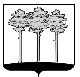 
ГОРОДСКАЯ  ДУМА  ГОРОДА  ДИМИТРОВГРАДАУльяновской областиР Е Ш Е Н И Ег.Димитровград  30  ноября  2022  года  	                                                                  № 91/796  .О внесении изменений в решение Городской Думы города Димитровграда Ульяновской области третьего созыва от 15.12.2021 №76/640 «Об утверждении бюджета города Димитровграда Ульяновской области на 2022 год и плановый период 2023 и 2024 годов»Руководствуясь пунктом 2 части 10 статьи 35 Федерального закона от 06.10.2003 №131-ФЗ «Об общих принципах организации местного самоуправления в Российской Федерации», пунктом 2 части 1 статьи 26 Устава муниципального образования «Город Димитровград» Ульяновской области, рассмотрев обращение Главы города Димитровграда Ульяновской области Большакова А.Н., Городская Дума города Димитровграда Ульяновской области третьего созыва решила: 1. Внести в решение Городской Думы города Димитровграда Ульяновской области третьего созыва от 15.12.2021 №76/640 «Об утверждении бюджета города Димитровграда Ульяновской области на 2022 год и плановый период 2023 и 2024 годов» следующие изменения:1) пункт 1 изложить в следующей редакции:«1. Утвердить основные характеристики бюджета города Димитровграда Ульяновской области на 2022 год:1) общий объём доходов бюджета города Димитровграда Ульяновской области в сумме 3 131 594,59784 тыс. руб., в том числе безвозмездные поступления в общей сумме 2 065 004,16084 тыс. руб.;2) общий объём расходов бюджета города Димитровграда Ульяновской области в сумме 3 154 905,77671 тыс. руб.;3) дефицит бюджета города Димитровграда Ульяновской области в сумме 23 311,17887 тыс. руб.»;2) пункт 7 изложить в следующей редакции:«7. Утвердить общий объём бюджетных ассигнований на исполнение публичных нормативных обязательств на 2022 год в сумме 111 222,79579 тыс. руб., на 2023 год в сумме 75 026,07992 тыс. руб., на 2024 год в сумме 75 094,04012 тыс. руб.».2. Приложение 1 к решению Городской Думы города Димитровграда Ульяновской области третьего созыва от 15.12.2021 №76/640 «Об утверждении бюджета города Димитровграда Ульяновской области на 2022 год и плановый период 2023 и 2024 годов» изложить в редакции согласно приложению 1 к настоящему решению.3. Приложение 3 к решению Городской Думы города Димитровграда Ульяновской области третьего созыва от 15.12.2021 №76/640 «Об утверждении бюджета города Димитровграда Ульяновской области на 2022 год и плановый период 2023 и 2024 годов» изложить в редакции согласно приложению 2 к настоящему решению.4. Приложение 5 к решению Городской Думы города Димитровграда Ульяновской области третьего созыва от 15.12.2021 №76/640 «Об утверждении бюджета города Димитровграда Ульяновской области на 2022 год и плановый период 2023 и 2024 годов» изложить в редакции согласно приложению 3 к настоящему решению.5. Приложение 6 к решению Городской Думы города Димитровграда Ульяновской области третьего созыва от 15.12.2021 №76/640 «Об утверждении бюджета города Димитровграда Ульяновской области на 2022 год и плановый период 2023 и 2024 годов» изложить в редакции согласно приложению 4 к настоящему решению.6. Приложение 7 к решению Городской Думы города Димитровграда Ульяновской области третьего созыва от 15.12.2021 №76/640 «Об утверждении бюджета города Димитровграда Ульяновской области на 2022 год и плановый период 2023 и 2024 годов» изложить в редакции согласно приложению 5 к настоящему решению.7. Приложение 9 к решению Городской Думы города Димитровграда Ульяновской области третьего созыва от 15.12.2021 №76/640 «Об утверждении бюджета города Димитровграда Ульяновской области на 2022 год и плановый период 2023 и 2024 годов» изложить в редакции согласно приложению 6 к настоящему решению.8. Приложение 11 к решению Городской Думы города Димитровграда Ульяновской области третьего созыва от 15.12.2021 №76/640 «Об утверждении бюджета города Димитровграда Ульяновской области на 2022 год и плановый период 2023 и 2024 годов» изложить в редакции согласно приложению 7 к настоящему решению.9. Приложение 13 к решению Городской Думы города Димитровграда Ульяновской области третьего созыва от 15.12.2021 №76/640 «Об утверждении бюджета города Димитровграда Ульяновской области на 2022 год и плановый период 2023 и 2024 годов» изложить в редакции согласно приложению 8 к настоящему решению.10. Настоящее решение подлежит официальному опубликованию и размещению на официальном сайте Городской Думы города Димитровграда Ульяновской области в информационно-телекоммуникационной сети «Интернет».11. Настоящее решение вступает в силу со дня его официального опубликования.Источники внутреннего финансирования дефицита бюджета города Димитровграда Ульяновской области на 2022 годтыс.руб.».Распределение бюджетных ассигнований бюджета города Димитровграда Ульяновской области по разделам, подразделам, целевым статьям (муниципальным программам и непрограммным направлениям деятельности), группам (группам и подгруппам) видов расходов классификации расходов бюджетов на 2022 годтыс. руб.».Ведомственная структура расходов бюджета города Димитровграда Ульяновской области на 2022 годруб.».Ведомственная структура расходов бюджета города Димитровграда Ульяновской области на плановый период 2023 и 2024 годов руб.».Объем межбюджетных трансфертов, получаемый бюджетом города Димитровграда Ульяновской области из областного бюджета Ульяновской области в 2022 годутыс.руб.».Перечень субсидий, предоставляемых бюджетным и автономным учреждениям на цели, не связанные с возмещением нормативных затрат на оказание муниципальных  услуг (выполнение работ) на 2022 годтыс.руб. ».    			         тыс. руб.».Переченьобъектов, софинансирование капитальных вложений в которые осуществляется за счет межбюджетных субсидий 2022 годтыс.руб.».Председатель Городской Думыгорода ДимитровградаУльяновской областиГлава города ДимитровградаУльяновской области                                 А.П.Ерышев                    А.Н.БольшаковКодНаименование показателейСумма01 02 00 00 00 0000 000Кредиты кредитных организаций в валюте Российской Федерации-511039,22413 01 02 00 00 00 0000 700Получение кредитов от кредитных организаций в валюте Российской Федерации0,00000 01 02 00 00 04 0000 710Получение кредитов от кредитных организаций бюджетами городских округов в валюте Российской Федерации0,00000 01 02 00 00 00 0000 800Погашение кредитов, предоставленных кредитными организациями в валюте Российской Федерации511039,22413 01 02 00 00 04 0000 810Погашение бюджетами городских округов кредитов от кредитных организаций в валюте Российской Федерации511 039,22413 01 03 00 00 00 0000 000Бюджетные кредиты от других бюджетов бюджетной системы Российской Федерации511039,22413 01 03 01 00 00 0000 700Получение бюджетных кредитов от других бюджетов бюджетной системы Российской Федерации в валюте Российской Федерации563239,22413 01 03 01 00 04 0000 710Получение кредитов от других бюджетов бюджетной системы Российской Федерации бюджетами городских округов в валюте Российской Федерации563 239,22413 01 03 01 00 00 0000 800Погашение бюджетных кредитов, полученных от других бюджетов бюджетной системы Российской Федерации в валюте Российской Федерации52200,00000 01 03 01 00 04 0000 810Погашение бюджетами городских округов кредитов от других бюджетов бюджетной системы Российской Федерации в валюте Российской Федерации52 200,00000 01 05 00 00 00 0000 000Изменение остатков средств на счетах по учёту средств бюджета23311,17887 01 05 00 00 00 0000 500Увеличение остатков средств бюджетов3694833,82197 01 05 02 00 00 0000 500Увеличение прочих остатков средств бюджетов3694833,82197 01 05 02 01 00 0000 510Увеличение прочих остатков денежных средств бюджетов 3694833,82197 01 05 02 01 04 0000 510Увеличение прочих остатков денежных средств бюджетов городских округов3694833,82197 01 05 00 00 00 0000 600Уменьшение остатков средств бюджетов3718145,00084 01 05 02 00 00 0000 600Уменьшение прочих остатков средств бюджетов3718145,00084 01 05 02 01 00 0000 610Уменьшение прочих остатков денежных средств бюджетов 3718145,00084 01 05 02 01 04 0000 610Уменьшение прочих остатков денежных средств бюджетов городских округов3718145,00084ИТОГО 23 311,17887НаименованиеКФ   СРКЦСРКВРУтвержденный планНаименованиеКФ   СРКЦСРКВРУтвержденный планНаименованиеКФ   СРКЦСРКВРУтвержденный планОБЩЕГОСУДАРСТВЕННЫЕ ВОПРОСЫ0100265 872,18485Функционирование высшего должностного лица субъекта Российской Федерации и муниципального образования01022 239,78063Мероприятия в рамках непрограммных направлений деятельности города Димитровграда Ульяновской области010250 0 00 000002 239,78063Глава города Димитровграда Ульяновской области010250 0 00 001012 239,78063Расходы на выплаты персоналу в целях обеспечения выполнения функций государственными (муниципальными) органами, казенными учреждениями, органами управления государственными внебюджетными фондами010250 0 00 001011002 239,78063Функционирование законодательных (представительных) органов государственной власти и представительных органов муниципальных образований010318 632,43140Мероприятия в рамках непрограммных направлений деятельности города Димитровграда Ульяновской области010350 0 00 0000018 632,43140Обеспечение деятельности органов местного самоуправления города Димитровграда Ульяновской области010350 0 00 001029 586,07495Расходы на выплаты персоналу в целях обеспечения выполнения функций государственными (муниципальными) органами, казенными учреждениями, органами управления государственными внебюджетными фондами010350 0 00 001021007 620,55180Закупка товаров, работ и услуг для обеспечения государственных (муниципальных) нужд010350 0 00 001022001 965,52315Депутаты Городской Думы города Димитровграда Ульяновской области010350 0 00 001042 630,55235Расходы на выплаты персоналу в целях обеспечения выполнения функций государственными (муниципальными) органами, казенными учреждениями, органами управления государственными внебюджетными фондами010350 0 00 001041002 630,55235Председатель Городской Думы города Димитровграда Ульяновской области010350 0 00 001052 399,69488Расходы на выплаты персоналу в целях обеспечения выполнения функций государственными (муниципальными) органами, казенными учреждениями, органами управления государственными внебюджетными фондами010350 0 00 001051002 399,69488Возмещение расходов, связанных с осуществлением полномочий депутата Городской Думы города Димитровграда Ульяновской области010350 0 00 00111512,00000Расходы на выплаты персоналу в целях обеспечения выполнения функций государственными (муниципальными) органами, казенными учреждениями, органами управления государственными внебюджетными фондами010350 0 00 00111100512,00000Единовременная выплата при предоставлении ежегодного оплачиваемого отпуска депутату Городской Думы города Димитровграда Ульяновской области и оплаты разницы количества дней отпуска по основному месту работы и 45 календарными днями010350 0 00 001123 129,23882Расходы на выплаты персоналу в целях обеспечения выполнения функций государственными (муниципальными) органами, казенными учреждениями, органами управления государственными внебюджетными фондами010350 0 00 001121003 129,23882Выплата денежной компенсации депутату Городской Думы города Димитровграда Ульяновской области, осуществляющему свои полномочия на непостоянной основе, за период осуществления полномочий с освобождением от работы010350 0 00 00113374,87040Расходы на выплаты персоналу в целях обеспечения выполнения функций государственными (муниципальными) органами, казенными учреждениями, органами управления государственными внебюджетными фондами010350 0 00 00113100374,87040Функционирование Правительства Российской Федерации, высших исполнительных органов государственной власти субъектов Российской Федерации, местных администраций010450 827,09429Мероприятия в рамках непрограммных направлений деятельности города Димитровграда Ульяновской области010450 0 00 0000050 827,09429Обеспечение деятельности органов местного самоуправления города Димитровграда Ульяновской области010450 0 00 0010244 402,45448Расходы на выплаты персоналу в целях обеспечения выполнения функций государственными (муниципальными) органами, казенными учреждениями, органами управления государственными внебюджетными фондами010450 0 00 0010210044 155,13474Закупка товаров, работ и услуг для обеспечения государственных (муниципальных) нужд010450 0 00 00102200243,49900Социальное обеспечение и иные выплаты населению010450 0 00 001023003,82074Расходные обязательства на поддержку мер по обеспечению сбалансированности местных бюджетов010450 0 00 721105 665,95185Расходы на выплаты персоналу в целях обеспечения выполнения функций государственными (муниципальными) органами, казенными учреждениями, органами управления государственными внебюджетными фондами010450 0 00 721101005 665,95185Дотации бюджетам поселений и городских округов Ульяновской области, являющихся победителями регионального этапа Всероссийского конкурса "Лучшая муниципальная практика"010450 0 00 72170138,72289Расходы на выплаты персоналу в целях обеспечения выполнения функций государственными (муниципальными) органами, казенными учреждениями, органами управления государственными внебюджетными фондами010450 0 00 72170100138,72289Расходные обязательства в целях поощрения муниципальных управленческих команд за достижение наилучших значений показателей социально-экономического развития010450 0 00 72210619,96507Расходы на выплаты персоналу в целях обеспечения выполнения функций государственными (муниципальными) органами, казенными учреждениями, органами управления государственными внебюджетными фондами010450 0 00 72210100619,96507Обеспечение деятельности финансовых, налоговых и таможенных органов и органов финансового (финансово-бюджетного) надзора010626 729,69884Муниципальная программа "Управление муниципальными финансами и муниципальным долгом города Димитровграда Ульяновской области"010629 0 00 0000018 370,06086Подпрограмма "Обеспечение реализации муниципальной программы"010629 2 00 0000018 370,06086Основное мероприятие "Организация составления и исполнения бюджета города Димитровграда, а также осуществление иных полномочий"010629 2 01 0000018 370,06086Обеспечение деятельности органов местного самоуправления города Димитровграда Ульяновской области010629 2 01 0010218 370,06086Расходы на выплаты персоналу в целях обеспечения выполнения функций государственными (муниципальными) органами, казенными учреждениями, органами управления государственными внебюджетными фондами010629 2 01 0010210017 384,53252Закупка товаров, работ и услуг для обеспечения государственных (муниципальных) нужд010629 2 01 00102200985,52834Мероприятия в рамках непрограммных направлений деятельности города Димитровграда Ульяновской области010650 0 00 000008 359,63798Обеспечение деятельности органов местного самоуправления города Димитровграда Ульяновской области010650 0 00 001025 110,78382Расходы на выплаты персоналу в целях обеспечения выполнения функций государственными (муниципальными) органами, казенными учреждениями, органами управления государственными внебюджетными фондами010650 0 00 001021004 448,45300Закупка товаров, работ и услуг для обеспечения государственных (муниципальных) нужд010650 0 00 00102200662,33082Председатель Контрольно-счётной палаты города Димитровграда Ульяновской области и его заместитель010650 0 00 001032 715,54700Расходы на выплаты персоналу в целях обеспечения выполнения функций государственными (муниципальными) органами, казенными учреждениями, органами управления государственными внебюджетными фондами010650 0 00 001031002 715,54700Дотации бюджетам поселений и городских округов Ульяновской области, являющихся победителями регионального этапа Всероссийского конкурса "Лучшая муниципальная практика"010650 0 00 72170228,00000Расходы на выплаты персоналу в целях обеспечения выполнения функций государственными (муниципальными) органами, казенными учреждениями, органами управления государственными внебюджетными фондами010650 0 00 72170100228,00000Расходные обязательства в целях поощрения муниципальных управленческих команд за достижение наилучших значений показателей социально-экономического развития010650 0 00 72210305,30716Расходы на выплаты персоналу в целях обеспечения выполнения функций государственными (муниципальными) органами, казенными учреждениями, органами управления государственными внебюджетными фондами010650 0 00 72210100305,30716Резервные фонды01113 362,67500Мероприятия в рамках непрограммных направлений деятельности города Димитровграда Ульяновской области011150 0 00 000003 362,67500Резервный фонд Администрации города Димитровграда Ульяновской области011150 0 00 002013 362,67500Иные бюджетные ассигнования011150 0 00 002018003 362,67500Другие общегосударственные вопросы0113164 080,50469Муниципальная программа "Управление муниципальным имуществом города Димитровграда Ульяновской области"011302 0 00 0000015 283,62253Основное мероприятие "Обеспечение деятельности Комитета по управлению имуществом города Димитровграда Ульяновской области"011302 0 01 0000013 905,39735Обеспечение деятельности органов местного самоуправления города Димитровграда Ульяновской области011302 0 01 0010213 846,39735Расходы на выплаты персоналу в целях обеспечения выполнения функций государственными (муниципальными) органами, казенными учреждениями, органами управления государственными внебюджетными фондами011302 0 01 0010210013 163,26234Закупка товаров, работ и услуг для обеспечения государственных (муниципальных) нужд011302 0 01 00102200683,13501Расходные обязательства на поддержку мер по обеспечению сбалансированности местных бюджетов011302 0 01 7211059,00000Расходы на выплаты персоналу в целях обеспечения выполнения функций государственными (муниципальными) органами, казенными учреждениями, органами управления государственными внебюджетными фондами011302 0 01 7211010059,00000Основное мероприятие "Организация работы по управлению развитием объектов муниципального имущества и земельных участков города Димитровграда Ульяновской области"011302 0 02 000001 378,22518Содержание имущества муниципальной казны города Димитровграда Ульяновской области011302 0 02 00301501,88333Закупка товаров, работ и услуг для обеспечения государственных (муниципальных) нужд011302 0 02 00301200501,88333Оценка недвижимости, признание прав и регулирование отношений по муниципальной собственности города Димитровграда Ульяновской области011302 0 02 00302876,34185Закупка товаров, работ и услуг для обеспечения государственных (муниципальных) нужд011302 0 02 00302200204,81418Иные бюджетные ассигнования011302 0 02 00302800671,52767Муниципальная программа "Развитие жилищно-коммунального комплекса, дорожно - уличной сети и благоустройства территории города Димитровграда Ульяновской области"011304 0 00 0000010 958,70757Основное мероприятие "Реализация других вопросов в области жилищно-коммунального хозяйства города Димитровграда Ульяновской области"011304 0 04 0000010 958,70757Обеспечение деятельности казенных учреждений города Димитровграда Ульяновской области011304 0 04 0019910 458,70757Расходы на выплаты персоналу в целях обеспечения выполнения функций государственными (муниципальными) органами, казенными учреждениями, органами управления государственными внебюджетными фондами011304 0 04 001991009 722,55694Закупка товаров, работ и услуг для обеспечения государственных (муниципальных) нужд011304 0 04 00199200736,15063Расходные обязательства на поддержку мер по обеспечению сбалансированности местных бюджетов011304 0 04 72110500,00000Расходы на выплаты персоналу в целях обеспечения выполнения функций государственными (муниципальными) органами, казенными учреждениями, органами управления государственными внебюджетными фондами011304 0 04 72110100500,00000Муниципальная программа "Развитие культуры города Димитровграда Ульяновской области"011319 0 00 000003 823,75208Подпрограмма "Сохранение архивных фондов и архивных документов"011319 5 00 000003 823,75208Основное мероприятие "Сохранение архивных фондов и архивных документов"011319 5 01 000003 823,75208Обеспечение деятельности казенных учреждений города Димитровграда Ульяновской области011319 5 01 001992 651,55208Расходы на выплаты персоналу в целях обеспечения выполнения функций государственными (муниципальными) органами, казенными учреждениями, органами управления государственными внебюджетными фондами011319 5 01 001991002 043,18021Закупка товаров, работ и услуг для обеспечения государственных (муниципальных) нужд011319 5 01 00199200608,37187Хранение, комплектование, учёт и использование архивных документов, относящихся к государственной собственности Ульяновской области и находящихся на территориях муниципальных районов и городских округов Ульяновской области011319 5 01 71320172,20000Расходы на выплаты персоналу в целях обеспечения выполнения функций государственными (муниципальными) органами, казенными учреждениями, органами управления государственными внебюджетными фондами011319 5 01 71320100155,00000Закупка товаров, работ и услуг для обеспечения государственных (муниципальных) нужд011319 5 01 7132020017,20000Расходные обязательства на поддержку мер по обеспечению сбалансированности местных бюджетов011319 5 01 721101 000,00000Расходы на выплаты персоналу в целях обеспечения выполнения функций государственными (муниципальными) органами, казенными учреждениями, органами управления государственными внебюджетными фондами011319 5 01 721101001 000,00000Муниципальная программа "Обеспечение правопорядка и безопасности жизнедеятельности на территории города Димитровграда Ульяновской области"011328 0 00 000001 496,83548Основное мероприятие "Профилактика правонарушений"011328 0 01 000001 317,73548Обеспечение бесперебойной работы видеокамер АПК "Безопасный город"011328 0 01 003981 317,73548Закупка товаров, работ и услуг для обеспечения государственных (муниципальных) нужд011328 0 01 003982001 317,73548Основное мероприятие "Гражданская оборона и предупреждение ЧС"011328 0 04 00000179,10000Капитальный ремонт защитного сооружения по адресу г.Димитровград, ул.Хмельницкого, 93011328 0 04 00390179,10000Закупка товаров, работ и услуг для обеспечения государственных (муниципальных) нужд011328 0 04 00390200179,10000Муниципальная программа "Управление муниципальными финансами и муниципальным долгом города Димитровграда Ульяновской области"011329 0 00 000002 770,24306Подпрограмма "Обеспечение реализации муниципальной программы"011329 2 00 000002 770,24306Основное мероприятие "Организация составления и исполнения бюджета города Димитровграда, а также осуществление иных полномочий"011329 2 01 000002 770,24306Мероприятия по организации бюджетного процесса города Димитровграда Ульяновской области011329 2 01 003042 770,24306Закупка товаров, работ и услуг для обеспечения государственных (муниципальных) нужд011329 2 01 003042002 770,24306Мероприятия в рамках непрограммных направлений деятельности города Димитровграда Ульяновской области011350 0 00 00000129 747,34397Обеспечение деятельности казенных учреждений города Димитровграда Ульяновской области011350 0 00 0019915 183,34380Расходы на выплаты персоналу в целях обеспечения выполнения функций государственными (муниципальными) органами, казенными учреждениями, органами управления государственными внебюджетными фондами011350 0 00 0019910013 828,66341Закупка товаров, работ и услуг для обеспечения государственных (муниципальных) нужд011350 0 00 001992001 321,77402Социальное обеспечение и иные выплаты населению011350 0 00 0019930032,90637Прочие выплаты по обязательствам города Димитровграда Ульяновской области011350 0 00 0030541 127,76575Иные бюджетные ассигнования011350 0 00 0030580041 127,76575Уплата взносов на капитальный ремонт общего имущества многоквартирного дома011350 0 00 003600,17462Закупка товаров, работ и услуг для обеспечения государственных (муниципальных) нужд011350 0 00 003602000,17462Погашение кредиторской задолженности011350 0 00 0036911 170,77734Закупка товаров, работ и услуг для обеспечения государственных (муниципальных) нужд011350 0 00 0036920011 170,77734Обеспечение деятельности казенных учреждений хозяйственного обслуживания города Димитровграда Ульяновской области 011350 0 00 0049946 986,37137Расходы на выплаты персоналу в целях обеспечения выполнения функций государственными (муниципальными) органами, казенными учреждениями, органами управления государственными внебюджетными фондами011350 0 00 0049910021 732,41227Закупка товаров, работ и услуг для обеспечения государственных (муниципальных) нужд011350 0 00 0049920025 193,49920Социальное обеспечение и иные выплаты населению011350 0 00 004993001,52790Иные бюджетные ассигнования011350 0 00 0049980058,93200План общественно-значимых мероприятий011350 0 00 0061749,49500Закупка товаров, работ и услуг для обеспечения государственных (муниципальных) нужд011350 0 00 0061720049,49500Осуществление отдельных полномочий по составлению (изменению) списков кандидатов в присяжные заседатели федеральных судов общей юрисдикции в Российской Федерации011350 0 00 51200335,60000Закупка товаров, работ и услуг для обеспечения государственных (муниципальных) нужд011350 0 00 51200200335,60000Организация и обеспечение деятельности муниципальных комиссий по делам несовершеннолетних и защите их прав в Ульяновской области011350 0 00 710102 179,50000Расходы на выплаты персоналу в целях обеспечения выполнения функций государственными (муниципальными) органами, казенными учреждениями, органами управления государственными внебюджетными фондами011350 0 00 710101002 062,38000Закупка товаров, работ и услуг для обеспечения государственных (муниципальных) нужд011350 0 00 71010200117,12000Определение перечня должностных лиц органов местного самоуправления, уполномоченных составлять протоколы об отдельных административных правонарушениях, предусмотренных Кодексом Ульяновской области об административных правонарушениях011350 0 00 710205,76000Расходы на выплаты персоналу в целях обеспечения выполнения функций государственными (муниципальными) органами, казенными учреждениями, органами управления государственными внебюджетными фондами011350 0 00 710201005,40000Закупка товаров, работ и услуг для обеспечения государственных (муниципальных) нужд011350 0 00 710202000,36000Проведение на территории Ульяновской области публичных мероприятий011350 0 00 710308,20000Расходы на выплаты персоналу в целях обеспечения выполнения функций государственными (муниципальными) органами, казенными учреждениями, органами управления государственными внебюджетными фондами011350 0 00 710301003,60000Закупка товаров, работ и услуг для обеспечения государственных (муниципальных) нужд011350 0 00 710302004,60000Осуществление ежемесячной денежной выплаты на обеспечение проезда детей-сирот и детей, оставшихся без попечения родителей, а также лиц из числа детей-сирот и детей, оставшихся без попечения родителей, обучающихся в муниципальных образовательных организациях, на городском, пригородном, в сельской местности на внутрирайонном транспорте (кроме такси), а также проезда один раз в год к месту жительства и обратно к месту обучения011350 0 00 7104010,81144Закупка товаров, работ и услуг для обеспечения государственных (муниципальных) нужд011350 0 00 7104020010,81144Осуществление ежемесячной выплаты на содержание ребёнка в семье опекуна (попечителя) и приёмной семье, а также осуществление выплаты приёмным родителям причитающегося им вознаграждения011350 0 00 71050385,18259Закупка товаров, работ и услуг для обеспечения государственных (муниципальных) нужд011350 0 00 71050200347,77874Иные бюджетные ассигнования011350 0 00 7105080037,40385Расходные обязательства на поддержку мер по обеспечению сбалансированности местных бюджетов011350 0 00 7211012 037,00000Расходы на выплаты персоналу в целях обеспечения выполнения функций государственными (муниципальными) органами, казенными учреждениями, органами управления государственными внебюджетными фондами011350 0 00 7211010012 037,00000Дотации бюджетам поселений и городских округов Ульяновской области, являющихся победителями регионального этапа Всероссийского конкурса "Лучшая муниципальная практика"011350 0 00 7217051,27711Закупка товаров, работ и услуг для обеспечения государственных (муниципальных) нужд011350 0 00 7217020051,27711Расходные обязательства в целях поощрения муниципальных управленческих команд за достижение наилучших значений показателей социально-экономического развития011350 0 00 72210216,08495Расходы на выплаты персоналу в целях обеспечения выполнения функций государственными (муниципальными) органами, казенными учреждениями, органами управления государственными внебюджетными фондами011350 0 00 72210100216,08495НАЦИОНАЛЬНАЯ БЕЗОПАСНОСТЬ И ПРАВООХРАНИТЕЛЬНАЯ ДЕЯТЕЛЬНОСТЬ030018 035,43350Гражданская оборона030918 035,43350Муниципальная программа "Обеспечение правопорядка и безопасности жизнедеятельности на территории города Димитровграда Ульяновской области"030928 0 00 0000010,00000Основное мероприятие "Пожарная безопасность"030928 0 05 0000010,00000Издание буклетов, памяток и другой печатной продукции связанной с безопасностью жизнедеятельности030928 0 05 0034110,00000Закупка товаров, работ и услуг для обеспечения государственных (муниципальных) нужд030928 0 05 0034120010,00000Мероприятия в рамках непрограммных направлений деятельности города Димитровграда Ульяновской области030950 0 00 0000018 025,43350Прочие выплаты по обязательствам города Димитровграда Ульяновской области030950 0 00 0030525,37674Иные бюджетные ассигнования030950 0 00 0030580025,37674Обеспечение деятельности казенных учреждений в сфере гражданской защиты города Димитровграда Ульяновской области030950 0 00 0059914 228,05676Расходы на выплаты персоналу в целях обеспечения выполнения функций государственными (муниципальными) органами, казенными учреждениями, органами управления государственными внебюджетными фондами030950 0 00 0059910011 438,86542Закупка товаров, работ и услуг для обеспечения государственных (муниципальных) нужд030950 0 00 005992002 744,10234Иные бюджетные ассигнования030950 0 00 0059980045,08900Расходные обязательства на поддержку мер по обеспечению сбалансированности местных бюджетов030950 0 00 721103 772,00000Расходы на выплаты персоналу в целях обеспечения выполнения функций государственными (муниципальными) органами, казенными учреждениями, органами управления государственными внебюджетными фондами030950 0 00 721101003 772,00000НАЦИОНАЛЬНАЯ ЭКОНОМИКА0400306 442,19511Сельское хозяйство и рыболовство0405866,40700Муниципальная программа "Развитие жилищно-коммунального комплекса, дорожно - уличной сети и благоустройства территории города Димитровграда Ульяновской области"040504 0 00 00000866,40700Основное мероприятие "Развитие благоустройства города Димитровграда Ульяновской области"040504 0 03 00000866,40700Организация мероприятий при осуществлении деятельности по обращению с животными без владельцев040504 0 03 71100866,40700Закупка товаров, работ и услуг для обеспечения государственных (муниципальных) нужд040504 0 03 71100200866,40700Водное хозяйство04065 792,05266Муниципальная программа "Охрана окружающей среды в городе Димитровграде Ульяновской области"040627 0 00 000005 792,05266Основное мероприятие "Улучшение эколого-санитарного состояния муниципальных водных объектов"040627 0 02 000005 792,05266Восстановление водных объектов, расположенных на территории Ульяновской области040627 0 02 781405 502,45002Закупка товаров, работ и услуг для обеспечения государственных (муниципальных) нужд040627 0 02 781402005 502,45002Софинансирование восстановления водных объектов, расположенных на территории Ульяновской области040627 0 02 S8140289,60264Закупка товаров, работ и услуг для обеспечения государственных (муниципальных) нужд040627 0 02 S8140200289,60264Транспорт040830 169,11960Мероприятия в рамках непрограммных направлений деятельности города Димитровграда Ульяновской области040850 0 00 0000030 169,11960Расходные обязательства, связанные с организацией бесплатных перевозок обучающихся общеобразовательных организаций и обучающихся в очной форме студентов (слушателей) профессиональных образовательных организаций, расположенных на территории муниципального образования  "город Димитровград"040850 0 00 7238030 169,11960Иные бюджетные ассигнования040850 0 00 7238080030 169,11960Дорожное хозяйство (дорожные фонды)0409269 115,88887Муниципальная программа "Развитие жилищно-коммунального комплекса, дорожно - уличной сети и благоустройства территории города Димитровграда Ульяновской области"040904 0 00 00000252 315,93595Основное мероприятие "Развитие дорожного хозяйства города Димитровграда Ульяновской области"040904 0 01 00000252 315,93595Содержание автомобильных дорог и инженерных сооружений на них в границах городских округов в рамках благоустройства города Димитровграда Ульяновской области040904 0 01 0036218 077,68160Закупка товаров, работ и услуг для обеспечения государственных (муниципальных) нужд040904 0 01 0036220018 077,68160Расходные обязательства на финансирование дорожной деятельности в отношении автомобильных дорог общего пользования регионального или межмуниципального, местного значения040904 0 01 5784050 000,00000Закупка товаров, работ и услуг для обеспечения государственных (муниципальных) нужд040904 0 01 5784020050 000,00000Расходные обязательства, возникающие в связи с проектированием, строительством (реконструкцией), капитальным ремонтом, ремонтом и содержанием велосипедных дорожек и велосипедных парковок040904 0 01 7060310 000,00000Закупка товаров, работ и услуг для обеспечения государственных (муниципальных) нужд040904 0 01 7060320010 000,00000Расходные обязательства, возникающие в связи с ремонтом дворовых территорий многоквартирных домов и социальных объектов, проездов к дворовым территориям многоквартирных домов и населенных объектов населенных пунктов, подготовкой проектной документации, строительством, реконструкцией, капитальным ремонтом, ремонтом и содержанием (установкой дорожных знаков и нанесением горизонтальной разметки) автомобильных дорог общего пользования местного значения, мостов и иных искусственных дорожных сооружений на них, в том числе проектированием и строительством (реконструкцией) автомобильных дорог общего пользования местного значения с твёрдым покрытием до сельских населённых пунктов, не имеющих круглогодичной связи с сетью автомобильных дорог общего пользования040904 0 01 70604147 932,78795Закупка товаров, работ и услуг для обеспечения государственных (муниципальных) нужд040904 0 01 70604200147 932,78795Софинансирование расходных обязательств, возникающих в связи с проектированием, строительством (реконструкцией), капитальным ремонтом, ремонтом и содержанием велосипедных дорожек и велосипедных парковок040904 0 01 S06031 316,54840Закупка товаров, работ и услуг для обеспечения государственных (муниципальных) нужд040904 0 01 S06032001 316,54840Cофинансирование расходных обязательств, возникающих в связи с ремонтом дворовых территорий многоквартирных домов и социальных объектов, проездов к дворовым территориям многоквартирных домов и населенных объектов населенных пунктов, подготовкой проектной документации, строительством, реконструкцией, капитальным ремонтом, ремонтом и содержанием (установкой дорожных знаков и нанесением горизонтальной разметки) автомобильных дорог общего пользования местного значения, мостов и иных искусственных дорожных сооружений на них, в том числе проектированием и строительством (реконструкцией) автомобильных дорог общего пользования местного значения с твёрдым покрытием до сельских населённых пунктов, не имеющих круглогодичной связи с сетью автомобильных дорог общего пользования040904 0 01 S060424 988,91800Закупка товаров, работ и услуг для обеспечения государственных (муниципальных) нужд040904 0 01 S060420024 988,91800Муниципальная программа "Строительство улиц и автодорог в городе Димитровграде Ульяновской области"040908 0 00 0000011 625,58600Основное мероприятие "Строительство автомобильной дороги по ул.Арсенальной (от пр.Ленина до ул.Курчатова)"040908 0 08 000004 908,75000Расходные обязательства, возникающие в связи с ремонтом дворовых территорий многоквартирных домов и социальных объектов, проездов к дворовым территориям многоквартирных домов и населенных объектов населенных пунктов, подготовкой проектной документации, строительством, реконструкцией, капитальным ремонтом, ремонтом и содержанием (установкой дорожных знаков и нанесением горизонтальной разметки) автомобильных дорог общего пользования местного значения, мостов и иных искусственных дорожных сооружений на них, в том числе проектированием и строительством (реконструкцией) автомобильных дорог общего пользования местного значения с твёрдым покрытием до сельских населённых пунктов, не имеющих круглогодичной связи с сетью автомобильных дорог общего пользования040908 0 08 706044 663,31250Капитальные вложения в объекты государственной (муниципальной) собственности040908 0 08 706044004 663,31250Cофинансирование расходных обязательств, возникающих в связи с ремонтом дворовых территорий многоквартирных домов и социальных объектов, проездов к дворовым территориям многоквартирных домов и населенных объектов населенных пунктов, подготовкой проектной документации, строительством, реконструкцией, капитальным ремонтом, ремонтом и содержанием (установкой дорожных знаков и нанесением горизонтальной разметки) автомобильных дорог общего пользования местного значения, мостов и иных искусственных дорожных сооружений на них, в том числе проектированием и строительством (реконструкцией) автомобильных дорог общего пользования местного значения с твёрдым покрытием до сельских населённых пунктов, не имеющих круглогодичной связи с сетью автомобильных дорог общего пользования040908 0 08 S0604245,43750Капитальные вложения в объекты государственной (муниципальной) собственности040908 0 08 S0604400245,43750Основное мероприятие "Устройство автомобильного проезда между ул. 2-ой Пятилетки и ул. Свирская в г.Димитровграде "040908 0 10 00000598,50000Расходные обязательства, возникающие в связи с ремонтом дворовых территорий многоквартирных домов и социальных объектов, проездов к дворовым территориям многоквартирных домов и населенных объектов населенных пунктов, подготовкой проектной документации, строительством, реконструкцией, капитальным ремонтом, ремонтом и содержанием (установкой дорожных знаков и нанесением горизонтальной разметки) автомобильных дорог общего пользования местного значения, мостов и иных искусственных дорожных сооружений на них, в том числе проектированием и строительством (реконструкцией) автомобильных дорог общего пользования местного значения с твёрдым покрытием до сельских населённых пунктов, не имеющих круглогодичной связи с сетью автомобильных дорог общего пользования040908 0 10 70604568,57500Капитальные вложения в объекты государственной (муниципальной) собственности040908 0 10 70604400568,57500Cофинансирование расходных обязательств, возникающих в связи с ремонтом дворовых территорий многоквартирных домов и социальных объектов, проездов к дворовым территориям многоквартирных домов и населенных объектов населенных пунктов, подготовкой проектной документации, строительством, реконструкцией, капитальным ремонтом, ремонтом и содержанием (установкой дорожных знаков и нанесением горизонтальной разметки) автомобильных дорог общего пользования местного значения, мостов и иных искусственных дорожных сооружений на них, в том числе проектированием и строительством (реконструкцией) автомобильных дорог общего пользования местного значения с твёрдым покрытием до сельских населённых пунктов, не имеющих круглогодичной связи с сетью автомобильных дорог общего пользования040908 0 10 S060429,92500Капитальные вложения в объекты государственной (муниципальной) собственности040908 0 10 S060440029,92500Основное мероприятие "Ремонт автомобильной дороги с восстановлением электроосвещения по ул. Куйбышева до ул. Шишкина"040908 0 11 000006 118,33600Расходные обязательства, возникающие в связи с ремонтом дворовых территорий многоквартирных домов и социальных объектов, проездов к дворовым территориям многоквартирных домов и населенных объектов населенных пунктов, подготовкой проектной документации, строительством, реконструкцией, капитальным ремонтом, ремонтом и содержанием (установкой дорожных знаков и нанесением горизонтальной разметки) автомобильных дорог общего пользования местного значения, мостов и иных искусственных дорожных сооружений на них, в том числе проектированием и строительством (реконструкцией) автомобильных дорог общего пользования местного значения с твёрдым покрытием до сельских населённых пунктов, не имеющих круглогодичной связи с сетью автомобильных дорог общего пользования040908 0 11 706045 812,41920Закупка товаров, работ и услуг для обеспечения государственных (муниципальных) нужд040908 0 11 706042005 812,41920Cофинансирование расходных обязательств, возникающих в связи с ремонтом дворовых территорий многоквартирных домов и социальных объектов, проездов к дворовым территориям многоквартирных домов и населенных объектов населенных пунктов, подготовкой проектной документации, строительством, реконструкцией, капитальным ремонтом, ремонтом и содержанием (установкой дорожных знаков и нанесением горизонтальной разметки) автомобильных дорог общего пользования местного значения, мостов и иных искусственных дорожных сооружений на них, в том числе проектированием и строительством (реконструкцией) автомобильных дорог общего пользования местного значения с твёрдым покрытием до сельских населённых пунктов, не имеющих круглогодичной связи с сетью автомобильных дорог общего пользования040908 0 11 S0604305,91680Закупка товаров, работ и услуг для обеспечения государственных (муниципальных) нужд040908 0 11 S0604200305,91680Муниципальная программа "Развитие инженерной инфраструктуры города Димитровграда Ульяновской области"040909 0 00 000004 760,95300Основное мероприятие "Строительство пешеходного моста через реку Мелекесс в районе Верхнего пруда города Димитровграда Ульяновской области"040909 0 12 000004 760,95300Расходные обязательства, возникающие в связи с ремонтом дворовых территорий многоквартирных домов и социальных объектов, проездов к дворовым территориям многоквартирных домов и населенных объектов населенных пунктов, подготовкой проектной документации, строительством, реконструкцией, капитальным ремонтом, ремонтом и содержанием (установкой дорожных знаков и нанесением горизонтальной разметки) автомобильных дорог общего пользования местного значения, мостов и иных искусственных дорожных сооружений на них, в том числе проектированием и строительством (реконструкцией) автомобильных дорог общего пользования местного значения с твёрдым покрытием до сельских населённых пунктов, не имеющих круглогодичной связи с сетью автомобильных дорог общего пользования040909 0 12 706044 522,90535Капитальные вложения в объекты государственной (муниципальной) собственности040909 0 12 706044004 522,90535Cофинансирование расходных обязательств, возникающих в связи с ремонтом дворовых территорий многоквартирных домов и социальных объектов, проездов к дворовым территориям многоквартирных домов и населенных объектов населенных пунктов, подготовкой проектной документации, строительством, реконструкцией, капитальным ремонтом, ремонтом и содержанием (установкой дорожных знаков и нанесением горизонтальной разметки) автомобильных дорог общего пользования местного значения, мостов и иных искусственных дорожных сооружений на них, в том числе проектированием и строительством (реконструкцией) автомобильных дорог общего пользования местного значения с твёрдым покрытием до сельских населённых пунктов, не имеющих круглогодичной связи с сетью автомобильных дорог общего пользования040909 0 12 S0604238,04765Капитальные вложения в объекты государственной (муниципальной) собственности040909 0 12 S0604400238,04765Мероприятия в рамках непрограммных направлений деятельности города Димитровграда Ульяновской области040950 0 00 00000413,41392Прочие выплаты по обязательствам города Димитровграда Ульяновской области040950 0 00 00305413,41392Иные бюджетные ассигнования040950 0 00 00305800413,41392Другие вопросы в области национальной экономики0412498,72698Муниципальная программа "Управление муниципальным имуществом города Димитровграда Ульяновской области"041202 0 00 00000450,24698Основное мероприятие "Организация работы по управлению развитием объектов муниципального имущества и земельных участков города Димитровграда Ульяновской области"041202 0 02 00000450,24698Мероприятия по землеустройству и землепользованию города Димитровграда Ульяновской области041202 0 02 00303450,24698Закупка товаров, работ и услуг для обеспечения государственных (муниципальных) нужд041202 0 02 00303200450,24698Муниципальная программа "Создание комфортной среды и улучшение архитектурного облика города Димитровграда Ульяновской области "0412 25 0 00 0000048,48000Основное мероприятие "Проведение мероприятий в целях благоустройства территорий"0412 25 0 05 0000048,48000Постановка на кадастровый учет границ придомовых территорий, не имеющих границ0412 25 0 05 0034648,48000Закупка товаров, работ и услуг для обеспечения государственных (муниципальных) нужд0412 25 0 05 0034620048,48000ЖИЛИЩНО-КОММУНАЛЬНОЕ ХОЗЯЙСТВО0500439 052,35096Жилищное хозяйство0501176 008,20621Муниципальная программа "Развитие жилищно-коммунального комплекса, дорожно - уличной сети и благоустройства территории города Димитровграда Ульяновской области"050104 0 00 00000230,33638Основное мероприятие "Развитие жилищного хозяйства города Димитровграда Ульяновской области"050104 0 02 00000230,33638Мероприятия в области жилищного хозяйства города Димитровграда Ульяновской области050104 0 02 00366230,33638Закупка товаров, работ и услуг для обеспечения государственных (муниципальных) нужд050104 0 02 00366200230,33638Муниципальная программа "Переселение граждан, проживающих на территории города Димитровграда Ульяновской области, из многоквартирных домов, признанных аварийными после 1 января 2012 года"050111 0 00 00000173 820,86023Основное мероприятие "Снос аварийного жилищного фонда"050111 0 03 00000661,50000Снос аварийного жилищного фонда после расселения граждан050111 0 03 00312661,50000Закупка товаров, работ и услуг для обеспечения государственных (муниципальных) нужд050111 0 03 00312200661,50000Основное мероприятие "Определение рыночной стоимости жилых помещений (квартир)"050111 0 04 0000060,00000Определение рыночной стоимости жилых помещений (квартир) аварийного жилищного фонда050111 0 04 0030860,00000Закупка товаров, работ и услуг для обеспечения государственных (муниципальных) нужд050111 0 04 0030820060,00000Основное мероприятие "Реализация регионального проекта Ульяновской области "Обеспечение устойчивого сокращения непригодного для проживания жилищного фонда", направленного на достижение соответствующих результатов реализации федерального проекта "Обеспечение устойчивого сокращения непригодного для проживания жилищного фонда"050111 0 F3 00000173 099,36023Обеспечение мероприятий по переселению граждан из аварийного жилищного фонда, в том числе переселению граждан из аварийного жилищного фонда за счет средств гос.корпорации - Фонда содействия реформированию жилищно-коммунального хозяйства050111 0 F3 67483115 902,95189Капитальные вложения в объекты государственной (муниципальной) собственности050111 0 F3 6748340072 394,91469Иные бюджетные ассигнования050111 0 F3 6748380043 508,03720Обеспечение мероприятий по переселению граждан из аварийного жилищного фонда, в том числе переселению граждан из аварийного жилищного фонда с учетом необходимости развития жилищного строительства050111 0 F3 6748446 454,49938Капитальные вложения в объекты государственной (муниципальной) собственности050111 0 F3 6748440043 303,14964Иные бюджетные ассигнования050111 0 F3 674848003 151,34974Софинансирование мероприятий по переселению граждан из аварийного жилищного фонда, в том числе переселению граждан из аварийного жилищного фонда с учетом необходимости развития жилищного строительства050111 0 F3 6748S10 741,90896Капитальные вложения в объекты государственной (муниципальной) собственности050111 0 F3 6748S40010 234,61710Иные бюджетные ассигнования050111 0 F3 6748S800507,29186Мероприятия в рамках непрограммных направлений деятельности города Димитровграда Ульяновской области050150 0 00 000001 957,00960Прочие выплаты по обязательствам города Димитровграда Ульяновской области050150 0 00 003051 927,83084Иные бюджетные ассигнования050150 0 00 003058001 927,83084Уплата взносов на капитальный ремонт общего имущества многоквартирного дома050150 0 00 0036029,17876Закупка товаров, работ и услуг для обеспечения государственных (муниципальных) нужд050150 0 00 0036020029,17876Коммунальное хозяйство0502206,84218Муниципальная программа "Развитие жилищно-коммунального комплекса, дорожно - уличной сети и благоустройства территории города Димитровграда Ульяновской области"050204 0 00 0000029,86600Основное мероприятие "Развитие благоустройства города Димитровграда Ульяновской области"050204 0 03 0000029,86600Реализация мероприятий, связанных с выполнением работ по обустройству мест (площадок) накопления (в том числе раздельного накопления) твёрдых коммунальных отходов050204 0 03 7007028,67136Закупка товаров, работ и услуг для обеспечения государственных (муниципальных) нужд050204 0 03 7007020028,67136Софинансирование реализации мероприятий, связанных с выполнением работ по обустройству мест (площадок) накопления (в том числе раздельного накопления) твёрдых коммунальных отходов050204 0 03 S00701,19464Закупка товаров, работ и услуг для обеспечения государственных (муниципальных) нужд050204 0 03 S00702001,19464Мероприятия в рамках непрограммных направлений деятельности города Димитровграда Ульяновской области050250 0 00 00000176,97618Прочие выплаты по обязательствам города Димитровграда Ульяновской области050250 0 00 00305176,97618Иные бюджетные ассигнования050250 0 00 00305800176,97618Благоустройство0503119 873,02080Муниципальная программа "Развитие жилищно-коммунального комплекса, дорожно - уличной сети и благоустройства территории города Димитровграда Ульяновской области"050304 0 00 0000033 415,77352Основное мероприятие "Развитие благоустройства города Димитровграда Ульяновской области"050304 0 03 0000033 415,77352Уличное освещение города Димитровграда Ульяновской области050304 0 03 0036129 356,11800Закупка товаров, работ и услуг для обеспечения государственных (муниципальных) нужд050304 0 03 0036120029 356,11800Озеленение города Димитровграда Ульяновской области050304 0 03 00363589,88972Закупка товаров, работ и услуг для обеспечения государственных (муниципальных) нужд050304 0 03 00363200589,88972Организация и содержание мест захоронения города Димитровграда Ульяновской области050304 0 03 003649,26537Закупка товаров, работ и услуг для обеспечения государственных (муниципальных) нужд050304 0 03 003642009,26537Прочие мероприятия по благоустройству города Димитровграда Ульяновской области050304 0 03 003652 260,50043Закупка товаров, работ и услуг для обеспечения государственных (муниципальных) нужд050304 0 03 003652002 260,50043Работы по подготовке демонстрационных материалов и формированию конкурсной заявки по проекту "Благоустройство Площади Советов" в г. Димитровграде Ульяновской области050304 0 03 00631600,00000Закупка товаров, работ и услуг для обеспечения государственных (муниципальных) нужд050304 0 03 00631200600,00000Работы по разработке архитектурной концепции "Благоустройство Площади Советов" в г. Димитровграде Ульяновской области050304 0 03 00632600,00000Закупка товаров, работ и услуг для обеспечения государственных (муниципальных) нужд050304 0 03 00632200600,00000Муниципальная программа "Создание комфортной среды и улучшение архитектурного облика города Димитровграда Ульяновской области "050325 0 00 0000077 422,72039Основное мероприятие "Реализация регионального проекта "Формирование комфортной городской среды", направленного на достижение соответствующих результатов реализации федерального проекта "Формирование комфортной городской среды"050325 0 F2 0000077 422,72039Реализация программ формирования современной городской среды050325 0 F2 5555075 319,67684Закупка товаров, работ и услуг для обеспечения государственных (муниципальных) нужд050325 0 F2 5555020075 319,67684Дополнительное финансирование реализации программ формирования современной городской среды050325 0 F2 Д5550853,00000Закупка товаров, работ и услуг для обеспечения государственных (муниципальных) нужд050325 0 F2 Д5550200853,00000Безвозмездные перечисления от заинтересованных лиц050325 0 F2 Д555Г1 250,04355Закупка товаров, работ и услуг для обеспечения государственных (муниципальных) нужд050325 0 F2 Д555Г2001 250,04355Мероприятия в рамках непрограммных направлений деятельности города Димитровграда Ульяновской области050350 0 00 000009 034,52689Прочие выплаты по обязательствам города Димитровграда Ульяновской области050350 0 00 003058 439,67473Иные бюджетные ассигнования050350 0 00 003058008 439,67473Погашение кредиторской задолженности050350 0 00 00369594,85216Закупка товаров, работ и услуг для обеспечения государственных (муниципальных) нужд050350 0 00 00369200594,85216Другие вопросы в области жилищно-коммунального хозяйства0505142 964,28177Муниципальная программа "Развитие жилищно-коммунального комплекса, дорожно - уличной сети и благоустройства территории города Димитровграда Ульяновской области"050504 0 00 00000136 610,67252Основное мероприятие "Реализация других вопросов в области жилищно-коммунального хозяйства города Димитровграда Ульяновской области"050504 0 04 00000117 705,10085Обеспечение деятельности казенных учреждений города Димитровграда Ульяновской области050504 0 04 0019998 148,97807Расходы на выплаты персоналу в целях обеспечения выполнения функций государственными (муниципальными) органами, казенными учреждениями, органами управления государственными внебюджетными фондами050504 0 04 0019910058 643,97622Закупка товаров, работ и услуг для обеспечения государственных (муниципальных) нужд050504 0 04 0019920039 058,95979Социальное обеспечение и иные выплаты населению050504 0 04 001993007,25856Иные бюджетные ассигнования050504 0 04 00199800438,78350Приобретение техники и оборудования в лизинг050504 0 04 003162 734,56773Закупка товаров, работ и услуг для обеспечения государственных (муниципальных) нужд050504 0 04 003162002 734,56773Расходные обязательства на поддержку мер по обеспечению сбалансированности местных бюджетов050504 0 04 7211016 821,55505Расходы на выплаты персоналу в целях обеспечения выполнения функций государственными (муниципальными) органами, казенными учреждениями, органами управления государственными внебюджетными фондами050504 0 04 7211010016 821,55505Основное мероприятие "Обеспечение реализации муниципальной программы"050504 0 05 0000018 905,57167Обеспечение деятельности органов местного самоуправления города Димитровграда Ульяновской области050504 0 05 0010218 074,13159Расходы на выплаты персоналу в целях обеспечения выполнения функций государственными (муниципальными) органами, казенными учреждениями, органами управления государственными внебюджетными фондами050504 0 05 0010210017 210,79069Закупка товаров, работ и услуг для обеспечения государственных (муниципальных) нужд050504 0 05 00102200862,18323Иные бюджетные ассигнования050504 0 05 001028001,15767Расходные обязательства на поддержку мер по обеспечению сбалансированности местных бюджетов050504 0 05 72110831,44008Расходы на выплаты персоналу в целях обеспечения выполнения функций государственными (муниципальными) органами, казенными учреждениями, органами управления государственными внебюджетными фондами050504 0 05 72110100831,44008Мероприятия в рамках непрограммных направлений деятельности города Димитровграда Ульяновской области050550 0 00 000006 353,60925Субсидии некоммерческим организациям, не являющимися государственными (муниципальными) учреждениями, осуществляющим территориальное общественное самоуправление в границах территории, установленной решением Городской Думы города Димитровграда Ульяновской области, на финансовое обеспечение (возмещение) затрат, связанных с созданием и осуществлением основных направлений деятельности территориального общественного самоуправления, определенных уставом территориального общественного самоуправления050550 0 00 00204130,00000Предоставление субсидий бюджетным, автономным учреждениям и иным некоммерческим организациям050550 0 00 00204600130,00000Прочие выплаты по обязательствам города Димитровграда Ульяновской области050550 0 00 003055 990,71472Иные бюджетные ассигнования050550 0 00 003058005 990,71472Погашение кредиторской задолженности050550 0 00 0036937,68000Закупка товаров, работ и услуг для обеспечения государственных (муниципальных) нужд050550 0 00 0036920037,68000Установление нормативов потребления населением твёрдого топлива050550 0 00 7111015,00000Расходы на выплаты персоналу в целях обеспечения выполнения функций государственными (муниципальными) органами, казенными учреждениями, органами управления государственными внебюджетными фондами050550 0 00 7111010012,00000Закупка товаров, работ и услуг для обеспечения государственных (муниципальных) нужд050550 0 00 711102003,00000Расходные обязательства в целях поощрения муниципальных управленческих команд за достижение наилучших значений показателей социально-экономического развития050550 0 00 72210180,21453Расходы на выплаты персоналу в целях обеспечения выполнения функций государственными (муниципальными) органами, казенными учреждениями, органами управления государственными внебюджетными фондами050550 0 00 72210100180,21453ОХРАНА ОКРУЖАЮЩЕЙ СРЕДЫ06004 986,79707Охрана объектов растительного и животного мира и среды их обитания06032 561,65006Муниципальная программа "Развитие жилищно-коммунального комплекса, дорожно - уличной сети и благоустройства территории города Димитровграда Ульяновской области"060304 0 00 000002 482,01748Основное мероприятие "Реализация других вопросов в области жилищно-коммунального хозяйства города Димитровграда Ульяновской области"060304 0 04 000002 482,01748Обеспечение деятельности казенных природоохранных учреждений города Димитровграда Ульяновской области060304 0 04 006992 449,01748Расходы на выплаты персоналу в целях обеспечения выполнения функций государственными (муниципальными) органами, казенными учреждениями, органами управления государственными внебюджетными фондами060304 0 04 006991002 214,17783Закупка товаров, работ и услуг для обеспечения государственных (муниципальных) нужд060304 0 04 00699200234,83965Расходные обязательства на поддержку мер по обеспечению сбалансированности местных бюджетов060304 0 04 7211033,00000Расходы на выплаты персоналу в целях обеспечения выполнения функций государственными (муниципальными) органами, казенными учреждениями, органами управления государственными внебюджетными фондами060304 0 04 7211010033,00000Муниципальная программа "Охрана окружающей среды в городе Димитровграде Ульяновской области"060327 0 00 0000079,63258Основное мероприятие "Повышение экологической безопасности территории города от негативного воздействия вод"060327 0 03 0000056,55000Обязательное страхование гражданской ответственности владельца опасного объекта за причинение вреда в результате аварии на опасном объекте060327 0 03 0035256,55000Закупка товаров, работ и услуг для обеспечения государственных (муниципальных) нужд060327 0 03 0035220056,55000Основное мероприятие "Обеспечение сохранности природного комплекса особо охраняемых природных территорий местного значения"060327 0 04 0000023,08258Проведение мероприятий по акарицидной обработке ООПТ города060327 0 04 0035123,08258Закупка товаров, работ и услуг для обеспечения государственных (муниципальных) нужд060327 0 04 0035120023,08258Другие вопросы в области охраны окружающей среды0605 2 425,14701Муниципальная программа "Развитие жилищно-коммунального комплекса, дорожно - уличной сети и благоустройства территории города Димитровграда Ульяновской области"0605 04 0 00 000002 425,14701Основное мероприятие "Реализация регионального проекта "Комплексная система обращения с твердыми коммунальными отходами", направленного на достижение целей, показателей и результатов федерального проекта "Комплексная система обращения с твердыми коммунальными отходами"0605 04 0 G2 000002 425,14701Закупка контейнеров для раздельного накопления твердых коммунальных отходов0605 04 0 G2 526902 425,14701Закупка товаров, работ и услуг для обеспечения государственных (муниципальных) нужд0605 04 0 G2 526902002 425,14701ОБРАЗОВАНИЕ07001 709 449,62639Дошкольное образование0701710 782,20203Муниципальная программа "Обеспечение доступного и качественного образования в городе Димитровграде Ульяновской области"070123 0 00 00000710 285,78168Подпрограмма "Обеспечение доступности качественных услуг дошкольного, общего и дополнительного образования"070123 1 00 00000696 445,55266Основное мероприятие "Предоставление общедоступного и бесплатного дошкольного образования на территории города в муниципальных образовательных учреждениях, в отношении которых Управление образования Администрации города Димитровграда Ульяновской области выполняет функции и полномочия учредителя"070123 1 01 00000696 445,55266Субсидии на финансовое обеспечение муниципального задания на оказание муниципальных услуг (выполнение работ) муниципальным бюджетным учреждениям города Димитровграда Ульяновской области070123 1 01 00098149 373,47555Предоставление субсидий бюджетным, автономным учреждениям и иным некоммерческим организациям070123 1 01 00098600149 373,47555Погашение кредиторской задолженности070123 1 01 0036974,00804Предоставление субсидий бюджетным, автономным учреждениям и иным некоммерческим организациям070123 1 01 0036960074,00804Обеспечение государственных гарантий реализации прав на получение общедоступного и бесплатного дошкольного образования в муниципальных дошкольных образовательных организациях070123 1 01 71190534 238,30000Предоставление субсидий бюджетным, автономным учреждениям и иным некоммерческим организациям070123 1 01 71190600534 238,30000Организация и обеспечение получения педагогическими работниками муниципальных образовательных организаций не реже чем один раз в три года дополнительного профессионального образования по профилю педагогической деятельности за счёт бюджетных ассигнований областного бюджета Ульяновской области070123 1 01 71200548,19425Предоставление субсидий бюджетным, автономным учреждениям и иным некоммерческим организациям070123 1 01 71200600548,19425Расходные обязательства на поддержку мер по обеспечению сбалансированности местных бюджетов070123 1 01 7211012 211,57482Предоставление субсидий бюджетным, автономным учреждениям и иным некоммерческим организациям070123 1 01 7211060012 211,57482Подпрограмма "Укрепление материально-технической базы образовательных организаций"070123 3 00 0000013 840,22902Основное мероприятие "Ремонт кровель в муниципальных дошкольных образовательных организациях"070123 3 02 000001 271,86416Ремонт кровли070123 3 02 006711 271,86416Предоставление субсидий бюджетным, автономным учреждениям и иным некоммерческим организациям070123 3 02 006716001 271,86416Основное мероприятие "Оснащение муниципальных образовательных организаций оборудованием, обеспечивающим антитеррористическую защищенность"070123 3 05 00000299,87543Обеспечение безопасности и антитеррористической защищенности муниципальных образовательных учреждений070123 3 05 00347299,87543Предоставление субсидий бюджетным, автономным учреждениям и иным некоммерческим организациям070123 3 05 00347600299,87543Основное мероприятие "Проведение ремонтных работ в дошкольных образовательных организациях"070123 3 07 0000011 720,70743Проведение ремонтных работ070123 3 07 003176 720,70743Предоставление субсидий бюджетным, автономным учреждениям и иным некоммерческим организациям070123 3 07 003176006 720,70743Развитие системы дошкольного образования070123 3 07 709304 800,00000Предоставление субсидий бюджетным, автономным учреждениям и иным некоммерческим организациям070123 3 07 709306004 800,00000Софинансирование развития системы дошкольного образования070123 3 07 S0930200,00000Предоставление субсидий бюджетным, автономным учреждениям и иным некоммерческим организациям070123 3 07 S0930600200,00000Основное мероприятие "Проведение государственной экспертизы проектной документации в части проверки достоверности определения сметной стоимости объекта капитального ремонта"070123 3 10 0000030,00000Проведение государственной экспертизы проектной документации в части проверки достоверности определения сметной стоимости объекта капитального ремонта070123 3 10 0038030,00000Предоставление субсидий бюджетным, автономным учреждениям и иным некоммерческим организациям070123 3 10 0038060030,00000Основное мероприятие "Разработка проектно-сметной документации"070123 3 13 00000517,78200Разработка предпроектной документации070123 3 13 00370517,78200Предоставление субсидий бюджетным, автономным учреждениям и иным некоммерческим организациям070123 3 13 00370600517,78200Мероприятия в рамках непрограммных направлений деятельности города Димитровграда Ульяновской области070150 0 00 00000496,42035Прочие выплаты по обязательствам города Димитровграда Ульяновской области070150 0 00 00305496,42035Предоставление субсидий бюджетным, автономным учреждениям и иным некоммерческим организациям070150 0 00 00305600496,42035Общее образование0702790 230,44800Муниципальная программа "Обеспечение доступного и качественного образования в городе Димитровграде Ульяновской области"070223 0 00 00000789 202,55060Подпрограмма "Обеспечение доступности качественных услуг дошкольного, общего и дополнительного образования"070223 1 00 00000786 512,24003Основное мероприятие "Предоставление общедоступного и бесплатного начального общего, основного общего, среднего (полного) общего образования по основным общеобразовательным программам, в муниципальных образовательных учреждениях, в отношении которых Управление образования Администрации города Димитровграда Ульяновской области выполняет функции и полномочия учредителя"070223 1 02 00000786 512,24003Субсидии на финансовое обеспечение муниципального задания на оказание муниципальных услуг (выполнение работ) муниципальным бюджетным учреждениям города Димитровграда Ульяновской области070223 1 02 0009867 914,00753Предоставление субсидий бюджетным, автономным учреждениям и иным некоммерческим организациям070223 1 02 0009860067 914,00753Погашение кредиторской задолженности070223 1 02 003690,54969Предоставление субсидий бюджетным, автономным учреждениям и иным некоммерческим организациям070223 1 02 003696000,54969Выплата компенсации на питание учащихся с ограниченными возможностями здоровья, обучение которых организованно муниципальными общеобразовательными организациями города Димитровграда Ульяновской области по адаптированным основным общеобразовательным программам на дому070223 1 02 005461 651,27838Предоставление субсидий бюджетным, автономным учреждениям и иным некоммерческим организациям070223 1 02 005466001 651,27838Предоставление ежедневного горячего питания для обучающихся с ограниченными возможностями здоровья муниципальных образовательных организаций города Димитровграда Ульяновской области во время образовательного процесса070223 1 02 005608 718,44387Предоставление субсидий бюджетным, автономным учреждениям и иным некоммерческим организациям070223 1 02 005606008 718,44387Временное трудоустройство несовершеннолетних граждан в возрасте от 14 до 18 лет в свободное от учебы время070223 1 02 00603205,66397Предоставление субсидий бюджетным, автономным учреждениям и иным некоммерческим организациям070223 1 02 00603600205,66397Содержание муниципальных бюджетных образовательных учреждений070223 1 02 00621515,00000Предоставление субсидий бюджетным, автономным учреждениям и иным некоммерческим организациям070223 1 02 00621600515,00000Ежемесячное денежное вознаграждение за классное руководство педагогическим работникам государственных и муниципальных общеобразовательных организаций070223 1 02 5303043 903,40000Предоставление субсидий бюджетным, автономным учреждениям и иным некоммерческим организациям070223 1 02 5303060043 903,40000Обеспечение государственных гарантий реализации прав на получение общедоступного и бесплатного дошкольного, начального общего, основного общего, среднего общего образования, а также обеспечение дополнительного образования в муниципальных общеобразовательных организациях070223 1 02 71140567 346,10000Предоставление субсидий бюджетным, автономным учреждениям и иным некоммерческим организациям070223 1 02 71140600567 346,10000Предоставление бесплатно специальных учебников и учебных пособий, иной учебной литературы, а также услуг сурдопереводчиков и тифлосурдопереводчиков при получении обучающимися с ограниченными возможностями здоровья образования в муниципальных образовательных организациях070223 1 02 711501 639,10447Предоставление субсидий бюджетным, автономным учреждениям и иным некоммерческим организациям070223 1 02 711506001 639,10447Осуществление ежемесячной доплаты за наличие учёной степени кандидата наук или доктора наук педагогическим работникам муниципальных общеобразовательных организаций, имеющим учёную степень и замещающим (занимающим) в указанных общеобразовательных организациях штатные должности, предусмотренные квалификационными справочниками или профессиональными стандартами070223 1 02 71160144,60775Предоставление субсидий бюджетным, автономным учреждениям и иным некоммерческим организациям070223 1 02 71160600144,60775Осуществление обучающимся 10-х (11-х) и 11-х (12-х) классов муниципальных общеобразовательных организаций ежемесячных денежных выплат070223 1 02 71170553,63184Предоставление субсидий бюджетным, автономным учреждениям и иным некоммерческим организациям070223 1 02 71170600553,63184Организация и обеспечение оздоровления детей и обеспечение отдыха детей, обучающихся в общеобразовательных организациях, в том числе детей-сирот и детей, оставшихся без попечения родителей, детей, находящихся в трудной жизненной ситуации, и детей из многодетных семей в лагерях, организованных образовательными организациями, осуществляющими организацию отдыха и оздоровления обучающихся в каникулярное время (с дневным пребыванием), детских лагерях труда и отдыха070223 1 02 711809 908,61387Предоставление субсидий бюджетным, автономным учреждениям и иным некоммерческим организациям070223 1 02 711806009 908,61387Организация и обеспечение получения педагогическими работниками муниципальных образовательных организаций не реже чем один раз в три года дополнительного профессионального образования по профилю педагогической деятельности за счёт бюджетных ассигнований областного бюджета Ульяновской области070223 1 02 71200571,31171Предоставление субсидий бюджетным, автономным учреждениям и иным некоммерческим организациям070223 1 02 71200600571,31171Расходные обязательства на поддержку мер по обеспечению сбалансированности местных бюджетов070223 1 02 721105 958,04974Предоставление субсидий бюджетным, автономным учреждениям и иным некоммерческим организациям070223 1 02 721106005 958,04974Предоставление бесплатного горячего питания обучающимся, получающим начальное общее образование в муниципальных общеобразовательных организациях на территории города Димитровграда Ульяновской области070223 1 02 L304077 482,47721Предоставление субсидий бюджетным, автономным учреждениям и иным некоммерческим организациям070223 1 02 L304060077 482,47721Подпрограмма "Обеспечение управления муниципальной системой образования"070223 2 00 00000537,71144Основное мероприятие "Обеспечение организации деятельности Управления образования Администрации города Димитровграда"070223 2 01 00000537,71144Осуществление администрациями государственного полномочия, по выплате родителям или иным законным представителям обучающихся, получающих начальное общее, основное общее или среднее общее образование в форме семейного образования на территории Ульяновской области, компенсации, затрат в связи с обеспечением получения такого образования070223 2 01 71330537,71144Социальное обеспечение и иные выплаты населению070223 2 01 71330300537,71144Подпрограмма "Укрепление материально-технической базы образовательных организаций"070223 3 00 000002 152,59913Основное мероприятие "Ремонт кровель в муниципальных общеобразовательных организациях"070223 3 03 00000598,00000Ремонт кровли070223 3 03 00671598,00000Предоставление субсидий бюджетным, автономным учреждениям и иным некоммерческим организациям070223 3 03 00671600598,00000Основное мероприятие "Оснащение муниципальных образовательных организаций оборудованием, обеспечивающим антитеррористическую защищенность"070223 3 05 0000028,03213Обеспечение безопасности и антитеррористической защищенности муниципальных образовательных учреждений070223 3 05 0034728,03213Предоставление субсидий бюджетным, автономным учреждениям и иным некоммерческим организациям070223 3 05 0034760028,03213Основное мероприятие "Проведение государственной экспертизы проектной документации в части проверки достоверности определения сметной стоимости объекта капитального ремонта"070223 3 10 00000521,20700Проведение государственной экспертизы проектной документации в части проверки достоверности определения сметной стоимости объекта капитального ремонта070223 3 10 00380521,20700Предоставление субсидий бюджетным, автономным учреждениям и иным некоммерческим организациям070223 3 10 00380600521,20700Основное мероприятие "Проведение технического обследования конструкций здания общеобразовательных организаций"070223 3 15 00000990,00000Проведение технического обследования конструкций здания070223 3 15 00677990,00000Предоставление субсидий бюджетным, автономным учреждениям и иным некоммерческим организациям070223 3 15 00677600990,00000Основное мероприятие "Приобретение основных средств"070223 3 17 0000015,36000Приобретение основных средств070223 3 17 0037915,36000Предоставление субсидий бюджетным, автономным учреждениям и иным некоммерческим организациям070223 3 17 0037960015,36000Мероприятия в рамках непрограммных направлений деятельности города Димитровграда Ульяновской области070250 0 00 000001 027,89740Прочие выплаты по обязательствам города Димитровграда Ульяновской области070250 0 00 00305543,01540Предоставление субсидий бюджетным, автономным учреждениям и иным некоммерческим организациям070250 0 00 00305600543,01540Погашение кредиторской задолженности070250 0 00 00369481,28200Предоставление субсидий бюджетным, автономным учреждениям и иным некоммерческим организациям070250 0 00 00369600481,28200Предоставление ежедневного горячего питания для обучающихся с ограниченными возможностями здоровья муниципальных образовательных организаций города Димитровграда Ульяновской области во время образовательного процесса070250 0 00 005603,60000Предоставление субсидий бюджетным, автономным учреждениям и иным некоммерческим организациям070250 0 00 005606003,60000Дополнительное образование детей0703184 549,48588Муниципальная программа "Развитие культуры города Димитровграда Ульяновской области"070319 0 00 0000097 265,66513Подпрограмма "Развитие системы дополнительного образования сферы культуры в городе Димитровграде Ульяновской области"070319 2 00 0000097 265,66513Основное мероприятие "Предоставление субсидий из бюджета города на финансовое обеспечение выполнения муниципального задания, на оказание муниципальных услуг"070319 2 01 0000087 335,85141Субсидии на финансовое обеспечение муниципального задания на оказание муниципальных услуг (выполнение работ) муниципальным бюджетным учреждениям города Димитровграда Ульяновской области070319 2 01 0009864 602,46158Предоставление субсидий бюджетным, автономным учреждениям и иным некоммерческим организациям070319 2 01 0009860064 602,46158Расходные обязательства на поддержку мер по обеспечению сбалансированности местных бюджетов070319 2 01 7211022 733,38983Предоставление субсидий бюджетным, автономным учреждениям и иным некоммерческим организациям070319 2 01 7211060022 733,38983Основное мероприятие "Предоставление субсидий на иные цели"070319 2 02 000002 962,11372Погашение кредиторской задолженности070319 2 02 003692 760,91372Предоставление субсидий бюджетным, автономным учреждениям и иным некоммерческим организациям070319 2 02 003696002 760,91372Экспертиза здания - технического состояния ДШИ №2070319 2 02 00675201,20000Предоставление субсидий бюджетным, автономным учреждениям и иным некоммерческим организациям070319 2 02 00675600201,20000Основное мероприятие «Реализация регионального проекта «Культурная среда», направленного на достижение целей, показателей и результатов федерального проекта «Культурная среда»070319 2 A1 000006 967,70000Приобретение музыкальных инструментов, оборудования и материалов для детских школ искусств и училищ070319 2 A1 551966 967,70000Предоставление субсидий бюджетным, автономным учреждениям и иным некоммерческим организациям070319 2 A1 551966006 967,70000Муниципальная программа "Обеспечение доступного и качественного образования в городе Димитровграде Ульяновской области"070323 0 00 0000085 131,46333Подпрограмма "Обеспечение доступности качественных услуг дошкольного, общего и дополнительного образования"070323 1 00 0000085 131,46333Основное мероприятие "Предоставление дополнительного образования детям (за исключением дополнительного образования детям в учреждениях регионального значения) в муниципальных образовательных учреждениях, в отношении которых Управление образования Администрации города Димитровграда Ульяновской области выполняет функции и полномочия учредителя"070323 1 03 0000085 131,46333Субсидии на финансовое обеспечение муниципального задания на оказание муниципальных услуг (выполнение работ) муниципальным бюджетным учреждениям города Димитровграда Ульяновской области070323 1 03 0009811 777,81042Предоставление субсидий бюджетным, автономным учреждениям и иным некоммерческим организациям070323 1 03 0009860011 777,81042Субсидии на персонифицированное финансирование дополнительного образования в образовательных организациях070323 1 03 0019852 650,00000Предоставление субсидий бюджетным, автономным учреждениям и иным некоммерческим организациям070323 1 03 0019860052 650,00000Погашение кредиторской задолженности070323 1 03 00369461,61277Предоставление субсидий бюджетным, автономным учреждениям и иным некоммерческим организациям070323 1 03 00369600461,61277Временное трудоустройство несовершеннолетних граждан в возрасте от 14 до 18 лет в свободное от учебы время070323 1 03 00603413,38719Предоставление субсидий бюджетным, автономным учреждениям и иным некоммерческим организациям070323 1 03 00603600413,38719Организация и обеспечение получения педагогическими работниками муниципальных образовательных организаций не реже чем один раз в три года дополнительного профессионального образования по профилю педагогической деятельности за счёт бюджетных ассигнований областного бюджета Ульяновской области070323 1 03 7120079,30000Предоставление субсидий бюджетным, автономным учреждениям и иным некоммерческим организациям070323 1 03 7120060079,30000Расходные обязательства на поддержку мер по обеспечению сбалансированности местных бюджетов070323 1 03 7211019 749,35295Предоставление субсидий бюджетным, автономным учреждениям и иным некоммерческим организациям070323 1 03 7211060019 749,35295Мероприятия в рамках непрограммных направлений деятельности города Димитровграда Ульяновской области070350 0 00 000002 152,35742Прочие выплаты по обязательствам города Димитровграда Ульяновской области070350 0 00 003051 901,11279Предоставление субсидий бюджетным, автономным учреждениям и иным некоммерческим организациям070350 0 00 003056001 901,11279Погашение кредиторской задолженности070350 0 00 00369251,24463Предоставление субсидий бюджетным, автономным учреждениям и иным некоммерческим организациям070350 0 00 00369600251,24463Профессиональная подготовка, переподготовка и повышение квалификации070519,12000Муниципальная программа "Развитие муниципального управления в городе Димитровграде Ульяновской области"070524 0 00 0000019,12000Основное мероприятие "Организация обучения муниципальных служащих и технических работников"070524 0 02 0000019,12000Организация дополнительного профессионального образования муниципальных служащих и технических работников Администрации города Димитровграда Ульяновской области070524 0 02 0031519,12000Закупка товаров, работ и услуг для обеспечения государственных (муниципальных) нужд070524 0 02 0031520019,12000Молодежная политика07072 047,17180Муниципальная программа "Обеспечение правопорядка и безопасности жизнедеятельности на территории города Димитровграда Ульяновской области"070728 0 00 0000050,26100Основное мероприятие "Профилактика наркомании"070728 0 02 0000050,26100Издание буклетов, памяток и другой печатной продукции связанной с безопасностью жизнедеятельности070728 0 02 0034150,26100Закупка товаров, работ и услуг для обеспечения государственных (муниципальных) нужд070728 0 02 0034120050,26100Муниципальная программа "Противодействие коррупции в городе Димитровграде Ульяновской области"070730 0 00 0000037,63298Основное мероприятие "Проведение антикоррупционных мероприятий"070730 0 01 0000037,63298Проведение антикоррупционных мероприятий070730 0 01 0038837,63298Закупка товаров, работ и услуг для обеспечения государственных (муниципальных) нужд070730 0 01 0038820037,63298Мероприятия в рамках непрограммных направлений деятельности города Димитровграда Ульяновской области070750 0 00 000001 959,27782Обеспечение деятельности казенных учреждений города Димитровграда Ульяновской области070750 0 00 001991 333,05733Расходы на выплаты персоналу в целях обеспечения выполнения функций государственными (муниципальными) органами, казенными учреждениями, органами управления государственными внебюджетными фондами070750 0 00 001991001 123,75519Закупка товаров, работ и услуг для обеспечения государственных (муниципальных) нужд070750 0 00 00199200209,30214Прочие выплаты по обязательствам города Димитровграда Ульяновской области070750 0 00 003055,72049Иные бюджетные ассигнования070750 0 00 003058005,72049План общественно-значимых мероприятий070750 0 00 00617120,50000Закупка товаров, работ и услуг для обеспечения государственных (муниципальных) нужд070750 0 00 00617200120,50000Расходные обязательства на поддержку мер по обеспечению сбалансированности местных бюджетов070750 0 00 72110500,00000Расходы на выплаты персоналу в целях обеспечения выполнения функций государственными (муниципальными) органами, казенными учреждениями, органами управления государственными внебюджетными фондами070750 0 00 72110100500,00000Другие вопросы в области образования070921 821,19868Муниципальная программа "Обеспечение доступного и качественного образования в городе Димитровграде Ульяновской области"070923 0 00 0000020 965,88872Подпрограмма "Обеспечение управления муниципальной системой образования"070923 2 00 0000020 965,88872Основное мероприятие "Обеспечение организации деятельности Управления образования Администрации города Димитровграда"070923 2 01 0000015 519,88223Обеспечение деятельности органов местного самоуправления города Димитровграда Ульяновской области070923 2 01 001025 378,51948Расходы на выплаты персоналу в целях обеспечения выполнения функций государственными (муниципальными) органами, казенными учреждениями, органами управления государственными внебюджетными фондами070923 2 01 001021005 378,51948Обеспечение деятельности отделов Управления образования Администрации города Димитровграда Ульяновской области070923 2 01 001078 358,44353Расходы на выплаты персоналу в целях обеспечения выполнения функций государственными (муниципальными) органами, казенными учреждениями, органами управления государственными внебюджетными фондами070923 2 01 001071008 200,95421Закупка товаров, работ и услуг для обеспечения государственных (муниципальных) нужд070923 2 01 00107200157,48932Погашение кредиторской задолженности070923 2 01 00369137,90673Расходы на выплаты персоналу в целях обеспечения выполнения функций государственными (муниципальными) органами, казенными учреждениями, органами управления государственными внебюджетными фондами070923 2 01 00369100137,90673План общественно-значимых мероприятий070923 2 01 00617315,60000Закупка товаров, работ и услуг для обеспечения государственных (муниципальных) нужд070923 2 01 00617200315,60000Предоставление бесплатно специальных учебников и учебных пособий, иной учебной литературы, а также услуг сурдопереводчиков и тифлосурдопереводчиков при получении обучающимися с ограниченными возможностями здоровья образования в муниципальных образовательных организациях070923 2 01 711508,19553Закупка товаров, работ и услуг для обеспечения государственных (муниципальных) нужд070923 2 01 711502008,19553Осуществление ежемесячной доплаты за наличие учёной степени кандидата наук или доктора наук педагогическим работникам муниципальных общеобразовательных организаций, имеющим учёную степень и замещающим (занимающим) в указанных общеобразовательных организациях штатные должности, предусмотренные квалификационными справочниками или профессиональными стандартами070923 2 01 711600,69225Закупка товаров, работ и услуг для обеспечения государственных (муниципальных) нужд070923 2 01 711602000,69225Осуществление обучающимся 10-х (11-х) и 11-х (12-х) классов муниципальных общеобразовательных организаций ежемесячных денежных выплат070923 2 01 711702,76816Закупка товаров, работ и услуг для обеспечения государственных (муниципальных) нужд070923 2 01 711702002,76816Организация и обеспечение оздоровления детей и обеспечение отдыха детей, обучающихся в общеобразовательных организациях, в том числе детей-сирот и детей, оставшихся без попечения родителей, детей, находящихся в трудной жизненной ситуации, и детей из многодетных семей в лагерях, организованных образовательными организациями, осуществляющими организацию отдыха и оздоровления обучающихся в каникулярное время (с дневным пребыванием), детских лагерях труда и отдыха070923 2 01 7118099,08613Закупка товаров, работ и услуг для обеспечения государственных (муниципальных) нужд070923 2 01 7118020099,08613Организация и обеспечение получения педагогическими работниками муниципальных образовательных организаций не реже чем один раз в три года дополнительного профессионального образования по профилю педагогической деятельности за счёт бюджетных ассигнований областного бюджета Ульяновской области070923 2 01 712005,99404Закупка товаров, работ и услуг для обеспечения государственных (муниципальных) нужд070923 2 01 712002005,99404Осуществление единовременных денежных выплат педагогическим работникам муниципальных образовательных организаций, реализующих образовательную программу дошкольного образования, имеющим статус молодых специалистов (за исключением педагогических работников, работающих и проживающих в сельских населенных пунктах, рабочих поселках (поселках городского типа) Ульяновской области)070923 2 01 712102,00000Закупка товаров, работ и услуг для обеспечения государственных (муниципальных) нужд070923 2 01 712102002,00000Выплата родителям (законным представителям) детей, посещающих муниципальные и частные образовательные организации, реализующие образовательную программу дошкольного образования, компенсации части внесенной в соответствующие образовательные организации родительской платы за присмотр и уход за детьми070923 2 01 71220222,53827Закупка товаров, работ и услуг для обеспечения государственных (муниципальных) нужд070923 2 01 71220200222,53827Реализация Закона Ульяновской области от 2 октября 2020 года №103-3О "О правовом регулировании отдельных вопросов статуса молодых специалистов в Ульяновской области" 070923 2 01 712305,93334Закупка товаров, работ и услуг для обеспечения государственных (муниципальных) нужд070923 2 01 712302005,93334Осуществление администрациями государственного полномочия, по выплате родителям или иным законным представителям обучающихся, получающих начальное общее, основное общее или среднее общее образование в форме семейного образования на территории Ульяновской области, компенсации, затрат в связи с обеспечением получения такого образования070923 2 01 713302,68856Закупка товаров, работ и услуг для обеспечения государственных (муниципальных) нужд070923 2 01 713302002,68856Расходные обязательства на поддержку мер по обеспечению сбалансированности местных бюджетов070923 2 01 72110979,51621Расходы на выплаты персоналу в целях обеспечения выполнения функций государственными (муниципальными) органами, казенными учреждениями, органами управления государственными внебюджетными фондами070923 2 01 72110100979,51621Основное мероприятие "Обеспечение организации деятельности Муниципального бюджетного учреждения "Централизованная бухгалтерия муниципальных образовательных организаций города Димитровграда Ульяновской области"070923 2 02 000005 446,00649Субсидии на финансовое обеспечение муниципального задания на оказание муниципальных услуг (выполнение работ) муниципальным бюджетным учреждениям города Димитровграда Ульяновской области070923 2 02 000985 327,50744Предоставление субсидий бюджетным, автономным учреждениям и иным некоммерческим организациям070923 2 02 000986005 327,50744Расходные обязательства на поддержку мер по обеспечению сбалансированности местных бюджетов070923 2 02 72110118,49905Предоставление субсидий бюджетным, автономным учреждениям и иным некоммерческим организациям070923 2 02 72110600118,49905Муниципальная программа "Обеспечение правопорядка и безопасности жизнедеятельности на территории города Димитровграда Ульяновской области"070928 0 00 0000035,00000Основное мероприятие "Профилактика наркомании"070928 0 02 0000035,00000Проведение конкурсных мероприятий в общеобразовательных организациях города на лучшую организацию работы на тему: "Профилактика наркомании, алкоголизма, терроризма и экстремизма, правонарушений и преступлений"070928 0 02 0033820,00000Закупка товаров, работ и услуг для обеспечения государственных (муниципальных) нужд070928 0 02 0033820020,00000Издание буклетов, памяток и другой печатной продукции связанной с безопасностью жизнедеятельности070928 0 02 0034115,00000Закупка товаров, работ и услуг для обеспечения государственных (муниципальных) нужд070928 0 02 0034120015,00000Мероприятия в рамках непрограммных направлений деятельности города Димитровграда Ульяновской области070950 0 00 00000820,30996Прочие выплаты по обязательствам города Димитровграда Ульяновской области070950 0 00 00305727,94817Иные бюджетные ассигнования070950 0 00 00305800727,94817Выплата родителям (законным представителям) детей, посещающих муниципальные и частные образовательные организации, реализующие образовательную программу дошкольного образования, компенсации части внесенной в соответствующие образовательные организации родительской платы за присмотр и уход за детьми070950 0 00 712201,10204Иные бюджетные ассигнования070950 0 00 712208001,10204Расходные обязательства в целях поощрения муниципальных управленческих команд за достижение наилучших значений показателей социально-экономического развития070950 0 00 7221091,25975Расходы на выплаты персоналу в целях обеспечения выполнения функций государственными (муниципальными) органами, казенными учреждениями, органами управления государственными внебюджетными фондами070950 0 00 7221010091,25975КУЛЬТУРА, КИНЕМАТОГРАФИЯ0800132 685,72671Культура0801105 835,80443Муниципальная программа "Развитие культуры города Димитровграда Ульяновской области"080119 0 00 00000104 998,83138Подпрограмма "Организация культурного досуга населения города Димитровграда Ульяновской области"080119 1 00 0000063 129,75609Основное мероприятие "Предоставление субсидий из бюджета города на финансовое обеспечение выполнения муниципального задания, на оказание муниципальных услуг МАУК ЦКиД "Восход"080119 1 01 0000027 180,01097Субсидии на финансовое обеспечение муниципального задания на оказание муниципальных услуг (выполнение работ) муниципальным автономным учреждениям города Димитровграда Ульяновской области080119 1 01 0009718 183,21418Предоставление субсидий бюджетным, автономным учреждениям и иным некоммерческим организациям080119 1 01 0009760018 183,21418Расходные обязательства на поддержку мер по обеспечению сбалансированности местных бюджетов080119 1 01 721108 996,79679Предоставление субсидий бюджетным, автономным учреждениям и иным некоммерческим организациям080119 1 01 721106008 996,79679Основное мероприятие "Предоставление субсидий из бюджета города на финансовое обеспечение выполнения муниципального задания, на оказание муниципальных услуг МБУК "ДДТ им.А.Н.Островского"080119 1 02 0000032 692,02789Субсидии на финансовое обеспечение муниципального задания на оказание муниципальных услуг (выполнение работ) муниципальным бюджетным учреждениям города Димитровграда Ульяновской области080119 1 02 0009820 516,42789Предоставление субсидий бюджетным, автономным учреждениям и иным некоммерческим организациям080119 1 02 0009860020 516,42789Расходные обязательства на поддержку мер по обеспечению сбалансированности местных бюджетов080119 1 02 7211012 175,60000Предоставление субсидий бюджетным, автономным учреждениям и иным некоммерческим организациям080119 1 02 7211060012 175,60000Основное мероприятие "Предоставление субсидий на иные цели"080119 1 03 000003 257,71723Проведение ремонтных работ080119 1 03 00317412,68720Предоставление субсидий бюджетным, автономным учреждениям и иным некоммерческим организациям080119 1 03 00317600412,68720Погашение кредиторской задолженности080119 1 03 0036922,63003Предоставление субсидий бюджетным, автономным учреждениям и иным некоммерческим организациям080119 1 03 0036960022,63003Поддержка творческой деятельности и укрепление материально-технической базы муниципальных театров в населенных пунктах с численностью населения до 300 тысяч человек080119 1 03 L46602 822,40000Предоставление субсидий бюджетным, автономным учреждениям и иным некоммерческим организациям080119 1 03 L46606002 822,40000Подпрограмма "Сохранение культурного и исторического наследия"080119 3 00 0000041 869,07529Основное мероприятие "Предоставление субсидий из бюджета города на финансовое обеспечение выполнения муниципального задания, на оказание муниципальных услуг"080119 3 01 0000036 167,40115Субсидии на финансовое обеспечение муниципального задания на оказание муниципальных услуг (выполнение работ) муниципальным бюджетным учреждениям города Димитровграда Ульяновской области080119 3 01 0009835 875,28352Предоставление субсидий бюджетным, автономным учреждениям и иным некоммерческим организациям080119 3 01 0009860035 875,28352Расходные обязательства на поддержку мер по обеспечению сбалансированности местных бюджетов080119 3 01 72110292,11763Предоставление субсидий бюджетным, автономным учреждениям и иным некоммерческим организациям080119 3 01 72110600292,11763Основное мероприятие "Предоставление субсидии на иные цели"080119 3 02 00000493,27414Погашение кредиторской задолженности080119 3 02 0036948,39914Предоставление субсидий бюджетным, автономным учреждениям и иным некоммерческим организациям080119 3 02 0036960048,39914Модернизация библиотек в части комплектования книжных фондов библиотек муниципальных образований и государственных общедоступных библиотек субъектов Российской Федерации, кроме городов Москвы и Санкт-Петербурга080119 3 02 L5191444,87500Предоставление субсидий бюджетным, автономным учреждениям и иным некоммерческим организациям080119 3 02 L5191600444,87500Основное мероприятие «Реализация регионального проекта «Культурная среда», направленного на достижение целей, показателей и результатов федерального проекта «Культурная среда»080119 3 A1 000005 208,40000Создание модельных муниципальных библиотек080119 3 A1 545405 208,40000Предоставление субсидий бюджетным, автономным учреждениям и иным некоммерческим организациям080119 3 A1 545406005 208,40000Мероприятия в рамках непрограммных направлений деятельности города Димитровграда Ульяновской области080150 0 00 00000836,97305Прочие выплаты по обязательствам города Димитровграда Ульяновской области080150 0 00 00305836,97305Предоставление субсидий бюджетным, автономным учреждениям и иным некоммерческим организациям080150 0 00 00305600836,97305Другие вопросы в области культуры, кинематографии080426 849,92228Муниципальная программа "Развитие культуры города Димитровграда Ульяновской области"080419 0 00 0000026 563,23673Подпрограмма "Обеспечение реализации муниципальной программы"080419 4 00 0000026 563,23673Основное мероприятие "Обеспечение деятельности Управления по делам культуры и искусства"080419 4 01 000009 709,76552Обеспечение деятельности органов местного самоуправления города Димитровграда Ульяновской области080419 4 01 001024 043,54083Расходы на выплаты персоналу в целях обеспечения выполнения функций государственными (муниципальными) органами, казенными учреждениями, органами управления государственными внебюджетными фондами080419 4 01 001021003 909,71200Закупка товаров, работ и услуг для обеспечения государственных (муниципальных) нужд080419 4 01 00102200133,82883Обеспечение деятельности отдела Централизованной бухгалтерии Управления культуры и искусства Администрации города Димитровграда Ульяновской области080419 4 01 001065 333,22469Расходы на выплаты персоналу в целях обеспечения выполнения функций государственными (муниципальными) органами, казенными учреждениями, органами управления государственными внебюджетными фондами080419 4 01 001061004 715,29833Закупка товаров, работ и услуг для обеспечения государственных (муниципальных) нужд080419 4 01 00106200617,92636Расходные обязательства на поддержку мер по обеспечению сбалансированности местных бюджетов080419 4 01 72110333,00000Расходы на выплаты персоналу в целях обеспечения выполнения функций государственными (муниципальными) органами, казенными учреждениями, органами управления государственными внебюджетными фондами080419 4 01 72110100333,00000Основное мероприятие "Обеспечение деятельности учреждений культуры"080419 4 03 0000016 853,47121Погашение кредиторской задолженности080419 4 03 003695,18132Расходы на выплаты персоналу в целях обеспечения выполнения функций государственными (муниципальными) органами, казенными учреждениями, органами управления государственными внебюджетными фондами080419 4 03 003691005,18132Обеспечение деятельности казенных учреждений хозяйственного обслуживания города Димитровграда Ульяновской области 080419 4 03 0049916 346,22014Расходы на выплаты персоналу в целях обеспечения выполнения функций государственными (муниципальными) органами, казенными учреждениями, органами управления государственными внебюджетными фондами080419 4 03 0049910016 313,98162Закупка товаров, работ и услуг для обеспечения государственных (муниципальных) нужд080419 4 03 0049920032,23852Расходные обязательства на поддержку мер по обеспечению сбалансированности местных бюджетов080419 4 03 72110502,06975Расходы на выплаты персоналу в целях обеспечения выполнения функций государственными (муниципальными) органами, казенными учреждениями, органами управления государственными внебюджетными фондами080419 4 03 72110100502,06975Муниципальная программа "Обеспечение правопорядка и безопасности жизнедеятельности на территории города Димитровграда Ульяновской области"080428 0 00 0000015,00000Основное мероприятие "Профилактика наркомании"080428 0 02 0000015,00000Издание буклетов, памяток и другой печатной продукции связанной с безопасностью жизнедеятельности080428 0 02 0034115,00000Закупка товаров, работ и услуг для обеспечения государственных (муниципальных) нужд080428 0 02 0034120015,00000Мероприятия в рамках непрограммных направлений деятельности города Димитровграда Ульяновской области080450 0 00 00000271,68555Прочие выплаты по обязательствам города Димитровграда Ульяновской области080450 0 00 00305133,77209Иные бюджетные ассигнования080450 0 00 00305800133,77209Расходные обязательства в целях поощрения муниципальных управленческих команд за достижение наилучших значений показателей социально-экономического развития080450 0 00 72210137,91346Расходы на выплаты персоналу в целях обеспечения выполнения функций государственными (муниципальными) органами, казенными учреждениями, органами управления государственными внебюджетными фондами080450 0 00 72210100137,91346СОЦИАЛЬНАЯ ПОЛИТИКА1000161 813,71037Пенсионное обеспечение100112 635,82581Мероприятия в рамках непрограммных направлений деятельности города Димитровграда Ульяновской области100150 0 00 0000012 635,82581Доплаты к пенсиям лиц, осуществляющих полномочия депутата Городской Думы города Димитровграда Ульяновской области, выборных должностных лиц города Димитровграда Ульяновской области, муниципальных служащих города Димитровграда Ульяновской области100150 0 00 0050112 635,82581Социальное обеспечение и иные выплаты населению100150 0 00 0050130012 635,82581Социальное обеспечение населения100317 876,81638Муниципальная программа "Развитие физической культуры и спорта в городе Димитровграде Ульяновской области"100318 0 00 0000096,00000Подпрограмма "Обеспечение реализации муниципальной программы 100318 1 00 0000096,00000Основное мероприятие "Обеспечение деятельности Комитета по физической культуре и спорту"100318 1 01 0000096,00000Реализация Закона Ульяновской области от 2 октября 2020 года №103-3О "О правовом регулировании отдельных вопросов статуса молодых специалистов в Ульяновской области"100318 1 01 7123096,00000Социальное обеспечение и иные выплаты населению100318 1 01 7123030096,00000Муниципальная программа "Развитие культуры города Димитровграда Ульяновской области"100319 0 00 0000096,00000Подпрограмма "Организация культурного досуга населения города Димитровграда Ульяновской области"100319 1 00 0000036,00000Основное мероприятие "Предоставление субсидий на иные цели"100319 1 03 0000036,00000Реализация Закона Ульяновской области от 2 октября 2020 года №103-3О "О правовом регулировании отдельных вопросов статуса молодых специалистов в Ульяновской области" 100319 1 03 7123036,00000Предоставление субсидий бюджетным, автономным учреждениям и иным некоммерческим организациям100319 1 03 7123060036,00000Подпрограмма "Развитие системы дополнительного образования сферы культуры в городе Димитровграде Ульяновской области"100319 2 00 0000060,00000Основное мероприятие "Предоставление субсидий на иные цели"100319 2 02 0000060,00000Реализация Закона Ульяновской области от 2 октября 2020 года №103-3О "О правовом регулировании отдельных вопросов статуса молодых специалистов в Ульяновской области"100319 2 02 7123060,00000Предоставление субсидий бюджетным, автономным учреждениям и иным некоммерческим организациям100319 2 02 7123060060,00000Муниципальная программа "Обеспечение жильём молодых семей"100321 0 00 000003 882,81600Основное мероприятие "Оплата свидетельств"100321 0 01 000003 882,81600Реализация мероприятий по обеспечению жильем молодых семей100321 0 01 L49703 882,81600Социальное обеспечение и иные выплаты населению100321 0 01 L49703003 882,81600Муниципальная программа "Обеспечение доступного и качественного образования в городе Димитровграде Ульяновской области"100323 0 00 000001 586,66666Подпрограмма "Обеспечение управления муниципальной системой образования"100323 2 00 000001 586,66666Основное мероприятие "Обеспечение организации деятельности Управления образования Администрации города Димитровграда"100323 2 01 000001 586,66666Осуществление единовременных денежных выплат педагогическим работникам муниципальных образовательных организаций, реализующих образовательную программу дошкольного образования, имеющим статус молодых специалистов (за исключением педагогических работников, работающих и проживающих в сельских населённых пунктах, рабочих посёлках (посёлках городского типа) Ульяновской области)100323 2 01 71210400,00000Социальное обеспечение и иные выплаты населению100323 2 01 71210300400,00000Реализация Закона Ульяновской области от 2 октября 2020 года №103-3О "О правовом регулировании отдельных вопросов статуса молодых специалистов в Ульяновской области" 100323 2 01 712301 186,66666Социальное обеспечение и иные выплаты населению100323 2 01 712303001 186,66666Мероприятия в рамках непрограммных направлений деятельности города Димитровграда Ульяновской области100350 0 00 0000012 215,33372Положение о муниципальных наградах города Димитровграда Ульяновской области100350 0 00 00502164,50000Социальное обеспечение и иные выплаты населению100350 0 00 00502300164,50000Дополнительная мера социальной поддержки в виде ежемесячной денежной выплаты на ежедневное горячее разовое питание отдельным категориям учащихся муниципальных общеобразовательных организаций города Димитровграда Ульяновской области во время образовательного процесса100350 0 00 00540700,07715Предоставление субсидий бюджетным, автономным учреждениям и иным некоммерческим организациям100350 0 00 00540600700,07715Дополнительная мера социальной поддержки в виде наборов продуктов питания, необходимых для жизнеобеспечения отдельных категорий учащихся муниципальных общеобразовательных организаций города Димитровграда Ульяновской области100350 0 00 00545965,64769Предоставление субсидий бюджетным, автономным учреждениям и иным некоммерческим организациям100350 0 00 00545600965,64769Дополнительная мера социальной поддержки в виде организации питания отдельных категорий учащихся муниципальных общеобразовательных организаций города Димитровграда Ульяновской области100350 0 00 005508 551,08703Предоставление субсидий бюджетным, автономным учреждениям и иным некоммерческим организациям100350 0 00 005506008 551,08703Комплекс мер по социальной поддержке отдельных категорий граждан города Димитровграда Ульяновской области100350 0 00 007001 834,02185Социальная поддержка граждан, здоровье или имущество которых пострадало в результате пожара100350 0 00 00701180,00000Социальное обеспечение и иные выплаты населению100350 0 00 00701300180,00000Предоставление услуги "Социальное такси"100350 0 00 00702458,06788Закупка товаров, работ и услуг для обеспечения государственных (муниципальных) нужд100350 0 00 00702200458,06788Единовременная выплата беременным женщинам из малообеспеченных семей на дополнительное питание с 16 недель беременности100350 0 00 007039,00000Социальное обеспечение и иные выплаты населению100350 0 00 007033009,00000Единовременная выплата беременным женщинам из малообеспеченных семей на проезд до женской консультации и обратно (для женщин, проживающих далее двух остановок от женской консультации) с 16 недель беременности100350 0 00 007043,00000Социальное обеспечение и иные выплаты населению100350 0 00 007043003,00000Оказание мер социальной поддержки женщине, родившей ребенка, зарегистрированного под номером, соответствующем числу лет со дня основания города100350 0 00 0070510,00000Социальное обеспечение и иные выплаты населению100350 0 00 0070530010,00000Оказание мер социальной поддержки женщинам, родившим 12 июня текущего года, в рамках акции "Роди патриота в День России"100350 0 00 007065,00000Социальное обеспечение и иные выплаты населению100350 0 00 007063005,00000Оказание мер социальной поддержки детям (от 3 до 14 лет) из семей, находящихся в социально опасном положении в рамках проведения новогодних праздников100350 0 00 0070862,50000Социальное обеспечение и иные выплаты населению100350 0 00 0070830062,50000Социальная поддержка семей граждан, погибших при прохождении военной службы во время участия в боевых действиях и (или) в условиях вооруженных конфликтов100350 0 00 00709111,45507Социальное обеспечение и иные выплаты населению100350 0 00 00709300111,45507Единовременная денежная выплата семье ребенка, страдающего заболеванием: ДЦП, спастическая диплегия 100350 0 00 00710100,00000Социальное обеспечение и иные выплаты населению100350 0 00 00710300100,00000Предоставление автономных дымовых пожарных извещателей в жилых помещениях, в которых проживают многодетные семьи, находящиеся в социально опасном положении100350 0 00 0071259,99890Социальное обеспечение и иные выплаты населению100350 0 00 0071230059,99890Социальная поддержка семьи ребенка-инвалида, страдающего заболеванием буллезный дистрофический эпидермолиз100350 0 00 00715100,00000Социальное обеспечение и иные выплаты населению100350 0 00 00715300100,00000Ежегодная денежная выплата руководителю ветеранской организации (руководителю организации инвалидов), возглавляющему организацию более трех лет100350 0 00 00716185,00000Социальное обеспечение и иные выплаты населению100350 0 00 00716300185,00000Единовременная денежная выплата гражданам, являющимся членами семей военнослужащих, лиц, проходящих службу в войсках национальной гвардии Российской Федерации, погибших (умерших) в связи с исполнением обязанностей военной службы (службы) в ходе проведения специальной военной операции на территориях Украины, Донецкой Народной Республики и Луганской Народной Республики на оплату ритуальных услуг и проведение поминального обеда100350 0 00 00719550,00000Социальное обеспечение и иные выплаты населению100350 0 00 00719300550,00000Охрана семьи и детства1004123 926,86566Муниципальная программа "Обеспечение доступного и качественного образования в городе Димитровграде Ульяновской области"100423 0 00 0000044 728,05969Подпрограмма "Обеспечение доступности качественных услуг дошкольного, общего и дополнительного образования"100423 1 00 0000044 728,05969Основное мероприятие "Предоставление общедоступного и бесплатного дошкольного образования на территории города в муниципальных образовательных учреждениях, в отношении которых Управление образования Администрации города Димитровграда Ульяновской области выполняет функции и полномочия учредителя"100423 1 01 0000042 118,62995Выплата родителям (законным представителям) детей, посещающих муниципальные и частные образовательные организации, реализующие образовательную программу дошкольного образования, компенсации части внесённой в соответствующие образовательные организации родительской платы за присмотр и уход за детьми100423 1 01 7122042 118,62995Предоставление субсидий бюджетным, автономным учреждениям и иным некоммерческим организациям100423 1 01 7122060042 118,62995Основное мероприятие "Предоставление общедоступного и бесплатного начального общего, основного общего, среднего (полного) общего образования по основным общеобразовательным программам, в муниципальных образовательных учреждениях, в отношении которых Управление образования Администрации города Димитровграда Ульяновской области выполняет функции и полномочия учредителя"100423 1 02 000002 609,42974Выплата родителям (законным представителям) детей, посещающих муниципальные и частные образовательные организации, реализующие образовательную программу дошкольного образования, компенсации части внесённой в соответствующие образовательные организации родительской платы за присмотр и уход за детьми100423 1 02 712202 609,42974Предоставление субсидий бюджетным, автономным учреждениям и иным некоммерческим организациям100423 1 02 712206002 609,42974Мероприятия в рамках непрограммных направлений деятельности города Димитровграда Ульяновской области100450 0 00 0000079 198,80597Осуществление ежемесячной денежной выплаты на обеспечение проезда детей-сирот и детей, оставшихся без попечения родителей, а также лиц из числа детей-сирот и детей, оставшихся без попечения родителей, обучающихся в муниципальных образовательных организациях, на городском, пригородном, в сельской местности на внутрирайонном транспорте (кроме такси), а также проезда один раз в год к месту жительства и обратно к месту обучения100450 0 00 710402 162,28856Социальное обеспечение и иные выплаты населению100450 0 00 710403002 162,28856Осуществление ежемесячной выплаты на содержание ребёнка в семье опекуна (попечителя) и приёмной семье, а также осуществление выплаты приёмным родителям причитающегося им вознаграждения100450 0 00 7105077 036,51741Закупка товаров, работ и услуг для обеспечения государственных (муниципальных) нужд100450 0 00 7105020028 536,51741Социальное обеспечение и иные выплаты населению100450 0 00 7105030048 500,00000Другие вопросы в области социальной политики10067 374,20252Муниципальная программа "Поддержка социально ориентированных некоммерческих организаций города Димитровграда Ульяновской области"100617 0 00 00000670,00000Основное мероприятие "Предоставление муниципальной финансовой поддержки СО НКО (на конкурсной основе)"100617 0 01 00000670,00000Субсидия на обеспечение деятельности некоммерческим организациям города Димитровграда Ульяновской области100617 0 01 00203670,00000Предоставление субсидий бюджетным, автономным учреждениям и иным некоммерческим организациям100617 0 01 00203600670,00000Муниципальная программа "Улучшение жилищных условий работников муниципальных учреждений города Димитровграда Ульяновской области по основному месту работы, постоянно проживающих на территории Ульяновской области"100622 0 00 00000750,00000Основное мероприятие "Перечисление социальной выплаты работникам муниципальных учреждений"100622 0 01 00000750,00000Единовременная выплата на приобретение жилых помещений с привлечением средств ипотечных кредитов100622 0 01 70260375,00000Социальное обеспечение и иные выплаты населению100622 0 01 70260300375,00000Софинансирование единовременной выплаты на приобретение жилых помещений с привлечением средств ипотечных кредитов100622 0 01 S0260375,00000Социальное обеспечение и иные выплаты населению100622 0 01 S0260300375,00000Мероприятия в рамках непрограммных направлений деятельности города Димитровграда Ульяновской области100650 0 00 000005 954,20252Опека и попечительство в отношении несовершеннолетних100650 0 00 710605 294,40000Расходы на выплаты персоналу в целях обеспечения выполнения функций государственными (муниципальными) органами, казенными учреждениями, органами управления государственными внебюджетными фондами100650 0 00 710601004 838,24012Закупка товаров, работ и услуг для обеспечения государственных (муниципальных) нужд100650 0 00 71060200454,24388Иные бюджетные ассигнования100650 0 00 710608001,91600Расходные обязательства в целях поощрения муниципальных управленческих команд за достижение наилучших значений показателей социально-экономического развития100650 0 00 7221059,80252Расходы на выплаты персоналу в целях обеспечения выполнения функций государственными (муниципальными) органами, казенными учреждениями, органами управления государственными внебюджетными фондами100650 0 00 7221010059,80252Приобретение автомобилей для осуществления выездов в семьи в целях защиты прав и интересов детей100650 0 00 74310600,00000Закупка товаров, работ и услуг для обеспечения государственных (муниципальных) нужд100650 0 00 74310200600,00000ФИЗИЧЕСКАЯ КУЛЬТУРА И СПОРТ1100100 882,09789Физическая культура110186 126,11314Муниципальная программа "Развитие физической культуры и спорта в городе Димитровграде Ульяновской области"110118 0 00 0000083 225,43027Основное мероприятие "Развитие массового спорта"110118 0 01 0000083 225,43027Субсидии на финансовое обеспечение муниципального задания на оказание муниципальных услуг (выполнение работ) муниципальным автономным учреждениям города Димитровграда Ульяновской области110118 0 01 0009722 710,29458Предоставление субсидий бюджетным, автономным учреждениям и иным некоммерческим организациям110118 0 01 0009760022 710,29458Субсидии на финансовое обеспечение муниципального задания на оказание муниципальных услуг (выполнение работ) муниципальным бюджетным учреждениям города Димитровграда Ульяновской области110118 0 01 0009839 776,91134Предоставление субсидий бюджетным, автономным учреждениям и иным некоммерческим организациям110118 0 01 0009860039 776,91134Обеспечение деятельности казенных учреждений города Димитровграда Ульяновской области110118 0 01 0019910 046,51030Расходы на выплаты персоналу в целях обеспечения выполнения функций государственными (муниципальными) органами, казенными учреждениями, органами управления государственными внебюджетными фондами110118 0 01 001991009 226,90825Закупка товаров, работ и услуг для обеспечения государственных (муниципальных) нужд110118 0 01 00199200819,36485Иные бюджетные ассигнования110118 0 01 001998000,23720Проведение официальных физкультурных и спортивных мероприятий, формирование сборных команд и обеспечение участия городских спортсменов в региональных физкультурных и спортивных мероприятиях в соответствии с Единым календарным и планом общественно значимых мероприятий города Димитровграда Ульяновской области110118 0 01 00311726,62780Закупка товаров, работ и услуг для обеспечения государственных (муниципальных) нужд110118 0 01 00311200245,17200Предоставление субсидий бюджетным, автономным учреждениям и иным некоммерческим организациям110118 0 01 00311600481,45580Погашение кредиторской задолженности110118 0 01 00369600,00000Предоставление субсидий бюджетным, автономным учреждениям и иным некоммерческим организациям110118 0 01 00369600600,00000Расходные обязательства на поддержку мер по обеспечению сбалансированности местных бюджетов110118 0 01 721109 365,08625Расходы на выплаты персоналу в целях обеспечения выполнения функций государственными (муниципальными) органами, казенными учреждениями, органами управления государственными внебюджетными фондами110118 0 01 721101001 500,00000Предоставление субсидий бюджетным, автономным учреждениям и иным некоммерческим организациям110118 0 01 721106007 865,08625Муниципальная программа "Обеспечение правопорядка и безопасности жизнедеятельности на территории города Димитровграда Ульяновской области"110128 0 00 000002 647,48698Основное мероприятие "Профилактика терроризма и экстремизма на территории города Димитровграда"110128 0 03 000002 647,48698Обеспечение антитеррористической защищенности объектов спорта, находящихся в муниципальной собственности110128 0 03 003532 647,48698Предоставление субсидий бюджетным, автономным учреждениям и иным некоммерческим организациям110128 0 03 003536002 647,48698Мероприятия в рамках непрограммных направлений деятельности города Димитровграда Ульяновской области110150 0 00 00000253,19589Прочие выплаты по обязательствам города Димитровграда Ульяновской области110150 0 00 00305253,19589Предоставление субсидий бюджетным, автономным учреждениям и иным некоммерческим организациям110150 0 00 00305600230,98476Иные бюджетные ассигнования110150 0 00 0030580022,21113Массовый спорт11024 585,49631Муниципальная программа "Строительство, реконструкция и капитальный ремонт объектов социальной сферы на территории города Димитровграда Ульяновской области"110210 0 00 000001 276,18470Подпрограмма «Капитальный ремонт объектов социальной сферы»110210 3 00 000001 276,18470Основное мероприятие "Капитальный ремонт стадиона "Старт" с укладкой искусственного покрытия и легкоатлетических беговых дорожек"110210 3 08 000001 276,18470Капитальный ремонт по смете110210 3 08 006531 002,33826Закупка товаров, работ и услуг для обеспечения государственных (муниципальных) нужд110210 3 08 006532001 002,33826Софинансирование ремонта объектов спорта, установки спортивных кортов и плоскостных площадок, обустройства объектов городской инфраструктуры, парковых и рекреационных зон для занятий физической культурой и спортом, в том числе видами спорта, популярными в молодежной среде, а также для проведения физкультурных и спортивных мероприятий110210 3 08 S0820273,84644Закупка товаров, работ и услуг для обеспечения государственных (муниципальных) нужд110210 3 08 S0820200273,84644Муниципальная программа "Развитие физической культуры и спорта в городе Димитровграде Ульяновской области"110218 0 00 000003 309,31161Основное мероприятие "Развитие массового спорта"110218 0 01 00000603,80635Проведение официальных физкультурных и спортивных мероприятий, формирование сборных команд и обеспечение участия городских спортсменов в региональных физкультурных и спортивных мероприятиях в соответствии с Единым календарным и планом общественно значимых мероприятий города Димитровграда Ульяновской области110218 0 01 00311603,80635Закупка товаров, работ и услуг для обеспечения государственных (муниципальных) нужд110218 0 01 00311200603,80635Основное мероприятие "Реализация регионального проекта "Спорт - норма жизни", направленного на достижение соответствующих результатов реализации федерального проекта "Спорт - норма жизни"110218 0 P5 000002 705,50526Оснащение объектов спортивной инфраструктуры спортивно-технологическим оборудованием110218 0 P5 522802 705,50526Предоставление субсидий бюджетным, автономным учреждениям и иным некоммерческим организациям110218 0 P5 522806002 705,50526Спорт высших достижений11031 052,63158Муниципальная программа "Развитие физической культуры и спорта в городе Димитровграде Ульяновской области"110318 0 00 000001 052,63158Основное мероприятие "Реализация регионального проекта "Спорт - норма жизни", направленного на достижение соответствующих результатов реализации федерального проекта "Спорт - норма жизни"110318 0 P5 000001 052,63158Адресная финансовая поддержка спортивных организаций, осуществляющих подготовку спортивного резерва для сборных команд Российской Федерации110318 0 P5 508101 052,63158Предоставление субсидий бюджетным, автономным учреждениям и иным некоммерческим организациям110318 0 P5 508106001 052,63158Другие вопросы в области физической культуры и спорта11059 117,85686Муниципальная программа "Развитие физической культуры и спорта в городе Димитровграде Ульяновской области"110518 0 00 000008 926,86685Подпрограмма "Обеспечение реализации муниципальной программы 110518 1 00 000008 926,86685Основное мероприятие "Обеспечение деятельности Комитета по физической культуре и спорту"110518 1 01 000008 926,86685Обеспечение деятельности органов местного самоуправления города Димитровграда Ульяновской области110518 1 01 001024 995,56654Расходы на выплаты персоналу в целях обеспечения выполнения функций государственными (муниципальными) органами, казенными учреждениями, органами управления государственными внебюджетными фондами110518 1 01 001021004 885,98733Закупка товаров, работ и услуг для обеспечения государственных (муниципальных) нужд110518 1 01 00102200109,57921Обеспечение деятельности отдела Централизованной бухгалтерии Комитета по физической культуре и спорту Администрации города Димитровграда Ульяновской области110518 1 01 001082 931,30031Расходы на выплаты персоналу в целях обеспечения выполнения функций государственными (муниципальными) органами, казенными учреждениями, органами управления государственными внебюджетными фондами110518 1 01 001081002 581,52238Закупка товаров, работ и услуг для обеспечения государственных (муниципальных) нужд110518 1 01 00108200349,77793Расходные обязательства на поддержку мер по обеспечению сбалансированности местных бюджетов110518 1 01 721101 000,00000Расходы на выплаты персоналу в целях обеспечения выполнения функций государственными (муниципальными) органами, казенными учреждениями, органами управления государственными внебюджетными фондами110518 1 01 721101001 000,00000Мероприятия в рамках непрограммных направлений деятельности города Димитровграда Ульяновской области110550 0 00 00000190,99001Прочие выплаты по обязательствам города Димитровграда Ульяновской области110550 0 00 0030533,53745Иные бюджетные ассигнования110550 0 00 0030580033,53745Расходные обязательства в целях поощрения муниципальных управленческих команд за достижение наилучших значений показателей социально-экономического развития110550 0 00 72210157,45256Расходы на выплаты персоналу в целях обеспечения выполнения функций государственными (муниципальными) органами, казенными учреждениями, органами управления государственными внебюджетными фондами110550 0 00 72210100157,45256ОБСЛУЖИВАНИЕ ГОСУДАРСТВЕННОГО (МУНИЦИПАЛЬНОГО) ДОЛГА130015 685,65386Обслуживание государственного  (муниципального) внутреннего долга130115 685,65386Муниципальная программа "Управление муниципальными финансами и муниципальным долгом города Димитровграда Ульяновской области"130129 0 00 0000015 685,65386Подпрограмма "Управление муниципальным долгом города Димитровграда Ульяновской области"130129 1 00 0000015 685,65386Основное мероприятие "Своевременное исполнение обязательств по обслуживанию муниципального долга города"130129 1 01 0000015 685,65386Процентные платежи по долговым обязательствам города Димитровграда Ульяновской области130129 1 01 0030015 685,65386Обслуживание государственного (муниципального) долга130129 1 01 0030070015 685,65386Всего3 154 905,77671НаименованиеКВ  СРКФ   СРКЦСРКВРУтвержденный планНаименованиеКВ  СРКФ   СРКЦСРКВРУтвержденный планГОРОДСКАЯ ДУМА ГОРОДА ДИМИТРОВГРАДА УЛЬЯНОВСКОЙ ОБЛАСТИ40120 317 483,48ОБЩЕГОСУДАРСТВЕННЫЕ ВОПРОСЫ401010018 669 754,30Функционирование законодательных (представительных) органов государственной власти и представительных органов муниципальных образований401010318 632 431,40Мероприятия в рамках непрограммных направлений деятельности города Димитровграда Ульяновской области401010350 0 00 0000018 632 431,40Обеспечение деятельности органов местного самоуправления города Димитровграда Ульяновской области401010350 0 00 001029 586 074,95Расходы на выплаты персоналу в целях обеспечения выполнения функций государственными (муниципальными) органами, казенными учреждениями, органами управления государственными внебюджетными фондами401010350 0 00 001021007 620 551,80Закупка товаров, работ и услуг для обеспечения государственных (муниципальных) нужд401010350 0 00 001022001 965 523,15Депутаты Городской Думы города Димитровграда Ульяновской области401010350 0 00 001042 630 552,35Расходы на выплаты персоналу в целях обеспечения выполнения функций государственными (муниципальными) органами, казенными учреждениями, органами управления государственными внебюджетными фондами401010350 0 00 001041002 630 552,35Председатель Городской Думы города Димитровграда Ульяновской области401010350 0 00 001052 399 694,88Расходы на выплаты персоналу в целях обеспечения выполнения функций государственными (муниципальными) органами, казенными учреждениями, органами управления государственными внебюджетными фондами401010350 0 00 001051002 399 694,88Возмещение расходов, связанных с осуществлением полномочий депутата Городской Думы города Димитровграда Ульяновской области401010350 0 00 00111512 000,00Расходы на выплаты персоналу в целях обеспечения выполнения функций государственными (муниципальными) органами, казенными учреждениями, органами управления государственными внебюджетными фондами401010350 0 00 00111100512 000,00Единовременная выплата при предоставлении ежегодного оплачиваемого отпуска депутату Городской Думы города Димитровграда Ульяновской области и оплаты разницы количества дней отпуска по основному месту работы и 45 календарными днями401010350 0 00 001123 129 238,82Расходы на выплаты персоналу в целях обеспечения выполнения функций государственными (муниципальными) органами, казенными учреждениями, органами управления государственными внебюджетными фондами401010350 0 00 001121003 129 238,82Выплата денежной компенсации депутату Городской Думы города Димитровграда Ульяновской области, осуществляющему свои полномочия на непостоянной основе, за период осуществления полномочий с освобождением от работы401010350 0 00 00113374 870,40Расходы на выплаты персоналу в целях обеспечения выполнения функций государственными (муниципальными) органами, казенными учреждениями, органами управления государственными внебюджетными фондами401010350 0 00 00113100374 870,40Другие общегосударственные вопросы401011337 322,90Мероприятия в рамках непрограммных направлений деятельности города Димитровграда Ульяновской области401011350 0 00 0000037 322,90Прочие выплаты по обязательствам города Димитровграда Ульяновской области401011350 0 00 0030537 322,90Иные бюджетные ассигнования401011350 0 00 0030580037 322,90СОЦИАЛЬНАЯ ПОЛИТИКА40110001 647 729,18Пенсионное обеспечение40110011 647 729,18Мероприятия в рамках непрограммных направлений деятельности города Димитровграда Ульяновской области401100150 0 00 000001 647 729,18Доплаты к пенсиям лиц, осуществляющих полномочия депутата Городской Думы города Димитровграда Ульяновской области, выборных должностных лиц города Димитровграда Ульяновской области, муниципальных служащих города Димитровграда Ульяновской области401100150 0 00 005011 647 729,18Социальное обеспечение и иные выплаты населению401100150 0 00 005013001 647 729,18КОНТРОЛЬНО-СЧЕТНАЯ ПАЛАТА ГОРОДА ДИМИТРОВГРАДА УЛЬЯНОВСКОЙ ОБЛАСТИ4057 845 330,82ОБЩЕГОСУДАРСТВЕННЫЕ ВОПРОСЫ40501007 845 330,82Обеспечение деятельности финансовых, налоговых и таможенных органов и органов финансового (финансово-бюджетного) надзора40501067 826 330,82Мероприятия в рамках непрограммных направлений деятельности города Димитровграда Ульяновской области405010650 0 00 000007 826 330,82Обеспечение деятельности органов местного самоуправления города Димитровграда Ульяновской области405010650 0 00 001025 110 783,82Расходы на выплаты персоналу в целях обеспечения выполнения функций государственными (муниципальными) органами, казенными учреждениями, органами управления государственными внебюджетными фондами405010650 0 00 001021004 448 453,00Закупка товаров, работ и услуг для обеспечения государственных (муниципальных) нужд405010650 0 00 00102200662 330,82Председатель Контрольно-счётной палаты города Димитровграда Ульяновской области и его заместитель405010650 0 00 001032 715 547,00Расходы на выплаты персоналу в целях обеспечения выполнения функций государственными (муниципальными) органами, казенными учреждениями, органами управления государственными внебюджетными фондами405010650 0 00 001031002 715 547,00Другие общегосударственные вопросы405011319 000,00Мероприятия в рамках непрограммных направлений деятельности города Димитровграда Ульяновской области405011350 0 00 0000019 000,00Прочие выплаты по обязательствам города Димитровграда Ульяновской области405011350 0 00 0030519 000,00Иные бюджетные ассигнования405011350 0 00 0030580019 000,00УПРАВЛЕНИЕ ФИНАНСОВ И МУНИЦИПАЛЬНЫХ ЗАКУПОК ГОРОДА ДИМИТРОВГРАДА УЛЬЯНОВСКОЙ ОБЛАСТИ44237 567 829,40ОБЩЕГОСУДАРСТВЕННЫЕ ВОПРОСЫ442010021 944 235,33Обеспечение деятельности финансовых, налоговых и таможенных органов и органов финансового (финансово-бюджетного) надзора442010618 903 368,02Муниципальная программа "Управление муниципальными финансами и муниципальным долгом города Димитровграда Ульяновской области"442010629 0 00 0000018 370 060,86Подпрограмма "Обеспечение реализации муниципальной программы"442010629 2 00 0000018 370 060,86Основное мероприятие "Организация составления и исполнения бюджета города Димитровграда, а также осуществление иных полномочий"442010629 2 01 0000018 370 060,86Обеспечение деятельности органов местного самоуправления города Димитровграда Ульяновской области442010629 2 01 0010218 370 060,86Расходы на выплаты персоналу в целях обеспечения выполнения функций государственными (муниципальными) органами, казенными учреждениями, органами управления государственными внебюджетными фондами442010629 2 01 0010210017 384 532,52Закупка товаров, работ и услуг для обеспечения государственных (муниципальных) нужд442010629 2 01 00102200985 528,34Мероприятия в рамках непрограммных направлений деятельности города Димитровграда Ульяновской области442010650 0 00 00000533 307,16Дотации бюджетам поселений и городских округов Ульяновской области, являющихся победителями регионального этапа Всероссйского конкурса "Лучшая муниципальная практика"442010650 0 00 72170228 000,00Расходы на выплаты персоналу в целях обеспечения выполнения функций государственными (муниципальными) органами, казенными учреждениями, органами управления государственными внебюджетными фондами442010650 0 00 72170100228 000,00Расходные обязательства в целях поощрения муниципальных управленческих команд за достижение наилучших значений показателей социально-экономического развития442010650 0 00 72210305 307,16Расходы на выплаты персоналу в целях обеспечения выполнения функций государственными (муниципальными) органами, казенными учреждениями, органами управления государственными внебюджетными фондами442010650 0 00 72210100305 307,16Другие общегосударственные вопросы44201133 040 867,31Муниципальная программа "Управление муниципальными финансами и муниципальным долгом города Димитровграда Ульяновской области"442011329 0 00 000002 770 243,06Подпрограмма "Обеспечение реализации муниципальной программы"442011329 2 00 000002 770 243,06Основное мероприятие "Организация составления и исполнения бюджета города Димитровграда, а также осуществление иных полномочий"442011329 2 01 000002 770 243,06Мероприятия по организации бюджетного процесса города Димитровграда Ульяновской области442011329 2 01 003042 770 243,06Закупка товаров, работ и услуг для обеспечения государственных (муниципальных) нужд442011329 2 01 003042002 770 243,06Мероприятия в рамках непрограммных направлений деятельности города Димитровграда Ульяновской области442011350 0 00 00000270 624,25Прочие выплаты по обязательствам города Димитровграда Ульяновской области442011350 0 00 00305270 624,25Иные бюджетные ассигнования442011350 0 00 00305800270 624,25ОБРАЗОВАНИЕ44207001 195,00Профессиональная подготовка, переподготовка и повышение квалификации44207051 195,00Муниципальная программа "Развитие муниципального управления в городе Димитровграде Ульяновской области"442070524 0 00 000001 195,00Основное мероприятие "Организация обучения муниципальных служащих и технических работников"442070524 0 02 000001 195,00Организация дополнительного профессионального образования муниципальных служащих и технических работников Администрации города Димитровграда Ульяновской области442070524 0 02 003151 195,00Закупка товаров, работ и услуг для обеспечения государственных (муниципальных) нужд442070524 0 02 003152001 195,00ОБСЛУЖИВАНИЕ ГОСУДАРСТВЕННОГО (МУНИЦИПАЛЬНОГО) ДОЛГА442130015 622 399,07Обслуживание государственного  (муниципального) внутреннего долга442130115 622 399,07Муниципальная программа "Управление муниципальными финансами и муниципальным долгом города Димитровграда Ульяновской области"442130129 0 00 0000015 622 399,07Подпрограмма "Управление муниципальным долгом города Димитровграда Ульяновской области"442130129 1 00 0000015 622 399,07Основное мероприятие "Своевременное исполнение обязательств по обслуживанию муниципального долга города"442130129 1 01 0000015 622 399,07Процентные платежи по долговым обязательствам города Димитровграда Ульяновской области442130129 1 01 0030015 622 399,07Обслуживание государственного (муниципального) долга442130129 1 01 0030070015 622 399,07КОМИТЕТ ПО УПРАВЛЕНИЮ ИМУЩЕСТВОМ ГОРОДА ДИМИТРОВГРАДА443236 242 362,11ОБЩЕГОСУДАРСТВЕННЫЕ ВОПРОСЫ443010060 061 401,14Другие общегосударственные вопросы443011360 061 401,14Муниципальная программа "Управление муниципальным имуществом города Димитровграда Ульяновской области"443011302 0 00 0000015 283 622,53Основное мероприятие "Обеспечение деятельности Комитета по управлению имуществом города Димитровграда Ульяновской области"443011302 0 01 0000013 905 397,35Обеспечение деятельности органов местного самоуправления города Димитровграда Ульяновской области443011302 0 01 0010213 846 397,35Расходы на выплаты персоналу в целях обеспечения выполнения функций государственными (муниципальными) органами, казенными учреждениями, органами управления государственными внебюджетными фондами443011302 0 01 0010210013 163 262,34Закупка товаров, работ и услуг для обеспечения государственных (муниципальных) нужд443011302 0 01 00102200683 135,01Расходные обязательства на поддержку мер по обеспечению сбалансированности местных бюджетов443011302 0 01 7211059 000,00Расходы на выплаты персоналу в целях обеспечения выполнения функций государственными (муниципальными) органами, казенными учреждениями, органами управления государственными внебюджетными фондами443011302 0 01 7211010059 000,00Основное мероприятие "Организация работы по управлению развитием объектов муниципального имущества и земельных участков города Димитровграда Ульяновской области"443011302 0 02 000001 378 225,18Содержание имущества муниципальной казны города Димитровграда Ульяновской области443011302 0 02 00301501 883,33Закупка товаров, работ и услуг для обеспечения государственных (муниципальных) нужд443011302 0 02 00301200501 883,33Оценка недвижимости, признание прав и регулирование отношений по муниципальной собственности города Димитровграда Ульяновской области443011302 0 02 00302876 341,85Закупка товаров, работ и услуг для обеспечения государственных (муниципальных) нужд443011302 0 02 00302200204 814,18Иные бюджетные ассигнования443011302 0 02 00302800671 527,67Мероприятия в рамках непрограммных направлений деятельности города Димитровграда Ульяновской области443011350 0 00 0000044 777 778,61Прочие выплаты по обязательствам города Димитровграда Ульяновской области443011350 0 00 0030534 922 788,44Иные бюджетные ассигнования443011350 0 00 0030580034 922 788,44Уплата взносов на капитальный ремонт общего имущества многоквартирного дома443011350 0 00 00360174,62Закупка товаров, работ и услуг для обеспечения государственных (муниципальных) нужд443011350 0 00 00360200174,62Погашение кредиторской задолженности443011350 0 00 003699 675 776,18Закупка товаров, работ и услуг для обеспечения государственных (муниципальных) нужд443011350 0 00 003692009 675 776,18Расходные обязательства в целях поощрения муниципальных управленческих команд за достижение наилучших значений показателей социально-экономического развития443011350 0 00 72210179 039,37Расходы на выплаты персоналу в целях обеспечения выполнения функций государственными (муниципальными) органами, казенными учреждениями, органами управления государственными внебюджетными фондами443011350 0 00 72210100179 039,37НАЦИОНАЛЬНАЯ ЭКОНОМИКА4430400498 726,98Другие вопросы в области национальной экономики4430412498 726,98Муниципальная программа "Управление муниципальным имуществом города Димитровграда Ульяновской области"443041202 0 00 00000450 246,98Основное мероприятие "Организация работы по управлению развитием объектов муниципального имущества и земельных участков города Димитровграда Ульяновской области"443041202 0 02 00000450 246,98Мероприятия по землеустройству и землепользованию города Димитровграда Ульяновской области443041202 0 02 00303450 246,98Закупка товаров, работ и услуг для обеспечения государственных (муниципальных) нужд443041202 0 02 00303200450 246,98Муниципальная программа "Создание комфортной среды и улучшение архитектурного облика города Димитровграда Ульяновской области "4430412 25 0 00 0000048 480,00Основное мероприятие "Проведение мероприятий в целях благоустройства территорий"4430412 25 0 05 0000048 480,00Постановка на кадастровый учет границ придомовых территорий, не имеющих границ4430412 25 0 05 0034648 480,00Закупка товаров, работ и услуг для обеспечения государственных (муниципальных) нужд4430412 25 0 05 0034620048 480,00ЖИЛИЩНО-КОММУНАЛЬНОЕ ХОЗЯЙСТВО4430500175 681 038,99Жилищное хозяйство4430501175 681 038,99Муниципальная программа "Переселение граждан, проживающих на территории города Димитровграда Ульяновской области, из многоквартирных домов, признанных аварийными после 1 января 2012 года"443050111 0 00 00000173 820 860,23Основное мероприятие "Снос аварийного жилищного фонда"443050111 0 03 00000661 500,00Снос аварийного жилищного фонда после расселения граждан443050111 0 03 00312661 500,00Закупка товаров, работ и услуг для обеспечения государственных (муниципальных) нужд443050111 0 03 00312200661 500,00Основное мероприятие "Определение рыночной стоимости жилых помещений (квартир)"443050111 0 04 0000060 000,00Определение рыночной стоимости жилых помещений (квартир) аварийного жилищного фонда443050111 0 04 0030860 000,00Закупка товаров, работ и услуг для обеспечения государственных (муниципальных) нужд443050111 0 04 0030820060 000,00Основное мероприятие "Реализация регионального проекта Ульяновской области "Обеспечение устойчивого сокращения непригодного для проживания жилищного фонда", направленного на достижение соответствующих результатов реализации федерального проекта "Обеспечение устойчивого сокращения непригодного для проживания жилищного фонда"443050111 0 F3 00000173 099 360,23Обеспечение мероприятий по переселению граждан из аварийного жилищного фонда, в том числе переселению граждан из аварийного жилищного фонда за счет средств гос.корпорации - Фонда содействия реформированию жилищно-коммунального хозяйства443050111 0 F3 67483115 902 951,89Капитальные вложения в объекты государственной (муниципальной) собственности443050111 0 F3 6748340072 394 914,69Иные бюджетные ассигнования443050111 0 F3 6748380043 508 037,20Обеспечение мероприятий по переселению граждан из аварийного жилищного фонда, в том числе переселению граждан из аварийного жилищного фонда с учетом необходимости развития жилищного строительства443050111 0 F3 6748446 454 499,38Капитальные вложения в объекты государственной (муниципальной) собственности443050111 0 F3 6748440043 303 149,64Иные бюджетные ассигнования443050111 0 F3 674848003 151 349,74Софинансирование мероприятий по переселению граждан из аварийного жилищного фонда, в том числе переселению граждан из аварийного жилищного фонда с учетом необходимости развития жилищного строительства443050111 0 F3 6748S10 741 908,96Капитальные вложения в объекты государственной (муниципальной) собственности443050111 0 F3 6748S40010 234 617,10Иные бюджетные ассигнования443050111 0 F3 6748S800507 291,86Мероприятия в рамках непрограммных направлений деятельности города Димитровграда Ульяновской области443050150 0 00 000001 860 178,76Прочие выплаты по обязательствам города Димитровграда Ульяновской области443050150 0 00 003051 831 000,00Иные бюджетные ассигнования443050150 0 00 003058001 831 000,00Уплата взносов на капитальный ремонт общего имущества многоквартирного дома443050150 0 00 0036029 178,76Закупка товаров, работ и услуг для обеспечения государственных (муниципальных) нужд443050150 0 00 0036020029 178,76ОБРАЗОВАНИЕ44307001 195,00Профессиональная подготовка, переподготовка и повышение квалификации44307051 195,00Муниципальная программа "Развитие муниципального управления в городе Димитровграде Ульяновской области"443070524 0 00 000001 195,00Основное мероприятие "Организация обучения муниципальных служащих и технических работников"443070524 0 02 000001 195,00Организация дополнительного профессионального образования муниципальных служащих и технических работников Администрации города Димитровграда Ульяновской области443070524 0 02 003151 195,00Закупка товаров, работ и услуг для обеспечения государственных (муниципальных) нужд443070524 0 02 003152001 195,00АДМИНИСТРАЦИЯ ГОРОДА ДИМИТРОВГРАДА УЛЬЯНОВСКОЙ ОБЛАСТИ446264 499 033,35ОБЩЕГОСУДАРСТВЕННЫЕ ВОПРОСЫ4460100140 750 195,29Функционирование высшего должностного лица субъекта Российской Федерации и муниципального образования44601022 239 780,63Мероприятия в рамках непрограммных направлений деятельности города Димитровграда Ульяновской области446010250 0 00 000002 239 780,63Глава города Димитровграда Ульяновской области446010250 0 00 001012 239 780,63Расходы на выплаты персоналу в целях обеспечения выполнения функций государственными (муниципальными) органами, казенными учреждениями, органами управления государственными внебюджетными фондами446010250 0 00 001011002 239 780,63Функционирование Правительства Российской Федерации, высших исполнительных органов государственной власти субъектов Российской Федерации, местных администраций446010450 827 094,29Мероприятия в рамках непрограммных направлений деятельности города Димитровграда Ульяновской области446010450 0 00 0000050 827 094,29Обеспечение деятельности органов местного самоуправления города Димитровграда Ульяновской области446010450 0 00 0010244 402 454,48Расходы на выплаты персоналу в целях обеспечения выполнения функций государственными (муниципальными) органами, казенными учреждениями, органами управления государственными внебюджетными фондами446010450 0 00 0010210044 155 134,74Закупка товаров, работ и услуг для обеспечения государственных (муниципальных) нужд446010450 0 00 00102200243 499,00Социальное обеспечение и иные выплаты населению446010450 0 00 001023003 820,74Расходные обязательства на поддержку мер по обеспечению сбалансированности местных бюджетов446010450 0 00 721105 665 951,85Расходы на выплаты персоналу в целях обеспечения выполнения функций государственными (муниципальными) органами, казенными учреждениями, органами управления государственными внебюджетными фондами446010450 0 00 721101005 665 951,85Дотации бюджетам поселений и городских округов Ульяновской области, являющихся победителями регионального этапа Всероссийского конкурса "Лучшая муниципальная практика"446010450 0 00 72170138 722,89Расходы на выплаты персоналу в целях обеспечения выполнения функций государственными (муниципальными) органами, казенными учреждениями, органами управления государственными внебюджетными фондами446010450 0 00 72170100138 722,89Расходные обязательства в целях поощрения муниципальных управленческих команд за достижение наилучших значений показателей социально-экономического развития446010450 0 00 72210619 965,07Расходы на выплаты персоналу в целях обеспечения выполнения функций государственными (муниципальными) органами, казенными учреждениями, органами управления государственными внебюджетными фондами446010450 0 00 72210100619 965,07Резервные фонды44601113 362 675,00Мероприятия в рамках непрограммных направлений деятельности города Димитровграда Ульяновской области446011150 0 00 000003 362 675,00Резервный фонд Администрации города Димитровграда Ульяновской области446011150 0 00 002013 362 675,00Иные бюджетные ассигнования446011150 0 00 002018003 362 675,00Другие общегосударственные вопросы446011384 320 645,37Муниципальная программа "Обеспечение правопорядка и безопасности жизнедеятельности на территории города Димитровграда Ульяновской области"446011328 0 00 000001 496 835,48Основное мероприятие "Профилактика правонарушений"446011328 0 01 000001 317 735,48Обеспечение бесперебойной работы видеокамер АПК "Безопасный город"446011328 0 01 003981 317 735,48Закупка товаров, работ и услуг для обеспечения государственных (муниципальных) нужд446011328 0 01 003982001 317 735,48Основное мероприятие "Гражданская оборона и предупреждение ЧС"446011328 0 04 00000179 100,00Капитальный ремонт защитного сооружения по адресу г.Димитровград, ул.Хмельницкого, 93446011328 0 04 00390179 100,00Закупка товаров, работ и услуг для обеспечения государственных (муниципальных) нужд446011328 0 04 00390200179 100,00Мероприятия в рамках непрограммных направлений деятельности города Димитровграда Ульяновской области446011350 0 00 0000082 823 809,89Обеспечение деятельности казенных учреждений города Димитровграда Ульяновской области446011350 0 00 0019915 183 343,80Расходы на выплаты персоналу в целях обеспечения выполнения функций государственными (муниципальными) органами, казенными учреждениями, органами управления государственными внебюджетными фондами446011350 0 00 0019910013 828 663,41Закупка товаров, работ и услуг для обеспечения государственных (муниципальных) нужд446011350 0 00 001992001 321 774,02Социальное обеспечение и иные выплаты населению446011350 0 00 0019930032 906,37Прочие выплаты по обязательствам города Димитровграда Ульяновской области446011350 0 00 003055 554 223,00Иные бюджетные ассигнования446011350 0 00 003058005 554 223,00Обеспечение деятельности казенных учреждений хозяйственного обслуживания города Димитровграда Ульяновской области 446011350 0 00 0049946 986 371,37Расходы на выплаты персоналу в целях обеспечения выполнения функций государственными (муниципальными) органами, казенными учреждениями, органами управления государственными внебюджетными фондами446011350 0 00 0049910021 732 412,27Закупка товаров, работ и услуг для обеспечения государственных (муниципальных) нужд446011350 0 00 0049920025 193 499,20Социальное обеспечение и иные выплаты населению446011350 0 00 004993001 527,90Иные бюджетные ассигнования446011350 0 00 0049980058 932,00План общественно-значимых мероприятий446011350 0 00 0061749 495,00Закупка товаров, работ и услуг для обеспечения государственных (муниципальных) нужд446011350 0 00 0061720049 495,00Осуществление отдельных полномочий по составлению (изменению) списков кандидатов в присяжные заседатели федеральных судов общей юрисдикции в Российской Федерации446011350 0 00 51200335 600,00Закупка товаров, работ и услуг для обеспечения государственных (муниципальных) нужд446011350 0 00 51200200335 600,00Организация и обеспечение деятельности муниципальных комиссий по делам несовершеннолетних и защите их прав в Ульяновской области446011350 0 00 710102 179 500,00Расходы на выплаты персоналу в целях обеспечения выполнения функций государственными (муниципальными) органами, казенными учреждениями, органами управления государственными внебюджетными фондами446011350 0 00 710101002 062 380,00Закупка товаров, работ и услуг для обеспечения государственных (муниципальных) нужд446011350 0 00 71010200117 120,00Определение перечня должностных лиц органов местного самоуправления, уполномоченных составлять протоколы об отдельных административных правонарушениях, предусмотренных Кодексом Ульяновской области об административных правонарушениях446011350 0 00 710205 760,00Расходы на выплаты персоналу в целях обеспечения выполнения функций государственными (муниципальными) органами, казенными учреждениями, органами управления государственными внебюджетными фондами446011350 0 00 710201005 400,00Закупка товаров, работ и услуг для обеспечения государственных (муниципальных) нужд446011350 0 00 71020200360,00Проведение на территории Ульяновской области публичных мероприятий446011350 0 00 710308 200,00Расходы на выплаты персоналу в целях обеспечения выполнения функций государственными (муниципальными) органами, казенными учреждениями, органами управления государственными внебюджетными фондами446011350 0 00 710301003 600,00Закупка товаров, работ и услуг для обеспечения государственных (муниципальных) нужд446011350 0 00 710302004 600,00Осуществление ежемесячной денежной выплаты на обеспечение проезда детей-сирот и детей, оставшихся без попечения родителей, а также лиц из числа детей-сирот и детей, оставшихся без попечения родителей, обучающихся в муниципальных образовательных организациях, на городском, пригородном, в сельской местности на внутрирайонном транспорте (кроме такси), а также проезда один раз в год к месту жительства и обратно к месту обучения446011350 0 00 7104010 811,44Закупка товаров, работ и услуг для обеспечения государственных (муниципальных) нужд446011350 0 00 7104020010 811,44Осуществление ежемесячной выплаты на содержание ребёнка в семье опекуна (попечителя) и приёмной семье, а также осуществление выплаты приёмным родителям причитающегося им вознаграждения446011350 0 00 71050385 182,59Закупка товаров, работ и услуг для обеспечения государственных (муниципальных) нужд446011350 0 00 71050200347 778,74Иные бюджетные ассигнования446011350 0 00 7105080037 403,85Расходные обязательства на поддержку мер по обеспечению сбалансированности местных бюджетов446011350 0 00 7211012 037 000,00Расходы на выплаты персоналу в целях обеспечения выполнения функций государственными (муниципальными) органами, казенными учреждениями, органами управления государственными внебюджетными фондами446011350 0 00 7211010012 037 000,00Дотации бюджетам поселений и городских округов Ульяновской области, являющихся победителями регионального этапа Всероссийского конкурса "Лучшая муниципальная практика"446011350 0 00 7217051 277,11Закупка товаров, работ и услуг для обеспечения государственных (муниципальных) нужд446011350 0 00 7217020051 277,11Расходные обязательства в целях поощрения муниципальных управленческих команд за достижение наилучших значений показателей социально-экономического развития446011350 0 00 7221037 045,58Расходы на выплаты персоналу в целях обеспечения выполнения функций государственными (муниципальными) органами, казенными учреждениями, органами управления государственными внебюджетными фондами446011350 0 00 7221010037 045,58НАЦИОНАЛЬНАЯ БЕЗОПАСНОСТЬ И ПРАВООХРАНИТЕЛЬНАЯ ДЕЯТЕЛЬНОСТЬ446030018 035 433,50Гражданская оборона446030918 035 433,50Муниципальная программа "Обеспечение правопорядка и безопасности жизнедеятельности на территории города Димитровграда Ульяновской области"446030928 0 00 0000010 000,00Основное мероприятие "Пожарная безопасность"446030928 0 05 0000010 000,00Издание буклетов, памяток и другой печатной продукции связанной с безопасностью жизнедеятельности446030928 0 05 0034110 000,00Закупка товаров, работ и услуг для обеспечения государственных (муниципальных) нужд446030928 0 05 0034120010 000,00Мероприятия в рамках непрограммных направлений деятельности города Димитровграда Ульяновской области446030950 0 00 0000018 025 433,50Прочие выплаты по обязательствам города Димитровграда Ульяновской области446030950 0 00 0030525 376,74Иные бюджетные ассигнования446030950 0 00 0030580025 376,74Обеспечение деятельности казенных учреждений в сфере гражданской защиты города Димитровграда Ульяновской области446030950 0 00 0059914 228 056,76Расходы на выплаты персоналу в целях обеспечения выполнения функций государственными (муниципальными) органами, казенными учреждениями, органами управления государственными внебюджетными фондами446030950 0 00 0059910011 438 865,42Закупка товаров, работ и услуг для обеспечения государственных (муниципальных) нужд446030950 0 00 005992002 744 102,34Иные бюджетные ассигнования446030950 0 00 0059980045 089,00Расходные обязательства на поддержку мер по обеспечению сбалансированности местных бюджетов446030950 0 00 721103 772 000,00Расходы на выплаты персоналу в целях обеспечения выполнения функций государственными (муниципальными) органами, казенными учреждениями, органами управления государственными внебюджетными фондами446030950 0 00 721101003 772 000,00ЖИЛИЩНО-КОММУНАЛЬНОЕ ХОЗЯЙСТВО4460500145 000,00Другие вопросы в области жилищно-коммунального хозяйства4460505145 000,00Мероприятия в рамках непрограммных направлений деятельности города Димитровграда Ульяновской области446050550 0 00 00000145 000,00Субсидии некоммерческим организациям, не являющимися государственными (муниципальными) учреждениями, осуществляющим территориальное общественное самоуправление в границах территории, установленной решением Городской Думы города Димитровграда Ульяновской области, на финансовое обеспечение (возмещение) затрат, связанных с созданием и осуществлением основных направлений деятельности территориального общественного самоуправления, определенных уставом территориального общественного самоуправления446050550 0 00 00204130 000,00Предоставление субсидий бюджетным, автономным учреждениям и иным некоммерческим организациям446050550 0 00 00204600130 000,00Установление нормативов потребления населением твёрдого топлива446050550 0 00 7111015 000,00Расходы на выплаты персоналу в целях обеспечения выполнения функций государственными (муниципальными) органами, казенными учреждениями, органами управления государственными внебюджетными фондами446050550 0 00 7111010012 000,00Закупка товаров, работ и услуг для обеспечения государственных (муниципальных) нужд446050550 0 00 711102003 000,00ОБРАЗОВАНИЕ44607002 062 706,80Профессиональная подготовка, переподготовка и повышение квалификации446070515 535,00Муниципальная программа "Развитие муниципального управления в городе Димитровграде Ульяновской области"446070524 0 00 0000015 535,00Основное мероприятие "Организация обучения муниципальных служащих и технических работников"446070524 0 02 0000015 535,00Организация дополнительного профессионального образования муниципальных служащих и технических работников Администрации города Димитровграда Ульяновской области446070524 0 02 0031515 535,00Закупка товаров, работ и услуг для обеспечения государственных (муниципальных) нужд446070524 0 02 0031520015 535,00Молодежная политика 44607072 047 171,80Муниципальная программа "Обеспечение правопорядка и безопасности жизнедеятельности на территории города Димитровграда Ульяновской области"446070728 0 00 0000050 261,00Основное мероприятие "Профилактика наркомании"446070728 0 02 0000050 261,00Издание буклетов, памяток и другой печатной продукции связанной с безопасностью жизнедеятельности446070728 0 02 0034150 261,00Закупка товаров, работ и услуг для обеспечения государственных (муниципальных) нужд446070728 0 02 0034120050 261,00Муниципальная программа "Противодействие коррупции в городе Димитровграде Ульяновской области"446070730 0 00 0000037 632,98Основное мероприятие "Проведение антикоррупционных мероприятий"446070730 0 01 0000037 632,98Проведение антикоррупционных мероприятий446070730 0 01 0038837 632,98Закупка товаров, работ и услуг для обеспечения государственных (муниципальных) нужд446070730 0 01 0038820037 632,98Мероприятия в рамках непрограммных направлений деятельности города Димитровграда Ульяновской области446070750 0 00 000001 959 277,82Обеспечение деятельности казенных учреждений города Димитровграда Ульяновской области446070750 0 00 001991 333 057,33Расходы на выплаты персоналу в целях обеспечения выполнения функций государственными (муниципальными) органами, казенными учреждениями, органами управления государственными внебюджетными фондами446070750 0 00 001991001 123 755,19Закупка товаров, работ и услуг для обеспечения государственных (муниципальных) нужд446070750 0 00 00199200209 302,14Прочие выплаты по обязательствам города Димитровграда Ульяновской области446070750 0 00 003055 720,49Иные бюджетные ассигнования446070750 0 00 003058005 720,49План общественно-значимых мероприятий446070750 0 00 00617120 500,00Закупка товаров, работ и услуг для обеспечения государственных (муниципальных) нужд446070750 0 00 00617200120 500,00Расходные обязательства на поддержку мер по обеспечению сбалансированности местных бюджетов446070750 0 00 72110500 000,00Расходы на выплаты персоналу в целях обеспечения выполнения функций государственными (муниципальными) органами, казенными учреждениями, органами управления государственными внебюджетными фондами446070750 0 00 72110100500 000,00СОЦИАЛЬНАЯ ПОЛИТИКА4461000103 442 442,97Пенсионное обеспечение446100110 988 096,63Мероприятия в рамках непрограммных направлений деятельности города Димитровграда Ульяновской области446100150 0 00 0000010 988 096,63Доплаты к пенсиям лиц, осуществляющих полномочия депутата Городской Думы города Димитровграда Ульяновской области, выборных должностных лиц города Димитровграда Ульяновской области, муниципальных служащих города Димитровграда Ульяновской области446100150 0 00 0050110 988 096,63Социальное обеспечение и иные выплаты населению446100150 0 00 0050130010 988 096,63Социальное обеспечение населения44610035 881 337,85Муниципальная программа "Обеспечение жильём молодых семей"446100321 0 00 000003 882 816,00Основное мероприятие "Оплата свидетельств"446100321 0 01 000003 882 816,00Реализация мероприятий по обеспечению жильем молодых семей446100321 0 01 L49703 882 816,00Социальное обеспечение и иные выплаты населению446100321 0 01 L49703003 882 816,00Мероприятия в рамках непрограммных направлений деятельности города Димитровграда Ульяновской области446100350 0 00 000001 998 521,85Положение о муниципальных наградах города Димитровграда Ульяновской области446100350 0 00 00502164 500,00Социальное обеспечение и иные выплаты населению446100350 0 00 00502300164 500,00Комплекс мер по социальной поддержке отдельных категорий граждан города Димитровграда Ульяновской области446100350 0 00 007001 834 021,85Социальная поддержка граждан, здоровье или имущество которых пострадало в результате пожара446100350 0 00 00701180 000,00Социальное обеспечение и иные выплаты населению446100350 0 00 00701300180 000,00Предоставление услуги "Социальное такси"446100350 0 00 00702458 067,88Закупка товаров, работ и услуг для обеспечения государственных (муниципальных) нужд446100350 0 00 00702200458 067,88Единовременная выплата беременным женщинам из малообеспеченных семей на дополнительное питание с 16 недель беременности446100350 0 00 007039 000,00Социальное обеспечение и иные выплаты населению446100350 0 00 007033009 000,00Единовременная выплата беременным женщинам из малообеспеченных семей на проезд до женской консультации и обратно (для женщин, проживающих далее двух остановок от женской консультации) с 16 недель беременности446100350 0 00 007043 000,00Социальное обеспечение и иные выплаты населению446100350 0 00 007043003 000,00Оказание мер социальной поддержки женщине, родившей ребенка, зарегистрированного под номером, соответствующем числу лет со дня основания города446100350 0 00 0070510 000,00Социальное обеспечение и иные выплаты населению446100350 0 00 0070530010 000,00Оказание мер социальной поддержки женщинам, родившим 12 июня текущего года, в рамках акции "Роди патриота в День России"446100350 0 00 007065 000,00Социальное обеспечение и иные выплаты населению446100350 0 00 007063005 000,00Оказание мер социальной поддержки детям (от 3 до 14 лет) из семей, находящихся в социально опасном положении в рамках проведения новогодних праздников446100350 0 00 0070862 500,00Социальное обеспечение и иные выплаты населению446100350 0 00 0070830062 500,00Социальная поддержка семей граждан, погибших при прохождении военной службы во время участия в боевых действиях и (или) в условиях вооруженных конфликтов446100350 0 00 00709111 455,07Социальное обеспечение и иные выплаты населению446100350 0 00 00709300111 455,07Единовременная денежная выплата семье ребенка, страдающего заболеванием: ДЦП, спастическая диплегия 446100350 0 00 00710100 000,00Социальное обеспечение и иные выплаты населению446100350 0 00 00710300100 000,00Предоставление автономных дымовых пожарных извещателей в жилых помещениях, в которых проживают многодетные семьи, находящиеся в социально опасном положении446100350 0 00 0071259 998,90Социальное обеспечение и иные выплаты населению446100350 0 00 0071230059 998,90Социальная поддержка семьи ребенка-инвалида, страдающего заболеванием буллезный дистрофический эпидермолиз446100350 0 00 00715100 000,00Социальное обеспечение и иные выплаты населению446100350 0 00 00715300100 000,00Ежегодная денежная выплата руководителю ветеранской организации (руководителю организации инвалидов), возглавляющему организацию более трех лет446100350 0 00 00716185 000,00Социальное обеспечение и иные выплаты населению446100350 0 00 00716300185 000,00Единовременная денежная выплата гражданам, являющимся членами семей военнослужащих, лиц, проходящих службу в войсках национальной гвардии Российской Федерации, погибших (умерших) в связи с исполнением обязанностей военной службы (службы) в ходе проведения специальной военной операции на территориях Украины, Донецкой Народной Республики и Луганской Народной Республики на оплату ритуальных услуг и проведение поминального обеда446100350 0 00 00719550 000,00Социальное обеспечение и иные выплаты населению446100350 0 00 00719300550 000,00Охрана семьи и детства446100479 198 805,97Мероприятия в рамках непрограммных направлений деятельности города Димитровграда Ульяновской области446100450 0 00 0000079 198 805,97Осуществление ежемесячной денежной выплаты на обеспечение проезда детей-сирот и детей, оставшихся без попечения родителей, а также лиц из числа детей-сирот и детей, оставшихся без попечения родителей, обучающихся в муниципальных образовательных организациях, на городском, пригородном, в сельской местности на внутрирайонном транспорте (кроме такси), а также проезда один раз в год к месту жительства и обратно к месту обучения446100450 0 00 710402 162 288,56Социальное обеспечение и иные выплаты населению446100450 0 00 710403002 162 288,56Осуществление ежемесячной выплаты на содержание ребёнка в семье опекуна (попечителя) и приёмной семье, а также осуществление выплаты приёмным родителям причитающегося им вознаграждения446100450 0 00 7105077 036 517,41Закупка товаров, работ и услуг для обеспечения государственных (муниципальных) нужд446100450 0 00 7105020028 536 517,41Социальное обеспечение и иные выплаты населению446100450 0 00 7105030048 500 000,00Другие вопросы в области социальной политики44610067 374 202,52Муниципальная программа "Поддержка социально ориентированных некоммерческих организаций города Димитровграда Ульяновской области"446100617 0 00 00000670 000,00Основное мероприятие "Предоставление муниципальной финансовой поддержки СО НКО (на конкурсной основе)"446100617 0 01 00000670 000,00Субсидия на обеспечение деятельности некоммерческим организациям города Димитровграда Ульяновской области446100617 0 01 00203670 000,00Предоставление субсидий бюджетным, автономным учреждениям и иным некоммерческим организациям446100617 0 01 00203600670 000,00Муниципальная программа "Улучшение жилищных условий работников муниципальных учреждений города Димитровграда Ульяновской области по основному месту работы, постоянно проживающих на территории Ульяновской области"446100622 0 00 00000750 000,00Основное мероприятие "Перечисление социальной выплаты работникам муниципальных учреждений"446100622 0 01 00000750 000,00Единовременная выплата на приобретение жилых помещений с привлечением средств ипотечных кредитов446100622 0 01 70260375 000,00Социальное обеспечение и иные выплаты населению446100622 0 01 70260300375 000,00Софинансирование единовременной выплаты на приобретение жилых помещений с привлечением средств ипотечных кредитов446100622 0 01 S0260375 000,00Социальное обеспечение и иные выплаты населению446100622 0 01 S0260300375 000,00Мероприятия в рамках непрограммных направлений деятельности города Димитровграда Ульяновской области446100650 0 00 000005 954 202,52Опека и попечительство в отношении несовершеннолетних446100650 0 00 710605 294 400,00Расходы на выплаты персоналу в целях обеспечения выполнения функций государственными (муниципальными) органами, казенными учреждениями, органами управления государственными внебюджетными фондами446100650 0 00 710601004 838 240,12Закупка товаров, работ и услуг для обеспечения государственных (муниципальных) нужд446100650 0 00 71060200454 243,88Иные бюджетные ассигнования446100650 0 00 710608001 916,00Расходные обязательства в целях поощрения муниципальных управленческих команд за достижение наилучших значений показателей социально-экономического развития446100650 0 00 7221059 802,52Расходы на выплаты персоналу в целях обеспечения выполнения функций государственными (муниципальными) органами, казенными учреждениями, органами управления государственными внебюджетными фондами446100650 0 00 7221010059 802,52Приобретение автомобилей для осуществления выездов в семьи в целях защиты прав и интересов детей446100650 0 00 74310600 000,00Закупка товаров, работ и услуг для обеспечения государственных (муниципальных) нужд446100650 0 00 74310200600 000,00ОБСЛУЖИВАНИЕ ГОСУДАРСТВЕННОГО (МУНИЦИПАЛЬНОГО) ДОЛГА446130063 254,79Обслуживание государственного  (муниципального) внутреннего долга446130163 254,79Муниципальная программа "Управление муниципальными финансами и муниципальным долгом города Димитровграда Ульяновской области"446130129 0 00 0000063 254,79Подпрограмма "Управление муниципальным долгом города Димитровграда Ульяновской области"446130129 1 00 0000063 254,79Основное мероприятие "Своевременное исполнение обязательств по обслуживанию муниципального долга города"446130129 1 01 0000063 254,79Процентные платежи по долговым обязательствам города Димитровграда Ульяновской области446130129 1 01 0030063 254,79Обслуживание государственного (муниципального) долга446130129 1 01 0030070063 254,79КОМИТЕТ ПО ЖИЛИЩНО-КОММУНАЛЬНОМУ КОМПЛЕКСУ АДМИНИСТРАЦИИ ГОРОДА ДИМИТРОВГРАДА УЛЬЯНОВСКОЙ ОБЛАСТИ448558 040 465,40ОБЩЕГОСУДАРСТВЕННЫЕ ВОПРОСЫ448010012 776 823,13Другие общегосударственные вопросы448011312 776 823,13Муниципальная программа "Развитие жилищно-коммунального комплекса, дорожно - уличной сети и благоустройства территории города Димитровграда Ульяновской области"448011304 0 00 0000010 958 707,57Основное мероприятие "Реализация других вопросов в области жилищно-коммунального хозяйства города Димитровграда Ульяновской области"448011304 0 04 0000010 958 707,57Обеспечение деятельности казенных учреждений города Димитровграда Ульяновской области448011304 0 04 0019910 458 707,57Расходы на выплаты персоналу в целях обеспечения выполнения функций государственными (муниципальными) органами, казенными учреждениями, органами управления государственными внебюджетными фондами448011304 0 04 001991009 722 556,94Закупка товаров, работ и услуг для обеспечения государственных (муниципальных) нужд448011304 0 04 00199200736 150,63Расходные обязательства на поддержку мер по обеспечению сбалансированности местных бюджетов448011304 0 04 72110500 000,00Расходы на выплаты персоналу в целях обеспечения выполнения функций государственными (муниципальными) органами, казенными учреждениями, органами управления государственными внебюджетными фондами448011304 0 04 72110100500 000,00Мероприятия в рамках непрограммных направлений деятельности города Димитровграда Ульяновской области448011350 0 00 000001 818 115,56Прочие выплаты по обязательствам города Димитровграда Ульяновской области448011350 0 00 00305323 114,40Иные бюджетные ассигнования448011350 0 00 00305800323 114,40Погашение кредиторской задолженности448011350 0 00 003691 495 001,16Закупка товаров, работ и услуг для обеспечения государственных (муниципальных) нужд448011350 0 00 003692001 495 001,16НАЦИОНАЛЬНАЯ ЭКОНОМИКА4480400275 774 348,53Сельское хозяйство и рыболовство4480405866 407,00Муниципальная программа "Развитие жилищно-коммунального комплекса, дорожно - уличной сети и благоустройства территории города Димитровграда Ульяновской области"448040504 0 00 00000866 407,00Основное мероприятие "Развитие благоустройства города Димитровграда Ульяновской области"448040504 0 03 00000866 407,00Организация мероприятий при осуществлении деятельности по обращению с животными без владельцев448040504 0 03 71100866 407,00Закупка товаров, работ и услуг для обеспечения государственных (муниципальных) нужд448040504 0 03 71100200866 407,00Водное хозяйство44804065 792 052,66Муниципальная программа "Охрана окружающей среды в городе Димитровграде Ульяновской области"448040627 0 00 000005 792 052,66Основное мероприятие "Улучшение эколого-санитарного состояния муниципальных водных объектов"448040627 0 02 000005 792 052,66Восстановление водных объектов, расположенных на территории Ульяновской области448040627 0 02 781405 502 450,02Закупка товаров, работ и услуг для обеспечения государственных (муниципальных) нужд448040627 0 02 781402005 502 450,02Софинансирование восстановления водных объектов, расположенных на территории Ульяновской области448040627 0 02 S8140289 602,64Закупка товаров, работ и услуг для обеспечения государственных (муниципальных) нужд448040627 0 02 S8140200289 602,64Дорожное хозяйство (дорожные фонды)4480409269 115 888,87Муниципальная программа "Развитие жилищно-коммунального комплекса, дорожно - уличной сети и благоустройства территории города Димитровграда Ульяновской области"448040904 0 00 00000252 315 935,95Основное мероприятие "Развитие дорожного хозяйства города Димитровграда Ульяновской области"448040904 0 01 00000252 315 935,95Содержание автомобильных дорог и инженерных сооружений на них в границах городских округов в рамках благоустройства города Димитровграда Ульяновской области448040904 0 01 0036218 077 681,60Закупка товаров, работ и услуг для обеспечения государственных (муниципальных) нужд448040904 0 01 0036220018 077 681,60Расходные обязательства на финансирование дорожной деятельности в отношении автомобильных дорог общего пользования регионального или межмуниципального, местного значения448040904 0 01 5784050 000 000,00Закупка товаров, работ и услуг для обеспечения государственных (муниципальных) нужд448040904 0 01 5784020050 000 000,00Расходные обязательства, возникающие в связи с проектированием, строительством (реконструкцией), капитальным ремонтом, ремонтом и содержанием велосипедных дорожек и велосипедных парковок448040904 0 01 7060310 000 000,00Закупка товаров, работ и услуг для обеспечения государственных (муниципальных) нужд448040904 0 01 7060320010 000 000,00Расходные обязательства, возникающие в связи с ремонтом дворовых территорий многоквартирных домов и социальных объектов, проездов к дворовым территориям многоквартирных домов и населенных объектов населенных пунктов, подготовкой проектной документации, строительством, реконструкцией, капитальным ремонтом, ремонтом и содержанием (установкой дорожных знаков и нанесением горизонтальной разметки) автомобильных дорог общего пользования местного значения, мостов и иных искусственных дорожных сооружений на них, в том числе проектированием и строительством (реконструкцией) автомобильных дорог общего пользования местного значения с твёрдым покрытием до сельских населённых пунктов, не имеющих круглогодичной связи с сетью автомобильных дорог общего пользования448040904 0 01 70604147 932 787,95Закупка товаров, работ и услуг для обеспечения государственных (муниципальных) нужд448040904 0 01 70604200147 932 787,95Софинансирование расходных обязательств, возникающих в связи с проектированием, строительством (реконструкцией), капитальным ремонтом, ремонтом и содержанием велосипедных дорожек и велосипедных парковок448040904 0 01 S06031 316 548,40Закупка товаров, работ и услуг для обеспечения государственных (муниципальных) нужд448040904 0 01 S06032001 316 548,40Cофинансирование расходных обязательств, возникающих в связи с ремонтом дворовых территорий многоквартирных домов и социальных объектов, проездов к дворовым территориям многоквартирных домов и населенных объектов населенных пунктов, подготовкой проектной документации, строительством, реконструкцией, капитальным ремонтом, ремонтом и содержанием (установкой дорожных знаков и нанесением горизонтальной разметки) автомобильных дорог общего пользования местного значения, мостов и иных искусственных дорожных сооружений на них, в том числе проектированием и строительством (реконструкцией) автомобильных дорог общего пользования местного значения с твёрдым покрытием до сельских населённых пунктов, не имеющих круглогодичной связи с сетью автомобильных дорог общего пользования448040904 0 01 S060424 988 918,00Закупка товаров, работ и услуг для обеспечения государственных (муниципальных) нужд448040904 0 01 S060420024 988 918,00Муниципальная программа "Строительство улиц и автодорог в городе Димитровграде Ульяновской области"448040908 0 00 0000011 625 586,00Основное мероприятие "Строительство автомобильной дороги по ул.Арсенальной (от пр.Ленина до ул.Курчатова)"448040908 0 08 000004 908 750,00Расходные обязательства, возникающие в связи с ремонтом дворовых территорий многоквартирных домов и социальных объектов, проездов к дворовым территориям многоквартирных домов и населенных объектов населенных пунктов, подготовкой проектной документации, строительством, реконструкцией, капитальным ремонтом, ремонтом и содержанием (установкой дорожных знаков и нанесением горизонтальной разметки) автомобильных дорог общего пользования местного значения, мостов и иных искусственных дорожных сооружений на них, в том числе проектированием и строительством (реконструкцией) автомобильных дорог общего пользования местного значения с твёрдым покрытием до сельских населённых пунктов, не имеющих круглогодичной связи с сетью автомобильных дорог общего пользования448040908 0 08 706044 663 312,50Капитальные вложения в объекты государственной (муниципальной) собственности448040908 0 08 706044004 663 312,50Cофинансирование расходных обязательств, возникающих в связи с ремонтом дворовых территорий многоквартирных домов и социальных объектов, проездов к дворовым территориям многоквартирных домов и населенных объектов населенных пунктов, подготовкой проектной документации, строительством, реконструкцией, капитальным ремонтом, ремонтом и содержанием (установкой дорожных знаков и нанесением горизонтальной разметки) автомобильных дорог общего пользования местного значения, мостов и иных искусственных дорожных сооружений на них, в том числе проектированием и строительством (реконструкцией) автомобильных дорог общего пользования местного значения с твёрдым покрытием до сельских населённых пунктов, не имеющих круглогодичной связи с сетью автомобильных дорог общего пользования448040908 0 08 S0604245 437,50Капитальные вложения в объекты государственной (муниципальной) собственности448040908 0 08 S0604400245 437,50Основное мероприятие "Устройство автомобильного проезда между ул. 2-ой Пятилетки и ул. Свирская в г.Димитровграде"448040908 0 10 00000598 500,00Расходные обязательства, возникающие в связи с ремонтом дворовых территорий многоквартирных домов и социальных объектов, проездов к дворовым территориям многоквартирных домов и населенных объектов населенных пунктов, подготовкой проектной документации, строительством, реконструкцией, капитальным ремонтом, ремонтом и содержанием (установкой дорожных знаков и нанесением горизонтальной разметки) автомобильных дорог общего пользования местного значения, мостов и иных искусственных дорожных сооружений на них, в том числе проектированием и строительством (реконструкцией) автомобильных дорог общего пользования местного значения с твёрдым покрытием до сельских населённых пунктов, не имеющих круглогодичной связи с сетью автомобильных дорог общего пользования448040908 0 10 70604568 575,00Капитальные вложения в объекты государственной (муниципальной) собственности448040908 0 10 70604400568 575,00Cофинансирование расходных обязательств, возникающих в связи с ремонтом дворовых территорий многоквартирных домов и социальных объектов, проездов к дворовым территориям многоквартирных домов и населенных объектов населенных пунктов, подготовкой проектной документации, строительством, реконструкцией, капитальным ремонтом, ремонтом и содержанием (установкой дорожных знаков и нанесением горизонтальной разметки) автомобильных дорог общего пользования местного значения, мостов и иных искусственных дорожных сооружений на них, в том числе проектированием и строительством (реконструкцией) автомобильных дорог общего пользования местного значения с твёрдым покрытием до сельских населённых пунктов, не имеющих круглогодичной связи с сетью автомобильных дорог общего пользования448040908 0 10 S060429 925,00Капитальные вложения в объекты государственной (муниципальной) собственности448040908 0 10 S060440029 925,00Основное мероприятие "Ремонт автомобильной дороги с восстановлением электроосвещения по ул. Куйбышева до ул. Шишкина"448040908 0 11 000006 118 336,00Расходные обязательства, возникающие в связи с ремонтом дворовых территорий многоквартирных домов и социальных объектов, проездов к дворовым территориям многоквартирных домов и населенных объектов населенных пунктов, подготовкой проектной документации, строительством, реконструкцией, капитальным ремонтом, ремонтом и содержанием (установкой дорожных знаков и нанесением горизонтальной разметки) автомобильных дорог общего пользования местного значения, мостов и иных искусственных дорожных сооружений на них, в том числе проектированием и строительством (реконструкцией) автомобильных дорог общего пользования местного значения с твёрдым покрытием до сельских населённых пунктов, не имеющих круглогодичной связи с сетью автомобильных дорог общего пользования448040908 0 11 706045 812 419,20Закупка товаров, работ и услуг для обеспечения государственных (муниципальных) нужд448040908 0 11 706042005 812 419,20Cофинансирование расходных обязательств, возникающих в связи с ремонтом дворовых территорий многоквартирных домов и социальных объектов, проездов к дворовым территориям многоквартирных домов и населенных объектов населенных пунктов, подготовкой проектной документации, строительством, реконструкцией, капитальным ремонтом, ремонтом и содержанием (установкой дорожных знаков и нанесением горизонтальной разметки) автомобильных дорог общего пользования местного значения, мостов и иных искусственных дорожных сооружений на них, в том числе проектированием и строительством (реконструкцией) автомобильных дорог общего пользования местного значения с твёрдым покрытием до сельских населённых пунктов, не имеющих круглогодичной связи с сетью автомобильных дорог общего пользования448040908 0 11 S0604305 916,80Закупка товаров, работ и услуг для обеспечения государственных (муниципальных) нужд448040908 0 11 S0604200305 916,80Муниципальная программа "Развитие инженерной инфраструктуры города Димитровграда Ульяновской области"448040909 0 00 000004 760 953,00Основное мероприятие "Строительство пешеходного моста через реку Мелекесс в районе Верхнего пруда города Димитровграда Ульяновской области"448040909 0 12 000004 760 953,00Расходные обязательства, возникающие в связи с ремонтом дворовых территорий многоквартирных домов и социальных объектов, проездов к дворовым территориям многоквартирных домов и населенных объектов населенных пунктов, подготовкой проектной документации, строительством, реконструкцией, капитальным ремонтом, ремонтом и содержанием (установкой дорожных знаков и нанесением горизонтальной разметки) автомобильных дорог общего пользования местного значения, мостов и иных искусственных дорожных сооружений на них, в том числе проектированием и строительством (реконструкцией) автомобильных дорог общего пользования местного значения с твёрдым покрытием до сельских населённых пунктов, не имеющих круглогодичной связи с сетью автомобильных дорог общего пользования448040909 0 12 706044 522 905,35Капитальные вложения в объекты государственной (муниципальной) собственности448040909 0 12 706044004 522 905,35Cофинансирование расходных обязательств, возникающих в связи с ремонтом дворовых территорий многоквартирных домов и социальных объектов, проездов к дворовым территориям многоквартирных домов и населенных объектов населенных пунктов, подготовкой проектной документации, строительством, реконструкцией, капитальным ремонтом, ремонтом и содержанием (установкой дорожных знаков и нанесением горизонтальной разметки) автомобильных дорог общего пользования местного значения, мостов и иных искусственных дорожных сооружений на них, в том числе проектированием и строительством (реконструкцией) автомобильных дорог общего пользования местного значения с твёрдым покрытием до сельских населённых пунктов, не имеющих круглогодичной связи с сетью автомобильных дорог общего пользования448040909 0 12 S0604238 047,65Капитальные вложения в объекты государственной (муниципальной) собственности448040909 0 12 S0604400238 047,65Мероприятия в рамках непрограммных направлений деятельности города Димитровграда Ульяновской области448040950 0 00 00000413 413,92Прочие выплаты по обязательствам города Димитровграда Ульяновской области448040950 0 00 00305413 413,92Иные бюджетные ассигнования448040950 0 00 00305800413 413,92ЖИЛИЩНО-КОММУНАЛЬНОЕ ХОЗЯЙСТВО4480500263 226 311,97Жилищное хозяйство4480501327 167,22Муниципальная программа "Развитие жилищно-коммунального комплекса, дорожно - уличной сети и благоустройства территории города Димитровграда Ульяновской области"448050104 0 00 00000230 336,38Основное мероприятие "Развитие жилищного хозяйства города Димитровграда Ульяновской области"448050104 0 02 00000230 336,38Мероприятия в области жилищного хозяйства города Димитровграда Ульяновской области448050104 0 02 00366230 336,38Закупка товаров, работ и услуг для обеспечения государственных (муниципальных) нужд448050104 0 02 00366200230 336,38Мероприятия в рамках непрограммных направлений деятельности города Димитровграда Ульяновской области448050150 0 00 0000096 830,84Прочие выплаты по обязательствам города Димитровграда Ульяновской области448050150 0 00 0030596 830,84Иные бюджетные ассигнования448050150 0 00 0030580096 830,84Коммунальное хозяйство4480502206 842,18Муниципальная программа "Развитие жилищно-коммунального комплекса, дорожно - уличной сети и благоустройства территории города Димитровграда Ульяновской области"448050204 0 00 0000029 866,00Основное мероприятие "Развитие благоустройства города Димитровграда Ульяновской области"448050204 0 03 0000029 866,00Реализация мероприятий, связанных с выполнением работ по обустройству мест (площадок) накопления (в том числе раздельного накопления) твёрдых коммунальных отходов448050204 0 03 7007028 671,36Закупка товаров, работ и услуг для обеспечения государственных (муниципальных) нужд448050204 0 03 7007020028 671,36Софинансирование реализации мероприятий, связанных с выполнением работ по обустройству мест (площадок) накопления (в том числе раздельного накопления) твёрдых коммунальных отходов448050204 0 03 S00701 194,64Закупка товаров, работ и услуг для обеспечения государственных (муниципальных) нужд448050204 0 03 S00702001 194,64Мероприятия в рамках непрограммных направлений деятельности города Димитровграда Ульяновской области448050250 0 00 00000176 976,18Прочие выплаты по обязательствам города Димитровграда Ульяновской области448050250 0 00 00305176 976,18Иные бюджетные ассигнования448050250 0 00 00305800176 976,18Благоустройство4480503119 873 020,80Муниципальная программа "Развитие жилищно-коммунального комплекса, дорожно - уличной сети и благоустройства территории города Димитровграда Ульяновской области"448050304 0 00 0000033 415 773,52Основное мероприятие "Развитие благоустройства города Димитровграда Ульяновской области"448050304 0 03 0000033 415 773,52Уличное освещение города Димитровграда Ульяновской области448050304 0 03 0036129 356 118,00Закупка товаров, работ и услуг для обеспечения государственных (муниципальных) нужд448050304 0 03 0036120029 356 118,00Озеленение города Димитровграда Ульяновской области448050304 0 03 00363589 889,72Закупка товаров, работ и услуг для обеспечения государственных (муниципальных) нужд448050304 0 03 00363200589 889,72Организация и содержание мест захоронения города Димитровграда Ульяновской области448050304 0 03 003649 265,37Закупка товаров, работ и услуг для обеспечения государственных (муниципальных) нужд448050304 0 03 003642009 265,37Прочие мероприятия по благоустройству города Димитровграда Ульяновской области448050304 0 03 003652 260 500,43Закупка товаров, работ и услуг для обеспечения государственных (муниципальных) нужд448050304 0 03 003652002 260 500,43Работы по подготовке демонстрационных материалов и формированию конкурсной заявки по проекту "Благоустройство Площади Советов" в г. Димитровграде Ульяновской области448050304 0 03 00631600 000,00Закупка товаров, работ и услуг для обеспечения государственных (муниципальных) нужд448050304 0 03 00631200600 000,00Работы по разработке архитектурной концепции "Благоустройство Площади Советов" в г. Димитровграде Ульяновской области448050304 0 03 00632600 000,00Закупка товаров, работ и услуг для обеспечения государственных (муниципальных) нужд448050304 0 03 00632200600 000,00Муниципальная программа "Создание комфортной среды и улучшение архитектурного облика города Димитровграда Ульяновской области "4480503 25 0 00 0000077 422 720,39Основное мероприятие "Реализация регионального проекта "Формирование комфортной городской среды", направленного на достижение соответствующих результатов реализации федерального проекта "Формирование комфортной городской среды"448050325 0 F2 0000077 422 720,39Реализация программ формирования современной городской среды448050325 0 F2 5555075 319 676,84Закупка товаров, работ и услуг для обеспечения государственных (муниципальных) нужд448050325 0 F2 5555020075 319 676,84Дополнительное финансирование реализации программ формирования современной городской среды448050325 0 F2 Д5550853 000,00Закупка товаров, работ и услуг для обеспечения государственных (муниципальных) нужд448050325 0 F2 Д5550200853 000,00Безвозмездные перечисления от заинтересованных лиц448050325 0 F2 Д555Г1 250 043,55Закупка товаров, работ и услуг для обеспечения государственных (муниципальных) нужд448050325 0 F2 Д555Г2001 250 043,55Мероприятия в рамках непрограммных направлений деятельности города Димитровграда Ульяновской области448050350 0 00 000009 034 526,89Прочие выплаты по обязательствам города Димитровграда Ульяновской области448050350 0 00 003058 439 674,73Иные бюджетные ассигнования448050350 0 00 003058008 439 674,73Погашение кредиторской задолженности448050350 0 00 00369594 852,16Закупка товаров, работ и услуг для обеспечения государственных (муниципальных) нужд448050350 0 00 00369200594 852,16Другие вопросы в области жилищно-коммунального хозяйства4480505142 819 281,77Муниципальная программа "Развитие жилищно-коммунального комплекса, дорожно - уличной сети и благоустройства территории города Димитровграда Ульяновской области"448050504 0 00 00000136 610 672,52Основное мероприятие "Реализация других вопросов в области жилищно-коммунального хозяйства города Димитровграда Ульяновской области"448050504 0 04 00000117 705 100,85Обеспечение деятельности казенных учреждений города Димитровграда Ульяновской области448050504 0 04 0019998 148 978,07Расходы на выплаты персоналу в целях обеспечения выполнения функций государственными (муниципальными) органами, казенными учреждениями, органами управления государственными внебюджетными фондами448050504 0 04 0019910058 643 976,22Закупка товаров, работ и услуг для обеспечения государственных (муниципальных) нужд448050504 0 04 0019920039 058 959,79Социальное обеспечение и иные выплаты населению448050504 0 04 001993007 258,56Иные бюджетные ассигнования448050504 0 04 00199800438 783,50Приобретение техники и оборудования в лизинг448050504 0 04 003162 734 567,73Закупка товаров, работ и услуг для обеспечения государственных (муниципальных) нужд448050504 0 04 003162002 734 567,73Расходные обязательства на поддержку мер по обеспечению сбалансированности местных бюджетов448050504 0 04 7211016 821 555,05Расходы на выплаты персоналу в целях обеспечения выполнения функций государственными (муниципальными) органами, казенными учреждениями, органами управления государственными внебюджетными фондами448050504 0 04 7211010016 821 555,05Основное мероприятие "Обеспечение реализации муниципальной программы"448050504 0 05 0000018 905 571,67Обеспечение деятельности органов местного самоуправления города Димитровграда Ульяновской области448050504 0 05 0010218 074 131,59Расходы на выплаты персоналу в целях обеспечения выполнения функций государственными (муниципальными) органами, казенными учреждениями, органами управления государственными внебюджетными фондами448050504 0 05 0010210017 210 790,69Закупка товаров, работ и услуг для обеспечения государственных (муниципальных) нужд448050504 0 05 00102200862 183,23Иные бюджетные ассигнования448050504 0 05 001028001 157,67Расходные обязательства на поддержку мер по обеспечению сбалансированности местных бюджетов448050504 0 05 72110831 440,08Расходы на выплаты персоналу в целях обеспечения выполнения функций государственными (муниципальными) органами, казенными учреждениями, органами управления государственными внебюджетными фондами448050504 0 05 72110100831 440,08Мероприятия в рамках непрограммных направлений деятельности города Димитровграда Ульяновской области448050550 0 00 000006 208 609,25Прочие выплаты по обязательствам города Димитровграда Ульяновской области448050550 0 00 003055 990 714,72Иные бюджетные ассигнования448050550 0 00 003058005 990 714,72Погашение кредиторской задолженности448050550 0 00 0036937 680,00Закупка товаров, работ и услуг для обеспечения государственных (муниципальных) нужд448050550 0 00 0036920037 680,00Расходные обязательства в целях поощрения муниципальных управленческих команд за достижение наилучших значений показателей социально-экономического развития448050550 0 00 72210180 214,53Расходы на выплаты персоналу в целях обеспечения выполнения функций государственными (муниципальными) органами, казенными учреждениями, органами управления государственными внебюджетными фондами448050550 0 00 72210100180 214,53ОХРАНА ОКРУЖАЮЩЕЙ СРЕДЫ44806004 986 797,07Охрана объектов растительного и животного мира и среды их обитания44806032 561 650,06Муниципальная программа "Развитие жилищно-коммунального комплекса, дорожно - уличной сети и благоустройства территории города Димитровграда Ульяновской области"448060304 0 00 000002 482 017,48Основное мероприятие "Реализация других вопросов в области жилищно-коммунального хозяйства города Димитровграда Ульяновской области"448060304 0 04 000002 482 017,48Обеспечение деятельности казенных природоохранных учреждений города Димитровграда Ульяновской области448060304 0 04 006992 449 017,48Расходы на выплаты персоналу в целях обеспечения выполнения функций государственными (муниципальными) органами, казенными учреждениями, органами управления государственными внебюджетными фондами448060304 0 04 006991002 214 177,83Закупка товаров, работ и услуг для обеспечения государственных (муниципальных) нужд448060304 0 04 00699200234 839,65Расходные обязательства на поддержку мер по обеспечению сбалансированности местных бюджетов448060304 0 04 7211033 000,00Расходы на выплаты персоналу в целях обеспечения выполнения функций государственными (муниципальными) органами, казенными учреждениями, органами управления государственными внебюджетными фондами448060304 0 04 7211010033 000,00Муниципальная программа "Охрана окружающей среды в городе Димитровграде Ульяновской области"448060327 0 00 0000079 632,58Основное мероприятие "Повышение экологической безопасности территории города от негативного воздействия вод"448060327 0 03 0000056 550,00Обязательное страхование гражданской ответственности владельца опасного объекта за причинение вреда в результате аварии на опасном объекте448060327 0 03 0035256 550,00Закупка товаров, работ и услуг для обеспечения государственных (муниципальных) нужд448060327 0 03 0035220056 550,00Основное мероприятие "Обеспечение сохранности природного комплекса особо охраняемых природных территорий местного значения"448060327 0 04 0000023 082,58Проведение мероприятий по акарицидной обработке ООПТ города448060327 0 04 0035123 082,58Закупка товаров, работ и услуг для обеспечения государственных (муниципальных) нужд448060327 0 04 0035120023 082,58Другие вопросы в области охраны окружающей среды4480605 2 425 147,01Муниципальная программа "Развитие жилищно-коммунального комплекса, дорожно - уличной сети и благоустройства территории города Димитровграда Ульяновской области"4480605 04 0 00 000002 425 147,01Основное мероприятие "Реализация регионального проекта "Комплексная система обращения с твердыми коммунальными отходами", направленного на достижение целей, показателей и результатов федерального проекта "Комплексная система обращения с твердыми коммунальными отходами"4480605 04 0 G2 000002 425 147,01Закупка контейнеров для раздельного накопления твердых коммунальных отходов4480605 04 0 G2 526902 425 147,01Закупка товаров, работ и услуг для обеспечения государственных (муниципальных) нужд4480605 04 0 G2 526902002 425 147,01ФИЗИЧЕСКАЯ КУЛЬТУРА И СПОРТ44811001 276 184,70Массовый спорт44811021 276 184,70Муниципальная программа "Строительство, реконструкция и капитальный ремонт объектов социальной сферы на территории города Димитровграда Ульяновской области"448110210 0 00 000001 276 184,70Подпрограмма «Капитальный ремонт объектов социальной сферы»448110210 3 00 000001 276 184,70Основное мероприятие "Капитальный ремонт стадиона "Старт" с укладкой искусственного покрытия и легкоатлетических беговых дорожек"448110210 3 08 000001 276 184,70Капитальный ремонт по смете448110210 3 08 006531 002 338,26Закупка товаров, работ и услуг для обеспечения государственных (муниципальных) нужд448110210 3 08 006532001 002 338,26Софинансирование ремонта объектов спорта, установки спортивных кортов и плоскостных площадок, обустройства объектов городской инфраструктуры, парковых и рекреационных зон для занятий физической культурой и спортом, в том числе видами спорта, популярными в молодежной среде, а также для проведения физкультурных и спортивных мероприятий448110210 3 08 S0820273 846,44Закупка товаров, работ и услуг для обеспечения государственных (муниципальных) нужд448110210 3 08 S0820200273 846,44УПРАВЛЕНИЕ ПО ДЕЛАМ КУЛЬТУРЫ И ИСКУССТВА АДМИНИСТРАЦИИ ГОРОДА ДИМИТРОВГРАДА УЛЬЯНОВСКОЙ ОБЛАСТИ449235 085 298,56ОБЩЕГОСУДАРСТВЕННЫЕ ВОПРОСЫ44901003 824 444,84Другие общегосударственные вопросы44901133 824 444,84Муниципальная программа "Развитие культуры города Димитровграда Ульяновской области"449011319 0 00 000003 823 752,08Подпрограмма "Сохранение архивных фондов и архивных документов"449011319 5 00 000003 823 752,08Основное мероприятие "Сохранение архивных фондов и архивных документов"449011319 5 01 000003 823 752,08Обеспечение деятельности казенных учреждений города Димитровграда Ульяновской области449011319 5 01 001992 651 552,08Расходы на выплаты персоналу в целях обеспечения выполнения функций государственными (муниципальными) органами, казенными учреждениями, органами управления государственными внебюджетными фондами449011319 5 01 001991002 043 180,21Закупка товаров, работ и услуг для обеспечения государственных (муниципальных) нужд449011319 5 01 00199200608 371,87Хранение, комплектование, учёт и использование архивных документов, относящихся к государственной собственности Ульяновской области и находящихся на территориях муниципальных районов и городских округов Ульяновской области449011319 5 01 71320172 200,00Расходы на выплаты персоналу в целях обеспечения выполнения функций государственными (муниципальными) органами, казенными учреждениями, органами управления государственными внебюджетными фондами449011319 5 01 71320100155 000,00Закупка товаров, работ и услуг для обеспечения государственных (муниципальных) нужд449011319 5 01 7132020017 200,00Расходные обязательства на поддержку мер по обеспечению сбалансированности местных бюджетов449011319 5 01 721101 000 000,00Расходы на выплаты персоналу в целях обеспечения выполнения функций государственными (муниципальными) органами, казенными учреждениями, органами управления государственными внебюджетными фондами449011319 5 01 721101001 000 000,00Мероприятия в рамках непрограммных направлений деятельности города Димитровграда Ульяновской области449011350 0 00 00000692,76Прочие выплаты по обязательствам города Димитровграда Ульяновской области449011350 0 00 00305692,76Иные бюджетные ассигнования449011350 0 00 00305800692,76ОБРАЗОВАНИЕ449070098 479 127,01Дополнительное образование детей449070398 477 932,01Муниципальная программа "Развитие культуры города Димитровграда Ульяновской области"449070319 0 00 0000097 265 665,13Подпрограмма "Развитие системы дополнительного образования сферы культуры в городе Димитровграде Ульяновской области"449070319 2 00 0000097 265 665,13Основное мероприятие "Предоставление субсидий из бюджета города на финансовое обеспечение выполнения муниципального задания, на оказание муниципальных услуг"449070319 2 01 0000087 335 851,41Субсидии на финансовое обеспечение муниципального задания на оказание муниципальных услуг (выполнение работ) муниципальным бюджетным учреждениям города Димитровграда Ульяновской области449070319 2 01 0009864 602 461,58Предоставление субсидий бюджетным, автономным учреждениям и иным некоммерческим организациям449070319 2 01 0009860064 602 461,58Расходные обязательства на поддержку мер по обеспечению сбалансированности местных бюджетов449070319 2 01 7211022 733 389,83Предоставление субсидий бюджетным, автономным учреждениям и иным некоммерческим организациям449070319 2 01 7211060022 733 389,83Основное мероприятие "Предоставление субсидии на иные цели"449070319 2 02 000002 962 113,72Погашение кредиторской задолженности449070319 2 02 003692 760 913,72Предоставление субсидий бюджетным, автономным учреждениям и иным некоммерческим организациям449070319 2 02 003696002 760 913,72Экспертиза здания - технического состояния ДШИ №2449070319 2 02 00675201 200,00Предоставление субсидий бюджетным, автономным учреждениям и иным некоммерческим организациям449070319 2 02 00675600201 200,00Основное мероприятие «Реализация регионального проекта «Культурная среда», направленного на достижение целей, показателей и результатов федерального проекта «Культурная среда»449070319 2 A1 000006 967 700,00Приобретение музыкальных инструментов, оборудования и материалов для детских школ искусств и училищ449070319 2 A1 551966 967 700,00Предоставление субсидий бюджетным, автономным учреждениям и иным некоммерческим организациям449070319 2 A1 551966006 967 700,00Мероприятия в рамках непрограммных направлений деятельности города Димитровграда Ульяновской области449070350 0 00 000001 212 266,88Прочие выплаты по обязательствам города Димитровграда Ульяновской области449070350 0 00 00305961 022,25Предоставление субсидий бюджетным, автономным учреждениям и иным некоммерческим организациям449070350 0 00 00305600961 022,25Погашение кредиторской задолженности449070350 0 00 00369251 244,63Предоставление субсидий бюджетным, автономным учреждениям и иным некоммерческим организациям449070350 0 00 00369600251 244,63Профессиональная подготовка, переподготовка и повышение квалификации44907051 195,00Муниципальная программа "Развитие муниципального управления в городе Димитровграде Ульяновской области"449070524 0 00 000001 195,00Основное мероприятие "Организация обучения муниципальных служащих и технических работников"449070524 0 02 000001 195,00Организация дополнительного профессионального образования муниципальных служащих и технических работников Администрации города Димитровграда Ульяновской области449070524 0 02 003151 195,00Закупка товаров, работ и услуг для обеспечения государственных (муниципальных) нужд449070524 0 02 003152001 195,00КУЛЬТУРА, КИНЕМАТОГРАФИЯ4490800132 685 726,71Культура4490801105 835 804,43Муниципальная программа "Развитие культуры города Димитровграда Ульяновской области"449080119 0 00 00000104 998 831,38Подпрограмма "Организация культурного досуга населения города Димитровграда Ульяновской области"449080119 1 00 0000063 129 756,09Основное мероприятие "Предоставление субсидий из бюджета города на финансовое обеспечение выполнения муниципального задания, на оказание муниципальных услуг МАУК ЦКиД "Восход"449080119 1 01 0000027 180 010,97Субсидии на финансовое обеспечение муниципального задания на оказание муниципальных услуг (выполнение работ) муниципальным автономным учреждениям города Димитровграда Ульяновской области449080119 1 01 0009718 183 214,18Предоставление субсидий бюджетным, автономным учреждениям и иным некоммерческим организациям449080119 1 01 0009760018 183 214,18Расходные обязательства на поддержку мер по обеспечению сбалансированности местных бюджетов449080119 1 01 721108 996 796,79Предоставление субсидий бюджетным, автономным учреждениям и иным некоммерческим организациям449080119 1 01 721106008 996 796,79Основное мероприятие "Предоставление субсидий из бюджета города на финансовое обеспечение выполнения муниципального задания, на оказание муниципальных услуг МБУК "ДДТ им.А.Н.Островского"449080119 1 02 0000032 692 027,89Субсидии на финансовое обеспечение муниципального задания на оказание муниципальных услуг (выполнение работ) муниципальным бюджетным учреждениям города Димитровграда Ульяновской области449080119 1 02 0009820 516 427,89Предоставление субсидий бюджетным, автономным учреждениям и иным некоммерческим организациям449080119 1 02 0009860020 516 427,89Расходные обязательства на поддержку мер по обеспечению сбалансированности местных бюджетов449080119 1 02 7211012 175 600,00Предоставление субсидий бюджетным, автономным учреждениям и иным некоммерческим организациям449080119 1 02 7211060012 175 600,00Основное мероприятие "Предоставление субсидий на иные цели"449080119 1 03 000003 257 717,23Проведение ремонтных работ449080119 1 03 00317412 687,20Предоставление субсидий бюджетным, автономным учреждениям и иным некоммерческим организациям449080119 1 03 00317600412 687,20Погашение кредиторской задолженности449080119 1 03 0036922 630,03Предоставление субсидий бюджетным, автономным учреждениям и иным некоммерческим организациям449080119 1 03 0036960022 630,03Поддержка творческой деятельности и укрепление материально-технической базы муниципальных театров в населенных пунктах с численностью населения до 300 тысяч человек449080119 1 03 L46602 822 400,00Предоставление субсидий бюджетным, автономным учреждениям и иным некоммерческим организациям449080119 1 03 L46606002 822 400,00Подпрограмма "Сохранение культурного и исторического наследия"449080119 3 00 0000041 869 075,29Основное мероприятие "Предоставление субсидий из бюджета города на финансовое обеспечение выполнения муниципального задания, на оказание муниципальных услуг"449080119 3 01 0000036 167 401,15Субсидии на финансовое обеспечение муниципального задания на оказание муниципальных услуг (выполнение работ) муниципальным бюджетным учреждениям города Димитровграда Ульяновской области449080119 3 01 0009835 875 283,52Предоставление субсидий бюджетным, автономным учреждениям и иным некоммерческим организациям449080119 3 01 0009860035 875 283,52Расходные обязательства на поддержку мер по обеспечению сбалансированности местных бюджетов449080119 3 01 72110292 117,63Предоставление субсидий бюджетным, автономным учреждениям и иным некоммерческим организациям449080119 3 01 72110600292 117,63Основное мероприятие "Предоставление субсидии на иные цели"449080119 3 02 00000493 274,14Погашение кредиторской задолженности449080119 3 02 0036948 399,14Предоставление субсидий бюджетным, автономным учреждениям и иным некоммерческим организациям449080119 3 02 0036960048 399,14Модернизация библиотек в части комплектования книжных фондов библиотек муниципальных образований и государственных общедоступных библиотек субъектов Российской Федерации, кроме городов Москвы и Санкт-Петербурга449080119 3 02 L5191444 875,00Предоставление субсидий бюджетным, автономным учреждениям и иным некоммерческим организациям449080119 3 02 L5191600444 875,00Основное мероприятие «Реализация регионального проекта «Культурная среда», направленного на достижение целей, показателей и результатов федерального проекта «Культурная среда»449080119 3 A1 000005 208 400,00Создание модельных муниципальных библиотек449080119 3 A1 545405 208 400,00Предоставление субсидий бюджетным, автономным учреждениям и иным некоммерческим организациям449080119 3 A1 545406005 208 400,00Мероприятия в рамках непрограммных направлений деятельности города Димитровграда Ульяновской области449080150 0 00 00000836 973,05Прочие выплаты по обязательствам города Димитровграда Ульяновской области449080150 0 00 00305836 973,05Предоставление субсидий бюджетным, автономным учреждениям и иным некоммерческим организациям449080150 0 00 00305600836 973,05Другие вопросы в области культуры, кинематографии449080426 849 922,28Муниципальная программа "Развитие культуры города Димитровграда Ульяновской области"449080419 0 00 0000026 563 236,73Подпрограмма "Обеспечение реализации муниципальной программы"449080419 4 00 0000026 563 236,73Основное мероприятие "Обеспечение деятельности Управления по делам культуры и искусства"449080419 4 01 000009 709 765,52Обеспечение деятельности органов местного самоуправления города Димитровграда Ульяновской области449080419 4 01 001024 043 540,83Расходы на выплаты персоналу в целях обеспечения выполнения функций государственными (муниципальными) органами, казенными учреждениями, органами управления государственными внебюджетными фондами449080419 4 01 001021003 909 712,00Закупка товаров, работ и услуг для обеспечения государственных (муниципальных) нужд449080419 4 01 00102200133 828,83Обеспечение деятельности отдела Централизованной бухгалтерии Управления культуры и искусства Администрации города Димитровграда Ульяновской области449080419 4 01 001065 333 224,69Расходы на выплаты персоналу в целях обеспечения выполнения функций государственными (муниципальными) органами, казенными учреждениями, органами управления государственными внебюджетными фондами449080419 4 01 001061004 715 298,33Закупка товаров, работ и услуг для обеспечения государственных (муниципальных) нужд449080419 4 01 00106200617 926,36Расходные обязательства на поддержку мер по обеспечению сбалансированности местных бюджетов449080419 4 01 72110333 000,00Расходы на выплаты персоналу в целях обеспечения выполнения функций государственными (муниципальными) органами, казенными учреждениями, органами управления государственными внебюджетными фондами449080419 4 01 72110100333 000,00Основное мероприятие "Обеспечение деятельности учреждений культуры"449080419 4 03 0000016 853 471,21Погашение кредиторской задолженности449080419 4 03 003695 181,32Расходы на выплаты персоналу в целях обеспечения выполнения функций государственными (муниципальными) органами, казенными учреждениями, органами управления государственными внебюджетными фондами449080419 4 03 003691005 181,32Обеспечение деятельности казенных учреждений хозяйственного обслуживания города Димитровграда Ульяновской области 449080419 4 03 0049916 346 220,14Расходы на выплаты персоналу в целях обеспечения выполнения функций государственными (муниципальными) органами, казенными учреждениями, органами управления государственными внебюджетными фондами449080419 4 03 0049910016 313 981,62Закупка товаров, работ и услуг для обеспечения государственных (муниципальных) нужд449080419 4 03 0049920032 238,52Расходные обязательства на поддержку мер по обеспечению сбалансированности местных бюджетов449080419 4 03 72110502 069,75Расходы на выплаты персоналу в целях обеспечения выполнения функций государственными (муниципальными) органами, казенными учреждениями, органами управления государственными внебюджетными фондами449080419 4 03 72110100502 069,75Муниципальная программа "Обеспечение правопорядка и безопасности жизнедеятельности на территории города Димитровграда Ульяновской области"449080428 0 00 0000015 000,00Основное мероприятие "Профилактика наркомании"449080428 0 02 0000015 000,00Издание буклетов, памяток и другой печатной продукции связанной с безопасностью жизнедеятельности449080428 0 02 0034115 000,00Закупка товаров, работ и услуг для обеспечения государственных (муниципальных) нужд449080428 0 02 0034120015 000,00Мероприятия в рамках непрограммных направлений деятельности города Димитровграда Ульяновской области449080450 0 00 00000271 685,55Прочие выплаты по обязательствам города Димитровграда Ульяновской области449080450 0 00 00305133 772,09Иные бюджетные ассигнования449080450 0 00 00305800133 772,09Расходные обязательства в целях поощрения муниципальных управленческих команд за достижение наилучших значений показателей социально-экономического развития449080450 0 00 72210137 913,46Расходы на выплаты персоналу в целях обеспечения выполнения функций государственными (муниципальными) органами, казенными учреждениями, органами управления государственными внебюджетными фондами449080450 0 00 72210100137 913,46СОЦИАЛЬНАЯ ПОЛИТИКА449100096 000,00Социальное обеспечение населения449100396 000,00Муниципальная программа "Развитие культуры города Димитровграда Ульяновской области"449100319 0 00 0000096 000,00Подпрограмма "Организация культурного досуга населения города Димитровграда Ульяновской области"449100319 1 00 0000036 000,00Основное мероприятие "Предоставление субсидий на иные цели"449100319 1 03 0000036 000,00Реализация Закона Ульяновской области от 2 октября 2020 года №103-3О "О правовом регулировании отдельных вопросов статуса молодых специалистов в Ульяновской области" 449100319 1 03 7123036 000,00Предоставление субсидий бюджетным, автономным учреждениям и иным некоммерческим организациям449100319 1 03 7123060036 000,00Подпрограмма "Развитие системы дополнительного образования сферы культуры в городе Димитровграде Ульяновской области"449100319 2 00 0000060 000,00Основное мероприятие "Предоставление субсидий на иные цели"449100319 2 02 0000060 000,00Реализация Закона Ульяновской области от 2 октября 2020 года №103-3О "О правовом регулировании отдельных вопросов статуса молодых специалистов в Ульяновской области" 449100319 2 02 7123060 000,00Предоставление субсидий бюджетным, автономным учреждениям и иным некоммерческим организациям449100319 2 02 7123060060 000,00УПРАВЛЕНИЕ ОБРАЗОВАНИЯ АДМИНИСТРАЦИИ ГОРОДА ДИМИТРОВГРАДА УЛЬЯНОВСКОЙ ОБЛАСТИ4501 695 606 060,40НАЦИОНАЛЬНАЯ ЭКОНОМИКА450040030 169 119,60Транспорт450040830 169 119,60Мероприятия в рамках непрограммных направлений деятельности города Димитровграда Ульяновской области450040850 0 00 0000030 169 119,60Расходные обязательства, связанные с организацией бесплатных перевозок обучающихся общеобразовательных организаций и обучающихся в очной форме студентов (слушателей) профессиональных образовательных организаций, расположенных на территории муниципального образования  "город Димитровград"450040850 0 00 7238030 169 119,60Иные бюджетные ассигнования450040850 0 00 7238080030 169 119,60ОБРАЗОВАНИЕ45007001 608 905 402,58Дошкольное образование4500701710 782 202,03Муниципальная программа "Обеспечение доступного и качественного образования в городе Димитровграде Ульяновской области"450070123 0 00 00000710 285 781,68Подпрограмма "Обеспечение доступности качественных услуг дошкольного, общего и дополнительного образования"450070123 1 00 00000696 445 552,66Основное мероприятие "Предоставление общедоступного и бесплатного дошкольного образования на территории города в муниципальных образовательных учреждениях, в отношении которых Управление образования Администрации города Димитровграда Ульяновской области выполняет функции и полномочия учредителя"450070123 1 01 00000696 445 552,66Субсидии на финансовое обеспечение муниципального задания на оказание муниципальных услуг (выполнение работ) муниципальным бюджетным учреждениям города Димитровграда Ульяновской области450070123 1 01 00098149 373 475,55Предоставление субсидий бюджетным, автономным учреждениям и иным некоммерческим организациям450070123 1 01 00098600149 373 475,55Погашение кредиторской задолженности450070123 1 01 0036974 008,04Предоставление субсидий бюджетным, автономным учреждениям и иным некоммерческим организациям450070123 1 01 0036960074 008,04Обеспечение государственных гарантий реализации прав на получение общедоступного и бесплатного дошкольного образования в муниципальных дошкольных образовательных организациях450070123 1 01 71190534 238 300,00Предоставление субсидий бюджетным, автономным учреждениям и иным некоммерческим организациям450070123 1 01 71190600534 238 300,00Организация и обеспечение получения педагогическими работниками муниципальных образовательных организаций не реже чем один раз в три года дополнительного профессионального образования по профилю педагогической деятельности за счёт бюджетных ассигнований областного бюджета Ульяновской области450070123 1 01 71200548 194,25Предоставление субсидий бюджетным, автономным учреждениям и иным некоммерческим организациям450070123 1 01 71200600548 194,25Расходные обязательства на поддержку мер по обеспечению сбалансированности местных бюджетов450070123 1 01 7211012 211 574,82Предоставление субсидий бюджетным, автономным учреждениям и иным некоммерческим организациям450070123 1 01 7211060012 211 574,82Подпрограмма "Укрепление материально-технической базы образовательных организаций"450070123 3 00 0000013 840 229,02Основное мероприятие "Ремонт кровель в муниципальных дошкольных образовательных организациях"450070123 3 02 000001 271 864,16Ремонт кровли450070123 3 02 006711 271 864,16Предоставление субсидий бюджетным, автономным учреждениям и иным некоммерческим организациям450070123 3 02 006716001 271 864,16Основное мероприятие "Оснащение муниципальных образовательных организаций оборудованием, обеспечивающим антитеррористическую защищенность"450070123 3 05 00000299 875,43Обеспечение безопасности и антитеррористической защищенности муниципальных образовательных учреждений450070123 3 05 00347299 875,43Предоставление субсидий бюджетным, автономным учреждениям и иным некоммерческим организациям450070123 3 05 00347600299 875,43Основное мероприятие "Проведение ремонтных работ в дошкольных образовательных организациях"450070123 3 07 0000011 720 707,43Проведение ремонтных работ450070123 3 07 003176 720 707,43Предоставление субсидий бюджетным, автономным учреждениям и иным некоммерческим организациям450070123 3 07 003176006 720 707,43Развитие системы дошкольного образования450070123 3 07 709304 800 000,00Предоставление субсидий бюджетным, автономным учреждениям и иным некоммерческим организациям450070123 3 07 709306004 800 000,00Софинансирование развития системы дошкольного образования450070123 3 07 S0930200 000,00Предоставление субсидий бюджетным, автономным учреждениям и иным некоммерческим организациям450070123 3 07 S0930600200 000,00Основное мероприятие "Проведение государственной экспертизы проектной документации в части проверки достоверности определения сметной стоимости объекта капитального ремонта"450070123 3 10 0000030 000,00Проведение государственной экспертизы проектной документации в части проверки достоверности определения сметной стоимости объекта капитального ремонта450070123 3 10 0038030 000,00Предоставление субсидий бюджетным, автономным учреждениям и иным некоммерческим организациям450070123 3 10 0038060030 000,00Основное мероприятие "Разработка проектно-сметной документации"450070123 3 13 00000517 782,00Разработка предпроектной документации450070123 3 13 00370517 782,00Предоставление субсидий бюджетным, автономным учреждениям и иным некоммерческим организациям450070123 3 13 00370600517 782,00Мероприятия в рамках непрограммных направлений деятельности города Димитровграда Ульяновской области450070150 0 00 00000496 420,35Прочие выплаты по обязательствам города Димитровграда Ульяновской области450070150 0 00 00305496 420,35Предоставление субсидий бюджетным, автономным учреждениям и иным некоммерческим организациям450070150 0 00 00305600496 420,35Общее образование4500702790 230 448,00Муниципальная программа "Обеспечение доступного и качественного образования в городе Димитровграде Ульяновской области"450070223 0 00 00000789 202 550,60Подпрограмма "Обеспечение доступности качественных услуг дошкольного, общего и дополнительного образования"450070223 1 00 00000786 512 240,03Основное мероприятие "Предоставление общедоступного и бесплатного начального общего, основного общего, среднего (полного) общего образования по основным общеобразовательным программам, в муниципальных образовательных учреждениях, в отношении которых Управление образования Администрации города Димитровграда Ульяновской области выполняет функции и полномочия учредителя"450070223 1 02 00000786 512 240,03Субсидии на финансовое обеспечение муниципального задания на оказание муниципальных услуг (выполнение работ) муниципальным бюджетным учреждениям города Димитровграда Ульяновской области450070223 1 02 0009867 914 007,53Предоставление субсидий бюджетным, автономным учреждениям и иным некоммерческим организациям450070223 1 02 0009860067 914 007,53Погашение кредиторской задолженности450070223 1 02 00369549,69Предоставление субсидий бюджетным, автономным учреждениям и иным некоммерческим организациям450070223 1 02 00369600549,69Выплата компенсации на питание учащихся с ограниченными возможностями здоровья, обучение которых организованно муниципальными общеобразовательными организациями города Димитровграда Ульяновской области по адаптированным основным общеобразовательным программам на дому450070223 1 02 005461 651 278,38Предоставление субсидий бюджетным, автономным учреждениям и иным некоммерческим организациям450070223 1 02 005466001 651 278,38Предоставление ежедневного горячего питания для обучающихся с ограниченными возможностями здоровья муниципальных образовательных организаций города Димитровграда Ульяновской области во время образовательного процесса450070223 1 02 005608 718 443,87Предоставление субсидий бюджетным, автономным учреждениям и иным некоммерческим организациям450070223 1 02 005606008 718 443,87Временное трудоустройство несовершеннолетних граждан в возрасте от 14 до 18 лет в свободное от учебы время450070223 1 02 00603205 663,97Предоставление субсидий бюджетным, автономным учреждениям и иным некоммерческим организациям450070223 1 02 00603600205 663,97Содержание муниципальных бюджетных образовательных учреждений450070223 1 02 00621515 000,00Предоставление субсидий бюджетным, автономным учреждениям и иным некоммерческим организациям450070223 1 02 00621600515 000,00Ежемесячное денежное вознаграждение за классное руководство педагогическим работникам государственных и муниципальных общеобразовательных организаций450070223 1 02 5303043 903 400,00Предоставление субсидий бюджетным, автономным учреждениям и иным некоммерческим организациям450070223 1 02 5303060043 903 400,00Обеспечение государственных гарантий реализации прав на получение общедоступного и бесплатного дошкольного, начального общего, основного общего, среднего общего образования, а также обеспечение дополнительного образования в муниципальных общеобразовательных организациях450070223 1 02 71140567 346 100,00Предоставление субсидий бюджетным, автономным учреждениям и иным некоммерческим организациям450070223 1 02 71140600567 346 100,00Предоставление бесплатно специальных учебников и учебных пособий, иной учебной литературы, а также услуг сурдопереводчиков и тифлосурдопереводчиков при получении обучающимися с ограниченными возможностями здоровья образования в муниципальных образовательных организациях450070223 1 02 711501 639 104,47Предоставление субсидий бюджетным, автономным учреждениям и иным некоммерческим организациям450070223 1 02 711506001 639 104,47Осуществление ежемесячной доплаты за наличие учёной степени кандидата наук или доктора наук педагогическим работникам муниципальных общеобразовательных организаций, имеющим учёную степень и замещающим (занимающим) в указанных общеобразовательных организациях штатные должности, предусмотренные квалификационными справочниками или профессиональными стандартами450070223 1 02 71160144 607,75Предоставление субсидий бюджетным, автономным учреждениям и иным некоммерческим организациям450070223 1 02 71160600144 607,75Осуществление обучающимся 10-х (11-х) и 11-х (12-х) классов муниципальных общеобразовательных организаций ежемесячных денежных выплат450070223 1 02 71170553 631,84Предоставление субсидий бюджетным, автономным учреждениям и иным некоммерческим организациям450070223 1 02 71170600553 631,84Организация и обеспечение оздоровления детей и обеспечение отдыха детей, обучающихся в общеобразовательных организациях, в том числе детей-сирот и детей, оставшихся без попечения родителей, детей, находящихся в трудной жизненной ситуации, и детей из многодетных семей в лагерях, организованных образовательными организациями, осуществляющими организацию отдыха и оздоровления обучающихся в каникулярное время (с дневным пребыванием), детских лагерях труда и отдыха450070223 1 02 711809 908 613,87Предоставление субсидий бюджетным, автономным учреждениям и иным некоммерческим организациям450070223 1 02 711806009 908 613,87Организация и обеспечение получения педагогическими работниками муниципальных образовательных организаций не реже чем один раз в три года дополнительного профессионального образования по профилю педагогической деятельности за счёт бюджетных ассигнований областного бюджета Ульяновской области450070223 1 02 71200571 311,71Предоставление субсидий бюджетным, автономным учреждениям и иным некоммерческим организациям450070223 1 02 71200600571 311,71Расходные обязательства на поддержку мер по обеспечению сбалансированности местных бюджетов450070223 1 02 721105 958 049,74Предоставление субсидий бюджетным, автономным учреждениям и иным некоммерческим организациям450070223 1 02 721106005 958 049,74Предоставление бесплатного горячего питания обучающимся, получающим начальное общее образование в муниципальных общеобразовательных организациях на территории города Димитровграда Ульяновской области450070223 1 02 L304077 482 477,21Предоставление субсидий бюджетным, автономным учреждениям и иным некоммерческим организациям450070223 1 02 L304060077 482 477,21Подпрограмма "Обеспечение управления муниципальной системой образования"450070223 2 00 00000537 711,44Основное мероприятие "Обеспечение организации деятельности Управления образования Администрации города Димитровграда"450070223 2 01 00000537 711,44Осуществление администрациями государственного полномочия, по выплате родителям или иным законным представителям обучающихся, получающих начальное общее, основное общее или среднее общее образование в форме семейного образования на территории Ульяновской области, компенсации, затрат в связи с обеспечением получения такого образования450070223 2 01 71330537 711,44Социальное обеспечение и иные выплаты населению450070223 2 01 71330300537 711,44Подпрограмма "Укрепление материально-технической базы образовательных организаций"450070223 3 00 000002 152 599,13Основное мероприятие "Ремонт кровель в муниципальных общеобразовательных организациях"450070223 3 03 00000598 000,00Ремонт кровли450070223 3 03 00671598 000,00Предоставление субсидий бюджетным, автономным учреждениям и иным некоммерческим организациям450070223 3 03 00671600598 000,00Основное мероприятие "Оснащение муниципальных образовательных организаций оборудованием, обеспечивающим антитеррористическую защищенность"450070223 3 05 0000028 032,13Обеспечение безопасности и антитеррористической защищенности муниципальных образовательных учреждений450070223 3 05 0034728 032,13Предоставление субсидий бюджетным, автономным учреждениям и иным некоммерческим организациям450070223 3 05 0034760028 032,13Основное мероприятие "Проведение государственной экспертизы проектной документации в части проверки достоверности определения сметной стоимости объекта капитального ремонта"450070223 3 10 00000521 207,00Проведение государственной экспертизы проектной документации в части проверки достоверности определения сметной стоимости объекта капитального ремонта450070223 3 10 00380521 207,00Предоставление субсидий бюджетным, автономным учреждениям и иным некоммерческим организациям450070223 3 10 00380600521 207,00Основное мероприятие "Проведение технического обследования конструкций здания общеобразовательных организаций"450070223 3 15 00000990 000,00Проведение технического обследования конструкций здания450070223 3 15 00677990 000,00Предоставление субсидий бюджетным, автономным учреждениям и иным некоммерческим организациям450070223 3 15 00677600990 000,00Основное мероприятие "Приобретение основных средств"450070223 3 17 0000015 360,00Приобретение основных средств450070223 3 17 0037915 360,00Предоставление субсидий бюджетным, автономным учреждениям и иным некоммерческим организациям450070223 3 17 0037960015 360,00Мероприятия в рамках непрограммных направлений деятельности города Димитровграда Ульяновской области450070250 0 00 000001 027 897,40Прочие выплаты по обязательствам города Димитровграда Ульяновской области450070250 0 00 00305543 015,40Предоставление субсидий бюджетным, автономным учреждениям и иным некоммерческим организациям450070250 0 00 00305600543 015,40Погашение кредиторской задолженности450070250 0 00 00369481 282,00Предоставление субсидий бюджетным, автономным учреждениям и иным некоммерческим организациям450070250 0 00 00369600481 282,00Предоставление ежедневного горячего питания для обучающихся с ограниченными возможностями здоровья муниципальных образовательных организаций города Димитровграда Ульяновской области во время образовательного процесса450070250 0 00 005603 600,00Предоставление субсидий бюджетным, автономным учреждениям и иным некоммерческим организациям450070250 0 00 005606003 600,00Дополнительное образование детей450070386 071 553,87Муниципальная программа "Обеспечение доступного и качественного образования в городе Димитровграде Ульяновской области"450070323 0 00 0000085 131 463,33Подпрограмма "Обеспечение доступности качественных услуг дошкольного, общего и дополнительного образования"450070323 1 00 0000085 131 463,33Основное мероприятие "Предоставление дополнительного образования детям (за исключением дополнительного образования детям в учреждениях регионального значения) в муниципальных образовательных учреждениях, в отношении которых Управление образования Администрации города Димитровграда Ульяновской области выполняет функции и полномочия учредителя"450070323 1 03 0000085 131 463,33Субсидии на финансовое обеспечение муниципального задания на оказание муниципальных услуг (выполнение работ) муниципальным бюджетным учреждениям города Димитровграда Ульяновской области450070323 1 03 0009811 777 810,42Предоставление субсидий бюджетным, автономным учреждениям и иным некоммерческим организациям450070323 1 03 0009860011 777 810,42Субсидии на персонифицированное финансирование дополнительного образования в образовательных организациях450070323 1 03 0019852 650 000,00Предоставление субсидий бюджетным, автономным учреждениям и иным некоммерческим организациям450070323 1 03 0019860052 650 000,00Погашение кредиторской задолженности450070323 1 03 00369461 612,77Предоставление субсидий бюджетным, автономным учреждениям и иным некоммерческим организациям450070323 1 03 00369600461 612,77Временное трудоустройство несовершеннолетних граждан в возрасте от 14 до 18 лет в свободное от учебы время450070323 1 03 00603413 387,19Предоставление субсидий бюджетным, автономным учреждениям и иным некоммерческим организациям450070323 1 03 00603600413 387,19Организация и обеспечение получения педагогическими работниками муниципальных образовательных организаций не реже чем один раз в три года дополнительного профессионального образования по профилю педагогической деятельности за счёт бюджетных ассигнований областного бюджета Ульяновской области450070323 1 03 7120079 300,00Предоставление субсидий бюджетным, автономным учреждениям и иным некоммерческим организациям450070323 1 03 7120060079 300,00Расходные обязательства на поддержку мер по обеспечению сбалансированности местных бюджетов450070323 1 03 7211019 749 352,95Предоставление субсидий бюджетным, автономным учреждениям и иным некоммерческим организациям450070323 1 03 7211060019 749 352,95Мероприятия в рамках непрограммных направлений деятельности города Димитровграда Ульяновской области450070350 0 00 00000940 090,54Прочие выплаты по обязательствам города Димитровграда Ульяновской области450070350 0 00 00305940 090,54Предоставление субсидий бюджетным, автономным учреждениям и иным некоммерческим организациям450070350 0 00 00305600940 090,54Другие вопросы в области образования450070921 821 198,68Муниципальная программа "Обеспечение доступного и качественного образования в городе Димитровграде Ульяновской области"450070923 0 00 0000020 965 888,72Подпрограмма "Обеспечение управления муниципальной системой образования"450070923 2 00 0000020 965 888,72Основное мероприятие "Обеспечение организации деятельности Управления образования Администрации города Димитровграда"450070923 2 01 0000015 519 882,23Обеспечение деятельности органов местного самоуправления города Димитровграда Ульяновской области450070923 2 01 001025 378 519,48Расходы на выплаты персоналу в целях обеспечения выполнения функций государственными (муниципальными) органами, казенными учреждениями, органами управления государственными внебюджетными фондами450070923 2 01 001021005 378 519,48Обеспечение деятельности отделов Управления образования Администрации города Димитровграда Ульяновской области450070923 2 01 001078 358 443,53Расходы на выплаты персоналу в целях обеспечения выполнения функций государственными (муниципальными) органами, казенными учреждениями, органами управления государственными внебюджетными фондами450070923 2 01 001071008 200 954,21Закупка товаров, работ и услуг для обеспечения государственных (муниципальных) нужд450070923 2 01 00107200157 489,32Погашение кредиторской задолженности450070923 2 01 00369137 906,73Расходы на выплаты персоналу в целях обеспечения выполнения функций государственными (муниципальными) органами, казенными учреждениями, органами управления государственными внебюджетными фондами450070923 2 01 00369100137 906,73План общественно-значимых мероприятий450070923 2 01 00617315 600,00Закупка товаров, работ и услуг для обеспечения государственных (муниципальных) нужд450070923 2 01 00617200315 600,00Предоставление бесплатно специальных учебников и учебных пособий, иной учебной литературы, а также услуг сурдопереводчиков и тифлосурдопереводчиков при получении обучающимися с ограниченными возможностями здоровья образования в муниципальных образовательных организациях450070923 2 01 711508 195,53Закупка товаров, работ и услуг для обеспечения государственных (муниципальных) нужд450070923 2 01 711502008 195,53Осуществление ежемесячной доплаты за наличие учёной степени кандидата наук или доктора наук педагогическим работникам муниципальных общеобразовательных организаций, имеющим учёную степень и замещающим (занимающим) в указанных общеобразовательных организациях штатные должности, предусмотренные квалификационными справочниками или профессиональными стандартами450070923 2 01 71160692,25Закупка товаров, работ и услуг для обеспечения государственных (муниципальных) нужд450070923 2 01 71160200692,25Осуществление обучающимся 10-х (11-х) и 11-х (12-х) классов муниципальных общеобразовательных организаций ежемесячных денежных выплат450070923 2 01 711702 768,16Закупка товаров, работ и услуг для обеспечения государственных (муниципальных) нужд450070923 2 01 711702002 768,16Организация и обеспечение оздоровления детей и обеспечение отдыха детей, обучающихся в общеобразовательных организациях, в том числе детей-сирот и детей, оставшихся без попечения родителей, детей, находящихся в трудной жизненной ситуации, и детей из многодетных семей в лагерях, организованных образовательными организациями, осуществляющими организацию отдыха и оздоровления обучающихся в каникулярное время (с дневным пребыванием), детских лагерях труда и отдыха450070923 2 01 7118099 086,13Закупка товаров, работ и услуг для обеспечения государственных (муниципальных) нужд450070923 2 01 7118020099 086,13Организация и обеспечение получения педагогическими работниками муниципальных образовательных организаций не реже чем один раз в три года дополнительного профессионального образования по профилю педагогической деятельности за счёт бюджетных ассигнований областного бюджета Ульяновской области450070923 2 01 712005 994,04Закупка товаров, работ и услуг для обеспечения государственных (муниципальных) нужд450070923 2 01 712002005 994,04Осуществление единовременных денежных выплат педагогическим работникам муниципальных образовательных организаций, реализующих образовательную программу дошкольного образования, имеющим статус молодых специалистов (за исключением педагогических работников, работающих и проживающих в сельских населенных пунктах, рабочих поселках (поселках городского типа) Ульяновской области)450070923 2 01 712102 000,00Закупка товаров, работ и услуг для обеспечения государственных (муниципальных) нужд450070923 2 01 712102002 000,00Выплата родителям (законным представителям) детей, посещающих муниципальные и частные образовательные организации, реализующие образовательную программу дошкольного образования, компенсации части внесенной в соответствующие образовательные организации родительской платы за присмотр и уход за детьми450070923 2 01 71220222 538,27Закупка товаров, работ и услуг для обеспечения государственных (муниципальных) нужд450070923 2 01 71220200222 538,27Реализация Закона Ульяновской области от 2 октября 2020 года №103-3О "О правовом регулировании отдельных вопросов статуса молодых специалистов в Ульяновской области" 450070923 2 01 712305 933,34Закупка товаров, работ и услуг для обеспечения государственных (муниципальных) нужд450070923 2 01 712302005 933,34Осуществление администрациями государственного полномочия, по выплате родителям или иным законным представителям обучающихся, получающих начальное общее, основное общее или среднее общее образование в форме семейного образования на территории Ульяновской области, компенсации, затрат в связи с обеспечением получения такого образования450070923 2 01 713302 688,56Закупка товаров, работ и услуг для обеспечения государственных (муниципальных) нужд450070923 2 01 713302002 688,56Расходные обязательства на поддержку мер по обеспечению сбалансированности местных бюджетов450070923 2 01 72110979 516,21Расходы на выплаты персоналу в целях обеспечения выполнения функций государственными (муниципальными) органами, казенными учреждениями, органами управления государственными внебюджетными фондами450070923 2 01 72110100979 516,21Основное мероприятие "Обеспечение организации деятельности Муниципального бюджетного учреждения "Централизованная бухгалтерия муниципальных образовательных организаций города Димитровграда Ульяновской области"450070923 2 02 000005 446 006,49Субсидии на финансовое обеспечение муниципального задания на оказание муниципальных услуг (выполнение работ) муниципальным бюджетным учреждениям города Димитровграда Ульяновской области450070923 2 02 000985 327 507,44Предоставление субсидий бюджетным, автономным учреждениям и иным некоммерческим организациям450070923 2 02 000986005 327 507,44Расходные обязательства на поддержку мер по обеспечению сбалансированности местных бюджетов450070923 2 02 72110118 499,05Предоставление субсидий бюджетным, автономным учреждениям и иным некоммерческим организациям450070923 2 02 72110600118 499,05Муниципальная программа "Обеспечение правопорядка и безопасности жизнедеятельности на территории города Димитровграда Ульяновской области"450070928 0 00 0000035 000,00Основное мероприятие "Профилактика наркомании"450070928 0 02 0000035 000,00Проведение конкурсных мероприятий в общеобразовательных организациях города на лучшую организацию работы на тему: "Профилактика наркомании, алкоголизма, терроризма и экстремизма, правонарушений и преступлений"450070928 0 02 0033820 000,00Закупка товаров, работ и услуг для обеспечения государственных (муниципальных) нужд450070928 0 02 0033820020 000,00Издание буклетов, памяток и другой печатной продукции связанной с безопасностью жизнедеятельности450070928 0 02 0034115 000,00Закупка товаров, работ и услуг для обеспечения государственных (муниципальных) нужд450070928 0 02 0034120015 000,00Мероприятия в рамках непрограммных направлений деятельности города Димитровграда Ульяновской области450070950 0 00 00000820 309,96Прочие выплаты по обязательствам города Димитровграда Ульяновской области450070950 0 00 00305727 948,17Иные бюджетные ассигнования450070950 0 00 00305800727 948,17Выплата родителям (законным представителям) детей, посещающих муниципальные и частные образовательные организации, реализующие образовательную программу дошкольного образования, компенсации части внесенной в соответствующие образовательные организации родительской платы за присмотр и уход за детьми450070950 0 00 712201 102,04Иные бюджетные ассигнования450070950 0 00 712208001 102,04Расходные обязательства в целях поощрения муниципальных управленческих команд за достижение наилучших значений показателей социально-экономического развития450070950 0 00 7221091 259,75Расходы на выплаты персоналу в целях обеспечения выполнения функций государственными (муниципальными) органами, казенными учреждениями, органами управления государственными внебюджетными фондами450070950 0 00 7221010091 259,75СОЦИАЛЬНАЯ ПОЛИТИКА450100056 531 538,22Социальное обеспечение населения450100311 803 478,53Муниципальная программа "Обеспечение доступного и качественного образования в городе Димитровграде Ульяновской области"450100323 0 00 000001 586 666,66Подпрограмма "Обеспечение управления муниципальной системой образования"450100323 2 00 000001 586 666,66Основное мероприятие "Обеспечение организации деятельности Управления образования Администрации города Димитровграда"450100323 2 01 000001 586 666,66Осуществление единовременных денежных выплат педагогическим работникам муниципальных образовательных организаций, реализующих образовательную программу дошкольного образования, имеющим статус молодых специалистов (за исключением педагогических работников, работающих и проживающих в сельских населенных пунктах, рабочих поселках (поселках городского типа) Ульяновской области)450100323 2 01 71210400 000,00Социальное обеспечение и иные выплаты населению450100323 2 01 71210300400 000,00Реализация Закона Ульяновской области от 2 октября 2020 года №103-3О "О правовом регулировании отдельных вопросов статуса молодых специалистов в Ульяновской области" 450100323 2 01 712301 186 666,66Социальное обеспечение и иные выплаты населению450100323 2 01 712303001 186 666,66Мероприятия в рамках непрограммных направлений деятельности города Димитровграда Ульяновской области450100350 0 00 0000010 216 811,87Дополнительная мера социальной поддержки в виде ежемесячной денежной выплаты на ежедневное горячее разовое питание отдельным категориям учащихся муниципальных общеобразовательных организаций города Димитровграда Ульяновской области во время образовательного процесса450100350 0 00 00540700 077,15Предоставление субсидий бюджетным, автономным учреждениям и иным некоммерческим организациям450100350 0 00 00540600700 077,15Дополнительная мера социальной поддержки в виде наборов продуктов питания, необходимых для жизнеобеспечения отдельных категорий учащихся муниципальных общеобразовательных организаций города Димитровграда Ульяновской области450100350 0 00 00545965 647,69Предоставление субсидий бюджетным, автономным учреждениям и иным некоммерческим организациям450100350 0 00 00545600965 647,69Дополнительная мера социальной поддержки в виде организации питания отдельных категорий учащихся муниципальных общеобразовательных организаций города Димитровграда Ульяновской области450100350 0 00 005508 551 087,03Предоставление субсидий бюджетным, автономным учреждениям и иным некоммерческим организациям450100350 0 00 005506008 551 087,03Охрана семьи и детства450100444 728 059,69Муниципальная программа "Обеспечение доступного и качественного образования в городе Димитровграде Ульяновской области"450100423 0 00 0000044 728 059,69Подпрограмма "Обеспечение доступности качественных услуг дошкольного, общего и дополнительного образования"450100423 1 00 0000044 728 059,69Основное мероприятие "Предоставление общедоступного и бесплатного дошкольного образования на территории города в муниципальных образовательных учреждениях, в отношении которых Управление образования Администрации города Димитровграда Ульяновской области выполняет функции и полномочия учредителя"450100423 1 01 0000042 118 629,95Выплата родителям (законным представителям) детей, посещающих муниципальные и частные образовательные организации, реализующие образовательную программу дошкольного образования, компенсации части внесённой в соответствующие образовательные организации родительской платы за присмотр и уход за детьми450100423 1 01 7122042 118 629,95Предоставление субсидий бюджетным, автономным учреждениям и иным некоммерческим организациям450100423 1 01 7122060042 118 629,95Основное мероприятие "Предоставление общедоступного и бесплатного начального общего, основного общего, среднего (полного) общего образования по основным общеобразовательным программам, в муниципальных образовательных учреждениях, в отношении которых Управление образования Администрации города Димитровграда Ульяновской области выполняет функции и полномочия учредителя"450100423 1 02 000002 609 429,74Выплата родителям (законным представителям) детей, посещающих муниципальные и частные образовательные организации, реализующие образовательную программу дошкольного образования, компенсации части внесённой в соответствующие образовательные организации родительской платы за присмотр и уход за детьми450100423 1 02 712202 609 429,74Предоставление субсидий бюджетным, автономным учреждениям и иным некоммерческим организациям450100423 1 02 712206002 609 429,74КОМИТЕТ ПО ФИЗИЧЕСКОЙ КУЛЬТУРЕ И СПОРТУ  АДМИНИСТРАЦИИ ГОРОДА ДИМИТРОВГРАДА УЛЬЯНОВСКОЙ ОБЛАСТИ45199 701 913,19СОЦИАЛЬНАЯ ПОЛИТИКА451100096 000,00Социальное обеспечение населения451100396 000,00Муниципальная программа "Развитие физической культуры и спорта в городе Димитровграде Ульяновской области"451100318 0 00 0000096 000,00Подпрограмма "Обеспечение реализации муниципальной программы 451100318 1 00 0000096 000,00Основное мероприятие "Обеспечение деятельности Комитета по физической культуре и спорту"451100318 1 01 0000096 000,00Реализация Закона Ульяновской области от 2 октября 2020 года №103-3О "О правовом регулировании отдельных вопросов статуса молодых специалистов в Ульяновской области" 451100318 1 01 7123096 000,00Социальное обеспечение и иные выплаты населению451100318 1 01 7123030096 000,00ФИЗИЧЕСКАЯ КУЛЬТУРА И СПОРТ451110099 605 913,19Физическая культура451110186 126 113,14Муниципальная программа "Развитие физической культуры и спорта в городе Димитровграде Ульяновской области"451110118 0 00 0000083 225 430,27Основное мероприятие "Развитие массового спорта"451110118 0 01 0000083 225 430,27Субсидии на финансовое обеспечение муниципального задания на оказание муниципальных услуг (выполнение работ) муниципальным автономным учреждениям города Димитровграда Ульяновской области451110118 0 01 0009722 710 294,58Предоставление субсидий бюджетным, автономным учреждениям и иным некоммерческим организациям451110118 0 01 0009760022 710 294,58Субсидии на финансовое обеспечение муниципального задания на оказание муниципальных услуг (выполнение работ) муниципальным бюджетным учреждениям города Димитровграда Ульяновской области451110118 0 01 0009839 776 911,34Предоставление субсидий бюджетным, автономным учреждениям и иным некоммерческим организациям451110118 0 01 0009860039 776 911,34Обеспечение деятельности казенных учреждений города Димитровграда Ульяновской области451110118 0 01 0019910 046 510,30Расходы на выплаты персоналу в целях обеспечения выполнения функций государственными (муниципальными) органами, казенными учреждениями, органами управления государственными внебюджетными фондами451110118 0 01 001991009 226 908,25Закупка товаров, работ и услуг для обеспечения государственных (муниципальных) нужд451110118 0 01 00199200819 364,85Иные бюджетные ассигнования451110118 0 01 00199800237,20Проведение официальных физкультурных и спортивных мероприятий, формирование сборных команд и обеспечение участия городских спортсменов в региональных физкультурных и спортивных мероприятиях в соответствии с Единым календарным и планом общественно значимых мероприятий города Димитровграда Ульяновской области451110118 0 01 00311726 627,80Закупка товаров, работ и услуг для обеспечения государственных (муниципальных) нужд451110118 0 01 00311200245 172,00Предоставление субсидий бюджетным, автономным учреждениям и иным некоммерческим организациям451110118 0 01 00311600481 455,80Погашение кредиторской задолженности451110118 0 01 00369600 000,00Предоставление субсидий бюджетным, автономным учреждениям и иным некоммерческим организациям451110118 0 01 00369600600 000,00Расходные обязательства на поддержку мер по обеспечению сбалансированности местных бюджетов451110118 0 01 721109 365 086,25Расходы на выплаты персоналу в целях обеспечения выполнения функций государственными (муниципальными) органами, казенными учреждениями, органами управления государственными внебюджетными фондами451110118 0 01 721101001 500 000,00Предоставление субсидий бюджетным, автономным учреждениям и иным некоммерческим организациям451110118 0 01 721106007 865 086,25Муниципальная программа "Обеспечение правопорядка и безопасности жизнедеятельности на территории города Димитровграда Ульяновской области"451110128 0 00 000002 647 486,98Основное мероприятие "Профилактика терроризма и экстремизма на территории города Димитровграда"451110128 0 03 000002 647 486,98Обеспечение антитеррористической защищенности объектов спорта, находящихся в муниципальной собственности451110128 0 03 003532 647 486,98Предоставление субсидий бюджетным, автономным учреждениям и иным некоммерческим организациям451110128 0 03 003536002 647 486,98Мероприятия в рамках непрограммных направлений деятельности города Димитровграда Ульяновской области451110150 0 00 00000253 195,89Прочие выплаты по обязательствам города Димитровграда Ульяновской области451110150 0 00 00305253 195,89Предоставление субсидий бюджетным, автономным учреждениям и иным некоммерческим организациям451110150 0 00 00305600230 984,76Иные бюджетные ассигнования451110150 0 00 0030580022 211,13Массовый спорт45111023 309 311,61Муниципальная программа "Развитие физической культуры и спорта в городе Димитровграде Ульяновской области"451110218 0 00 000003 309 311,61Основное мероприятие "Развитие массового спорта"451110218 0 01 00000603 806,35Проведение официальных физкультурных и спортивных мероприятий, формирование сборных команд и обеспечение участия городских спортсменов в региональных физкультурных и спортивных мероприятиях в соответствии с Единым календарным и планом общественно значимых мероприятий города Димитровграда Ульяновской области451110218 0 01 00311603 806,35Закупка товаров, работ и услуг для обеспечения государственных (муниципальных) нужд451110218 0 01 00311200603 806,35Основное мероприятие "Реализация регионального проекта "Спорт - норма жизни", направленного на достижение соответствующих результатов реализации федерального проекта "Спорт - норма жизни"451110218 0 P5 000002 705 505,26Оснащение объектов спортивной инфраструктуры спортивно-технологическим оборудованием451110218 0 P5 522802 705 505,26Предоставление субсидий бюджетным, автономным учреждениям и иным некоммерческим организациям451110218 0 P5 522806002 705 505,26Спорт высших достижений45111031 052 631,58Муниципальная программа "Развитие физической культуры и спорта в городе Димитровграде Ульяновской области"451110318 0 00 000001 052 631,58Основное мероприятие "Реализация регионального проекта "Спорт - норма жизни", направленного на достижение соответствующих результатов реализации федерального проекта "Спорт - норма жизни"451110318 0 P5 000001 052 631,58Адресная финансовая поддержка спортивных организаций, осуществляющих подготовку спортивного резерва для сборных команд Российской Федерации451110318 0 P5 508101 052 631,58Предоставление субсидий бюджетным, автономным учреждениям и иным некоммерческим организациям451110318 0 P5 508106001 052 631,58Другие вопросы в области физической культуры и спорта45111059 117 856,86Муниципальная программа "Развитие физической культуры и спорта в городе Димитровграде Ульяновской области"451110518 0 00 000008 926 866,85Подпрограмма "Обеспечение реализации муниципальной программы 451110518 1 00 000008 926 866,85Основное мероприятие "Обеспечение деятельности Комитета по физической культуре и спорту"451110518 1 01 000008 926 866,85Обеспечение деятельности органов местного самоуправления города Димитровграда Ульяновской области451110518 1 01 001024 995 566,54Расходы на выплаты персоналу в целях обеспечения выполнения функций государственными (муниципальными) органами, казенными учреждениями, органами управления государственными внебюджетными фондами451110518 1 01 001021004 885 987,33Закупка товаров, работ и услуг для обеспечения государственных (муниципальных) нужд451110518 1 01 00102200109 579,21Обеспечение деятельности отдела Централизованной бухгалтерии Комитета по физической культуре и спорту Администрации города Димитровграда Ульяновской области451110518 1 01 001082 931 300,31Расходы на выплаты персоналу в целях обеспечения выполнения функций государственными (муниципальными) органами, казенными учреждениями, органами управления государственными внебюджетными фондами451110518 1 01 001081002 581 522,38Закупка товаров, работ и услуг для обеспечения государственных (муниципальных) нужд451110518 1 01 00108200349 777,93Расходные обязательства на поддержку мер по обеспечению сбалансированности местных бюджетов451110518 1 01 721101 000 000,00Расходы на выплаты персоналу в целях обеспечения выполнения функций государственными (муниципальными) органами, казенными учреждениями, органами управления государственными внебюджетными фондами451110518 1 01 721101001 000 000,00Мероприятия в рамках непрограммных направлений деятельности города Димитровграда Ульяновской области451110550 0 00 00000190 990,01Прочие выплаты по обязательствам города Димитровграда Ульяновской области451110550 0 00 0030533 537,45Иные бюджетные ассигнования451110550 0 00 0030580033 537,45Расходные обязательства в целях поощрения муниципальных управленческих команд за достижение наилучших значений показателей социально-экономического развития451110550 0 00 72210157 452,56Расходы на выплаты персоналу в целях обеспечения выполнения функций государственными (муниципальными) органами, казенными учреждениями, органами управления государственными внебюджетными фондами451110550 0 00 72210100157 452,56Всего3 154 905 776,71НаименованиеКВ  СРКФ   СРКЦСРКВРУтвержденный планУтвержденный планНаименованиеКВ  СРКФ   СРКЦСРКВР2023 год2024 годНаименованиеКВ  СРКФ   СРКЦСРКВР2023 год2024 годНаименованиеКВ  СРКФ   СРКЦСРКВР2023 год2024 годНаименованиеКВ  СРКФ   СРКЦСРКВР2023 год2024 годГОРОДСКАЯ ДУМА ГОРОДА ДИМИТРОВГРАДА УЛЬЯНОВСКОЙ ОБЛАСТИ40118 795 209,0218 575 138,02ОБЩЕГОСУДАРСТВЕННЫЕ ВОПРОСЫ401010017 210 948,5016 990 877,50Функционирование законодательных (представительных) органов государственной власти и представительных органов муниципальных образований401010317 210 948,5016 990 877,50Мероприятия в рамках непрограммных направлений деятельности города Димитровграда Ульяновской области401010350 0 00 0000017 210 948,5016 990 877,50Обеспечение деятельности органов местного самоуправления города Димитровграда Ульяновской области401010350 0 00 001027 951 880,217 951 880,21Расходы на выплаты персоналу в целях обеспечения выполнения функций государственными (муниципальными) органами, казенными учреждениями, органами управления государственными внебюджетными фондами401010350 0 00 001021007 951 880,217 951 880,21Депутаты Городской Думы города Димитровграда Ульяновской области401010350 0 00 001042 461 217,472 461 217,47Расходы на выплаты персоналу в целях обеспечения выполнения функций государственными (муниципальными) органами, казенными учреждениями, органами управления государственными внебюджетными фондами401010350 0 00 001041002 461 217,472 461 217,47Председатель Городской Думы города Димитровграда Ульяновской области401010350 0 00 001052 187 360,002 187 360,00Расходы на выплаты персоналу в целях обеспечения выполнения функций государственными (муниципальными) органами, казенными учреждениями, органами управления государственными внебюджетными фондами401010350 0 00 001051002 187 360,002 187 360,00Возмещение расходов, связанных с осуществлением полномочий депутата Городской Думы города Димитровграда Ульяновской области401010350 0 00 001111 481 252,001 261 181,00Расходы на выплаты персоналу в целях обеспечения выполнения функций государственными (муниципальными) органами, казенными учреждениями, органами управления государственными внебюджетными фондами401010350 0 00 001111001 481 252,001 261 181,00Единовременная выплата при предоставлении ежегодного оплачиваемого отпуска депутату Городской Думы города Димитровграда Ульяновской области и оплаты разницы количества дней отпуска по основному месту работы и 45 календарными днями401010350 0 00 001123 129 238,823 129 238,82Расходы на выплаты персоналу в целях обеспечения выполнения функций государственными (муниципальными) органами, казенными учреждениями, органами управления государственными внебюджетными фондами401010350 0 00 001121003 129 238,823 129 238,82СОЦИАЛЬНАЯ ПОЛИТИКА40110001 584 260,521 584 260,52Пенсионное обеспечение40110011 584 260,521 584 260,52Мероприятия в рамках непрограммных направлений деятельности города Димитровграда Ульяновской области401100150 0 00 000001 584 260,521 584 260,52Доплаты к пенсиям лиц, осуществляющих полномочия депутата Городской Думы города Димитровграда Ульяновской области, выборных должностных лиц города Димитровграда Ульяновской области, муниципальных служащих города Димитровграда Ульяновской области401100150 0 00 005011 584 260,521 584 260,52Социальное обеспечение и иные выплаты населению401100150 0 00 005013001 584 260,521 584 260,52КОНТРОЛЬНО-СЧЕТНАЯ ПАЛАТА ГОРОДА ДИМИТРОВГРАДА УЛЬЯНОВСКОЙ ОБЛАСТИ4056 368 800,006 294 200,00ОБЩЕГОСУДАРСТВЕННЫЕ ВОПРОСЫ40501006 368 800,006 294 200,00Обеспечение деятельности финансовых, налоговых и таможенных органов и органов финансового (финансово-бюджетного) надзора40501066 368 800,006 294 200,00Мероприятия в рамках непрограммных направлений деятельности города Димитровграда Ульяновской области405010650 0 00 000006 368 800,006 294 200,00Обеспечение деятельности органов местного самоуправления города Димитровграда Ульяновской области405010650 0 00 001026 368 800,006 294 200,00Расходы на выплаты персоналу в целях обеспечения выполнения функций государственными (муниципальными) органами, казенными учреждениями, органами управления государственными внебюджетными фондами405010650 0 00 001021006 368 800,006 294 200,00УПРАВЛЕНИЕ ФИНАНСОВ И МУНИЦИПАЛЬНЫХ ЗАКУПОК ГОРОДА ДИМИТРОВГРАДА УЛЬЯНОВСКОЙ ОБЛАСТИ442102 652 197,81165 302 891,91ОБЩЕГОСУДАРСТВЕННЫЕ ВОПРОСЫ442010071 226 608,56133 247 254,30Обеспечение деятельности финансовых, налоговых и таможенных органов и органов финансового (финансово-бюджетного) надзора442010618 567 593,8219 383 901,96Муниципальная программа "Управление муниципальными финансами и муниципальным долгом города Димитровграда Ульяновской области"442010629 0 00 0000018 567 593,8219 383 901,96Подпрограмма "Обеспечение реализации муниципальной программы"442010629 2 00 0000018 567 593,8219 383 901,96Основное мероприятие "Организация составления и исполнения бюджета города Димитровграда, а также осуществление иных полномочий"442010629 2 01 0000018 567 593,8219 383 901,96Обеспечение деятельности органов местного самоуправления города Димитровграда Ульяновской области442010629 2 01 0010218 567 593,8219 383 901,96Расходы на выплаты персоналу в целях обеспечения выполнения функций государственными (муниципальными) органами, казенными учреждениями, органами управления государственными внебюджетными фондами442010629 2 01 0010210017 939 220,0618 655 638,96Закупка товаров, работ и услуг для обеспечения государственных (муниципальных) нужд442010629 2 01 00102200628 373,76728 263,00Другие общегосударственные вопросы442011352 659 014,74113 863 352,34Муниципальная программа "Управление муниципальными финансами и муниципальным долгом города Димитровграда Ульяновской области"442011329 0 00 000001 943 631,312 021 376,57Подпрограмма "Обеспечение реализации муниципальной программы"442011329 2 00 000001 943 631,312 021 376,57Основное мероприятие "Организация составления и исполнения бюджета города Димитровграда, а также осуществление иных полномочий"442011329 2 01 000001 943 631,312 021 376,57Мероприятия по организации бюджетного процесса города Димитровграда Ульяновской области442011329 2 01 003041 943 631,312 021 376,57Закупка товаров, работ и услуг для обеспечения государственных (муниципальных) нужд442011329 2 01 003042001 943 631,312 021 376,57Мероприятия в рамках непрограммных направлений деятельности города Димитровграда Ульяновской области442011350 0 00 0000050 715 383,43111 841 975,77Условно утвержденные расходы442011350 0 00 0090550 715 383,43111 841 975,77Иные бюджетные ассигнования442011350 0 00 0090580050 715 383,43111 841 975,77ОБСЛУЖИВАНИЕ ГОСУДАРСТВЕННОГО (МУНИЦИПАЛЬНОГО) ДОЛГА442130031 425 589,2532 055 637,61Обслуживание государственного  (муниципального) внутреннего долга442130131 425 589,2532 055 637,61Муниципальная программа "Управление муниципальными финансами и муниципальным долгом города Димитровграда Ульяновской области"442130129 0 00 0000031 425 589,2532 055 637,61Подпрограмма "Управление муниципальным долгом города Димитровграда Ульяновской области"442130129 1 00 0000031 425 589,2532 055 637,61Основное мероприятие "Своевременное исполнение обязательств по обслуживанию муниципального долга города"442130129 1 01 0000031 425 589,2532 055 637,61Процентные платежи по долговым обязательствам города Димитровграда Ульяновской области442130129 1 01 0030031 425 589,2532 055 637,61Обслуживание государственного (муниципального) долга442130129 1 01 0030070031 425 589,2532 055 637,61КОМИТЕТ ПО УПРАВЛЕНИЮ ИМУЩЕСТВОМ ГОРОДА ДИМИТРОВГРАДА443104 722 685,1037 608 706,40ОБЩЕГОСУДАРСТВЕННЫЕ ВОПРОСЫ443010013 782 525,2614 363 042,66Другие общегосударственные вопросы443011313 782 525,2614 363 042,66Муниципальная программа "Управление муниципальным имуществом города Димитровграда Ульяновской области"443011302 0 00 0000013 782 525,2614 363 042,66Основное мероприятие "Обеспечение деятельности Комитета по управлению имуществом города Димитровграда Ульяновской области"443011302 0 01 0000013 782 525,2614 133 040,66Обеспечение деятельности органов местного самоуправления города Димитровграда Ульяновской области443011302 0 01 0010213 782 525,2614 133 040,66Расходы на выплаты персоналу в целях обеспечения выполнения функций государственными (муниципальными) органами, казенными учреждениями, органами управления государственными внебюджетными фондами443011302 0 01 0010210013 029 939,4613 029 939,46Закупка товаров, работ и услуг для обеспечения государственных (муниципальных) нужд443011302 0 01 00102200744 970,601 095 486,00Социальное обеспечение и иные выплаты населению443011302 0 01 001023007 615,207 615,20Основное мероприятие "Организация работы по управлению развитием объектов муниципального имущества и земельных участков города Димитровграда Ульяновской области"443011302 0 02 000000,00230 002,00Обеспечение приватизации и проведение предпродажной подготовки объектов приватизации города Димитровграда Ульяновской области443011302 0 02 003010,0051 430,00Закупка товаров, работ и услуг для обеспечения государственных (муниципальных) нужд443011302 0 02 003012000,0051 430,00Оценка недвижимости, признание прав и регулирование отношений по муниципальной собственности города Димитровграда Ульяновской области443011302 0 02 003020,00178 572,00Закупка товаров, работ и услуг для обеспечения государственных (муниципальных) нужд443011302 0 02 003022000,00176 700,00Иные бюджетные ассигнования443011302 0 02 003028000,001 872,00НАЦИОНАЛЬНАЯ ЭКОНОМИКА44304000,00554 590,00Другие вопросы в области национальной экономики44304120,00554 590,00Муниципальная программа "Управление муниципальным имуществом города Димитровграда Ульяновской области"443041202 0 00 000000,00554 590,00Основное мероприятие "Организация работы по управлению развитием объектов муниципального имущества и земельных участков города Димитровграда Ульяновской области"443041202 0 02 000000,00554 590,00Мероприятия по землеустройству и землепользованию города Димитровграда Ульяновской области443041202 0 02 003030,00554 590,00Закупка товаров, работ и услуг для обеспечения государственных (муниципальных) нужд443041202 0 02 003032000,00554 590,00ЖИЛИЩНО-КОММУНАЛЬНОЕ ХОЗЯЙСТВО443050090 940 159,8422 691 073,74Жилищное хозяйство443050190 940 159,8422 691 073,74Муниципальная программа "Переселение граждан, проживающих на территории города Димитровграда Ульяновской области, из многоквартирных домов, признанных аварийными после 1 января 2012 года"443050111 0 00 0000090 940 159,8420 340 806,40Основное мероприятие "Приобретение жилых помещений"443050111 0 01 0000018 038 073,6020 340 806,40Обеспечение мероприятий по переселению граждан из аварийного жилищного фонда, в том числе переселению граждан из аварийного жилищного фонда с учетом необходимости развития малоэтажного жилищного строительства443050111 0 01 0960218 038 073,6020 340 806,40Капитальные вложения в объекты государственной (муниципальной) собственности443050111 0 01 0960240018 038 073,6020 340 806,40Основное мероприятие "Снос аварийного жилищного фонда"443050111 0 03 0000025 000 000,000,00Расходные обязательства, связанные со сносом аварийных расселённых многоквартирных домов, расположенных на территории города Димитровграда443050111 0 03 7047020 000 000,000,00Закупка товаров, работ и услуг для обеспечения государственных (муниципальных) нужд443050111 0 03 7047020020 000 000,000,00Софинансирование расходных обязательств, связанных со сносом аварийных расселённых многоквартирных домов, расположенных на территории города Димитровграда443050111 0 03 S04705 000 000,000,00Закупка товаров, работ и услуг для обеспечения государственных (муниципальных) нужд443050111 0 03 S04702005 000 000,000,00Основное мероприятие "Реализация регионального проекта Ульяновской области "Обеспечение устойчивого сокращения непригодного для проживания жилищного фонда", направленного на достижение соответствующих результатов реализации федерального проекта "Обеспечение устойчивого сокращения непригодного для проживания жилищного фонда"443050111 0 F3 0000047 902 086,240,00Обеспечение мероприятий по переселению граждан из аварийного жилищного фонда, в том числе переселению граждан из аварийного жилищного фонда с учетом необходимости развития жилищного строительства443050111 0 F3 6748444 212 111,500,00Капитальные вложения в объекты государственной (муниципальной) собственности443050111 0 F3 6748440044 212 111,500,00Софинансирование мероприятий по переселению граждан из аварийного жилищного фонда, в том числе переселению граждан из аварийного жилищного фонда с учетом необходимости развития жилищного строительства443050111 0 F3 6748S3 689 974,740,00Капитальные вложения в объекты государственной (муниципальной) собственности443050111 0 F3 6748S4003 689 974,740,00Мероприятия в рамках непрограммных направлений деятельности города Димитровграда Ульяновской области443050150 0 00 000000,002 350 267,34Уплата взносов на капитальный ремонт общего имущества многоквартирного дома443050150 0 00 003600,002 350 267,34Закупка товаров, работ и услуг для обеспечения государственных (муниципальных) нужд443050150 0 00 003602000,002 350 267,34АДМИНИСТРАЦИЯ ГОРОДА ДИМИТРОВГРАДА УЛЬЯНОВСКОЙ ОБЛАСТИ446236 389 682,61234 303 278,21ОБЩЕГОСУДАРСТВЕННЫЕ ВОПРОСЫ4460100117 505 286,88125 338 546,20Функционирование высшего должностного лица субъекта Российской Федерации и муниципального образования44601022 499 780,632 499 780,63Мероприятия в рамках непрограммных направлений деятельности города Димитровграда Ульяновской области446010250 0 00 000002 499 780,632 499 780,63Глава города Димитровграда Ульяновской области446010250 0 00 001012 499 780,632 499 780,63Расходы на выплаты персоналу в целях обеспечения выполнения функций государственными (муниципальными) органами, казенными учреждениями, органами управления государственными внебюджетными фондами446010250 0 00 001011002 499 780,632 499 780,63Функционирование Правительства Российской Федерации, высших исполнительных органов государственной власти субъектов Российской Федерации, местных администраций446010450 522 062,6950 522 062,69Мероприятия в рамках непрограммных направлений деятельности города Димитровграда Ульяновской области446010450 0 00 0000050 522 062,6950 522 062,69Обеспечение деятельности органов местного самоуправления города Димитровграда Ульяновской области446010450 0 00 0010250 522 062,6950 522 062,69Расходы на выплаты персоналу в целях обеспечения выполнения функций государственными (муниципальными) органами, казенными учреждениями, органами управления государственными внебюджетными фондами446010450 0 00 0010210050 456 372,6950 456 372,69Закупка товаров, работ и услуг для обеспечения государственных (муниципальных) нужд446010450 0 00 0010220065 690,0065 690,00Резервные фонды44601117 000 000,007 000 000,00Мероприятия, направленные на предотвращение распространения новой коронавирусной инфекции на территории Ульяновской области446011133 0 00 000002 000 000,002 000 000,00Расходы резервного фонда Администрации города Димитровграда Ульяновской области на предотвращение распространения и ликвидацию последствий новой коронавирусной инфекции446011133 0 00 901902 000 000,002 000 000,00Иные бюджетные ассигнования446011133 0 00 901908002 000 000,002 000 000,00Мероприятия в рамках непрограммных направлений деятельности города Димитровграда Ульяновской области446011150 0 00 000005 000 000,005 000 000,00Резервный фонд Администрации города Димитровграда Ульяновской области446011150 0 00 002015 000 000,005 000 000,00Иные бюджетные ассигнования446011150 0 00 002018005 000 000,005 000 000,00Другие общегосударственные вопросы446011357 483 443,5665 316 702,88Муниципальная программа "Обеспечение правопорядка и безопасности жизнедеятельности на территории города Димитровграда Ульяновской области"446011328 0 00 000002 884 360,000,00Основное мероприятие "Гражданская оборона и предупреждение ЧС"446011328 0 04 000002 884 360,000,00Капитальный ремонт защитного сооружения по адресу г.Димитровград, ул.Хмельницкого, 93446011328 0 04 003902 884 360,000,00Закупка товаров, работ и услуг для обеспечения государственных (муниципальных) нужд446011328 0 04 003902002 884 360,000,00Мероприятия в рамках непрограммных направлений деятельности города Димитровграда Ульяновской области446011350 0 00 0000054 599 083,5665 316 702,88Обеспечение деятельности казенных учреждений города Димитровграда Ульяновской области446011350 0 00 0019916 233 115,7819 335 687,85Расходы на выплаты персоналу в целях обеспечения выполнения функций государственными (муниципальными) органами, казенными учреждениями, органами управления государственными внебюджетными фондами446011350 0 00 0019910015 253 271,5418 320 227,44Закупка товаров, работ и услуг для обеспечения государственных (муниципальных) нужд446011350 0 00 00199200979 844,241 015 460,41Обеспечение деятельности казенных учреждений хозяйственного обслуживания города Димитровграда Ульяновской области 446011350 0 00 0049935 780 472,9643 412 984,39Расходы на выплаты персоналу в целях обеспечения выполнения функций государственными (муниципальными) органами, казенными учреждениями, органами управления государственными внебюджетными фондами446011350 0 00 0049910020 369 732,4428 860 879,03Закупка товаров, работ и услуг для обеспечения государственных (муниципальных) нужд446011350 0 00 0049920015 334 841,1814 476 206,02Иные бюджетные ассигнования446011350 0 00 0049980075 899,3475 899,34Осуществление отдельных полномочий по составлению (изменению) списков кандидатов в присяжные заседатели федеральных судов общей юрисдикции в Российской Федерации446011350 0 00 5120036 100,0018 200,00Закупка товаров, работ и услуг для обеспечения государственных (муниципальных) нужд446011350 0 00 5120020036 100,0018 200,00Организация и обеспечение деятельности муниципальных комиссий по делам несовершеннолетних и защите их прав в Ульяновской области446011350 0 00 710102 179 500,002 179 500,00Расходы на выплаты персоналу в целях обеспечения выполнения функций государственными (муниципальными) органами, казенными учреждениями, органами управления государственными внебюджетными фондами446011350 0 00 710101002 062 380,002 062 380,00Закупка товаров, работ и услуг для обеспечения государственных (муниципальных) нужд446011350 0 00 71010200117 120,00117 120,00Определение перечня должностных лиц органов местного самоуправления, уполномоченных составлять протоколы об отдельных административных правонарушениях, предусмотренных Кодексом Ульяновской области об административных правонарушениях446011350 0 00 710205 760,005 760,00Расходы на выплаты персоналу в целях обеспечения выполнения функций государственными (муниципальными) органами, казенными учреждениями, органами управления государственными внебюджетными фондами446011350 0 00 710201005 400,005 400,00Закупка товаров, работ и услуг для обеспечения государственных (муниципальных) нужд446011350 0 00 71020200360,00360,00Проведение на территории Ульяновской области публичных мероприятий446011350 0 00 710304 100,004 100,00Расходы на выплаты персоналу в целях обеспечения выполнения функций государственными (муниципальными) органами, казенными учреждениями, органами управления государственными внебюджетными фондами446011350 0 00 710301003 600,003 600,00Закупка товаров, работ и услуг для обеспечения государственных (муниципальных) нужд446011350 0 00 71030200500,00500,00Осуществление ежемесячной денежной выплаты на обеспечение проезда детей-сирот и детей, оставшихся без попечения родителей, а также лиц из числа детей-сирот и детей, оставшихся без попечения родителей, обучающихся в муниципальных образовательных организациях, на городском, пригородном, в сельской местности на внутрирайонном транспорте (кроме такси), а также проезда один раз в год к месту жительства и обратно к месту обучения446011350 0 00 710409 827,369 827,36Закупка товаров, работ и услуг для обеспечения государственных (муниципальных) нужд446011350 0 00 710402009 827,369 827,36Осуществление ежемесячной выплаты на содержание ребёнка в семье опекуна (попечителя) и приёмной семье, а также осуществление выплаты приёмным родителям причитающегося им вознаграждения446011350 0 00 71050350 207,46350 643,28Закупка товаров, работ и услуг для обеспечения государственных (муниципальных) нужд446011350 0 00 71050200350 207,46350 643,28НАЦИОНАЛЬНАЯ БЕЗОПАСНОСТЬ И ПРАВООХРАНИТЕЛЬНАЯ ДЕЯТЕЛЬНОСТЬ446030013 041 970,7816 139 605,47Гражданская оборона446030913 041 970,7816 139 605,47Мероприятия в рамках непрограммных направлений деятельности города Димитровграда Ульяновской области446030950 0 00 0000013 041 970,7816 139 605,47Обеспечение деятельности казенных учреждений в сфере гражданской защиты города Димитровграда Ульяновской области446030950 0 00 0059913 041 970,7816 139 605,47Расходы на выплаты персоналу в целях обеспечения выполнения функций государственными (муниципальными) органами, казенными учреждениями, органами управления государственными внебюджетными фондами446030950 0 00 0059910010 290 727,8013 383 427,60Закупка товаров, работ и услуг для обеспечения государственных (муниципальных) нужд446030950 0 00 005992002 706 153,982 711 088,87Иные бюджетные ассигнования446030950 0 00 0059980045 089,0045 089,00НАЦИОНАЛЬНАЯ ЭКОНОМИКА446040012 830 507,030,00Другие вопросы в области национальной экономики446041212 830 507,030,00Муниципальная программа "Строительство и реконструкция объектов инженерной и транспортной инфраструктурноы в городе Димитровграде Ульяновской области"446041232 0 00 0000012 830 507,030,00Основное мероприятие "Земельный участок в кадастровом квартале 73:08:020501 г.Димитровграда Ульяновской области"446041232 0 07 0000012 830 507,030,00Выполнение инженерных изысканий для подготовки документации по планировке территории и разработку проекта планировки территории проекта межевания территории446041232 0 07 0038112 830 507,030,00Закупка товаров, работ и услуг для обеспечения государственных (муниципальных) нужд446041232 0 07 0038120012 830 507,030,00ЖИЛИЩНО-КОММУНАЛЬНОЕ ХОЗЯЙСТВО4460500145 000,00145 000,00Другие вопросы в области жилищно-коммунального хозяйства4460505145 000,00145 000,00Мероприятия в рамках непрограммных направлений деятельности города Димитровграда Ульяновской области446050550 0 00 00000145 000,00145 000,00Субсидии некоммерческим организациям, не являющимися государственными (муниципальными) учреждениями, осуществляющим территориальное общественное самоуправление в границах территории, установленной решением Городской Думы города Димитровграда Ульяновской области, на финансовое обеспечение (возмещение) затрат, связанных с созданием и осуществлением основных направлений деятельности территориального общественного самоуправления, определенных уставом территориального общественного самоуправления446050550 0 00 00204130 000,00130 000,00Предоставление субсидий бюджетным, автономным учреждениям и иным некоммерческим организациям446050550 0 00 00204600130 000,00130 000,00Установление нормативов потребления населением твёрдого топлива446050550 0 00 7111015 000,0015 000,00Расходы на выплаты персоналу в целях обеспечения выполнения функций государственными (муниципальными) органами, казенными учреждениями, органами управления государственными внебюджетными фондами446050550 0 00 7111010012 000,0012 000,00Закупка товаров, работ и услуг для обеспечения государственных (муниципальных) нужд446050550 0 00 711102003 000,003 000,00ОБРАЗОВАНИЕ44607001 975 014,931 983 650,93Молодежная политика 44607071 975 014,931 983 650,93Мероприятия в рамках непрограммных направлений деятельности города Димитровграда Ульяновской области446070750 0 00 000001 975 014,931 983 650,93Обеспечение деятельности казенных учреждений города Димитровграда Ульяновской области446070750 0 00 001991 975 014,931 983 650,93Расходы на выплаты персоналу в целях обеспечения выполнения функций государственными (муниципальными) органами, казенными учреждениями, органами управления государственными внебюджетными фондами446070750 0 00 001991001 756 876,821 756 876,82Закупка товаров, работ и услуг для обеспечения государственных (муниципальных) нужд446070750 0 00 00199200218 138,11226 774,11СОЦИАЛЬНАЯ ПОЛИТИКА446100090 891 902,9990 696 475,61Пенсионное обеспечение44610018 886 200,008 886 200,00Мероприятия в рамках непрограммных направлений деятельности города Димитровграда Ульяновской области446100150 0 00 000008 886 200,008 886 200,00Доплаты к пенсиям лиц, осуществляющих полномочия депутата Городской Думы города Димитровграда Ульяновской области, выборных должностных лиц города Димитровграда Ульяновской области, муниципальных служащих города Димитровграда Ульяновской области446100150 0 00 005018 886 200,008 886 200,00Социальное обеспечение и иные выплаты населению446100150 0 00 005013008 886 200,008 886 200,00Социальное обеспечение населения44610034 164 737,813 882 146,25Муниципальная программа "Обеспечение жильём молодых семей"446100321 0 00 000003 921 237,813 638 646,25Основное мероприятие "Оплата свидетельств"446100321 0 01 000003 921 237,813 638 646,25Реализация мероприятий по обеспечению жильем молодых семей446100321 0 01 L49703 921 237,813 638 646,25Социальное обеспечение и иные выплаты населению446100321 0 01 L49703003 921 237,813 638 646,25Мероприятия в рамках непрограммных направлений деятельности города Димитровграда Ульяновской области446100350 0 00 00000243 500,00243 500,00Положение о муниципальных наградах города Димитровграда Ульяновской области446100350 0 00 00502243 500,00243 500,00Социальное обеспечение и иные выплаты населению446100350 0 00 00502300243 500,00243 500,00Охрана семьи и детства446100472 006 965,1872 094 129,36Мероприятия в рамках непрограммных направлений деятельности города Димитровграда Ульяновской области446100450 0 00 0000072 006 965,1872 094 129,36Осуществление ежемесячной денежной выплаты на обеспечение проезда детей-сирот и детей, оставшихся без попечения родителей, а также лиц из числа детей-сирот и детей, оставшихся без попечения родителей, обучающихся в муниципальных образовательных организациях, на городском, пригородном, в сельской местности на внутрирайонном транспорте (кроме такси), а также проезда один раз в год к месту жительства и обратно к месту обучения446100450 0 00 710401 965 472,641 965 472,64Социальное обеспечение и иные выплаты населению446100450 0 00 710403001 965 472,641 965 472,64Осуществление ежемесячной выплаты на содержание ребёнка в семье опекуна (попечителя) и приёмной семье, а также осуществление выплаты приёмным родителям причитающегося им вознаграждения446100450 0 00 7105070 041 492,5470 128 656,72Закупка товаров, работ и услуг для обеспечения государственных (муниципальных) нужд446100450 0 00 7105020020 541 492,5420 628 656,72Социальное обеспечение и иные выплаты населению446100450 0 00 7105030049 500 000,0049 500 000,00Другие вопросы в области социальной политики44610065 834 000,005 834 000,00Муниципальная программа "Улучшение жилищных условий работников муниципальных учреждений города Димитровграда Ульяновской области по основному месту работы, постоянно проживающих на территории Ульяновской области"446100622 0 00 000001 050 000,001 050 000,00Основное мероприятие "Перечисление социальной выплаты работникам муниципальных учреждений"446100622 0 01 000001 050 000,001 050 000,00Единовременная выплата на приобретение жилых помещений с привлечением средств ипотечных кредитов446100622 0 01 70260525 000,00525 000,00Социальное обеспечение и иные выплаты населению446100622 0 01 70260300525 000,00525 000,00Софинансирование единовременной выплаты на приобретение жилых помещений с привлечением средств ипотечных кредитов446100622 0 01 S0260525 000,00525 000,00Социальное обеспечение и иные выплаты населению446100622 0 01 S0260300525 000,00525 000,00Мероприятия в рамках непрограммных направлений деятельности города Димитровграда Ульяновской области446100650 0 00 000004 784 000,004 784 000,00Опека и попечительство в отношении несовершеннолетних446100650 0 00 710604 784 000,004 784 000,00Расходы на выплаты персоналу в целях обеспечения выполнения функций государственными (муниципальными) органами, казенными учреждениями, органами управления государственными внебюджетными фондами446100650 0 00 710601004 180 745,224 180 745,22Закупка товаров, работ и услуг для обеспечения государственных (муниципальных) нужд446100650 0 00 71060200600 194,78600 194,78Иные бюджетные ассигнования446100650 0 00 710608003 060,003 060,00КОМИТЕТ ПО ЖИЛИЩНО-КОММУНАЛЬНОМУ КОМПЛЕКСУ АДМИНИСТРАЦИИ ГОРОДА ДИМИТРОВГРАДА УЛЬЯНОВСКОЙ ОБЛАСТИ448562 189 606,15407 222 046,30ОБЩЕГОСУДАРСТВЕННЫЕ ВОПРОСЫ44801007 341 342,148 885 242,14Другие общегосударственные вопросы44801137 341 342,148 885 242,14Муниципальная программа "Развитие жилищно-коммунального комплекса, дорожно - уличной сети и благоустройства территории города Димитровграда Ульяновской области"448011304 0 00 000007 341 342,148 885 242,14Основное мероприятие "Реализация других вопросов в области жилищно-коммунального хозяйства города Димитровграда Ульяновской области"448011304 0 04 000007 341 342,148 885 242,14Обеспечение деятельности казенных учреждений города Димитровграда Ульяновской области448011304 0 04 001997 341 342,148 885 242,14Расходы на выплаты персоналу в целях обеспечения выполнения функций государственными (муниципальными) органами, казенными учреждениями, органами управления государственными внебюджетными фондами448011304 0 04 001991007 341 342,148 885 242,14НАЦИОНАЛЬНАЯ ЭКОНОМИКА4480400326 672 935,16214 248 436,42Сельское хозяйство и рыболовство44804051 614 500,001 614 500,00Муниципальная программа "Развитие жилищно-коммунального комплекса, дорожно - уличной сети и благоустройства территории города Димитровграда Ульяновской области"448040504 0 00 000001 614 500,001 614 500,00Основное мероприятие "Развитие благоустройства города Димитровграда Ульяновской области"448040504 0 03 000001 614 500,001 614 500,00Организация мероприятий при осуществлении деятельности по обращению с животными без владельцев448040504 0 03 711001 614 500,001 614 500,00Закупка товаров, работ и услуг для обеспечения государственных (муниципальных) нужд448040504 0 03 711002001 614 500,001 614 500,00Водное хозяйство44804060,002 105 263,16Мероприятия в рамках непрограммных направлений деятельности города Димитровграда Ульяновской области448040650 0 00 000000,002 105 263,16Восстановление водных объектов, расположенных на территории Ульяновской области448040650 0 00 781400,002 000 000,00Закупка товаров, работ и услуг для обеспечения государственных (муниципальных) нужд448040650 0 00 781402000,002 000 000,00Софинансирование восстановления водных объектов, расположенных на территории Ульяновской области448040650 0 00 S81400,00105 263,16Закупка товаров, работ и услуг для обеспечения государственных (муниципальных) нужд448040650 0 00 S81402000,00105 263,16Дорожное хозяйство (дорожные фонды)4480409325 058 435,16210 528 673,26Муниципальная программа "Развитие жилищно-коммунального комплекса, дорожно - уличной сети и благоустройства территории города Димитровграда Ульяновской области"448040904 0 00 00000190 150 589,26132 206 273,26Основное мероприятие "Развитие дорожного хозяйства города Димитровграда Ульяновской области"448040904 0 01 00000190 150 589,26132 206 273,26Содержание автомобильных дорог и инженерных сооружений на них в границах городских округов в рамках благоустройства города Димитровграда Ульяновской области448040904 0 01 003624 766 660,006 105 263,16Закупка товаров, работ и услуг для обеспечения государственных (муниципальных) нужд448040904 0 01 003622004 766 660,006 105 263,16Расходные обязательства, возникающие в связи с проектированием, строительством (реконструкцией), капитальным ремонтом, ремонтом и содержанием велосипедных дорожек и велосипедных парковок448040904 0 01 7060310 000 000,0010 000 000,00Закупка товаров, работ и услуг для обеспечения государственных (муниципальных) нужд448040904 0 01 7060320010 000 000,0010 000 000,00Расходные обязательства, возникающие в связи с ремонтом дворовых территорий многоквартирных домов и социальных объектов, проездов к дворовым территориям многоквартирных домов и населенных объектов населенных пунктов, подготовкой проектной документации, строительством, реконструкцией, капитальным ремонтом, ремонтом и содержанием (установкой дорожных знаков и нанесением горизонтальной разметки) автомобильных дорог общего пользования местного значения, мостов и иных искусственных дорожных сооружений на них, в том числе проектированием и строительством (реконструкцией) автомобильных дорог общего пользования местного значения с твёрдым покрытием до сельских населённых пунктов, не имеющих круглогодичной связи с сетью автомобильных дорог общего пользования448040904 0 01 70604149 116 840,00116 000 000,00Закупка товаров, работ и услуг для обеспечения государственных (муниципальных) нужд448040904 0 01 70604200149 116 840,00116 000 000,00Софинансирование расходных обязательств, возникающих в связи с проектированием, строительством (реконструкцией), капитальным ремонтом, ремонтом и содержанием велосипедных дорожек и велосипедных парковок448040904 0 01 S0603101 010,10101 010,10Закупка товаров, работ и услуг для обеспечения государственных (муниципальных) нужд448040904 0 01 S0603200101 010,10101 010,10Cофинансирование расходных обязательств, возникающих в связи с ремонтом дворовых территорий многоквартирных домов и социальных объектов, проездов к дворовым территориям многоквартирных домов и населенных объектов населенных пунктов, подготовкой проектной документации, строительством, реконструкцией, капитальным ремонтом, ремонтом и содержанием (установкой дорожных знаков и нанесением горизонтальной разметки) автомобильных дорог общего пользования местного значения, мостов и иных искусственных дорожных сооружений на них, в том числе проектированием и строительством (реконструкцией) автомобильных дорог общего пользования местного значения с твёрдым покрытием до сельских населённых пунктов, не имеющих круглогодичной связи с сетью автомобильных дорог общего пользования448040904 0 01 S060426 166 079,160,00Закупка товаров, работ и услуг для обеспечения государственных (муниципальных) нужд448040904 0 01 S060420026 166 079,160,00Муниципальная программа "Строительство улиц и автодорог в городе Димитровграде Ульяновской области"448040908 0 00 00000134 907 845,9078 322 400,00Основное мероприятие «Реализация регионального проекта Ульяновской области «Жильё», направленного на достижение целей, показателей и результатов федерального проекта «Жильё»448040908 0 F1 00000134 907 845,9078 322 400,00Стимулирование программ развития жилищного строительства субъектов Российской Федерации448040908 0 F1 50210134 907 845,9078 322 400,00Капитальные вложения в объекты государственной (муниципальной) собственности448040908 0 F1 50210400134 907 845,9078 322 400,00ЖИЛИЩНО-КОММУНАЛЬНОЕ ХОЗЯЙСТВО4480500203 687 322,36182 240 261,25Коммунальное хозяйство4480502167 239,84167 239,84Муниципальная программа "Развитие жилищно-коммунального комплекса, дорожно - уличной сети и благоустройства территории города Димитровграда Ульяновской области"448050204 0 00 00000167 239,84167 239,84Основное мероприятие "Развитие благоустройства города Димитровграда Ульяновской области"448050204 0 03 00000167 239,84167 239,84Реализация мероприятий, связанных с выполнением работ по обустройству мест (площадок) накопления (в том числе раздельного накопления) твёрдых коммунальных отходов448050204 0 03 70070165 584,00165 584,00Закупка товаров, работ и услуг для обеспечения государственных (муниципальных) нужд448050204 0 03 70070200165 584,00165 584,00Софинансирование реализации мероприятий, связанных с выполнением работ по обустройству мест (площадок) накопления (в том числе раздельного накопления) твёрдых коммунальных отходов448050204 0 03 S00701 655,841 655,84Закупка товаров, работ и услуг для обеспечения государственных (муниципальных) нужд448050204 0 03 S00702001 655,841 655,84Благоустройство448050388 718 346,8599 901 899,74Муниципальная программа "Развитие жилищно-коммунального комплекса, дорожно - уличной сети и благоустройства территории города Димитровграда Ульяновской области"448050304 0 00 0000011 321 334,0215 382 886,80Основное мероприятие "Развитие благоустройства города Димитровграда Ульяновской области"448050304 0 03 0000011 321 334,0215 382 886,80Уличное освещение города Димитровграда Ульяновской области448050304 0 03 0036111 321 334,0215 382 886,80Закупка товаров, работ и услуг для обеспечения государственных (муниципальных) нужд448050304 0 03 0036120011 321 334,0215 382 886,80Муниципальная программа "Создание комфортной среды и улучшение архитектурного облика города Димитровграда Ульяновской области "4480503 25 0 00 0000077 397 012,8384 519 012,94Основное мероприятие "Реализация регионального проекта "Формирование комфортной городской среды", направленного на достижение соответствующих результатов реализации федерального проекта "Формирование комфортной городской среды"448050325 0 F2 0000077 397 012,8384 519 012,94Реализация программ формирования современной городской среды448050325 0 F2 5555075 319 676,8484 519 012,94Закупка товаров, работ и услуг для обеспечения государственных (муниципальных) нужд448050325 0 F2 5555020075 319 676,8484 519 012,94Дополнительное финансирование реализации программ формирования современной городской среды448050325 0 F2 Д5550600 000,000,00Закупка товаров, работ и услуг для обеспечения государственных (муниципальных) нужд448050325 0 F2 Д5550200600 000,000,00Безвозмездные перечисления от заинтересованных лиц448050325 0 F2 Д555Г1 477 335,990,00Закупка товаров, работ и услуг для обеспечения государственных (муниципальных) нужд448050325 0 F2 Д555Г2001 477 335,990,00Другие вопросы в области жилищно-коммунального хозяйства4480505114 801 735,6782 171 121,67Муниципальная программа "Развитие жилищно-коммунального комплекса, дорожно - уличной сети и благоустройства территории города Димитровграда Ульяновской области"448050504 0 00 00000114 801 735,6782 171 121,67Основное мероприятие "Развитие благоустройства города Димитровграда Ульяновской области"448050504 0 03 0000037 397 274,000,00Расходные обязательства связанные с созданием кладбища в городе Димитровграде448050504 0 03 7332031 130 800,000,00Закупка товаров, работ и услуг для обеспечения государственных (муниципальных) нужд448050504 0 03 7332020031 130 800,000,00Софинансирование расходных обязательств связанных с созданием кладбища в городе Димитровграде448050504 0 03 S33206 266 474,000,00Закупка товаров, работ и услуг для обеспечения государственных (муниципальных) нужд448050504 0 03 S33202006 266 474,000,00Основное мероприятие "Реализация других вопросов в области жилищно-коммунального хозяйства города Димитровграда Ульяновской области"448050504 0 04 0000064 329 499,2169 096 159,21Обеспечение деятельности казенных учреждений города Димитровграда Ульяновской области448050504 0 04 0019964 329 499,2169 096 159,21Расходы на выплаты персоналу в целях обеспечения выполнения функций государственными (муниципальными) органами, казенными учреждениями, органами управления государственными внебюджетными фондами448050504 0 04 0019910054 096 159,2154 096 159,21Закупка товаров, работ и услуг для обеспечения государственных (муниципальных) нужд448050504 0 04 0019920010 233 340,0015 000 000,00Основное мероприятие "Обеспечение реализации муниципальной программы"448050504 0 05 0000013 074 962,4613 074 962,46Обеспечение деятельности органов местного самоуправления города Димитровграда Ульяновской области448050504 0 05 0010213 074 962,4613 074 962,46Расходы на выплаты персоналу в целях обеспечения выполнения функций государственными (муниципальными) органами, казенными учреждениями, органами управления государственными внебюджетными фондами448050504 0 05 0010210013 074 962,4613 074 962,46ОХРАНА ОКРУЖАЮЩЕЙ СРЕДЫ44806001 848 106,491 848 106,49Охрана объектов растительного и животного мира и среды их обитания44806031 848 106,491 848 106,49Муниципальная программа "Развитие жилищно-коммунального комплекса, дорожно - уличной сети и благоустройства территории города Димитровграда Ульяновской области"448060304 0 00 000001 848 106,491 848 106,49Основное мероприятие "Реализация других вопросов в области жилищно-коммунального хозяйства города Димитровграда Ульяновской области"448060304 0 04 000001 848 106,491 848 106,49Обеспечение деятельности казенных природоохранных учреждений города Димитровграда Ульяновской области448060304 0 04 006991 848 106,491 848 106,49Расходы на выплаты персоналу в целях обеспечения выполнения функций государственными (муниципальными) органами, казенными учреждениями, органами управления государственными внебюджетными фондами448060304 0 04 006991001 848 106,491 848 106,49ОБРАЗОВАНИЕ448070022 639 900,000,00Дополнительное образование детей448070322 639 900,000,00Муниципальная программа "Строительство, реконструкция и капитальный ремонт объектов социальной сферы на территории города Димитровграда Ульяновской области"448070331 0 00 0000022 639 900,000,00Подпрограмма "Капитальный ремонт объектов социальной сферы"448070331 2 00 0000022 639 900,000,00Основное мероприятие "Капитальный ремонт здания МБУ ДО Детская школа искусств №2 по ул. М.Тореза , 4а в г. Димитровграде"448070331 2 01 00000943 900,000,00Разработка проектно-сметной документации с проведением  государственной экспертизы448070331 2 01 00376943 900,000,00Закупка товаров, работ и услуг для обеспечения государственных (муниципальных) нужд448070331 2 01 00376200943 900,000,00Основное мероприятие «Реализация регионального проекта «Культурная среда», направленного на достижение целей, показателей и результатов федерального проекта «Культурная среда»448070331 2 А10000021 696 000,000,00Модернизация региональных и муниципальных детских школ искусств по видам искусств путём их реконструкции и (или) капитального ремонта448070331 2 А1 5519821 696 000,000,00Закупка товаров, работ и услуг для обеспечения государственных (муниципальных) нужд448070331 2 А1 5519820021 696 000,000,00УПРАВЛЕНИЕ ПО ДЕЛАМ КУЛЬТУРЫ И ИСКУССТВА АДМИНИСТРАЦИИ ГОРОДА ДИМИТРОВГРАДА УЛЬЯНОВСКОЙ ОБЛАСТИ449194 918 907,26187 511 925,38ОБЩЕГОСУДАРСТВЕННЫЕ ВОПРОСЫ44901004 058 459,914 082 095,15Другие общегосударственные вопросы44901134 058 459,914 082 095,15Муниципальная программа "Развитие культуры города Димитровграда Ульяновской области"449011319 0 00 000004 058 459,914 082 095,15Подпрограмма "Сохранение архивных фондов и архивных документов"449011319 5 00 000004 058 459,914 082 095,15Основное мероприятие "Сохранение архивных фондов и архивных документов"449011319 5 01 000004 058 459,914 082 095,15Обеспечение деятельности казенных учреждений города Димитровграда Ульяновской области449011319 5 01 001993 886 259,913 909 895,15Расходы на выплаты персоналу в целях обеспечения выполнения функций государственными (муниципальными) органами, казенными учреждениями, органами управления государственными внебюджетными фондами449011319 5 01 001991003 245 979,793 245 979,79Закупка товаров, работ и услуг для обеспечения государственных (муниципальных) нужд449011319 5 01 00199200640 280,12663 915,36Хранение, комплектование, учёт и использование архивных документов, относящихся к государственной собственности Ульяновской области и находящихся на территориях муниципальных районов и городских округов Ульяновской области449011319 5 01 71320172 200,00172 200,00Расходы на выплаты персоналу в целях обеспечения выполнения функций государственными (муниципальными) органами, казенными учреждениями, органами управления государственными внебюджетными фондами449011319 5 01 71320100172 200,00172 200,00ОБРАЗОВАНИЕ449070073 305 627,6673 889 502,59Дополнительное образование детей449070373 305 627,6673 889 502,59Муниципальная программа "Развитие культуры города Димитровграда Ульяновской области"449070319 0 00 0000073 305 627,6673 889 502,59Подпрограмма "Развитие системы дополнительного образования сферы культуры в городе Димитровграде Ульяновской области"449070319 2 00 0000073 305 627,6673 889 502,59Основное мероприятие "Предоставление субсидий из бюджета города на финансовое обеспечение выполнения муниципального задания, на оказание муниципальных услуг"449070319 2 01 0000073 305 627,6673 889 502,59Субсидии на финансовое обеспечение муниципального задания на оказание муниципальных услуг (выполнение работ) муниципальным бюджетным учреждениям города Димитровграда Ульяновской области449070319 2 01 0009873 305 627,6673 889 502,59Предоставление субсидий бюджетным, автономным учреждениям и иным некоммерческим организациям449070319 2 01 0009860073 305 627,6673 889 502,59КУЛЬТУРА, КИНЕМАТОГРАФИЯ4490800117 554 819,69109 540 327,64Культура449080192 725 119,8584 710 582,64Муниципальная программа "Развитие культуры города Димитровграда Ульяновской области"449080119 0 00 0000092 725 119,8584 710 582,64Подпрограмма "Организация культурного досуга населения города Димитровграда Ульяновской области"449080119 1 00 0000052 149 527,9249 540 190,70Основное мероприятие "Предоставление субсидий из бюджета города на финансовое обеспечение выполнения муниципального задания, на оказание муниципальных услуг МАУК ЦКиД "Восход"449080119 1 01 0000024 539 442,7921 926 638,47Субсидии на финансовое обеспечение муниципального задания на оказание муниципальных услуг (выполнение работ) муниципальным автономным учреждениям города Димитровграда Ульяновской области449080119 1 01 0009724 539 442,7921 926 638,47Предоставление субсидий бюджетным, автономным учреждениям и иным некоммерческим организациям449080119 1 01 0009760024 539 442,7921 926 638,47Основное мероприятие "Предоставление субсидий из бюджета города на финансовое обеспечение выполнения муниципального задания, на оказание муниципальных услуг МБУК "ДДТ им.А.Н.Островского"449080119 1 02 0000023 838 190,3923 828 815,39Субсидии на финансовое обеспечение муниципального задания на оказание муниципальных услуг (выполнение работ) муниципальным бюджетным учреждениям города Димитровграда Ульяновской области449080119 1 02 0009823 838 190,3923 828 815,39Предоставление субсидий бюджетным, автономным учреждениям и иным некоммерческим организациям449080119 1 02 0009860023 838 190,3923 828 815,39Основное мероприятие "Предоставление субсидий на иные цели"449080119 1 03 000003 771 894,743 784 736,84Поддержка творческой деятельности и укрепление материально-технической базы муниципальных театров в населенных пунктах с численностью населения до 300 тысяч человек449080119 1 03 L46603 771 894,743 784 736,84Предоставление субсидий бюджетным, автономным учреждениям и иным некоммерческим организациям449080119 1 03 L46606003 771 894,743 784 736,84Подпрограмма "Сохранение культурного и исторического наследия"449080119 3 00 0000040 575 591,9335 170 391,94Основное мероприятие "Предоставление субсидий из бюджета города на финансовое обеспечение выполнения муниципального задания, на оказание муниципальных услуг"449080119 3 01 0000034 814 491,9334 814 491,94Субсидии на финансовое обеспечение муниципального задания на оказание муниципальных услуг (выполнение работ) муниципальным бюджетным учреждениям города Димитровграда Ульяновской области449080119 3 01 0009834 814 491,9334 814 491,94Предоставление субсидий бюджетным, автономным учреждениям и иным некоммерческим организациям449080119 3 01 0009860034 814 491,9334 814 491,94Основное мероприятие "Предоставление субсидии на иные цели"449080119 3 02 00000355 900,00355 900,00Модернизация библиотек в части комплектования книжных фондов библиотек муниципальных образований и государственных общедоступных библиотек субъектов Российской Федерации, кроме городов Москвы и Санкт-Петербурга449080119 3 02 L5191355 900,00355 900,00Предоставление субсидий бюджетным, автономным учреждениям и иным некоммерческим организациям449080119 3 02 L5191600355 900,00355 900,00Основное мероприятие «Реализация регионального проекта «Культурная среда», направленного на достижение целей, показателей и результатов федерального проекта «Культурная среда»449080119 3 A1 000005 405 200,000,00Техническое оснащение муниципальных музеев449080119 3 A1 559005 405 200,000,00Предоставление субсидий бюджетным, автономным учреждениям и иным некоммерческим организациям449080119 3 A1 559006005 405 200,000,00Другие вопросы в области культуры, кинематографии449080424 829 699,8424 829 745,00Муниципальная программа "Развитие культуры города Димитровграда Ульяновской области"449080419 0 00 0000024 829 699,8424 829 745,00Подпрограмма "Обеспечение реализации муниципальной программы"449080419 4 00 0000024 829 699,8424 829 745,00Основное мероприятие "Обеспечение деятельности Управления по делам культуры и искусства"449080419 4 01 000008 856 336,868 856 382,02Обеспечение деятельности органов местного самоуправления города Димитровграда Ульяновской области449080419 4 01 001024 061 924,964 061 924,96Расходы на выплаты персоналу в целях обеспечения выполнения функций государственными (муниципальными) органами, казенными учреждениями, органами управления государственными внебюджетными фондами449080419 4 01 001021003 880 954,123 880 954,12Закупка товаров, работ и услуг для обеспечения государственных (муниципальных) нужд449080419 4 01 00102200180 970,84180 970,84Обеспечение деятельности отдела Централизованной бухгалтерии Управления культуры и искусства Администрации города Димитровграда Ульяновской области449080419 4 01 001064 794 411,904 794 457,06Расходы на выплаты персоналу в целях обеспечения выполнения функций государственными (муниципальными) органами, казенными учреждениями, органами управления государственными внебюджетными фондами449080419 4 01 001061004 544 054,544 544 054,54Закупка товаров, работ и услуг для обеспечения государственных (муниципальных) нужд449080419 4 01 00106200250 357,36250 402,52Основное мероприятие "Обеспечение деятельности учреждений культуры"449080419 4 03 0000015 973 362,9815 973 362,98Обеспечение деятельности казенных учреждений хозяйственного обслуживания города Димитровграда Ульяновской области 449080419 4 03 0049915 973 362,9815 973 362,98Расходы на выплаты персоналу в целях обеспечения выполнения функций государственными (муниципальными) органами, казенными учреждениями, органами управления государственными внебюджетными фондами449080419 4 03 0049910015 945 324,4615 945 324,46Закупка товаров, работ и услуг для обеспечения государственных (муниципальных) нужд449080419 4 03 0049920028 038,5228 038,52УПРАВЛЕНИЕ ОБРАЗОВАНИЯ АДМИНИСТРАЦИИ ГОРОДА ДИМИТРОВГРАДА УЛЬЯНОВСКОЙ ОБЛАСТИ4501 565 238 252,661 584 356 069,84ОБРАЗОВАНИЕ45007001 542 368 171,741 561 614 728,72Дошкольное образование4500701703 756 775,20712 256 043,03Муниципальная программа "Обеспечение доступного и качественного образования в городе Димитровграде Ульяновской области"450070123 0 00 00000703 756 775,20712 256 043,03Подпрограмма "Обеспечение доступности качественных услуг дошкольного, общего и дополнительного образования"450070123 1 00 00000703 756 775,20712 256 043,03Основное мероприятие "Предоставление общедоступного и бесплатного дошкольного образования на территории города в муниципальных образовательных учреждениях, в отношении которых Управление образования Администрации города Димитровграда Ульяновской области выполняет функции и полномочия учредителя"450070123 1 01 00000703 756 775,20712 256 043,03Субсидии на финансовое обеспечение муниципального задания на оказание муниципальных услуг (выполнение работ) муниципальным бюджетным учреждениям города Димитровграда Ульяновской области450070123 1 01 00098148 231 775,20146 577 143,03Предоставление субсидий бюджетным, автономным учреждениям и иным некоммерческим организациям450070123 1 01 00098600148 231 775,20146 577 143,03Обеспечение государственных гарантий реализации прав на получение общедоступного и бесплатного дошкольного образования в муниципальных дошкольных образовательных организациях450070123 1 01 71190555 525 000,00565 678 900,00Предоставление субсидий бюджетным, автономным учреждениям и иным некоммерческим организациям450070123 1 01 71190600555 525 000,00565 678 900,00Общее образование4500702758 115 686,36769 038 360,67Муниципальная программа "Обеспечение доступного и качественного образования в городе Димитровграде Ульяновской области"450070223 0 00 00000758 115 686,36769 038 360,67Подпрограмма "Обеспечение доступности качественных услуг дошкольного, общего и дополнительного образования"450070223 1 00 00000758 091 407,75769 015 276,09Основное мероприятие "Предоставление общедоступного и бесплатного начального общего, основного общего, среднего (полного) общего образования по основным общеобразовательным программам, в муниципальных образовательных учреждениях, в отношении которых Управление образования Администрации города Димитровграда Ульяновской области выполняет функции и полномочия учредителя"450070223 1 02 00000758 091 407,75769 015 276,09Субсидии на финансовое обеспечение муниципального задания на оказание муниципальных услуг (выполнение работ) муниципальным бюджетным учреждениям города Димитровграда Ульяновской области450070223 1 02 0009863 925 149,2961 373 162,08Предоставление субсидий бюджетным, автономным учреждениям и иным некоммерческим организациям450070223 1 02 0009860063 925 149,2961 373 162,08Выплата компенсации на питание учащихся с ограниченными возможностями здоровья, обучение которых организованно муниципальными общеобразовательными организациями города Димитровграда Ульяновской области по адаптированным основным общеобразовательным программам на дому450070223 1 02 005461 498 002,601 498 002,60Предоставление субсидий бюджетным, автономным учреждениям и иным некоммерческим организациям450070223 1 02 005466001 498 002,601 498 002,60Предоставление ежедневного горячего питания для обучающихся с ограниченными возможностями здоровья муниципальных образовательных организаций города Димитровграда Ульяновской области во время образовательного процесса450070223 1 02 005609 660 092,969 861 792,96Предоставление субсидий бюджетным, автономным учреждениям и иным некоммерческим организациям450070223 1 02 005606009 660 092,969 861 792,96Ежемесячное денежное вознаграждение за классное руководство педагогическим работникам государственных и муниципальных общеобразовательных организаций450070223 1 02 5303043 903 400,0043 903 400,00Предоставление субсидий бюджетным, автономным учреждениям и иным некоммерческим организациям450070223 1 02 5303060043 903 400,0043 903 400,00Обеспечение государственных гарантий реализации прав на получение общедоступного и бесплатного дошкольного, начального общего, основного общего, среднего общего образования, а также обеспечение дополнительного образования в муниципальных общеобразовательных организациях450070223 1 02 71140563 851 000,00574 310 400,00Предоставление субсидий бюджетным, автономным учреждениям и иным некоммерческим организациям450070223 1 02 71140600563 851 000,00574 310 400,00Предоставление бесплатно специальных учебников и учебных пособий, иной учебной литературы, а также услуг сурдопереводчиков и тифлосурдопереводчиков при получении обучающимися с ограниченными возможностями здоровья образования в муниципальных образовательных организациях450070223 1 02 7115014 825,8715 223,88Предоставление субсидий бюджетным, автономным учреждениям и иным некоммерческим организациям450070223 1 02 7115060014 825,8715 223,88Осуществление ежемесячной доплаты за наличие учёной степени кандидата наук или доктора наук педагогическим работникам муниципальных общеобразовательных организаций, имеющим учёную степень и замещающим (занимающим) в указанных общеобразовательных организациях штатные должности, предусмотренные квалификационными справочниками или профессиональными стандартами450070223 1 02 711605 771,145 671,64Предоставление субсидий бюджетным, автономным учреждениям и иным некоммерческим организациям450070223 1 02 711606005 771,145 671,64Организация и обеспечение оздоровления детей и обеспечение отдыха детей, обучающихся в общеобразовательных организациях, в том числе детей-сирот и детей, оставшихся без попечения родителей, детей, находящихся в трудной жизненной ситуации, и детей из многодетных семей в лагерях, организованных образовательными организациями, осуществляющими организацию отдыха и оздоровления обучающихся в каникулярное время (с дневным пребыванием), детских лагерях труда и отдыха450070223 1 02 71180342 475,25344 059,41Предоставление субсидий бюджетным, автономным учреждениям и иным некоммерческим организациям450070223 1 02 71180600342 475,25344 059,41Предоставление бесплатного горячего питания обучающимся, получающим начальное общее образование в муниципальных общеобразовательных организациях на территории города Димитровграда Ульяновской области450070223 1 02 L304074 890 690,6477 703 563,52Предоставление субсидий бюджетным, автономным учреждениям и иным некоммерческим организациям450070223 1 02 L304060074 890 690,6477 703 563,52Подпрограмма "Обеспечение управления муниципальной системой образования"450070223 2 00 0000024 278,6123 084,58Основное мероприятие "Обеспечение организации деятельности Управления образования Администрации города Димитровграда"450070223 2 01 0000024 278,6123 084,58Осуществление администрациями государственного полномочия, по выплате родителям или иным законным представителям обучающихся, получающих начальное общее, основное общее или среднее общее образование в форме семейного образования на территории Ульяновской области, компенсации, затрат в связи с обеспечением получения такого образования450070223 2 01 7133024 278,6123 084,58Социальное обеспечение и иные выплаты населению450070223 2 01 7133030024 278,6123 084,58Дополнительное образование детей450070361 593 728,8861 441 571,59Муниципальная программа "Обеспечение доступного и качественного образования в городе Димитровграде Ульяновской области"450070323 0 00 0000061 593 728,8861 441 571,59Подпрограмма "Обеспечение доступности качественных услуг дошкольного, общего и дополнительного образования"450070323 1 00 0000061 593 728,8861 441 571,59Основное мероприятие "Предоставление дополнительного образования детям (за исключением дополнительного образования детям в учреждениях регионального значения) в муниципальных образовательных учреждениях, в отношении которых Управление образования Администрации города Димитровграда Ульяновской области выполняет функции и полномочия учредителя"450070323 1 03 0000061 593 728,8861 441 571,59Субсидии на финансовое обеспечение муниципального задания на оказание муниципальных услуг (выполнение работ) муниципальным бюджетным учреждениям города Димитровграда Ульяновской области450070323 1 03 000988 888 206,498 755 054,18Предоставление субсидий бюджетным, автономным учреждениям и иным некоммерческим организациям450070323 1 03 000986008 888 206,498 755 054,18Субсидии на персонифицированное финансирование дополнительного образования в образовательных организациях450070323 1 03 0019852 650 000,0052 650 000,00Предоставление субсидий бюджетным, автономным учреждениям и иным некоммерческим организациям450070323 1 03 0019860052 650 000,0052 650 000,00Организация и обеспечение получения педагогическими работниками муниципальных образовательных организаций не реже чем один раз в три года дополнительного профессионального образования по профилю педагогической деятельности за счёт бюджетных ассигнований областного бюджета Ульяновской области450070323 1 03 7120055 522,3936 517,41Предоставление субсидий бюджетным, автономным учреждениям и иным некоммерческим организациям450070323 1 03 7120060055 522,3936 517,41Другие вопросы в области образования450070918 901 981,3018 878 753,43Муниципальная программа "Обеспечение доступного и качественного образования в городе Димитровграде Ульяновской области"450070923 0 00 0000018 901 981,3018 878 753,43Подпрограмма "Обеспечение управления муниципальной системой образования"450070923 2 00 0000018 901 981,3018 878 753,43Основное мероприятие "Обеспечение организации деятельности Управления образования Администрации города Димитровграда"450070923 2 01 0000014 080 942,5614 087 750,26Обеспечение деятельности органов местного самоуправления города Димитровграда Ульяновской области450070923 2 01 001025 648 519,485 648 519,48Расходы на выплаты персоналу в целях обеспечения выполнения функций государственными (муниципальными) органами, казенными учреждениями, органами управления государственными внебюджетными фондами450070923 2 01 001021005 648 519,485 648 519,48Обеспечение деятельности отделов Управления образования Администрации города Димитровграда Ульяновской области450070923 2 01 001078 364 743,108 371 294,66Расходы на выплаты персоналу в целях обеспечения выполнения функций государственными (муниципальными) органами, казенными учреждениями, органами управления государственными внебюджетными фондами450070923 2 01 001071008 200 954,218 200 954,21Закупка товаров, работ и услуг для обеспечения государственных (муниципальных) нужд450070923 2 01 00107200163 788,89170 340,45Предоставление бесплатно специальных учебников и учебных пособий, иной учебной литературы, а также услуг сурдопереводчиков и тифлосурдопереводчиков при получении обучающимися с ограниченными возможностями здоровья образования в муниципальных образовательных организациях450070923 2 01 7115074,1376,12Закупка товаров, работ и услуг для обеспечения государственных (муниципальных) нужд450070923 2 01 7115020074,1376,12Осуществление ежемесячной доплаты за наличие учёной степени кандидата наук или доктора наук педагогическим работникам муниципальных общеобразовательных организаций, имеющим учёную степень и замещающим (занимающим) в указанных общеобразовательных организациях штатные должности, предусмотренные квалификационными справочниками или профессиональными стандартами450070923 2 01 7116028,8628,36Закупка товаров, работ и услуг для обеспечения государственных (муниципальных) нужд450070923 2 01 7116020028,8628,36Организация и обеспечение оздоровления детей и обеспечение отдыха детей, обучающихся в общеобразовательных организациях, в том числе детей-сирот и детей, оставшихся без попечения родителей, детей, находящихся в трудной жизненной ситуации, и детей из многодетных семей в лагерях, организованных образовательными организациями, осуществляющими организацию отдыха и оздоровления обучающихся в каникулярное время (с дневным пребыванием), детских лагерях труда и отдыха450070923 2 01 711803 424,753 440,59Закупка товаров, работ и услуг для обеспечения государственных (муниципальных) нужд450070923 2 01 711802003 424,753 440,59Организация и обеспечение получения педагогическими работниками муниципальных образовательных организаций не реже чем один раз в три года дополнительного профессионального образования по профилю педагогической деятельности за счёт бюджетных ассигнований областного бюджета Ульяновской области450070923 2 01 71200277,61182,59Закупка товаров, работ и услуг для обеспечения государственных (муниципальных) нужд450070923 2 01 71200200277,61182,59Осуществление единовременных денежных выплат педагогическим работникам муниципальных образовательных организаций, реализующих образовательную программу дошкольного образования, имеющим статус молодых специалистов (за исключением педагогических работников, работающих и проживающих в сельских населенных пунктах, рабочих поселках (поселках городского типа) Ульяновской области)450070923 2 01 71210200,00100,00Закупка товаров, работ и услуг для обеспечения государственных (муниципальных) нужд450070923 2 01 71210200200,00100,00Выплата родителям (законным представителям) детей, посещающих муниципальные и частные образовательные организации, реализующие образовательную программу дошкольного образования, компенсации части внесенной в соответствующие образовательные организации родительской платы за присмотр и уход за детьми450070923 2 01 7122063 438,8163 938,31Закупка товаров, работ и услуг для обеспечения государственных (муниципальных) нужд450070923 2 01 7122020063 438,8163 938,31Реализация Закона Ульяновской области от 2 октября 2020 года №103-3О "О правовом регулировании отдельных вопросов статуса молодых специалистов в Ульяновской области" 450070923 2 01 71230114,4354,73Закупка товаров, работ и услуг для обеспечения государственных (муниципальных) нужд450070923 2 01 71230200114,4354,73Осуществление администрациями государственного полномочия, по выплате родителям или иным законным представителям обучающихся, получающих начальное общее, основное общее или среднее общее образование в форме семейного образования на территории Ульяновской области, компенсации, затрат в связи с обеспечением получения такого образования450070923 2 01 71330121,39115,42Закупка товаров, работ и услуг для обеспечения государственных (муниципальных) нужд450070923 2 01 71330200121,39115,42Основное мероприятие "Обеспечение организации деятельности Муниципального бюджетного учреждения "Централизованная бухгалтерия муниципальных образовательных организаций города Димитровграда Ульяновской области"450070923 2 02 000004 821 038,744 791 003,17Субсидии на финансовое обеспечение муниципального задания на оказание муниципальных услуг (выполнение работ) муниципальным бюджетным учреждениям города Димитровграда Ульяновской области450070923 2 02 000984 821 038,744 791 003,17Предоставление субсидий бюджетным, автономным учреждениям и иным некоммерческим организациям450070923 2 02 000986004 821 038,744 791 003,17СОЦИАЛЬНАЯ ПОЛИТИКА450100022 870 080,9222 741 341,12Социальное обеспечение населения450100310 182 319,739 953 679,43Муниципальная программа "Обеспечение доступного и качественного образования в городе Димитровграде Ульяновской области"450100323 0 00 0000062 885,5730 945,27Подпрограмма "Обеспечение управления муниципальной системой образования"450100323 2 00 0000062 885,5730 945,27Основное мероприятие "Обеспечение организации деятельности Управления образования Администрации города Димитровграда"450100323 2 01 0000062 885,5730 945,27Осуществление единовременных денежных выплат педагогическим работникам муниципальных образовательных организаций, реализующих образовательную программу дошкольного образования, имеющим статус молодых специалистов (за исключением педагогических работников, работающих и проживающих в сельских населенных пунктах, рабочих поселках (поселках городского типа) Ульяновской области)450100323 2 01 7121040 000,0020 000,00Социальное обеспечение и иные выплаты населению450100323 2 01 7121030040 000,0020 000,00Реализация Закона Ульяновской области от 2 октября 2020 года №103-3О "О правовом регулировании отдельных вопросов статуса молодых специалистов в Ульяновской области" 450100323 2 01 7123022 885,5710 945,27Социальное обеспечение и иные выплаты населению450100323 2 01 7123030022 885,5710 945,27Мероприятия в рамках непрограммных направлений деятельности города Димитровграда Ульяновской области450100350 0 00 0000010 119 434,169 922 734,16Дополнительная мера социальной поддержки в виде организации питания отдельных категорий учащихся муниципальных общеобразовательных организаций города Димитровграда Ульяновской области450100350 0 00 0055010 119 434,169 922 734,16Предоставление субсидий бюджетным, автономным учреждениям и иным некоммерческим организациям450100350 0 00 0055060010 119 434,169 922 734,16Охрана семьи и детства450100412 687 761,1912 787 661,69Муниципальная программа "Обеспечение доступного и качественного образования в городе Димитровграде Ульяновской области"450100423 0 00 0000012 687 761,1912 787 661,69Подпрограмма "Обеспечение доступности качественных услуг дошкольного, общего и дополнительного образования"450100423 1 00 0000012 687 761,1912 787 661,69Основное мероприятие "Предоставление общедоступного и бесплатного дошкольного образования на территории города в муниципальных образовательных учреждениях, в отношении которых Управление образования Администрации города Димитровграда Ульяновской области выполняет функции и полномочия учредителя"450100423 1 01 0000011 853 378,6711 947 438,46Выплата родителям (законным представителям) детей, посещающих муниципальные и частные образовательные организации, реализующие образовательную программу дошкольного образования, компенсации части внесённой в соответствующие образовательные организации родительской платы за присмотр и уход за детьми450100423 1 01 7122011 853 378,6711 947 438,46Предоставление субсидий бюджетным, автономным учреждениям и иным некоммерческим организациям450100423 1 01 7122060011 853 378,6711 947 438,46Основное мероприятие "Предоставление общедоступного и бесплатного начального общего, основного общего, среднего (полного) общего образования по основным общеобразовательным программам, в муниципальных образовательных учреждениях, в отношении которых Управление образования Администрации города Димитровграда Ульяновской области выполняет функции и полномочия учредителя"450100423 1 02 00000834 382,52840 223,23Выплата родителям (законным представителям) детей, посещающих муниципальные и частные образовательные организации, реализующие образовательную программу дошкольного образования, компенсации части внесённой в соответствующие образовательные организации родительской платы за присмотр и уход за детьми450100423 1 02 71220834 382,52840 223,23Предоставление субсидий бюджетным, автономным учреждениям и иным некоммерческим организациям450100423 1 02 71220600834 382,52840 223,23КОМИТЕТ ПО ФИЗИЧЕСКОЙ КУЛЬТУРЕ И СПОРТУ  АДМИНИСТРАЦИИ ГОРОДА ДИМИТРОВГРАДА УЛЬЯНОВСКОЙ ОБЛАСТИ45180 877 300,0079 942 800,00СОЦИАЛЬНАЯ ПОЛИТИКА451100096 000,0096 000,00Социальное обеспечение населения451100396 000,0096 000,00Муниципальная программа "Развитие физической культуры и спорта в городе Димитровграде Ульяновской области"451100318 0 00 0000096 000,0096 000,00Подпрограмма "Обеспечение реализации муниципальной программы 451100318 1 00 0000096 000,0096 000,00Основное мероприятие "Обеспечение деятельности Комитета по физической культуре и спорту"451100318 1 01 0000096 000,0096 000,00Реализация Закона Ульяновской области от 2 октября 2020 года №103-3О "О правовом регулировании отдельных вопросов статуса молодых специалистов в Ульяновской области" 451100318 1 01 7123096 000,0096 000,00Социальное обеспечение и иные выплаты населению451100318 1 01 7123030096 000,0096 000,00ФИЗИЧЕСКАЯ КУЛЬТУРА И СПОРТ451110080 781 300,0079 846 800,00Физическая культура451110172 208 254,3671 408 886,19Муниципальная программа "Развитие физической культуры и спорта в городе Димитровграде Ульяновской области"451110118 0 00 0000072 208 254,3671 408 886,19Основное мероприятие "Развитие массового спорта"451110118 0 01 0000072 208 254,3671 408 886,19Субсидии на финансовое обеспечение муниципального задания на оказание муниципальных услуг (выполнение работ) муниципальным автономным учреждениям города Димитровграда Ульяновской области451110118 0 01 0009721 484 568,4821 280 955,25Предоставление субсидий бюджетным, автономным учреждениям и иным некоммерческим организациям451110118 0 01 0009760021 484 568,4821 280 955,25Субсидии на финансовое обеспечение муниципального задания на оказание муниципальных услуг (выполнение работ) муниципальным бюджетным учреждениям города Димитровграда Ульяновской области451110118 0 01 0009839 991 564,4439 526 452,48Предоставление субсидий бюджетным, автономным учреждениям и иным некоммерческим организациям451110118 0 01 0009860039 991 564,4439 526 452,48Обеспечение деятельности казенных учреждений города Димитровграда Ульяновской области451110118 0 01 0019910 732 121,4410 601 478,46Расходы на выплаты персоналу в целях обеспечения выполнения функций государственными (муниципальными) органами, казенными учреждениями, органами управления государственными внебюджетными фондами451110118 0 01 0019910010 517 735,0510 387 092,07Закупка товаров, работ и услуг для обеспечения государственных (муниципальных) нужд451110118 0 01 00199200214 386,39214 386,39Массовый спорт45111020,0012 831,58Муниципальная программа "Развитие физической культуры и спорта в городе Димитровграде Ульяновской области"451110218 0 00 000000,0012 831,58Основное мероприятие "Реализация регионального проекта "Спорт - норма жизни", направленного на достижение соответствующих результатов реализации федерального проекта "Спорт - норма жизни"451110218 0 P5 000000,0012 831,58Оснащение объектов спортивной инфраструктуры спортивно-технологическим оборудованием451110218 0 P5 522800,0012 831,58Закупка товаров, работ и услуг для обеспечения государственных (муниципальных) нужд451110218 0 P5 522802000,0012 831,58Спорт высших достижений45111031 052 631,581 000 000,00Муниципальная программа "Развитие физической культуры и спорта в городе Димитровграде Ульяновской области"451110318 0 00 000001 052 631,581 000 000,00Основное мероприятие "Реализация регионального проекта "Спорт - норма жизни", направленного на достижение соответствующих результатов реализации федерального проекта "Спорт - норма жизни"451110318 0 P5 000001 052 631,581 000 000,00Адресная финансовая поддержка спортивных организаций, осуществляющих подготовку спортивного резерва для сборных команд Российской Федерации451110318 0 P5 508101 052 631,581 000 000,00Закупка товаров, работ и услуг для обеспечения государственных (муниципальных) нужд451110318 0 P5 508102001 052 631,581 000 000,00Другие вопросы в области физической культуры и спорта45111057 520 414,060007 425 082,23000Муниципальная программа "Развитие физической культуры и спорта в городе Димитровграде Ульяновской области"451110518 0 00 000007 520 414,067 425 082,23Подпрограмма "Обеспечение реализации муниципальной программы 451110518 1 00 000007 520 414,067 425 082,23Основное мероприятие "Обеспечение деятельности Комитета по физической культуре и спорту"451110518 1 01 000007 520 414,067 425 082,23Обеспечение деятельности органов местного самоуправления города Димитровграда Ульяновской области451110518 1 01 001024 677 569,304 618 508,64Расходы на выплаты персоналу в целях обеспечения выполнения функций государственными (муниципальными) органами, казенными учреждениями, органами управления государственными внебюджетными фондами451110518 1 01 001021004 646 723,094 589 005,17Закупка товаров, работ и услуг для обеспечения государственных (муниципальных) нужд451110518 1 01 0010220030 846,2129 503,47Обеспечение деятельности отдела Централизованной бухгалтерии Комитета по физической культуре и спорту Администрации города Димитровграда Ульяновской области451110518 1 01 001082 842 844,762 806 573,59Расходы на выплаты персоналу в целях обеспечения выполнения функций государственными (муниципальными) органами, казенными учреждениями, органами управления государственными внебюджетными фондами451110518 1 01 001081002 811 998,552 777 070,12Закупка товаров, работ и услуг для обеспечения государственных (муниципальных) нужд451110518 1 01 0010820030 846,2129 503,47Всего2 872 152 640,612 721 117 056,06Наименование межбюджетных трансфертовУтвержденный планДотации бюджетам бюджетной системы  Российской Федерации 190 345,80000в том числе:Дотации на выравнивание бюджетной обеспеченности  бюджетам муниципальных районов и городских округов Ульяновской области52 524,80000Дотации бюджетам муниципальных районов и городских округов на поддержку мер по обеспечению сбалансированности местных бюджетов135 635,00000Иные дотации бюджетам муниципальных районов и городских округов Ульяновской области в целях поощрения муниципальных управленческих команд за достижение наилучших значений показателей социально-экономического развития 1 768,00000Иные дотации из областного бюджета Ульяновской области бюджетам поселений и городских округов Ульяновской области, являющихся победителями регионального этапа Всероссийского конкурса "Лучшая муниципальная практика" по итогам 2021 года418,00000Субсидии бюджетам бюджетной системы Российской Федерации (межбюджетные трансферты)497 839,33069в том числе:Субсидии бюджетам муниципальных районов и городских округов Ульяновской области в целях софинансирования расходных обязательств, возникающих в связи с обеспечением бесплатным горячим питанием обучающихся по образовательным программам начального общего образования в муниципальных образовательных организациях 60 272,50000Субсидии бюджетам поселений и городских округов Ульяновской области в целях софинансирования расходных обязательств на обеспечение мероприятий по переселению граждан из аварийного жилищного фонда, в том числе переселению граждан из аварийного жилищного фонда с учётом необходимости развития малоэтажного жилищного строительства, в рамках государственной программы «Развитие строительства и архитектуры в Ульяновской области»158 082,33769Субсидии бюджетам муниципальных  районов и городских округов Ульяновской области в целях софинансирования расходных обязательств, направленных на поддержку отрасли культура 6 689,00000в том числе: - Оснащение оборудованием муниципальных образовательных организаций, реализующих дополнительные образовательные программы в сфере искусств для детей6 689,00000Субсидии бюджетам муниципальных образований Ульяновской области в целях реализации национального проекта «Культура» 5 355,90000в том числе: - Создание модельных муниципальных библиотек5 000,00000 - Комплектование книжных фондов библиотек муниципальных образований355,90000Субсидии бюджетам городских округов Ульяновской области в целях софинансирования расходных обязательств, направленных на поддержку творческой деятельности и техническое оснащение муниципальных театров в городах с численностью населения до 300 тысяч человек 2 681,20000Субсидии бюджетам поселений и городских округов Ульяновской области в целях реализации программ формирования современной городской среды 71 553,69300Субсидии бюджетам муниципальных районов и городских округов Ульяновской области в целях софинансирования расходных обязательств, связанных с реализацией мероприятий по обустройству мест (площадок) накопления твёрдых коммунальных отходов 28,67136Субсидии бюджетам муниципальных районов и городских округов Ульяновской области в целях софинансирования расходных обязательств, связанных с предоставлением работникам муниципальных учреждений муниципальных образований Ульяновской области единовременных выплат на приобретение жилых помещений с привлечением средств ипотечных кредитов 375,00000Субсидии бюджетам муниципальных районов и городских округов Ульяновской области в целях софинансирования расходных обязательств, связанных с осуществлением ремонта, ликвидацией аварийной ситуации в зданиях и сооружениях муниципальных дошкольных образовательных организаций, с устройством вентиляционных каналов, благоустройством территорий, приобретением и установкой оборудования, в том числе оборудования, обеспечивающего антитеррористическую защищённость указанных организаций4 800,00000Субсидии бюджетам муниципальных районов и городских округов Ульяновской области, предоставляемых в целях софинансирования расходных обязательств, возникающих в связи с проектированием, строительством (реконструкцией), капитальным ремонтом, ремонтом и содержанием велосипедных дорожек и велосипедных парковок10 000,00000Субсидии бюджетам муниципальных районов и городских округов Ульяновской области в целях софинансирования расходных обязательств, связанных с предоставлением социальных выплат молодым семьям на приобретение (строительство) жилых помещений  3 027,45308Субсидии бюджетам муниципальных районов и городских округов Ульяновской области в целях софинансирования расходных обязательств по оснащению объектов спортивной инфраструктуры спортивно- технологическим оборудованием 2 570,23000Субсидии бюджетам городских округов Ульяновской области в целях адресной финансовой поддержки спортивных организаций, осуществляющих подготовку спортивного резерва для сборных команд Российской Федерации 1 000,00000Субсидии бюджетам муниципальных районов и городских округов Ульяновской области, предоставляемых в целях софинансирования расходных обязательств, возникающих в связи с ремонтом дворовых территорий многоквартирных домов и социальных объектов, проездов к дворовым территориям многоквартирных домов и социальным объектам населённых пунктов, подготовкой проектной документации, строительством, реконструкцией, капитальным ремонтом, ремонтом и содержанием (установкой дорожных знаков и нанесением горизонтальной разметки)  автомобильных дорог общего пользования местного значения, мостов и иных искусственных дорожных сооружений на них, в том числе проектированием и строительством (реконструкцией) автомобильных дорог общего пользования местного значения с твёрдым покрытием до сельских населённых пунктов, не имеющих круглогодичной связи с сетью автомобильных дорог общего пользования 163 500,00000Субсидии бюджетам муниципальных районов и городских округов Ульяновской области в целях софинасирования расходных обязательств, направленных на реализацию мероприятий по восстановлению водных объектов, расположенных на территории Ульяновской области5 502,45002Субсидии бюджетам муниципальных районов и городских округов Ульяновской области в целях софинансирования расходных обязательств, связанных с реализацией мероприятий, направленных на закупку контейнеров для раздельного накопления твёрдых коммунальных отходов2 400,89554Субвенции бюджетам бюджетной системы Российской Федерации 1 250 896,46700в том числе:Субвенции бюджетам муниципальных районов и городских округов Ульяновской области в целях финансового обеспечения переданных органам местного самоуправления государственных полномочий Ульяновской области по предоставлению бесплатно специальных учебников и учебных пособий, иной учебной литературы, а также услуг сурдопереводчиков и тифлосурдопереводчиков при получении обучающимися с ограниченными возможностями здоровья образования в муниципальных образовательных организациях 1 647,30000Субвенции бюджетам муниципальных районов и городских округов Ульяновской области в целях  финансового  обеспечения расходных обязательств, связанных с осуществлением ежемесячной денежной выплаты на обеспечение проезда детей-сирот и детей, оставшихся без попечения родителей, а также лиц из числа детей-сирот и детей, оставшихся без попечения родителей, обучающихся в муниципальных образовательных организациях на городском, пригородном, в сельской местности на внутрирайонном транспорте (кроме такси), а также проезда один раз в год к месту жительства и обратно к месту обучения 2 173,10000Субвенции бюджетам муниципальных районов и городских округов Ульяновской области в целях финансового обеспечения расходных обязательств, связанных с организацией и обеспечением деятельности муниципальных комиссий по делам несовершеннолетних и защите их прав в Ульяновской области2 179,50000Субвенции из областного бюджета Ульяновской области бюджетам муниципальных районов и городских округов Ульяновской области в целях финансового обеспечения государственных гарантий реализации прав на получение общедоступного и бесплатного дошкольного образования в муниципальных дошкольных образовательных организациях 534 238,30000Субвенции из областного бюджета Ульяновской области бюджетам муниципальных районов и городских округов Ульяновской области в целях финансового обеспечения государственных гарантий реализации прав на получение общедоступного и бесплатного дошкольного, начального общего, основного общего, среднего общего образования, а также обеспечение дополнительного образования в муниципальных образовательных организациях 567 346,10000Субвенции бюджетам муниципальных районов и городских округов Ульяновской области в целях финансового обеспечения расходных обязательств, направленных  на осуществление переданных органам местного самоуправления государственных полномочий Ульяновской области по хранению, комплектованию, учёту и использованию архивных документов, относящихся к государственной собственности Ульяновской области и находящихся на территориях муниципальных районов и городских округов Ульяновской области172,20000Субвенции бюджетам муниципальных районов и отдельных городских округов Ульяновской области в целях финансового обеспечения в целях осуществления переданных органам местного самоуправления государственных полномочий Ульяновской области по  опеке и  попечительству в  отношении несовершеннолетних5 294,40000Субвенции из областного бюджета Ульяновской области бюджетам муниципальных районов и городских округов Ульяновской области в целях финансового обеспечения осуществления государственных полномочий Ульяновской области по организации обеспечению оздоровления детей и обеспечению отдыха детей, обучающихся в общеобразовательных организациях, в том числе детей, находящихся в трудной жизненной  ситуации, и детей из многодетных семей, в лагерях, организованных образовательными организациями, осуществляющими организацию отдыха и оздоровления обучающихся в каникулярное время (с дневным пребыванием), детских лагерях труда и отдыха10 007,70000Субвенции бюджетам муниципальных районов и городских округов Ульяновской области в целях финансового обеспечения расходных обязательств, связанных с организацией мероприятий при осуществлении деятельности по обращению с животными без владельцев866,40700Субвенции бюджетам муниципальных районов и городских округов Ульяновской области в целях финансового обеспечения расходных обязательств, связанных с осуществлением ежемесячной выплаты на содержание ребёнка в семье опекуна (попечителя)  и приёмной семье, а также с осуществлением выплаты вознаграждения, причитающегося приёмному родителю77 421,70000Субвенции из областного бюджета Ульяновской области бюджетам муниципальных районов и городских округов Ульяновской области в целях финансового обеспечения осуществления государственных полномочий Ульяновской области по предоставлению родителям (законным представителям) детей, посещающих муниципальные и частные  образовательные организации, реализующие образовательную программу дошкольного образования, компенсации части внесённой в соответствующие образовательные организации родительской платы за присмотр и уход за детьми 44 951,70000Субвенции бюджетам муниципальных районов и городских округов Ульяновской области в целях финансового обеспечения государственных полномочий Ульяновской области, связанных с осуществлением обучающимся 10-х (11-х) и 11-х (12-х) классов муниципальных общеобразовательных организаций ежемесячных денежных выплат556,40000Субвенции бюджетам муниципальных образований Ульяновской области в целях финансового обеспечения расходного обязательства, связанного с определением перечня должностных лиц органов местного самоуправления, уполномоченных составлять протоколы об отдельных административных правонарушениях, предусмотренных Кодексом Ульяновской области об административных правонарушениях5,76000Субвенции из областного бюджета Ульяновской области бюджетам муниципальных районов и городских округов Ульяновской области в целях финансового обеспечения осуществления государственных полномочий Ульяновской области, связанных с организацией и обеспечением получения педагогическими работниками муниципальных образовательных организаций не реже чем один раз в три года дополнительного профессионального образования по профилю педагогической деятельности за счёт бюджетных ассигнований областного бюджета Ульяновской области1 204,80000Субвенции бюджетам муниципальных районов и городских округов Ульяновской области в целях финансового обеспечения расходных обязательств, направленных на осуществление переданных органам местного самоуправления государственных полномочий Ульяновской области по предоставлению мер социальной поддержки молодым специалистам, поступившим на работу в муниципальные учреждения, осуществляющие в качестве основного (уставного) вида деятельности деятельность в сфере культуры или архивного дела96,00000Субвенции бюджетам городских округов Ульяновской области в целях финансового обеспечения расходных обязательств, направленных на осуществление переданных органам местного самоуправления государственных полномочий Ульяновской области по предоставлению мер социальной поддержки молодым специалистам, поступившим на работу в муниципальные учреждения муниципальных образований Ульяновской области, осуществляющие в качестве основного (уставного) вида деятельности деятельность в сфере физической культуры и спорта96,00000Субвенции бюджетам муниципальных районов и городских округов Ульяновской области в целях финансового обеспечения переданных органам местного самоуправления государственных полномочий Ульяновской области по предоставлению мер социальной поддержки молодым специалистам, поступившим на работу в муниципальные учреждения муниципальных образований Ульяновской области, осуществляющие в качестве основного (уставного) вида деятельности образовательную деятельность1 192,60000Субвенции бюджетам муниципальных районов и городских округов Ульяновской области в целях финансового обеспечения переданных органам местного самоуправления государственных полномочий Ульяновской области по финансовому обеспечению предоставления единовременных денежных выплат педагогическим работникам муниципальных образовательных организаций, реализующих образовательную программу дошкольного образования, имеющим статус молодых специалистов (за исключением педагогических работников, работающих и проживающих в сельских населённых пунктах, рабочих посёлках (посёлках городского типа) Ульяновской области)402,00000Субвенции бюджетам муниципальных  районов и городских  округов Ульяновской области  в целях  финансового обеспечения администрациями государственного  полномочия по выплате родителям или иным законным представителям обучающихся, получающих начальное общее, основное общее или среднее общее образование в форме семейного образования на территории Ульяновской области, компенсации затрат в связи с получением такого образования540,40000Субвенции бюджетам муниципальных районов и городских округов Ульяновской области в целях финансового обеспечения расходного обязательства, связанного с установлением нормативов потребления населением твёрдого топлива15,00000Субвенции бюджетам муниципальных районов, поселений и городских округов Ульяновской области в целях финансового обеспечения расходных обязательств, связанных с проведением на территории Ульяновской области публичных мероприятий8,20000Субвенции бюджетам муниципальных районов и городских округов Ульяновской области в целях финансового обеспечения переданных органам местного самоуправления государственных полномочий Ульяновской области по осуществлению ежемесячной доплаты за наличие учёной степени кандидата наук или доктора наук педагогическим работникам муниципальных общеобразовательных организаций, имеющим учёную степень и замещающим (занимающим) в указанных общеобразовательных организациях штатные должности, предусмотренные квалификационными справочниками или профессиональными стандартами145,30000Субвенции бюджетам муниципальных районов и городских округов Ульяновской области в целях финансового обеспечения осуществления полномочий по составлению (изменению, дополнению) списков кандидатов в присяжные заседатели федеральных судов общей юрисдикции в Российской Федерации 335,60000Иные межбюджетные трансферты124 672,51960Иные межбюджетные трансферты из областного бюджета бюджету муниципального образования «город Димитровград» в целях финансового обеспечения расходных обязательств, связанных с организацией бесплатных перевозок учащихся общеобразовательных организаций и обучающихся в очной форме студентов (слушателей) профессиональных образовательных организаций, расположенных на территории муниципального образования «город Димитровград»30 169,11960Иные межбюджетные трансферты бюджетам муниципальных районов и городских округов Ульяновской области в целях финансового обеспечения предоставления ежемесячного денежного вознаграждения за классное руководство педагогическим работникам муниципальных общеобразовательных организаций 43 903,40000Иные межбюджетные трансферты бюджетам муниципальных районов и городских округов Ульяновской области в целях финансового обеспечения расходных обязательств, связанных с приобретением автомобилей для организации и осуществления мероприятий по работе с семьями, имеющих детей600,00000Иные межбюджетные трансферты бюджетам городских округов Ульяновской области в целях софинансирования расходных обязательств, возникающих при осуществлении дорожной деятельности в отношении автомобильных дорог общего пользования регионального, межмуниципального и местного значения50 000,00000Всего 2 063 754,11729п/пНаименование  субсидийНаименование учрежденияУтвержденный планп/пНаименование  субсидийНаименование учрежденияУтвержденный план1Субвенции на финансовое обеспечение расходных обязательств, связанных с реализацией Закона Ульяновской области от 2 октября 2020 года №103-ЗО "О правовом регулировании отдельных вопросов молодых специалистов в Ульяновской области" Итого96,000001Субвенции на финансовое обеспечение расходных обязательств, связанных с реализацией Закона Ульяновской области от 2 октября 2020 года №103-ЗО "О правовом регулировании отдельных вопросов молодых специалистов в Ульяновской области" ДМХШ "Апрель"12,000001Субвенции на финансовое обеспечение расходных обязательств, связанных с реализацией Закона Ульяновской области от 2 октября 2020 года №103-ЗО "О правовом регулировании отдельных вопросов молодых специалистов в Ульяновской области" МАУК ЦКиД "Восход"22,000001Субвенции на финансовое обеспечение расходных обязательств, связанных с реализацией Закона Ульяновской области от 2 октября 2020 года №103-ЗО "О правовом регулировании отдельных вопросов молодых специалистов в Ульяновской области" МБУ ДО ДШИ №136,000001Субвенции на финансовое обеспечение расходных обязательств, связанных с реализацией Закона Ульяновской области от 2 октября 2020 года №103-ЗО "О правовом регулировании отдельных вопросов молодых специалистов в Ульяновской области" МБУ ДО ДШИ №212,000001Субвенции на финансовое обеспечение расходных обязательств, связанных с реализацией Закона Ульяновской области от 2 октября 2020 года №103-ЗО "О правовом регулировании отдельных вопросов молодых специалистов в Ульяновской области" МБУК «ДДТ» 14,000002Субвенции на финансовое обеспечение расходных обязательств, связанных с выплатой родителям (законным представителям) детей, посещающих муниципальные и частные образовательные организации, реализующие образовательную программу дошкольного образования, компенсации части внесённой в соответствующие образовательные организации родительской платы за присмотр и уход за детьмиИтого44 728,059692Субвенции на финансовое обеспечение расходных обязательств, связанных с выплатой родителям (законным представителям) детей, посещающих муниципальные и частные образовательные организации, реализующие образовательную программу дошкольного образования, компенсации части внесённой в соответствующие образовательные организации родительской платы за присмотр и уход за детьмиМБОУ СШ №10133,538902Субвенции на финансовое обеспечение расходных обязательств, связанных с выплатой родителям (законным представителям) детей, посещающих муниципальные и частные образовательные организации, реализующие образовательную программу дошкольного образования, компенсации части внесённой в соответствующие образовательные организации родительской платы за присмотр и уход за детьмиМБОУ СШ N23 им. П.А.Акинфиева675,812462Субвенции на финансовое обеспечение расходных обязательств, связанных с выплатой родителям (законным представителям) детей, посещающих муниципальные и частные образовательные организации, реализующие образовательную программу дошкольного образования, компенсации части внесённой в соответствующие образовательные организации родительской платы за присмотр и уход за детьмиМБОУ УЛ1 800,078382Субвенции на финансовое обеспечение расходных обязательств, связанных с выплатой родителям (законным представителям) детей, посещающих муниципальные и частные образовательные организации, реализующие образовательную программу дошкольного образования, компенсации части внесённой в соответствующие образовательные организации родительской платы за присмотр и уход за детьмиМБДОУ «Детский сад № 4 «Алёнушка»203,620972Субвенции на финансовое обеспечение расходных обязательств, связанных с выплатой родителям (законным представителям) детей, посещающих муниципальные и частные образовательные организации, реализующие образовательную программу дошкольного образования, компенсации части внесённой в соответствующие образовательные организации родительской платы за присмотр и уход за детьмиМБДОУ «Детский сад № 6 «Автошка»1 880,902232Субвенции на финансовое обеспечение расходных обязательств, связанных с выплатой родителям (законным представителям) детей, посещающих муниципальные и частные образовательные организации, реализующие образовательную программу дошкольного образования, компенсации части внесённой в соответствующие образовательные организации родительской платы за присмотр и уход за детьми МБДОУ "Центр развития ребенка - детский сад № 8 «Рябинушка»2 084,877012Субвенции на финансовое обеспечение расходных обязательств, связанных с выплатой родителям (законным представителям) детей, посещающих муниципальные и частные образовательные организации, реализующие образовательную программу дошкольного образования, компенсации части внесённой в соответствующие образовательные организации родительской платы за присмотр и уход за детьмиМБДОУ  «Детский сад № 9  «Улыбка»2 469,616942Субвенции на финансовое обеспечение расходных обязательств, связанных с выплатой родителям (законным представителям) детей, посещающих муниципальные и частные образовательные организации, реализующие образовательную программу дошкольного образования, компенсации части внесённой в соответствующие образовательные организации родительской платы за присмотр и уход за детьмиМБДОУ «Детский сад № 10 «Ёлочка»895,142052Субвенции на финансовое обеспечение расходных обязательств, связанных с выплатой родителям (законным представителям) детей, посещающих муниципальные и частные образовательные организации, реализующие образовательную программу дошкольного образования, компенсации части внесённой в соответствующие образовательные организации родительской платы за присмотр и уход за детьмиМБДОУ «Детский сад № 15 «Золотой ключик»791,243182Субвенции на финансовое обеспечение расходных обязательств, связанных с выплатой родителям (законным представителям) детей, посещающих муниципальные и частные образовательные организации, реализующие образовательную программу дошкольного образования, компенсации части внесённой в соответствующие образовательные организации родительской платы за присмотр и уход за детьмиМБДОУ «Детский сад № 16 «Крепыш»663,487802Субвенции на финансовое обеспечение расходных обязательств, связанных с выплатой родителям (законным представителям) детей, посещающих муниципальные и частные образовательные организации, реализующие образовательную программу дошкольного образования, компенсации части внесённой в соответствующие образовательные организации родительской платы за присмотр и уход за детьмиМБДОУ «Детский сад  № 20  «Алиса»2 024,411732Субвенции на финансовое обеспечение расходных обязательств, связанных с выплатой родителям (законным представителям) детей, посещающих муниципальные и частные образовательные организации, реализующие образовательную программу дошкольного образования, компенсации части внесённой в соответствующие образовательные организации родительской платы за присмотр и уход за детьмиМБДОУ «Детский сад  № 21 «Земляничка» 1 835,817112Субвенции на финансовое обеспечение расходных обязательств, связанных с выплатой родителям (законным представителям) детей, посещающих муниципальные и частные образовательные организации, реализующие образовательную программу дошкольного образования, компенсации части внесённой в соответствующие образовательные организации родительской платы за присмотр и уход за детьмиМБДОУ «Детский сад № 22 «Орлёнок» 722,077042Субвенции на финансовое обеспечение расходных обязательств, связанных с выплатой родителям (законным представителям) детей, посещающих муниципальные и частные образовательные организации, реализующие образовательную программу дошкольного образования, компенсации части внесённой в соответствующие образовательные организации родительской платы за присмотр и уход за детьмиМБДОУ «Детский сад № 33 «Берёзка»940,624662Субвенции на финансовое обеспечение расходных обязательств, связанных с выплатой родителям (законным представителям) детей, посещающих муниципальные и частные образовательные организации, реализующие образовательную программу дошкольного образования, компенсации части внесённой в соответствующие образовательные организации родительской платы за присмотр и уход за детьмиМБДОУ «Детский сад № 34 «Теремок»3 528,136042Субвенции на финансовое обеспечение расходных обязательств, связанных с выплатой родителям (законным представителям) детей, посещающих муниципальные и частные образовательные организации, реализующие образовательную программу дошкольного образования, компенсации части внесённой в соответствующие образовательные организации родительской платы за присмотр и уход за детьмиМБДОУ - детский сад № 36 «Сказочка»1 771,348492Субвенции на финансовое обеспечение расходных обязательств, связанных с выплатой родителям (законным представителям) детей, посещающих муниципальные и частные образовательные организации, реализующие образовательную программу дошкольного образования, компенсации части внесённой в соответствующие образовательные организации родительской платы за присмотр и уход за детьмиМБДОУ «Детский сад № 38 «Золотой петушок»1 690,857932Субвенции на финансовое обеспечение расходных обязательств, связанных с выплатой родителям (законным представителям) детей, посещающих муниципальные и частные образовательные организации, реализующие образовательную программу дошкольного образования, компенсации части внесённой в соответствующие образовательные организации родительской платы за присмотр и уход за детьмиМБДОУ «Детский сад № 41 «Колобок»182,972432Субвенции на финансовое обеспечение расходных обязательств, связанных с выплатой родителям (законным представителям) детей, посещающих муниципальные и частные образовательные организации, реализующие образовательную программу дошкольного образования, компенсации части внесённой в соответствующие образовательные организации родительской платы за присмотр и уход за детьмиМБДОУ «Детский сад  № 42 «Малышок»743,680712Субвенции на финансовое обеспечение расходных обязательств, связанных с выплатой родителям (законным представителям) детей, посещающих муниципальные и частные образовательные организации, реализующие образовательную программу дошкольного образования, компенсации части внесённой в соответствующие образовательные организации родительской платы за присмотр и уход за детьмиМБДОУ «Детский сад № 45 «Журавлик»1 802,577052Субвенции на финансовое обеспечение расходных обязательств, связанных с выплатой родителям (законным представителям) детей, посещающих муниципальные и частные образовательные организации, реализующие образовательную программу дошкольного образования, компенсации части внесённой в соответствующие образовательные организации родительской платы за присмотр и уход за детьмиМБДОУ «Детский сад № 46 «Одуванчик»1 847,321042Субвенции на финансовое обеспечение расходных обязательств, связанных с выплатой родителям (законным представителям) детей, посещающих муниципальные и частные образовательные организации, реализующие образовательную программу дошкольного образования, компенсации части внесённой в соответствующие образовательные организации родительской платы за присмотр и уход за детьмиМБДОУ «Детский сад № 47 «Веселинка»1 808,317322Субвенции на финансовое обеспечение расходных обязательств, связанных с выплатой родителям (законным представителям) детей, посещающих муниципальные и частные образовательные организации, реализующие образовательную программу дошкольного образования, компенсации части внесённой в соответствующие образовательные организации родительской платы за присмотр и уход за детьмиМБДОУ «Детский сад № 48 «Дельфиненок»2 097,979182Субвенции на финансовое обеспечение расходных обязательств, связанных с выплатой родителям (законным представителям) детей, посещающих муниципальные и частные образовательные организации, реализующие образовательную программу дошкольного образования, компенсации части внесённой в соответствующие образовательные организации родительской платы за присмотр и уход за детьмиМБДОУ «Детский сад № 49 «Жемчужинка»2 111,368632Субвенции на финансовое обеспечение расходных обязательств, связанных с выплатой родителям (законным представителям) детей, посещающих муниципальные и частные образовательные организации, реализующие образовательную программу дошкольного образования, компенсации части внесённой в соответствующие образовательные организации родительской платы за присмотр и уход за детьмиМБДОУ «Детский сад № 52 «Росинка»1 581,357722Субвенции на финансовое обеспечение расходных обязательств, связанных с выплатой родителям (законным представителям) детей, посещающих муниципальные и частные образовательные организации, реализующие образовательную программу дошкольного образования, компенсации части внесённой в соответствующие образовательные организации родительской платы за присмотр и уход за детьмиМБДОУ «Детский сад № 53 «Яблонька»2 063,384872Субвенции на финансовое обеспечение расходных обязательств, связанных с выплатой родителям (законным представителям) детей, посещающих муниципальные и частные образовательные организации, реализующие образовательную программу дошкольного образования, компенсации части внесённой в соответствующие образовательные организации родительской платы за присмотр и уход за детьмиМБДОУ "Центр развития ребёнка - детский сад N 54 "Рябинка"2 328,346412Субвенции на финансовое обеспечение расходных обязательств, связанных с выплатой родителям (законным представителям) детей, посещающих муниципальные и частные образовательные организации, реализующие образовательную программу дошкольного образования, компенсации части внесённой в соответствующие образовательные организации родительской платы за присмотр и уход за детьмиМБДОУ «ЦРР - детский сад № 56 «Сказка»2 103,275672Субвенции на финансовое обеспечение расходных обязательств, связанных с выплатой родителям (законным представителям) детей, посещающих муниципальные и частные образовательные организации, реализующие образовательную программу дошкольного образования, компенсации части внесённой в соответствующие образовательные организации родительской платы за присмотр и уход за детьмиМБДОУ  «ЦРР - детский сад № 57 «Ладушка»1 945,885743Субвенции на финансовое обеспечение расходных обязательств, связанных с осуществлением ежемесячной доплаты за наличие учёной степени кандидата наук или доктора наук педагогическим работникам муниципальных общеобразовательных организаций, имеющим учёную степень и замещающим (занимающим) в указанных общеобразовательных организациях штатные должности, предусмотренные квалификационными справочниками или профессиональными стандартамиИтого144,607753Субвенции на финансовое обеспечение расходных обязательств, связанных с осуществлением ежемесячной доплаты за наличие учёной степени кандидата наук или доктора наук педагогическим работникам муниципальных общеобразовательных организаций, имеющим учёную степень и замещающим (занимающим) в указанных общеобразовательных организациях штатные должности, предусмотренные квалификационными справочниками или профессиональными стандартамиМБОУ Городская гимназия27,427753Субвенции на финансовое обеспечение расходных обязательств, связанных с осуществлением ежемесячной доплаты за наличие учёной степени кандидата наук или доктора наук педагогическим работникам муниципальных общеобразовательных организаций, имеющим учёную степень и замещающим (занимающим) в указанных общеобразовательных организациях штатные должности, предусмотренные квалификационными справочниками или профессиональными стандартамиМБОУ СШ № 19 им. И.П.Мытарева19,530003Субвенции на финансовое обеспечение расходных обязательств, связанных с осуществлением ежемесячной доплаты за наличие учёной степени кандидата наук или доктора наук педагогическим работникам муниципальных общеобразовательных организаций, имеющим учёную степень и замещающим (занимающим) в указанных общеобразовательных организациях штатные должности, предусмотренные квалификационными справочниками или профессиональными стандартамиМБОУ Лицей N 25 им. Н.Ф.Ватутина97,650004Субвенции бюджетам муниципальных районов и городских округов Ульяновской области на осуществление переданных органам местного самоуправления государственных полномочий Ульяновской области по организации  и обеспечению оздоровления детей, и обеспечению отдыха детей, обучающихся в общеобразовательных организациях, в том числе детей, находящихся в трудной жизненной ситуации, и детей из многодетных семей, в лагерях, организованных образовательными организациями, осуществляющими организацию отдыха и оздоровления обучающихся в каникулярное время (с дневным пребыванием),детских лагерях труда и отдыхаИтого9 908,613874Субвенции бюджетам муниципальных районов и городских округов Ульяновской области на осуществление переданных органам местного самоуправления государственных полномочий Ульяновской области по организации  и обеспечению оздоровления детей, и обеспечению отдыха детей, обучающихся в общеобразовательных организациях, в том числе детей, находящихся в трудной жизненной ситуации, и детей из многодетных семей, в лагерях, организованных образовательными организациями, осуществляющими организацию отдыха и оздоровления обучающихся в каникулярное время (с дневным пребыванием),детских лагерях труда и отдыхаМБОУ СШ № 21 077,989004Субвенции бюджетам муниципальных районов и городских округов Ульяновской области на осуществление переданных органам местного самоуправления государственных полномочий Ульяновской области по организации  и обеспечению оздоровления детей, и обеспечению отдыха детей, обучающихся в общеобразовательных организациях, в том числе детей, находящихся в трудной жизненной ситуации, и детей из многодетных семей, в лагерях, организованных образовательными организациями, осуществляющими организацию отдыха и оздоровления обучающихся в каникулярное время (с дневным пребыванием),детских лагерях труда и отдыхаМБОУ СШ N 6 им.Д.С.Кузнецова1 209,758154Субвенции бюджетам муниципальных районов и городских округов Ульяновской области на осуществление переданных органам местного самоуправления государственных полномочий Ульяновской области по организации  и обеспечению оздоровления детей, и обеспечению отдыха детей, обучающихся в общеобразовательных организациях, в том числе детей, находящихся в трудной жизненной ситуации, и детей из многодетных семей, в лагерях, организованных образовательными организациями, осуществляющими организацию отдыха и оздоровления обучающихся в каникулярное время (с дневным пребыванием),детских лагерях труда и отдыхаМБОУ УЛ400,584134Субвенции бюджетам муниципальных районов и городских округов Ульяновской области на осуществление переданных органам местного самоуправления государственных полномочий Ульяновской области по организации  и обеспечению оздоровления детей, и обеспечению отдыха детей, обучающихся в общеобразовательных организациях, в том числе детей, находящихся в трудной жизненной ситуации, и детей из многодетных семей, в лагерях, организованных образовательными организациями, осуществляющими организацию отдыха и оздоровления обучающихся в каникулярное время (с дневным пребыванием),детских лагерях труда и отдыхаМБОУ СШ N 9 им. Г.Ф.Полнова1 022,312264Субвенции бюджетам муниципальных районов и городских округов Ульяновской области на осуществление переданных органам местного самоуправления государственных полномочий Ульяновской области по организации  и обеспечению оздоровления детей, и обеспечению отдыха детей, обучающихся в общеобразовательных организациях, в том числе детей, находящихся в трудной жизненной ситуации, и детей из многодетных семей, в лагерях, организованных образовательными организациями, осуществляющими организацию отдыха и оздоровления обучающихся в каникулярное время (с дневным пребыванием),детских лагерях труда и отдыхаМБОУ МПЛ855,926074Субвенции бюджетам муниципальных районов и городских округов Ульяновской области на осуществление переданных органам местного самоуправления государственных полномочий Ульяновской области по организации  и обеспечению оздоровления детей, и обеспечению отдыха детей, обучающихся в общеобразовательных организациях, в том числе детей, находящихся в трудной жизненной ситуации, и детей из многодетных семей, в лагерях, организованных образовательными организациями, осуществляющими организацию отдыха и оздоровления обучающихся в каникулярное время (с дневным пребыванием),детских лагерях труда и отдыхаМБОУ СШ №10345,082944Субвенции бюджетам муниципальных районов и городских округов Ульяновской области на осуществление переданных органам местного самоуправления государственных полномочий Ульяновской области по организации  и обеспечению оздоровления детей, и обеспечению отдыха детей, обучающихся в общеобразовательных организациях, в том числе детей, находящихся в трудной жизненной ситуации, и детей из многодетных семей, в лагерях, организованных образовательными организациями, осуществляющими организацию отдыха и оздоровления обучающихся в каникулярное время (с дневным пребыванием),детских лагерях труда и отдыхаМБОУ Городская гимназия686,333704Субвенции бюджетам муниципальных районов и городских округов Ульяновской области на осуществление переданных органам местного самоуправления государственных полномочий Ульяновской области по организации  и обеспечению оздоровления детей, и обеспечению отдыха детей, обучающихся в общеобразовательных организациях, в том числе детей, находящихся в трудной жизненной ситуации, и детей из многодетных семей, в лагерях, организованных образовательными организациями, осуществляющими организацию отдыха и оздоровления обучающихся в каникулярное время (с дневным пребыванием),детских лагерях труда и отдыха  Лицей № 16784,165304Субвенции бюджетам муниципальных районов и городских округов Ульяновской области на осуществление переданных органам местного самоуправления государственных полномочий Ульяновской области по организации  и обеспечению оздоровления детей, и обеспечению отдыха детей, обучающихся в общеобразовательных организациях, в том числе детей, находящихся в трудной жизненной ситуации, и детей из многодетных семей, в лагерях, организованных образовательными организациями, осуществляющими организацию отдыха и оздоровления обучающихся в каникулярное время (с дневным пребыванием),детских лагерях труда и отдыхаМБОУ СШ № 17877,265694Субвенции бюджетам муниципальных районов и городских округов Ульяновской области на осуществление переданных органам местного самоуправления государственных полномочий Ульяновской области по организации  и обеспечению оздоровления детей, и обеспечению отдыха детей, обучающихся в общеобразовательных организациях, в том числе детей, находящихся в трудной жизненной ситуации, и детей из многодетных семей, в лагерях, организованных образовательными организациями, осуществляющими организацию отдыха и оздоровления обучающихся в каникулярное время (с дневным пребыванием),детских лагерях труда и отдыхаМБОУ СШ № 19 им. И.П.Мытарева1 289,772004Субвенции бюджетам муниципальных районов и городских округов Ульяновской области на осуществление переданных органам местного самоуправления государственных полномочий Ульяновской области по организации  и обеспечению оздоровления детей, и обеспечению отдыха детей, обучающихся в общеобразовательных организациях, в том числе детей, находящихся в трудной жизненной ситуации, и детей из многодетных семей, в лагерях, организованных образовательными организациями, осуществляющими организацию отдыха и оздоровления обучающихся в каникулярное время (с дневным пребыванием),детских лагерях труда и отдыхаМБОУ СШ N23 им. П.А.Акинфиева846,027434Субвенции бюджетам муниципальных районов и городских округов Ульяновской области на осуществление переданных органам местного самоуправления государственных полномочий Ульяновской области по организации  и обеспечению оздоровления детей, и обеспечению отдыха детей, обучающихся в общеобразовательных организациях, в том числе детей, находящихся в трудной жизненной ситуации, и детей из многодетных семей, в лагерях, организованных образовательными организациями, осуществляющими организацию отдыха и оздоровления обучающихся в каникулярное время (с дневным пребыванием),детских лагерях труда и отдыхаМБОУ Лицей N 25 им. Н.Ф.Ватутина513,397205Субвенции на финансовое обеспечение расходных обязательств, связанных с организацией и обеспечением получения педагогическими работниками муниципальных образовательных организаций не реже чем один раз в три года дополнительного профессионального образования по профилю педагогической деятельности за счёт бюджетных ассигнований областного бюджета Ульяновской областиИтого1 198,805965Субвенции на финансовое обеспечение расходных обязательств, связанных с организацией и обеспечением получения педагогическими работниками муниципальных образовательных организаций не реже чем один раз в три года дополнительного профессионального образования по профилю педагогической деятельности за счёт бюджетных ассигнований областного бюджета Ульяновской областиМБДОУ «Детский сад № 6 «Автошка»52,000005Субвенции на финансовое обеспечение расходных обязательств, связанных с организацией и обеспечением получения педагогическими работниками муниципальных образовательных организаций не реже чем один раз в три года дополнительного профессионального образования по профилю педагогической деятельности за счёт бюджетных ассигнований областного бюджета Ульяновской области МБДОУ "Центр развития ребенка - детский сад № 8 «Рябинушка»42,000005Субвенции на финансовое обеспечение расходных обязательств, связанных с организацией и обеспечением получения педагогическими работниками муниципальных образовательных организаций не реже чем один раз в три года дополнительного профессионального образования по профилю педагогической деятельности за счёт бюджетных ассигнований областного бюджета Ульяновской областиМБДОУ  «Детский сад № 9  «Улыбка»41,334775Субвенции на финансовое обеспечение расходных обязательств, связанных с организацией и обеспечением получения педагогическими работниками муниципальных образовательных организаций не реже чем один раз в три года дополнительного профессионального образования по профилю педагогической деятельности за счёт бюджетных ассигнований областного бюджета Ульяновской областиМБДОУ «Детский сад № 10 «Ёлочка»6,000005Субвенции на финансовое обеспечение расходных обязательств, связанных с организацией и обеспечением получения педагогическими работниками муниципальных образовательных организаций не реже чем один раз в три года дополнительного профессионального образования по профилю педагогической деятельности за счёт бюджетных ассигнований областного бюджета Ульяновской областиМБДОУ «Детский сад № 15 «Золотой ключик»3,000005Субвенции на финансовое обеспечение расходных обязательств, связанных с организацией и обеспечением получения педагогическими работниками муниципальных образовательных организаций не реже чем один раз в три года дополнительного профессионального образования по профилю педагогической деятельности за счёт бюджетных ассигнований областного бюджета Ульяновской областиМБДОУ «Детский сад № 16 «Крепыш»9,000005Субвенции на финансовое обеспечение расходных обязательств, связанных с организацией и обеспечением получения педагогическими работниками муниципальных образовательных организаций не реже чем один раз в три года дополнительного профессионального образования по профилю педагогической деятельности за счёт бюджетных ассигнований областного бюджета Ульяновской областиМБДОУ «Детский сад  № 21 «Земляничка» 16,000005Субвенции на финансовое обеспечение расходных обязательств, связанных с организацией и обеспечением получения педагогическими работниками муниципальных образовательных организаций не реже чем один раз в три года дополнительного профессионального образования по профилю педагогической деятельности за счёт бюджетных ассигнований областного бюджета Ульяновской областиМБДОУ «Детский сад № 22 «Орлёнок» 13,872005Субвенции на финансовое обеспечение расходных обязательств, связанных с организацией и обеспечением получения педагогическими работниками муниципальных образовательных организаций не реже чем один раз в три года дополнительного профессионального образования по профилю педагогической деятельности за счёт бюджетных ассигнований областного бюджета Ульяновской областиМБДОУ «Детский сад № 33 «Берёзка»15,356405Субвенции на финансовое обеспечение расходных обязательств, связанных с организацией и обеспечением получения педагогическими работниками муниципальных образовательных организаций не реже чем один раз в три года дополнительного профессионального образования по профилю педагогической деятельности за счёт бюджетных ассигнований областного бюджета Ульяновской областиМБДОУ «Детский сад № 34 «Теремок»49,500005Субвенции на финансовое обеспечение расходных обязательств, связанных с организацией и обеспечением получения педагогическими работниками муниципальных образовательных организаций не реже чем один раз в три года дополнительного профессионального образования по профилю педагогической деятельности за счёт бюджетных ассигнований областного бюджета Ульяновской областиМБДОУ - детский сад № 36 «Сказочка»20,000005Субвенции на финансовое обеспечение расходных обязательств, связанных с организацией и обеспечением получения педагогическими работниками муниципальных образовательных организаций не реже чем один раз в три года дополнительного профессионального образования по профилю педагогической деятельности за счёт бюджетных ассигнований областного бюджета Ульяновской областиМБДОУ «Детский сад № 38 «Золотой петушок»17,423885Субвенции на финансовое обеспечение расходных обязательств, связанных с организацией и обеспечением получения педагогическими работниками муниципальных образовательных организаций не реже чем один раз в три года дополнительного профессионального образования по профилю педагогической деятельности за счёт бюджетных ассигнований областного бюджета Ульяновской областиМБДОУ «Детский сад № 41 «Колобок»2,000005Субвенции на финансовое обеспечение расходных обязательств, связанных с организацией и обеспечением получения педагогическими работниками муниципальных образовательных организаций не реже чем один раз в три года дополнительного профессионального образования по профилю педагогической деятельности за счёт бюджетных ассигнований областного бюджета Ульяновской областиМБДОУ «Детский сад  № 42 «Малышок»13,586805Субвенции на финансовое обеспечение расходных обязательств, связанных с организацией и обеспечением получения педагогическими работниками муниципальных образовательных организаций не реже чем один раз в три года дополнительного профессионального образования по профилю педагогической деятельности за счёт бюджетных ассигнований областного бюджета Ульяновской областиМБДОУ «Детский сад № 45 «Журавлик»19,500005Субвенции на финансовое обеспечение расходных обязательств, связанных с организацией и обеспечением получения педагогическими работниками муниципальных образовательных организаций не реже чем один раз в три года дополнительного профессионального образования по профилю педагогической деятельности за счёт бюджетных ассигнований областного бюджета Ульяновской областиМБДОУ «Детский сад № 46 «Одуванчик»9,600005Субвенции на финансовое обеспечение расходных обязательств, связанных с организацией и обеспечением получения педагогическими работниками муниципальных образовательных организаций не реже чем один раз в три года дополнительного профессионального образования по профилю педагогической деятельности за счёт бюджетных ассигнований областного бюджета Ульяновской областиМБДОУ «Детский сад № 47 «Веселинка»26,054805Субвенции на финансовое обеспечение расходных обязательств, связанных с организацией и обеспечением получения педагогическими работниками муниципальных образовательных организаций не реже чем один раз в три года дополнительного профессионального образования по профилю педагогической деятельности за счёт бюджетных ассигнований областного бюджета Ульяновской областиМБДОУ «Детский сад № 48 «Дельфиненок»32,054805Субвенции на финансовое обеспечение расходных обязательств, связанных с организацией и обеспечением получения педагогическими работниками муниципальных образовательных организаций не реже чем один раз в три года дополнительного профессионального образования по профилю педагогической деятельности за счёт бюджетных ассигнований областного бюджета Ульяновской областиМБДОУ «Детский сад № 49 «Жемчужинка»59,480005Субвенции на финансовое обеспечение расходных обязательств, связанных с организацией и обеспечением получения педагогическими работниками муниципальных образовательных организаций не реже чем один раз в три года дополнительного профессионального образования по профилю педагогической деятельности за счёт бюджетных ассигнований областного бюджета Ульяновской областиМБДОУ «Детский сад № 52 «Росинка»28,000005Субвенции на финансовое обеспечение расходных обязательств, связанных с организацией и обеспечением получения педагогическими работниками муниципальных образовательных организаций не реже чем один раз в три года дополнительного профессионального образования по профилю педагогической деятельности за счёт бюджетных ассигнований областного бюджета Ульяновской областиМБДОУ «Детский сад № 53 «Яблонька»20,100005Субвенции на финансовое обеспечение расходных обязательств, связанных с организацией и обеспечением получения педагогическими работниками муниципальных образовательных организаций не реже чем один раз в три года дополнительного профессионального образования по профилю педагогической деятельности за счёт бюджетных ассигнований областного бюджета Ульяновской областиМБДОУ «ЦРР - детский сад № 56 «Сказка»36,330805Субвенции на финансовое обеспечение расходных обязательств, связанных с организацией и обеспечением получения педагогическими работниками муниципальных образовательных организаций не реже чем один раз в три года дополнительного профессионального образования по профилю педагогической деятельности за счёт бюджетных ассигнований областного бюджета Ульяновской областиМБДОУ  «ЦРР - детский сад № 57 «Ладушка»16,000005Субвенции на финансовое обеспечение расходных обязательств, связанных с организацией и обеспечением получения педагогическими работниками муниципальных образовательных организаций не реже чем один раз в три года дополнительного профессионального образования по профилю педагогической деятельности за счёт бюджетных ассигнований областного бюджета Ульяновской областиМБОУ СШ № 290,696005Субвенции на финансовое обеспечение расходных обязательств, связанных с организацией и обеспечением получения педагогическими работниками муниципальных образовательных организаций не реже чем один раз в три года дополнительного профессионального образования по профилю педагогической деятельности за счёт бюджетных ассигнований областного бюджета Ульяновской областиМБОУ МПЛ15,308205Субвенции на финансовое обеспечение расходных обязательств, связанных с организацией и обеспечением получения педагогическими работниками муниципальных образовательных организаций не реже чем один раз в три года дополнительного профессионального образования по профилю педагогической деятельности за счёт бюджетных ассигнований областного бюджета Ульяновской областиМБОУ УЛ53,171605Субвенции на финансовое обеспечение расходных обязательств, связанных с организацией и обеспечением получения педагогическими работниками муниципальных образовательных организаций не реже чем один раз в три года дополнительного профессионального образования по профилю педагогической деятельности за счёт бюджетных ассигнований областного бюджета Ульяновской областиМБОУ СШ N 9 им. Г.Ф.Полнова18,818005Субвенции на финансовое обеспечение расходных обязательств, связанных с организацией и обеспечением получения педагогическими работниками муниципальных образовательных организаций не реже чем один раз в три года дополнительного профессионального образования по профилю педагогической деятельности за счёт бюджетных ассигнований областного бюджета Ульяновской областиМБОУ СШ N 6 им.Д.С.Кузнецова44,584805Субвенции на финансовое обеспечение расходных обязательств, связанных с организацией и обеспечением получения педагогическими работниками муниципальных образовательных организаций не реже чем один раз в три года дополнительного профессионального образования по профилю педагогической деятельности за счёт бюджетных ассигнований областного бюджета Ульяновской областиМБОУ Городская гимназия79,900005Субвенции на финансовое обеспечение расходных обязательств, связанных с организацией и обеспечением получения педагогическими работниками муниципальных образовательных организаций не реже чем один раз в три года дополнительного профессионального образования по профилю педагогической деятельности за счёт бюджетных ассигнований областного бюджета Ульяновской области  Лицей № 1620,237605Субвенции на финансовое обеспечение расходных обязательств, связанных с организацией и обеспечением получения педагогическими работниками муниципальных образовательных организаций не реже чем один раз в три года дополнительного профессионального образования по профилю педагогической деятельности за счёт бюджетных ассигнований областного бюджета Ульяновской областиМБОУ СШ № 1783,848805Субвенции на финансовое обеспечение расходных обязательств, связанных с организацией и обеспечением получения педагогическими работниками муниципальных образовательных организаций не реже чем один раз в три года дополнительного профессионального образования по профилю педагогической деятельности за счёт бюджетных ассигнований областного бюджета Ульяновской областиМБОУ СШ № 22 им. Г.Тукая27,237605Субвенции на финансовое обеспечение расходных обязательств, связанных с организацией и обеспечением получения педагогическими работниками муниципальных образовательных организаций не реже чем один раз в три года дополнительного профессионального образования по профилю педагогической деятельности за счёт бюджетных ассигнований областного бюджета Ульяновской областиМБОУ СШ N23 им. П.А.Акинфиева86,850005Субвенции на финансовое обеспечение расходных обязательств, связанных с организацией и обеспечением получения педагогическими работниками муниципальных образовательных организаций не реже чем один раз в три года дополнительного профессионального образования по профилю педагогической деятельности за счёт бюджетных ассигнований областного бюджета Ульяновской областиМБОУ Лицей N 25 им. Н.Ф.Ватутина50,659115Субвенции на финансовое обеспечение расходных обязательств, связанных с организацией и обеспечением получения педагогическими работниками муниципальных образовательных организаций не реже чем один раз в три года дополнительного профессионального образования по профилю педагогической деятельности за счёт бюджетных ассигнований областного бюджета Ульяновской областиМБУДО ЦДОИРД79,300006Субвенции на финансовое обеспечение расходных обязательств, связанных с осуществлением обучающимся 10-х ( 11-х) и 11 -х  (12-х) классов муниципальных образовательных организаций ежемесячных денежных выплатИтого553,631846Субвенции на финансовое обеспечение расходных обязательств, связанных с осуществлением обучающимся 10-х ( 11-х) и 11 -х  (12-х) классов муниципальных образовательных организаций ежемесячных денежных выплатМБОУ СШ № 227,200006Субвенции на финансовое обеспечение расходных обязательств, связанных с осуществлением обучающимся 10-х ( 11-х) и 11 -х  (12-х) классов муниципальных образовательных организаций ежемесячных денежных выплатМБОУ МПЛ82,400006Субвенции на финансовое обеспечение расходных обязательств, связанных с осуществлением обучающимся 10-х ( 11-х) и 11 -х  (12-х) классов муниципальных образовательных организаций ежемесячных денежных выплатМБОУ СШ N 6 им.Д.С.Кузнецова7,200006Субвенции на финансовое обеспечение расходных обязательств, связанных с осуществлением обучающимся 10-х ( 11-х) и 11 -х  (12-х) классов муниципальных образовательных организаций ежемесячных денежных выплатМБОУ УЛ50,400006Субвенции на финансовое обеспечение расходных обязательств, связанных с осуществлением обучающимся 10-х ( 11-х) и 11 -х  (12-х) классов муниципальных образовательных организаций ежемесячных денежных выплатМБОУ СШ N 9 им. Г.Ф.Полнова9,600006Субвенции на финансовое обеспечение расходных обязательств, связанных с осуществлением обучающимся 10-х ( 11-х) и 11 -х  (12-х) классов муниципальных образовательных организаций ежемесячных денежных выплатМБОУ Городская гимназия129,600006Субвенции на финансовое обеспечение расходных обязательств, связанных с осуществлением обучающимся 10-х ( 11-х) и 11 -х  (12-х) классов муниципальных образовательных организаций ежемесячных денежных выплат  Лицей № 1652,000006Субвенции на финансовое обеспечение расходных обязательств, связанных с осуществлением обучающимся 10-х ( 11-х) и 11 -х  (12-х) классов муниципальных образовательных организаций ежемесячных денежных выплатМБОУ СШ № 1710,431846Субвенции на финансовое обеспечение расходных обязательств, связанных с осуществлением обучающимся 10-х ( 11-х) и 11 -х  (12-х) классов муниципальных образовательных организаций ежемесячных денежных выплатМБОУ СШ № 19 им. И.П.Мытарева90,400006Субвенции на финансовое обеспечение расходных обязательств, связанных с осуществлением обучающимся 10-х ( 11-х) и 11 -х  (12-х) классов муниципальных образовательных организаций ежемесячных денежных выплатМБОУ СШ № 22 им. Г.Тукая11,200006Субвенции на финансовое обеспечение расходных обязательств, связанных с осуществлением обучающимся 10-х ( 11-х) и 11 -х  (12-х) классов муниципальных образовательных организаций ежемесячных денежных выплатМБОУ СШ N23 им. П.А.Акинфиева21,600006Субвенции на финансовое обеспечение расходных обязательств, связанных с осуществлением обучающимся 10-х ( 11-х) и 11 -х  (12-х) классов муниципальных образовательных организаций ежемесячных денежных выплатМБОУ Лицей N 25 им. Н.Ф.Ватутина61,600007Субвенции на финансовое обеспечение расходных обязательств, связанных с предоставлением бесплатно специальных учебников и учебных пособий, иной учебной литературы, а также услуг сурдопереводчиков и тифлосурдопереводчиков при получении обучающимися с ограниченными возможностями здоровья образования в муниципальных образовательных организацияхИтого1 639,104477Субвенции на финансовое обеспечение расходных обязательств, связанных с предоставлением бесплатно специальных учебников и учебных пособий, иной учебной литературы, а также услуг сурдопереводчиков и тифлосурдопереводчиков при получении обучающимися с ограниченными возможностями здоровья образования в муниципальных образовательных организацияхМБОУ СШ № 2143,385957Субвенции на финансовое обеспечение расходных обязательств, связанных с предоставлением бесплатно специальных учебников и учебных пособий, иной учебной литературы, а также услуг сурдопереводчиков и тифлосурдопереводчиков при получении обучающимися с ограниченными возможностями здоровья образования в муниципальных образовательных организацияхМБОУ СШ N 6 им.Д.С.Кузнецова46,234027Субвенции на финансовое обеспечение расходных обязательств, связанных с предоставлением бесплатно специальных учебников и учебных пособий, иной учебной литературы, а также услуг сурдопереводчиков и тифлосурдопереводчиков при получении обучающимися с ограниченными возможностями здоровья образования в муниципальных образовательных организацияхМБОУ УЛ34,566377Субвенции на финансовое обеспечение расходных обязательств, связанных с предоставлением бесплатно специальных учебников и учебных пособий, иной учебной литературы, а также услуг сурдопереводчиков и тифлосурдопереводчиков при получении обучающимися с ограниченными возможностями здоровья образования в муниципальных образовательных организацияхМБОУ СШ N 9 им. Г.Ф.Полнова184,448287Субвенции на финансовое обеспечение расходных обязательств, связанных с предоставлением бесплатно специальных учебников и учебных пособий, иной учебной литературы, а также услуг сурдопереводчиков и тифлосурдопереводчиков при получении обучающимися с ограниченными возможностями здоровья образования в муниципальных образовательных организацияхМБОУ СШ №10612,614587Субвенции на финансовое обеспечение расходных обязательств, связанных с предоставлением бесплатно специальных учебников и учебных пособий, иной учебной литературы, а также услуг сурдопереводчиков и тифлосурдопереводчиков при получении обучающимися с ограниченными возможностями здоровья образования в муниципальных образовательных организацияхМБОУ Городская гимназия4,459457Субвенции на финансовое обеспечение расходных обязательств, связанных с предоставлением бесплатно специальных учебников и учебных пособий, иной учебной литературы, а также услуг сурдопереводчиков и тифлосурдопереводчиков при получении обучающимися с ограниченными возможностями здоровья образования в муниципальных образовательных организациях  Лицей № 1623,402467Субвенции на финансовое обеспечение расходных обязательств, связанных с предоставлением бесплатно специальных учебников и учебных пособий, иной учебной литературы, а также услуг сурдопереводчиков и тифлосурдопереводчиков при получении обучающимися с ограниченными возможностями здоровья образования в муниципальных образовательных организацияхМБОУ СШ № 17330,170417Субвенции на финансовое обеспечение расходных обязательств, связанных с предоставлением бесплатно специальных учебников и учебных пособий, иной учебной литературы, а также услуг сурдопереводчиков и тифлосурдопереводчиков при получении обучающимися с ограниченными возможностями здоровья образования в муниципальных образовательных организацияхМБОУ СШ № 19 им. И.П.Мытарева139,965867Субвенции на финансовое обеспечение расходных обязательств, связанных с предоставлением бесплатно специальных учебников и учебных пособий, иной учебной литературы, а также услуг сурдопереводчиков и тифлосурдопереводчиков при получении обучающимися с ограниченными возможностями здоровья образования в муниципальных образовательных организацияхМБОУ СШ N23 им. П.А.Акинфиева104,483497Субвенции на финансовое обеспечение расходных обязательств, связанных с предоставлением бесплатно специальных учебников и учебных пособий, иной учебной литературы, а также услуг сурдопереводчиков и тифлосурдопереводчиков при получении обучающимися с ограниченными возможностями здоровья образования в муниципальных образовательных организацияхМБОУ Лицей N 25 им. Н.Ф.Ватутина15,373608Создание модельных библиотек в муниципальных образованиях, в том числе:Итого5 208,400008Создание модельных библиотек в муниципальных образованиях, в том числе:МБУК "ЦБС г.Димитровграда"5 208,400008за счет реализации федерального проекта «Культурная среда»Итого5 000,000008за счет реализации федерального проекта «Культурная среда»МБУК "ЦБС г.Димитровграда"5 000,000008 за счет средств бюджета города Димитровграда  (софинансирование)Итого208,400008 за счет средств бюджета города Димитровграда  (софинансирование)МБУК "ЦБС г.Димитровграда"208,400009Поддержка творческой деятельности и укрепление материально-технической базы муниципальных театров в населенных пунктах с численностью населения до 300 тысяч человек, в том числеИтого2 822,400009Поддержка творческой деятельности и укрепление материально-технической базы муниципальных театров в населенных пунктах с численностью населения до 300 тысяч человек, в том числеМБУК «ДДТ» 2 822,400009за счет реализации государственной программы Ульяновской области «Развитие культуры, туризма и сохранение объектов культурного наследия в Ульяновской области» Итого2 681,200009за счет реализации государственной программы Ульяновской области «Развитие культуры, туризма и сохранение объектов культурного наследия в Ульяновской области» МБУК «ДДТ» 2 681,200009за счет средств бюджета города Димитровграда (софинансирование)Итого141,200009за счет средств бюджета города Димитровграда (софинансирование)МБУК «ДДТ» 141,2000010Осуществление ремонта, ликвидация аварийной ситуации в зданиях и сооружениях муниципальных дошкольных образовательных организаций с устройством вентиляционных каналов, благоустройством территорий, приобретением и установкой оборудования, в том числе оборудования, обеспечивающего антитеррористическую защищенность указанных организаций, в том числеИтого5 000,0000010Осуществление ремонта, ликвидация аварийной ситуации в зданиях и сооружениях муниципальных дошкольных образовательных организаций с устройством вентиляционных каналов, благоустройством территорий, приобретением и установкой оборудования, в том числе оборудования, обеспечивающего антитеррористическую защищенность указанных организаций, в том числеМБДОУ «Детский сад № 22 «Орлёнок» 5 000,0000010за счет реализации государственной программы Ульяновской области «Развитие и модернизация образования в Ульяновской области» Итого4 800,0000010за счет реализации государственной программы Ульяновской области «Развитие и модернизация образования в Ульяновской области» МБДОУ «Детский сад № 22 «Орлёнок» 4 800,0000010 за счет средств бюджета города Димитровграда  (софинансирование)Итого200,0000010 за счет средств бюджета города Димитровграда  (софинансирование)МБДОУ «Детский сад № 22 «Орлёнок» 200,0000011Адресная финансовая поддержка спортивных организаций, осуществляющих подготовку спортивного резерва для сборных команд Российской Федерации, в том числеИтого1 052,6315811Адресная финансовая поддержка спортивных организаций, осуществляющих подготовку спортивного резерва для сборных команд Российской Федерации, в том числеМБУ СШ 1 052,6315811за счет реализации федерального проекта "Спорт - норма жизни"Итого1 000,0000011за счет реализации федерального проекта "Спорт - норма жизни"МБУ СШ 1 000,0000011 за счет средств бюджета города Димитровграда  (софинансирование)Итого52,6315811 за счет средств бюджета города Димитровграда  (софинансирование)МБУ СШ 52,6315812Оснащение объектов спортивной инфраструктуры спортивно-технологическим оборудованиемИтого2 705,5052612Оснащение объектов спортивной инфраструктуры спортивно-технологическим оборудованиемМАУ "СК"Нейтрон"2 705,5052612за счет средств бюджета Ульяновской областиИтого2 570,2300012за счет средств бюджета Ульяновской областиМАУ "СК"Нейтрон"2 570,2300012 за счет средств бюджета города Димитровграда  (софинансирование)Итого135,2752612 за счет средств бюджета города Димитровграда  (софинансирование)МАУ "СК"Нейтрон"135,2752613Приобретение музыкальных инструментов, оборудования и материалов для детских школ искусств и училищИтого6 967,7000013Приобретение музыкальных инструментов, оборудования и материалов для детских школ искусств и училищМБУ ДО ДШИ №26 967,7000013за счет реализации федерального проекта «Культурная среда»Итого6 689,0000013за счет реализации федерального проекта «Культурная среда»МБУ ДО ДШИ №26 689,0000013 за счет средств бюджета города Димитровграда  (софинансирование)Итого278,7000013 за счет средств бюджета города Димитровграда  (софинансирование)МБУ ДО ДШИ №2278,7000014Предоставление бесплатного горячего питания обучающимся, получающим начальное общее образование в муниципальных общеобразовательных организациях на территории города Димитровграда Ульяновской области, в том числе:Итого77 482,4772114Предоставление бесплатного горячего питания обучающимся, получающим начальное общее образование в муниципальных общеобразовательных организациях на территории города Димитровграда Ульяновской области, в том числе:МБОУ СШ № 27 693,2900014Предоставление бесплатного горячего питания обучающимся, получающим начальное общее образование в муниципальных общеобразовательных организациях на территории города Димитровграда Ульяновской области, в том числе:МБОУ МПЛ7 136,6290014Предоставление бесплатного горячего питания обучающимся, получающим начальное общее образование в муниципальных общеобразовательных организациях на территории города Димитровграда Ульяновской области, в том числе:МБОУ СШ N 6 им.Д.С.Кузнецова5 443,3530014Предоставление бесплатного горячего питания обучающимся, получающим начальное общее образование в муниципальных общеобразовательных организациях на территории города Димитровграда Ульяновской области, в том числе:МБОУ УЛ5 102,6420014Предоставление бесплатного горячего питания обучающимся, получающим начальное общее образование в муниципальных общеобразовательных организациях на территории города Димитровграда Ульяновской области, в том числе:МБОУ СШ N 9 им. Г.Ф.Полнова7 384,5630014Предоставление бесплатного горячего питания обучающимся, получающим начальное общее образование в муниципальных общеобразовательных организациях на территории города Димитровграда Ульяновской области, в том числе:МБОУ СШ №102 434,9172114Предоставление бесплатного горячего питания обучающимся, получающим начальное общее образование в муниципальных общеобразовательных организациях на территории города Димитровграда Ульяновской области, в том числе:МБОУ Городская гимназия6 909,4630014Предоставление бесплатного горячего питания обучающимся, получающим начальное общее образование в муниципальных общеобразовательных организациях на территории города Димитровграда Ульяновской области, в том числе:  Лицей № 167 991,9910014Предоставление бесплатного горячего питания обучающимся, получающим начальное общее образование в муниципальных общеобразовательных организациях на территории города Димитровграда Ульяновской области, в том числе:МБОУ СШ № 174 588,9380014Предоставление бесплатного горячего питания обучающимся, получающим начальное общее образование в муниципальных общеобразовательных организациях на территории города Димитровграда Ульяновской области, в том числе:МБОУ СШ № 19 им. И.П.Мытарева10 582,1830014Предоставление бесплатного горячего питания обучающимся, получающим начальное общее образование в муниципальных общеобразовательных организациях на территории города Димитровграда Ульяновской области, в том числе:МБОУ СШ № 22 им. Г.Тукая1 579,4870014Предоставление бесплатного горячего питания обучающимся, получающим начальное общее образование в муниципальных общеобразовательных организациях на территории города Димитровграда Ульяновской области, в том числе:МБОУ СШ N23 им. П.А.Акинфиева3 997,4550014Предоставление бесплатного горячего питания обучающимся, получающим начальное общее образование в муниципальных общеобразовательных организациях на территории города Димитровграда Ульяновской области, в том числе:МБОУ Лицей N 25 им. Н.Ф.Ватутина6 637,5660014за счет средств бюджета Ульяновской областиИтого60 272,5000014за счет средств бюджета Ульяновской областиМБОУ СШ № 25 953,2224914за счет средств бюджета Ульяновской областиМБОУ МПЛ5 535,8592114за счет средств бюджета Ульяновской областиМБОУ СШ N 6 им.Д.С.Кузнецова4 220,6209814за счет средств бюджета Ульяновской областиМБОУ УЛ3 956,3466114за счет средств бюджета Ульяновской областиМБОУ СШ N 9 им. Г.Ф.Полнова5 732,8637914за счет средств бюджета Ульяновской областиМБОУ СШ №101 948,3205814за счет средств бюджета Ульяновской областиМБОУ Городская гимназия5 381,4418114за счет средств бюджета Ульяновской области  Лицей № 166 218,1085314за счет средств бюджета Ульяновской областиМБОУ СШ № 173 670,2821814за счет средств бюджета Ульяновской областиМБОУ СШ № 19 им. И.П.Мытарева8 190,4861314за счет средств бюджета Ульяновской областиМБОУ СШ № 22 им. Г.Тукая1 219,2097414за счет средств бюджета Ульяновской областиМБОУ СШ N23 им. П.А.Акинфиева3 095,5984314за счет средств бюджета Ульяновской областиМБОУ Лицей N 25 им. Н.Ф.Ватутина5 150,1395214за счет средств бюджета города Димитровграда (софинансирование)Итого17 209,9772114за счет средств бюджета города Димитровграда (софинансирование)МБОУ СШ № 21 740,0675114за счет средств бюджета города Димитровграда (софинансирование)МБОУ МПЛ1 600,7697914за счет средств бюджета города Димитровграда (софинансирование)МБОУ СШ N 6 им.Д.С.Кузнецова1 222,7320214за счет средств бюджета города Димитровграда (софинансирование)МБОУ УЛ1 146,2953914за счет средств бюджета города Димитровграда (софинансирование)МБОУ СШ N 9 им. Г.Ф.Полнова1 651,6992114за счет средств бюджета города Димитровграда (софинансирование)МБОУ СШ №10486,5966314за счет средств бюджета города Димитровграда (софинансирование)МБОУ Городская гимназия1 528,0211914за счет средств бюджета города Димитровграда (софинансирование)  Лицей № 161 773,8824714за счет средств бюджета города Димитровграда (софинансирование)МБОУ СШ № 17918,6558214за счет средств бюджета города Димитровграда (софинансирование)МБОУ СШ № 19 им. И.П.Мытарева2 391,6968714за счет средств бюджета города Димитровграда (софинансирование)МБОУ СШ № 22 им. Г.Тукая360,2772614за счет средств бюджета города Димитровграда (софинансирование)МБОУ СШ N23 им. П.А.Акинфиева901,8565714за счет средств бюджета города Димитровграда (софинансирование)МБОУ Лицей N 25 им. Н.Ф.Ватутина1 487,4264815Ежемесячное денежное вознаграждение за классное руководство педагогическим работникам государственных и муниципальных общеобразовательных организацийИтого43 903,4000015Ежемесячное денежное вознаграждение за классное руководство педагогическим работникам государственных и муниципальных общеобразовательных организацийМБОУ СШ № 25 155,9200015Ежемесячное денежное вознаграждение за классное руководство педагогическим работникам государственных и муниципальных общеобразовательных организаций МБОУ МПЛ3 827,8800015Ежемесячное денежное вознаграждение за классное руководство педагогическим работникам государственных и муниципальных общеобразовательных организацийМБОУ СШ N 6 им.Д.С.Кузнецова3 281,0400015Ежемесячное денежное вознаграждение за классное руководство педагогическим работникам государственных и муниципальных общеобразовательных организацийМБОУ УЛ2 812,3200015Ежемесячное денежное вознаграждение за классное руководство педагогическим работникам государственных и муниципальных общеобразовательных организацийМБОУ СШ N 9 им. Г.Ф.Полнова4 062,2400015Ежемесячное денежное вознаграждение за классное руководство педагогическим работникам государственных и муниципальных общеобразовательных организацийМБОУ СШ №101 328,0000015Ежемесячное денежное вознаграждение за классное руководство педагогическим работникам государственных и муниципальных общеобразовательных организацийМБОУ Городская гимназия3 906,0000015Ежемесячное денежное вознаграждение за классное руководство педагогическим работникам государственных и муниципальных общеобразовательных организаций Лицей № 164 218,4800015Ежемесячное денежное вознаграждение за классное руководство педагогическим работникам государственных и муниципальных общеобразовательных организацийМБОУ СШ № 172 577,9600015Ежемесячное денежное вознаграждение за классное руководство педагогическим работникам государственных и муниципальных общеобразовательных организацийМБОУ СШ № 19 им. И.П.Мытарева5 702,7600015Ежемесячное денежное вознаграждение за классное руководство педагогическим работникам государственных и муниципальных общеобразовательных организацийМБОУ СШ № 22 им. Г.Тукая1 328,0400015Ежемесячное денежное вознаграждение за классное руководство педагогическим работникам государственных и муниципальных общеобразовательных организацийМБОУ СШ N23 им. П.А.Акинфиева2 343,6000015Ежемесячное денежное вознаграждение за классное руководство педагогическим работникам государственных и муниципальных общеобразовательных организацийМБОУ Лицей N 25 им. Н.Ф.Ватутина3 359,1600016Модернизация библиотек в части комплектования книжных фондов библиотек муниципальных образований и государственных общедоступных библиотек субъектов Российской Федерации, кроме городов Москвы и Санкт-ПетербургаИтого444,8750016Модернизация библиотек в части комплектования книжных фондов библиотек муниципальных образований и государственных общедоступных библиотек субъектов Российской Федерации, кроме городов Москвы и Санкт-ПетербургаМБУК "ЦБС г.Димитровграда"444,8750016за счет средств бюджета Ульяновской областиИтого355,9000016за счет средств бюджета Ульяновской областиМБУК "ЦБС г.Димитровграда"355,9000016за счет средств бюджета города Димитровграда (софинансирование)Итого88,9750016за счет средств бюджета города Димитровграда (софинансирование)МБУК "ЦБС г.Димитровграда"88,9750017Временное трудоустройство несовершеннолетних граждан в возрасте от 14 до 18 лет в свободное от учебы времяИтого619,0511617Временное трудоустройство несовершеннолетних граждан в возрасте от 14 до 18 лет в свободное от учебы времяМБУДО ЦДОИРД413,3871917Временное трудоустройство несовершеннолетних граждан в возрасте от 14 до 18 лет в свободное от учебы времяМБОУ СШ N23 им. П.А.Акинфиева102,4639717Временное трудоустройство несовершеннолетних граждан в возрасте от 14 до 18 лет в свободное от учебы времяМБОУ СШ № 19 им. И.П.Мытарева103,2000018Пени и иные судебные расходыИтого4 008,5063518Пени и иные судебные расходыМАУ "СК"Нейтрон"59,3055218Пени и иные судебные расходыМБУ СШ 160,3158618Пени и иные судебные расходыМБУ СШ "ЛАДА" г.Димитровград11,3633818Пени и иные судебные расходыМБДОУ «Детский сад № 6 «Автошка»34,5166018Пени и иные судебные расходы МБДОУ "Центр развития ребенка - детский сад № 8 «Рябинушка»49,4086618Пени и иные судебные расходыМБДОУ  «Детский сад № 9  «Улыбка»17,5409918Пени и иные судебные расходыМБДОУ «Детский сад № 15 «Золотой ключик»29,6828018Пени и иные судебные расходыМБДОУ «Детский сад  № 21 «Земляничка» 2,4259818Пени и иные судебные расходыМБДОУ «Детский сад № 22 «Орлёнок» 2,2315418Пени и иные судебные расходыМБДОУ «Детский сад № 33 «Берёзка»14,6356618Пени и иные судебные расходыМБДОУ «Детский сад № 34 «Теремок»1,0000018Пени и иные судебные расходыМБДОУ - детский сад № 36 «Сказочка»37,3913418Пени и иные судебные расходыМБДОУ «Детский сад № 38 «Золотой петушок»46,5623618Пени и иные судебные расходыМБДОУ «Детский сад № 41 «Колобок»16,4889518Пени и иные судебные расходыМБДОУ «Детский сад  № 42 «Малышок»21,0234718Пени и иные судебные расходыМБДОУ «Детский сад № 45 «Журавлик»2,2280018Пени и иные судебные расходыМБДОУ «Детский сад № 48 «Дельфиненок»64,6378018Пени и иные судебные расходыМБДОУ «Детский сад № 49 «Жемчужинка»14,0738618Пени и иные судебные расходыМБДОУ «Детский сад № 52 «Росинка»51,7812018Пени и иные судебные расходыМБДОУ "Центр развития ребёнка - детский сад N 54 "Рябинка"35,6406518Пени и иные судебные расходыМБДОУ  «ЦРР - детский сад № 57 «Ладушка»55,1504918Пени и иные судебные расходыМБОУ СШ № 273,7711018Пени и иные судебные расходыМБОУ СШ N 6 им.Д.С.Кузнецова6,6686618Пени и иные судебные расходыМБОУ УЛ208,4995918Пени и иные судебные расходыМБОУ СШ N 9 им. Г.Ф.Полнова0,3000018Пени и иные судебные расходыМБОУ СШ №1095,6222218Пени и иные судебные расходы  Лицей № 162,0000018Пени и иные судебные расходыМБОУ СШ № 1729,7671618Пени и иные судебные расходыМБОУ СШ № 19 им. И.П.Мытарева116,5270018Пени и иные судебные расходыМБОУ СШ № 22 им. Г.Тукая5,4157918Пени и иные судебные расходыМБОУ СШ N23 им. П.А.Акинфиева4,4438818Пени и иные судебные расходыМБУ ДО ДШИ №1657,5056118Пени и иные судебные расходыМБУ ДО ДШИ №281,6227918Пени и иные судебные расходыМБУ ДО ДХШ35,0585818Пени и иные судебные расходыМАУК ЦКиД "Восход"131,5432718Пени и иные судебные расходыМБУК "ЦБС г.Димитровграда"38,9648218Пени и иные судебные расходыМБУК «ДДТ» 643,9750718Пени и иные судебные расходыМБУК «ДКМ» 17,2660418Пени и иные судебные расходыМБУК "Центр современного искусства и дизайна"5,2238518Пени и иные судебные расходыДМХШ "Апрель"186,8352718Пени и иные судебные расходыМБУДО ЦДОИРД940,0905419Содержание муниципальных бюджетных образовательных учрежденийИтого515,0000019Содержание муниципальных бюджетных образовательных учрежденийМБОУ МПЛ515,0000020Обеспечение безопасности и антитеррористической защищенности муниципальных спортивных объектовИтого2 647,4869820Обеспечение безопасности и антитеррористической защищенности муниципальных спортивных объектовМБУ СШ "ЛАДА" г.Димитровград2 037,3871620Обеспечение безопасности и антитеррористической защищенности муниципальных спортивных объектовМАУ "СК"Нейтрон"610,0998221Организация, проведение и участие в спортивно-массовых мероприятиях, согласно календарному плануИтого481,4558021Организация, проведение и участие в спортивно-массовых мероприятиях, согласно календарному плануМБУ СШ282,4558021Организация, проведение и участие в спортивно-массовых мероприятиях, согласно календарному плануМБУ СШ "ЛАДА" г.Димитровград199,0000022Приобретение основных средствИтого15,3600022Приобретение основных средствМБОУ СШ № 1715,3600023Погашение кредиторской задолженностиИтого4 629,4350223Погашение кредиторской задолженностиМБУ СШ "ЛАДА" г.Димитровград600,0000023Погашение кредиторской задолженностиМБДОУ «Детский сад № 38 «Золотой петушок»74,0080423Погашение кредиторской задолженностиМБОУ СШ № 19 им. И.П.Мытарева410,0770023Погашение кредиторской задолженностиМБОУ СШ № 22 им. Г.Тукая0,5496923Погашение кредиторской задолженностиМБУДО ЦДОИРД461,6127723Погашение кредиторской задолженностиДМХШ "Апрель"274,2841123Погашение кредиторской задолженностиМБУК "ЦБС г.Димитровграда"34,4491423Погашение кредиторской задолженностиМБУК "Центр современного искусства и дизайна"1,5500023Погашение кредиторской задолженностиМБУК «ДКМ» 12,4000023Погашение кредиторской задолженностиМБУК «ДДТ» 22,6300323Погашение кредиторской задолженностиМБУ ДО ДШИ №11 331,2772223Погашение кредиторской задолженностиМБУ ДО ДШИ №21 209,6367923Погашение кредиторской задолженностиМБУ ДО ДХШ196,9602324Обеспечение безопасности и антитеррористической защищенности муниципальных образовательных организацийИтого327,9075624Обеспечение безопасности и антитеррористической защищенности муниципальных образовательных организацийМБОУ СШ № 1728,0321324Обеспечение безопасности и антитеррористической защищенности муниципальных образовательных организацийМБДОУ «Детский сад  № 21 «Земляничка» 123,8333324Обеспечение безопасности и антитеррористической защищенности муниципальных образовательных организацийМБДОУ «Детский сад № 48 «Дельфиненок»58,0350024Обеспечение безопасности и антитеррористической защищенности муниципальных образовательных организацийМБДОУ  «ЦРР - детский сад № 57 «Ладушка»118,0071025Проведение государственной экспертизы проектной документации в части проверки достоверности определения сметной стоимости объекта капитального ремонтаИтого551,2070025Проведение государственной экспертизы проектной документации в части проверки достоверности определения сметной стоимости объекта капитального ремонтаМБДОУ «Детский сад № 22 «Орлёнок» 30,0000025Проведение государственной экспертизы проектной документации в части проверки достоверности определения сметной стоимости объекта капитального ремонтаМБОУ Городская гимназия140,3340025Проведение государственной экспертизы проектной документации в части проверки достоверности определения сметной стоимости объекта капитального ремонтаМБОУ СШ N23 им. П.А.Акинфиева200,7960025Проведение государственной экспертизы проектной документации в части проверки достоверности определения сметной стоимости объекта капитального ремонтаМБОУ УЛ180,0770026Проведение ремонтных работИтого7 133,3946326Проведение ремонтных работМБУК «ДДТ» 412,6872026Проведение ремонтных работ МБДОУ "Центр развития ребенка - детский сад № 8 «Рябинушка»399,9570026Проведение ремонтных работМБДОУ «Детский сад  № 21 «Земляничка» 1 558,1456826Проведение ремонтных работМБДОУ «Детский сад № 38 «Золотой петушок»106,0000026Проведение ремонтных работМБДОУ «Детский сад № 46 «Одуванчик»1 537,3092726Проведение ремонтных работМБДОУ «Детский сад № 48 «Дельфиненок»115,8680026Проведение ремонтных работМБДОУ «Детский сад № 49 «Жемчужинка»1 800,0000026Проведение ремонтных работМБДОУ «ЦРР - детский сад № 56 «Сказка»1 203,4274827Ремонт кровлиИтого1 869,8641627Ремонт кровлиМБДОУ «Детский сад № 38 «Золотой петушок»618,0000027Ремонт кровлиМБДОУ "Центр развития ребёнка - детский сад N 54 "Рябинка"653,8641627Ремонт кровлиМБОУ СШ № 19 им. И.П.Мытарева598,0000028Экспертиза здания - технического состояния ДШИ №2Итого201,2000028Экспертиза здания - технического состояния ДШИ №2МБУ ДО ДШИ №2201,2000029Разработка предпроектной документацииИтого517,7820029Разработка предпроектной документацииМБДОУ «Детский сад № 22 «Орлёнок» 517,7820030Проведение технического обследования конструкций зданияИтого990,0000030Проведение технического обследования конструкций зданияМБОУ Городская гимназия280,0000030Проведение технического обследования конструкций зданияМБОУ УЛ300,0000030Проведение технического обследования конструкций зданияМБОУ СШ N23 им. П.А.Акинфиева410,0000031Предоставление ежедневного горячего питания для обучающихся с ограниченными возможностями здоровья муниципальных образовательных организаций города Димитровграда Ульяновской области во время образовательного процессаИтого8 718,4438731Предоставление ежедневного горячего питания для обучающихся с ограниченными возможностями здоровья муниципальных образовательных организаций города Димитровграда Ульяновской области во время образовательного процессаМБОУ СШ № 2302,5544031Предоставление ежедневного горячего питания для обучающихся с ограниченными возможностями здоровья муниципальных образовательных организаций города Димитровграда Ульяновской области во время образовательного процессаМБОУ СШ N 6 им.Д.С.Кузнецова2 033,1564031Предоставление ежедневного горячего питания для обучающихся с ограниченными возможностями здоровья муниципальных образовательных организаций города Димитровграда Ульяновской области во время образовательного процессаМБОУ УЛ223,2512831Предоставление ежедневного горячего питания для обучающихся с ограниченными возможностями здоровья муниципальных образовательных организаций города Димитровграда Ульяновской области во время образовательного процессаМБОУ СШ N 9 им. Г.Ф.Полнова1 216,7032831Предоставление ежедневного горячего питания для обучающихся с ограниченными возможностями здоровья муниципальных образовательных организаций города Димитровграда Ульяновской области во время образовательного процессаМБОУ СШ №102 158,8343231Предоставление ежедневного горячего питания для обучающихся с ограниченными возможностями здоровья муниципальных образовательных организаций города Димитровграда Ульяновской области во время образовательного процесса  Лицей № 1674,3460831Предоставление ежедневного горячего питания для обучающихся с ограниченными возможностями здоровья муниципальных образовательных организаций города Димитровграда Ульяновской области во время образовательного процессаМБОУ СШ № 171 251,4832331Предоставление ежедневного горячего питания для обучающихся с ограниченными возможностями здоровья муниципальных образовательных организаций города Димитровграда Ульяновской области во время образовательного процессаМБОУ СШ № 19 им. И.П.Мытарева149,4683231Предоставление ежедневного горячего питания для обучающихся с ограниченными возможностями здоровья муниципальных образовательных организаций города Димитровграда Ульяновской области во время образовательного процессаМБОУ СШ N23 им. П.А.Акинфиева1 272,0496031Предоставление ежедневного горячего питания для обучающихся с ограниченными возможностями здоровья муниципальных образовательных организаций города Димитровграда Ульяновской области во время образовательного процессаМБОУ Лицей N 25 им. Н.Ф.Ватутина36,5969632Дополнительная мера социальной поддержки в виде организации питания отдельных категорий учащихся муниципальных общеобразовательных организаций города Димитровграда Ульяновской областиИтого8 551,0870332Дополнительная мера социальной поддержки в виде организации питания отдельных категорий учащихся муниципальных общеобразовательных организаций города Димитровграда Ульяновской областиМБОУ СШ № 2751,9892932Дополнительная мера социальной поддержки в виде организации питания отдельных категорий учащихся муниципальных общеобразовательных организаций города Димитровграда Ульяновской областиМБОУ МПЛ588,0612432Дополнительная мера социальной поддержки в виде организации питания отдельных категорий учащихся муниципальных общеобразовательных организаций города Димитровграда Ульяновской областиМБОУ СШ N 6 им.Д.С.Кузнецова860,3887232Дополнительная мера социальной поддержки в виде организации питания отдельных категорий учащихся муниципальных общеобразовательных организаций города Димитровграда Ульяновской областиМБОУ УЛ780,0457632Дополнительная мера социальной поддержки в виде организации питания отдельных категорий учащихся муниципальных общеобразовательных организаций города Димитровграда Ульяновской областиМБОУ СШ N 9 им. Г.Ф.Полнова809,0984432Дополнительная мера социальной поддержки в виде организации питания отдельных категорий учащихся муниципальных общеобразовательных организаций города Димитровграда Ульяновской областиМБОУ СШ №10245,2252032Дополнительная мера социальной поддержки в виде организации питания отдельных категорий учащихся муниципальных общеобразовательных организаций города Димитровграда Ульяновской областиМБОУ Городская гимназия547,1229632Дополнительная мера социальной поддержки в виде организации питания отдельных категорий учащихся муниципальных общеобразовательных организаций города Димитровграда Ульяновской области  Лицей № 161 109,8550532Дополнительная мера социальной поддержки в виде организации питания отдельных категорий учащихся муниципальных общеобразовательных организаций города Димитровграда Ульяновской областиМБОУ СШ № 17773,1744032Дополнительная мера социальной поддержки в виде организации питания отдельных категорий учащихся муниципальных общеобразовательных организаций города Димитровграда Ульяновской областиМБОУ СШ № 19 им. И.П.Мытарева829,9470932Дополнительная мера социальной поддержки в виде организации питания отдельных категорий учащихся муниципальных общеобразовательных организаций города Димитровграда Ульяновской областиМБОУ СШ № 22 им. Г.Тукая346,4964432Дополнительная мера социальной поддержки в виде организации питания отдельных категорий учащихся муниципальных общеобразовательных организаций города Димитровграда Ульяновской областиМБОУ СШ N23 им. П.А.Акинфиева498,4802832Дополнительная мера социальной поддержки в виде организации питания отдельных категорий учащихся муниципальных общеобразовательных организаций города Димитровграда Ульяновской областиМБОУ Лицей N 25 им. Н.Ф.Ватутина411,2021633Выплата компенсации на питание учащихся с ограниченными возможностями здоровья, обучение которых организованно муниципальными общеобразовательными организациями города Димитровграда Ульяновской области по адаптированным основным общеобразовательным программам на домуИтого1 651,2783833Выплата компенсации на питание учащихся с ограниченными возможностями здоровья, обучение которых организованно муниципальными общеобразовательными организациями города Димитровграда Ульяновской области по адаптированным основным общеобразовательным программам на домуМБОУ СШ № 2125,6859533Выплата компенсации на питание учащихся с ограниченными возможностями здоровья, обучение которых организованно муниципальными общеобразовательными организациями города Димитровграда Ульяновской области по адаптированным основным общеобразовательным программам на домуМБОУ СШ N 6 им.Д.С.Кузнецова139,0426033Выплата компенсации на питание учащихся с ограниченными возможностями здоровья, обучение которых организованно муниципальными общеобразовательными организациями города Димитровграда Ульяновской области по адаптированным основным общеобразовательным программам на домуМБОУ УЛ95,5938033Выплата компенсации на питание учащихся с ограниченными возможностями здоровья, обучение которых организованно муниципальными общеобразовательными организациями города Димитровграда Ульяновской области по адаптированным основным общеобразовательным программам на домуМБОУ СШ N 9 им. Г.Ф.Полнова251,3494033Выплата компенсации на питание учащихся с ограниченными возможностями здоровья, обучение которых организованно муниципальными общеобразовательными организациями города Димитровграда Ульяновской области по адаптированным основным общеобразовательным программам на домуМБОУ СШ №10363,7402033Выплата компенсации на питание учащихся с ограниченными возможностями здоровья, обучение которых организованно муниципальными общеобразовательными организациями города Димитровграда Ульяновской области по адаптированным основным общеобразовательным программам на домуМБОУ Городская гимназия28,4742033Выплата компенсации на питание учащихся с ограниченными возможностями здоровья, обучение которых организованно муниципальными общеобразовательными организациями города Димитровграда Ульяновской области по адаптированным основным общеобразовательным программам на дому  Лицей № 1624,9642033Выплата компенсации на питание учащихся с ограниченными возможностями здоровья, обучение которых организованно муниципальными общеобразовательными организациями города Димитровграда Ульяновской области по адаптированным основным общеобразовательным программам на домуМБОУ СШ № 17148,7210033Выплата компенсации на питание учащихся с ограниченными возможностями здоровья, обучение которых организованно муниципальными общеобразовательными организациями города Димитровграда Ульяновской области по адаптированным основным общеобразовательным программам на домуМБОУ СШ № 19 им. И.П.Мытарева131,0908333Выплата компенсации на питание учащихся с ограниченными возможностями здоровья, обучение которых организованно муниципальными общеобразовательными организациями города Димитровграда Ульяновской области по адаптированным основным общеобразовательным программам на домуМБОУ СШ N23 им. П.А.Акинфиева325,9062033Выплата компенсации на питание учащихся с ограниченными возможностями здоровья, обучение которых организованно муниципальными общеобразовательными организациями города Димитровграда Ульяновской области по адаптированным основным общеобразовательным программам на домуМБОУ Лицей N 25 им. Н.Ф.Ватутина16,7100034Дополнительная мера социальной поддержки в виде ежемесячной денежной выплаты на ежедневное горячее разовое питание отдельным категориям учащихся муниципальных общеобразовательных организаций города Димитровграда Ульяновской области во время образовательного процесса (погашение кредиторской задолженности)Итого700,0771534Дополнительная мера социальной поддержки в виде ежемесячной денежной выплаты на ежедневное горячее разовое питание отдельным категориям учащихся муниципальных общеобразовательных организаций города Димитровграда Ульяновской области во время образовательного процесса (погашение кредиторской задолженности)МБОУ СШ № 2169,7980034Дополнительная мера социальной поддержки в виде ежемесячной денежной выплаты на ежедневное горячее разовое питание отдельным категориям учащихся муниципальных общеобразовательных организаций города Димитровграда Ульяновской области во время образовательного процесса (погашение кредиторской задолженности)МБОУ СШ N 6 им.Д.С.Кузнецова107,5386834Дополнительная мера социальной поддержки в виде ежемесячной денежной выплаты на ежедневное горячее разовое питание отдельным категориям учащихся муниципальных общеобразовательных организаций города Димитровграда Ульяновской области во время образовательного процесса (погашение кредиторской задолженности)  Лицей № 1613,3071234Дополнительная мера социальной поддержки в виде ежемесячной денежной выплаты на ежедневное горячее разовое питание отдельным категориям учащихся муниципальных общеобразовательных организаций города Димитровграда Ульяновской области во время образовательного процесса (погашение кредиторской задолженности)МБОУ СШ № 17147,7360034Дополнительная мера социальной поддержки в виде ежемесячной денежной выплаты на ежедневное горячее разовое питание отдельным категориям учащихся муниципальных общеобразовательных организаций города Димитровграда Ульяновской области во время образовательного процесса (погашение кредиторской задолженности)МБОУ СШ № 19 им. И.П.Мытарева184,2400034Дополнительная мера социальной поддержки в виде ежемесячной денежной выплаты на ежедневное горячее разовое питание отдельным категориям учащихся муниципальных общеобразовательных организаций города Димитровграда Ульяновской области во время образовательного процесса (погашение кредиторской задолженности)МБОУ СШ № 22 им. Г.Тукая42,6580034Дополнительная мера социальной поддержки в виде ежемесячной денежной выплаты на ежедневное горячее разовое питание отдельным категориям учащихся муниципальных общеобразовательных организаций города Димитровграда Ульяновской области во время образовательного процесса (погашение кредиторской задолженности)МБОУ СШ N23 им. П.А.Акинфиева34,7993535Дополнительная мера социальной поддержки в виде наборов продуктов питания, необходимых для жизнеобеспечения отдельных категорий учащихся муниципальных общеобразовательных организаций города Димитровграда Ульяновской областиИтого965,6476935Дополнительная мера социальной поддержки в виде наборов продуктов питания, необходимых для жизнеобеспечения отдельных категорий учащихся муниципальных общеобразовательных организаций города Димитровграда Ульяновской областиМБОУ СШ № 286,6790035Дополнительная мера социальной поддержки в виде наборов продуктов питания, необходимых для жизнеобеспечения отдельных категорий учащихся муниципальных общеобразовательных организаций города Димитровграда Ульяновской областиМБОУ МПЛ72,5890035Дополнительная мера социальной поддержки в виде наборов продуктов питания, необходимых для жизнеобеспечения отдельных категорий учащихся муниципальных общеобразовательных организаций города Димитровграда Ульяновской областиМБОУ СШ N 6 им.Д.С.Кузнецова96,9360035Дополнительная мера социальной поддержки в виде наборов продуктов питания, необходимых для жизнеобеспечения отдельных категорий учащихся муниципальных общеобразовательных организаций города Димитровграда Ульяновской областиМБОУ УЛ75,4750035Дополнительная мера социальной поддержки в виде наборов продуктов питания, необходимых для жизнеобеспечения отдельных категорий учащихся муниципальных общеобразовательных организаций города Димитровграда Ульяновской областиМБОУ СШ N 9 им. Г.Ф.Полнова87,1930035Дополнительная мера социальной поддержки в виде наборов продуктов питания, необходимых для жизнеобеспечения отдельных категорий учащихся муниципальных общеобразовательных организаций города Димитровграда Ульяновской областиМБОУ СШ №1033,0960035Дополнительная мера социальной поддержки в виде наборов продуктов питания, необходимых для жизнеобеспечения отдельных категорий учащихся муниципальных общеобразовательных организаций города Димитровграда Ульяновской областиМБОУ Городская гимназия66,4500035Дополнительная мера социальной поддержки в виде наборов продуктов питания, необходимых для жизнеобеспечения отдельных категорий учащихся муниципальных общеобразовательных организаций города Димитровграда Ульяновской области  Лицей № 16102,8590035Дополнительная мера социальной поддержки в виде наборов продуктов питания, необходимых для жизнеобеспечения отдельных категорий учащихся муниципальных общеобразовательных организаций города Димитровграда Ульяновской областиМБОУ СШ № 1793,3646935Дополнительная мера социальной поддержки в виде наборов продуктов питания, необходимых для жизнеобеспечения отдельных категорий учащихся муниципальных общеобразовательных организаций города Димитровграда Ульяновской областиМБОУ СШ № 19 им. И.П.Мытарева116,2480035Дополнительная мера социальной поддержки в виде наборов продуктов питания, необходимых для жизнеобеспечения отдельных категорий учащихся муниципальных общеобразовательных организаций города Димитровграда Ульяновской областиМБОУ СШ № 22 им. Г.Тукая41,8950035Дополнительная мера социальной поддержки в виде наборов продуктов питания, необходимых для жизнеобеспечения отдельных категорий учащихся муниципальных общеобразовательных организаций города Димитровграда Ульяновской областиМБОУ СШ N23 им. П.А.Акинфиева61,8870035Дополнительная мера социальной поддержки в виде наборов продуктов питания, необходимых для жизнеобеспечения отдельных категорий учащихся муниципальных общеобразовательных организаций города Димитровграда Ульяновской областиМБОУ Лицей N 25 им. Н.Ф.Ватутина30,97600ВСЕГОВСЕГОВСЕГО248 950,39741Переченьмуниципальных программ, финансируемых из бюджета города Димитровграда Ульяновской области на 2022 год№ п/пНаименование муниципальной программыСумма№ п/пНаименование муниципальной программыСумма1Муниципальная программа "Управление муниципальным имуществом города Димитровграда Ульяновской области"15 733,869511в т.ч.1погашение кредиторской задолженности1 131,673982Муниципальная программа "Развитие жилищно-коммунального комплекса, дорожно - уличной сети и благоустройства территории города Димитровграда Ульяновской области"439 334,863432в т.ч.2погашение кредиторской задолженности19 071,597573Муниципальная программа "Строительство улиц и автодорог в городе Димитровграде Ульяновской области"11 625,586004Муниципальная программа "Развитие инженерной инфраструктуры города Димитровграда Ульяновской области"4 760,953005Муниципальная программа "Строительство, реконструкция и капитальный ремонт объектов социальной сферы на территории города Димитровграда Ульяновской области"1 276,184705в т.ч.5погашение кредиторской задолженности273,846446Муниципальная программа "Переселение граждан, проживающих на территории города Димитровграда Ульяновской области, из многоквартирных домов, признанных аварийными после 01 января 2012 года"173 820,860236в т.ч.6погашение кредиторской задолженности15 920,008647Муниципальная программа "Поддержка социально ориентированных некоммерческих организаций города Димитровграда Ульяновской области"670,000008Муниципальная программа "Развитие физической культуры и спорта в городе Димитровграде Ульяновской области"96 610,240318в т.ч.8погашение кредиторской задолженности3 947,950369Муниципальная программа "Развитие культуры города Димитровграда Ульяновской области"232 747,485329в т.ч.9погашение кредиторской задолженности16 787,7748810Муниципальная программа "Обеспечение жильём молодых семей"3 882,8160011Муниципальная программа "Улучшение жилищных условий работников муниципальных учреждений города Димитровграда Ульяновской области по основному месту работы, постоянно проживающих на территории Ульяновской области"750,0000012Муниципальная программа "Обеспечение доступного и качественного образования в городе Димитровграде Ульяновской области"1 651 900,4106812в т.ч.12погашение кредиторской задолженности19 779,7243513Муниципальная программа "Создание комфортной среды и улучшение архитектурного облика города Димитровграда Ульяновской области"77 471,2003913в т.ч.13погашение кредиторской задолженности48,4800014Муниципальная программа "Охрана окружающей среды в городе Димитровграде Ульяновской области"5 871,6852415Муниципальная программа "Обеспечение правопорядка и безопасности жизнедеятельности на территории города Димитровграда Ульяновской области"4 254,5834616Муниципальная программа "Управление муниципальными финансами и муниципальным долгом города Димитровграда Ульяновской области"36 825,9577816в т.ч.16погашение кредиторской задолженности0,9531917Муниципальная программа "Противодействие коррупции в городе Димитровграде Ульяновской области"37,6329818Муниципальная программа "Развитие муниципального управления в городе Димитровграде Ульяновской области"19,12000ИТОГОИТОГО2 757 593,44903№ п/пНаименование объектовУтвержденный планУтвержденный планУтвержденный план№ п/пНаименование объектовВсего в том числе:в том числе:№ п/пНаименование объектовВсего областной бюджет бюджет города1Региональный проект Ульяновской области "Обеспечение устойчивого сокращения непригодного для проживания жилищного фонда", направленный на достижение соответствующих результатов реализации федерального проекта "Обеспечение устойчивого сокращения непригодного для проживания жилищного фонда"125 932,68143115 698,0643310 234,617101в том числе:1- обеспечение мероприятий по переселению граждан из аварийного жилищного фонда, в том числе переселению граждан из аварийного жилищного фонда за счет средств гос.корпорации - Фонда содействия реформированию жилищно-коммунального хозяйства72 394,9146972 394,914690,000001-обеспечение мероприятий по переселению граждан из аварийного жилищного фонда, в том числе переселению граждан из аварийного жилищного фонда с учетом необходимости развития жилищного строительства53 537,7667443 303,1496410 234,617102Расходные обязательства, возникающие в связи с ремонтом дворовых территорий многоквартирных домов и социальных объектов, проездов к дворовым территориям многоквартирных домов и населенных объектов населенных пунктов, подготовкой проектной документации, строительством, реконструкцией, капитальным ремонтом, ремонтом и содержанием (установкой дорожных знаков и нанесением горизонтальной разметки) автомобильных дорог общего пользования местного значения, мостов и иных искусственных дорожных сооружений на них, в том числе проектированием и строительством (реконструкцией) автомобильных дорог общего пользования местного значения с твёрдым покрытием до сельских населённых пунктов, не имеющих круглогодичной связи с сетью автомобильных дорог общего пользования10 268,203009 754,79285513,410152в том числе:2Устройство автомобильного проезда между ул. 2-ой Пятилетки и ул. Свирская в г.Димитровграде "598,50000568,5750029,925002Строительство автомобильной дороги по ул.Арсенальная (от пр.Ленина до ул.Курчатова)4 908,750004 663,31250245,437502Строительство пешеходного моста через реку Мелекесс в районе Верхнего пруда города Димитровграда Ульяновской области"4 760,953004 522,90535238,04765ИТОГОИТОГО136 200,88443125 452,8571810 748,02725